IPO 1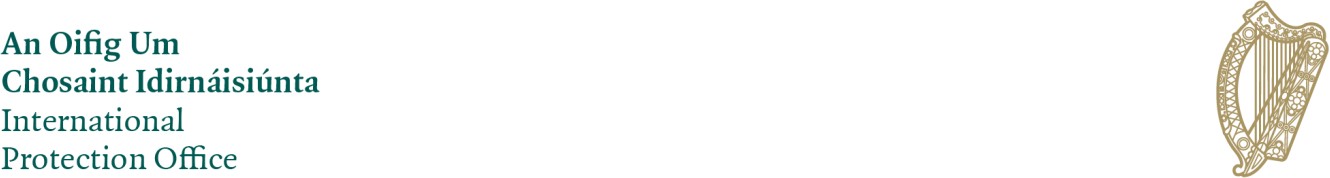 ਇਮੀਗ੍ਰੇਸ਼ਨ ਸੇਵਾ ਡਿਲੀਵਰੀਅੰਤਰਰਾਸ਼ਟਰੀ ਸੁਰੱਖਿਆ ਦਫ਼ਤਰਅੰਤਰਰਾਸ਼ਟਰੀ ਸੁਰੱਖਿਆ ਲਈ ਬਿਨੈਕਾਰਾਂ ਲਈ ਜਾਣਕਾਰੀ ਪੁਸਤਿਕਾਅੰਤਰਰਾਸ਼ਟਰੀ ਸੁਰੱਖਿਆ ਲਈ ਅਰਜ਼ੀ ਦੇਣ ਦੇ ਨਾਲ-ਨਾਲ ਹੇਠਾਂ ਦਿੱਤੀ ਜਾਣਕਾਰੀ ਵਾਲੀ ਪੁਸਤਿਕਾ ਨੂੰ ਪੜ੍ਹਿਆ ਜਾਣਾ ਚਾਹੀਦਾ ਹੈ। ਕਿਰਪਾ ਕਰਕੇ ਧਿਆਨ ਨਾਲ ਪੜ੍ਹੋ।ਇਸ ਪੁਸਤਿਕਾ ਦਾ ਉਦੇਸ਼ਇਹ ਜਾਣਕਾਰੀ ਪੁਸਤਿਕਾ ਆਇਰਲੈਂਡ ਵਿੱਚ ਅੰਤਰਰਾਸ਼ਟਰੀ ਸੁਰੱਖਿਆ ਲਈ ਅਰਜ਼ੀਆਂ ਦੀ ਪ੍ਰਕਿਰਿਆ ਕਰਨ ਦੀਆਂ ਪ੍ਰਕਿਰਿਆਵਾਂ ਨੂੰ ਸਮਝਣ ਵਿੱਚ ਤੁਹਾਡੀ ਮਦਦ ਕਰੇਗੀ। ਇਹ ਇਹ ਵੀ ਦੱਸੇਗਾ ਕਿ ਤੁਹਾਡੇ ਅਧਿਕਾਰ ਅਤੇ ਜ਼ੁੰਮੇਵਾਰੀਆਂ ਕੀ ਹਨ ਅਤੇ ਤੁਸੀਂ ਬਿਨੈ-ਪੱਤਰ, ਜਾਂਚ, ਅਤੇ ਸਿਫ਼ਾਰਸ਼/ਨਿਰਧਾਰਨ ਪ੍ਰਕਿਰਿਆ ਦੌਰਾਨ ਕਿਸ ਨਾਲ ਪੇਸ਼ ਆ ਰਹੇ ਹੋ। ਇਹ ਪੁਸਤਿਕਾ ਹੋਰ ਆਧਾਰਾਂ 'ਤੇ ਰਹਿਣ ਦੀ ਇਜਾਜ਼ਤ ਦੇਣ ਬਾਰੇ ਵੀ ਜਾਣਕਾਰੀ ਪ੍ਰਦਾਨ ਕਰਦਾ ਹੈ।ਮਹੱਤਵਪੂਰਨ ਨੋਟਸਤੁਹਾਨੂੰ ਇਹ ਜਾਣਕਾਰੀ ਪੁਸਤਿਕਾ ਆਪਣੇ ਕੋਲ ਰੱਖਣੀ ਚਾਹੀਦੀ ਹੈ ਤਾਂ ਕਿ ਜਦੋਂ ਤੁਹਾਡੀ ਅਰਜ਼ੀ 'ਤੇ ਕਾਰਵਾਈ ਕੀਤੀ ਜਾ ਰਹੀ ਹੋਵੇ ਤਾਂ ਤੁਸੀਂ ਇਸ ਦਾ ਹਵਾਲਾ ਦੇ ਸਕੋ।ਆਪਣੀ ਅੰਤਰਰਾਸ਼ਟਰੀ ਸੁਰੱਖਿਆ ਅਰਜ਼ੀ ਦਿੰਦੇ ਸਮੇਂ, ਤੁਸੀਂ ਇੱਕ ਕਾਨੂੰਨੀ ਪ੍ਰਕਿਰਿਆ ਦਾਖਲ ਕਰ ਰਹੇ ਹੋ। ਤੁਹਾਨੂੰ ਭਰਨ ਲਈ ਲੋੜੀਂਦੇ ਦਸਤਾਵੇਜ਼ ਅਤੇ ਬਿਨੈ-ਪੱਤਰ, ਜਾਂਚ ਅਤੇ ਸਿਫ਼ਾਰਸ਼/ਨਿਰਧਾਰਨ ਪ੍ਰਕਿਰਿਆ ਦੇ ਹਿੱਸੇ ਵਜੋਂ ਤੁਹਾਨੂੰ ਪ੍ਰਦਾਨ ਕਰਨ ਦੀ ਲੋੜ ਵਾਲੀ ਜਾਣਕਾਰੀ ਉਸ ਪ੍ਰਕਿਰਿਆ ਲਈ ਕੇਂਦਰੀ ਹੈ। ਇਸ ਲਈ, ਇਹ ਬਹੁਤ ਮਹੱਤਵਪੂਰਨ ਹੈ ਕਿ ਤੁਸੀਂ ਹੇਠਾਂ ਦਿੱਤੀ ਜਾਣਕਾਰੀ ਨੂੰ ਪੂਰੀ ਤਰ੍ਹਾਂ ਪੜ੍ਹੋ ਅਤੇ ਲੋੜ ਅਨੁਸਾਰ ਕਾਨੂੰਨੀ ਸਲਾਹ ਲਓ ਤਾਂ ਜੋ ਤੁਸੀਂ ਆਪਣੀ ਅਰਜ਼ੀ ਦਾ ਸਮਰਥਨ ਕਰਨ ਦੀ ਸਥਿਤੀ ਵਿੱਚ ਹੋਵੋ। ਤੁਹਾਨੂੰ ਅੰਤਰਰਾਸ਼ਟਰੀ ਸੁਰੱਖਿਆ ਦਫ਼ਤਰ (IPO)ਨਾਲ ਸਹਿਯੋਗ ਕਰਨਾ ਚਾਹੀਦਾ ਹੈ। ਅਜਿਹਾ ਕਰਨ ਵਿੱਚ ਅਸਫ਼ਲ ਰਹਿਣ ਦੇ ਤੁਹਾਡੀ ਅਰਜ਼ੀ ਦੇ ਨਤੀਜੇ ਲਈ ਮਾੜੇ ਕਾਨੂੰਨੀ ਨਤੀਜੇ ਹੋ ਸਕਦੇ ਹਨ।ਅੰਤਰਰਾਸ਼ਟਰੀ ਸੁਰੱਖਿਆ ਲਈ ਅਰਜ਼ੀਆਂ ਦੀ ਜਾਂਚਜਾਂਚ ਅਤੇ ਨਿਰਧਾਰਨ ਨੂੰ ਨਿਯੰਤਰਿਤ ਕਰਨ ਦੇ ਨਾਲ-ਨਾਲ ਆਇਰਲੈਂਡ ਵਿੱਚ ਰਹਿਣ ਅਤੇ ਪਰਿਵਾਰਕ ਮੁੜ-ਏਕੀਕਰਨ ਦੀ ਇਜਾਜ਼ਤ ਦੇਣ ਵਾਲਾ ਕਾਨੂੰਨ ਅੰਤਰਰਾਸ਼ਟਰੀ ਸੁਰੱਖਿਆ ਐਕਟ 2015 (2015 ਐਕਟ) ਅਤੇ ਉਸ ਐਕਟ ਅਧੀਨ ਬਣਾਏ ਗਏ ਆਦੇਸ਼ਾਂ ਅਤੇ ਨਿਯਮਾਂ ਵਿੱਚ ਨਿਰਧਾਰਤ ਕੀਤਾ ਗਿਆ ਹੈ। ਤੁਸੀਂ ਹੇਠਾਂ ਦਿੱਤੀਆਂ ਵੈੱਬਸਾਈਟਾਂ 'ਤੇ ਇਸ ਕਾਨੂੰਨ ਬਾਰੇ ਪੂਰੀ ਤਰ੍ਹਾਂ ਨਾਲ ਪੜ੍ਹ ਕਰ ਸਕਦੇ ਹੋ: www.ipo.gov.iewww.irishimmigration.ieਇਹ ਪੁਸਤਿਕਾ ਸਿਰਫ਼ ਜਾਣਕਾਰੀ ਅਤੇ ਮਾਰਗਦਰਸ਼ਨ ਦੇ ਉਦੇਸ਼ਾਂ ਲਈ ਹੈ। ਇਹ ਪੁਸਤਿਕਾ ਕਾਨੂੰਨੀ ਸਲਾਹ ਨਹੀਂ ਹੈ ਅਤੇ ਇਹ ਅੰਤਰਰਾਸ਼ਟਰੀ ਸੁਰੱਖਿਆ ਐਕਟ 2015 ਦੀ ਕਾਨੂੰਨੀ ਵਿਆਖਿਆ ਨਹੀਂ ਦਿੰਦੀ ਹੈ। ਜੇਕਰ ਤੁਹਾਨੂੰ 2015 ਐਕਟ ਅਤੇ ਤੁਹਾਡੇ ਕੇਸ 'ਤੇ ਇਸ ਦੇ ਪ੍ਰਭਾਵ ਬਾਰੇ ਹੋਰ ਜਾਣਕਾਰੀ ਚਾਹੀਦੀ ਹੈ, ਤਾਂ ਤੁਹਾਨੂੰ ਕਾਨੂੰਨੀ ਸਲਾਹ ਲੈਣੀ ਚਾਹੀਦੀ ਹੈ।ਹਾਲਾਂਕਿ ਇਹ ਯਕੀਨੀ ਬਣਾਉਣ ਲਈ ਹਰ ਕੋਸ਼ਿਸ਼ ਕੀਤੀ ਜਾਂਦੀ ਹੈ ਕਿ ਇਸ ਪੁਸਤਿਕਾ ਦੀ ਸਮੱਗਰੀ ਸਹੀ ਹੋਵੇ, ਇਸ ਵਿੱਚ ਸ਼ਾਮਲ ਕਿਸੇ ਵੀ ਗਲਤੀ ਜਾਂ ਭੁੱਲ ਲਈ ਕੋਈ ਜ਼ਿੰਮੇਵਾਰੀ ਸਵੀਕਾਰ ਨਹੀਂ ਕੀਤੀ ਜਾਂਦੀ। ਇਸ ਤੋਂ ਇਲਾਵਾ, ਇਸ ਪੁਸਤਿਕਾ ਵਿੱਚ ਕਿਸੇ ਵੀ ਚੀਜ਼ ਨੂੰ ਪ੍ਰਤੀਨਿਧਤਾ ਜਾਂ ਵਾਅਦੇ ਵਜੋਂ ਨਹੀਂ ਲਿਆ ਜਾਣਾ ਚਾਹੀਦਾ ਹੈ, ਜੋ ਕਿ ਨਿਆਂ ਮੰਤਰੀ ('ਮੰਤਰੀ') ਜਾਂ ਕਿਸੇ ਹੋਰ ਧਿਰ, ਜਿਸ ਵਿੱਚ ਅਧਿਕਾਰੀਆਂ ਅਤੇ ਸਟਾਫ਼ ਸਮੇਤ, ਕਿਸੇ ਵੀ ਬੰਧਨਯੋਗ ਕਾਨੂੰਨੀ ਜ਼ਿੰਮੇਵਾਰੀ ਨੂੰ ਜਨਮ ਦੇ ਰਿਹਾ ਹੈ। ਅੰਤਰਰਾਸ਼ਟਰੀ ਸੁਰੱਖਿਆ ਦਫਤਰ, ਕਾਨੂੰਨ ਦੁਆਰਾ ਬਣਾਈ ਗਈ ਕਿਸੇ ਵੀ ਜ਼ਿੰਮੇਵਾਰੀ ਤੋਂ ਪਰੇ। ਅੰਤਰਰਾਸ਼ਟਰੀ ਸੁਰੱਖਿਆ ਦਫ਼ਤਰਇਮੀਗ੍ਰੇਸ਼ਨ ਸੇਵਾ ਸਪੁਰਦਗੀਨਵੰਬਰ 2022ਸਮੱਗਰੀਸੈਕਸ਼ਨ 1	ਅੰਤਰਰਾਸ਼ਟਰੀ ਸੁਰੱਖਿਆ ਕੀ ਹੈ ਅਤੇ ਮੈਂ ਇਸ ਲਈ ਅਰਜ਼ੀ ਕਿਵੇਂ ਦੇਵਾਂ?ਅੰਤਰਰਾਸ਼ਟਰੀ ਸੁਰੱਖਿਆ ਕੀ ਹੈ?ਅੰਤਰਰਾਸ਼ਟਰੀ ਸੁਰੱਖਿਆ ਲਈ ਕੌਣ ਅਰਜ਼ੀ ਦੇ ਸਕਦਾ ਹੈ?ਕੀ ਮੇਰੇ ਵਿਅਕਤੀਗਤ ਹਾਲਾਤਾਂ ਵਿੱਚ ਅੰਤਰਰਾਸ਼ਟਰੀ ਸੁਰੱਖਿਆ ਲਈ ਅਰਜ਼ੀ ਦੇਣਾ ਸਹੀ ਕਾਰਵਾਈ ਹੈ?ਮੈਨੂੰ ਅੰਤਰਰਾਸ਼ਟਰੀ ਸੁਰੱਖਿਆ ਲਈ ਆਪਣੀ ਅਰਜ਼ੀ ਕਿੱਥੇ ਦੇਣੀ ਚਾਹੀਦੀ ਹੈ?ਅੰਤਰਰਾਸ਼ਟਰੀ ਸੁਰੱਖਿਆ ਲਈ ਮੇਰੀ ਅਰਜ਼ੀ ਨਾਲ ਕੌਣ ਨਜਿੱਠੇਗਾ?ਰਹਿਣ ਦੀ ਇਜਾਜ਼ਤ ਕੀ ਹੈ ਅਤੇ ਮੈਂ ਇਸ ਲਈ ਅਰਜ਼ੀ ਕਿਵੇਂ ਦੇਵਾਂ?ਪਰਿਵਾਰਕ ਮੁੜ-ਏਕੀਕਰਨ ਕੀ ਹੈ?ਸੈਕਸ਼ਨ 2	ਉਪਯੋਗੀ ਨਿਯਮਇੰਟਰਨੈਸ਼ਨਲ ਪ੍ਰੋਟੈਕਸ਼ਨ ਆਫਿਸ (ਆਈਪੀਓ) ਕੀ ਹੈ?ਇੰਟਰਨੈਸ਼ਨਲ ਪ੍ਰੋਟੈਕਸ਼ਨ ਅਪੀਲਸ ਟ੍ਰਿਬਿਊਨਲ (IPAT) ਕੀ ਹੈ?ਮੰਤਰੀ ਕੌਣ ਹੈ?ਕਿਸ ਨੂੰ ਸ਼ਰਨਾਰਥੀ ਮੰਨਿਆ ਜਾਂਦਾ ਹੈ?ਸਹਾਇਕ ਸੁਰੱਖਿਆ ਲਈ ਕੌਣ ਯੋਗ ਹੈ?ਗੰਭੀਰ ਨੁਕਸਾਨ ਕੀ ਹੈ?ਰੀਫਾਉਲਮੈਂਟਰੀਫਾਉਲਮੈਂਟ ਦੀ ਮਨਾਹੀ ਕੀ ਹੈ?ਕਿਸਨੂੰ ਅੰਤਰਰਾਸ਼ਟਰੀ ਸੁਰੱਖਿਆ ਤੋਂ ਬਾਹਰ ਰੱਖਿਆ ਗਿਆ ਹੈ?EURODAC ਕੀ ਹੈ?ਆਮ ਯਾਤਰਾ ਖੇਤਰ ਦਾ ਦਾਇਰਾ ਕੀ ਹੈ?ਸੈਕਸ਼ਨ 3	ਅੰਤਰਰਾਸ਼ਟਰੀ ਸੁਰੱਖਿਆ ਪ੍ਰਕਿਰਿਆਜਦੋਂ ਮੈਂ ਅੰਤਰਰਾਸ਼ਟਰੀ ਸੁਰੱਖਿਆ ਲਈ ਆਪਣੀ ਅਰਜ਼ੀ ਦਿੰਦਾ/ਦਿੰਦੀ ਹਾਂ ਤਾਂ ਮੈਂ ਕੀ ਉਮੀਦ ਕਰ ਸਕਦਾ/ਸਕਦੀ ਹਾਂ?ਅਰਜ਼ੀ ਪ੍ਰਕਿਰਿਆ ਵਿੱਚ ਸ਼ੁਰੂਆਤੀ ਕਦਮ ਕੀ ਹਨ?ਮੇਰੀ ਅਰਜ਼ੀ ਦੀ ਸਵੀਕਾਰਤਾ ਕਿਵੇਂ ਨਿਰਧਾਰਤ ਕੀਤੀ ਜਾਵੇਗੀ?ਜੇਕਰ ਮੈਨੂੰ ਅੰਤਰਰਾਸ਼ਟਰੀ ਸੁਰੱਖਿਆ ਲਈ ਪਿਛਲੀ ਅਰਜ਼ੀ 'ਤੇ ਪਹਿਲਾਂ ਹੀ ਫੈਸਲਾ ਮਿਲ ਚੁੱਕਾ ਹੈ, ਤਾਂ ਕੀ ਮੈਂ ਕੋਈ ਹੋਰ ਅਰਜ਼ੀ ਦੇ ਸਕਦਾ/ਸਕਦੀ ਹਾਂ (ਅਗਲੀ ਅਰਜ਼ੀ?ਸ਼ੁਰੂਆਤੀ ਇੰਟਰਵਿਊ ਕੀ ਹੈ?ਕੀ ਮੇਰੇ ਫਿੰਗਰਪ੍ਰਿੰਟ ਅਤੇ ਹੋਰ ਬਾਇਓਮੈਟ੍ਰਿਕ ਜਾਣਕਾਰੀ ਲਈ ਜਾਵੇਗੀ?ਕੀ ਮੈਂ ਅੰਤਰਰਾਸ਼ਟਰੀ ਸੁਰੱਖਿਆ ਪ੍ਰਕਿਰਿਆ ਬਾਰੇ ਲਿਖਤੀ ਜਾਣਕਾਰੀ ਪ੍ਰਾਪਤ ਕਰਾਂਗਾ/ਕਰਾਂਗੀ?ਜਦੋਂ ਮੈਂ ਆਪਣੀ ਅੰਤਰਰਾਸ਼ਟਰੀ ਸੁਰੱਖਿਆ ਅਰਜ਼ੀ ਦਿੰਦਾ/ਦੀ ਹਾਂ ਤਾਂ ਮੈਨੂੰ ਆਪਣੇ ਨਾਲ ਕੀ ਲਿਆਉਣ ਦੀ ਲੋੜ ਹੁੰਦੀ ਹੈ?ਇੱਕ ਅਸਥਾਈ ਨਿਵਾਸ ਪ੍ਰਮਾਣ ਪੱਤਰ (TRC) ਕੀ ਹੈ ਅਤੇ ਮੈਨੂੰ ਇਹ ਕਦੋਂ ਪ੍ਰਾਪਤ ਹੋਵੇਗਾ?ਜੇ ਮੈਂ ਅਪਾਹਜ ਹਾਂ ਜਾਂ ਵਿਸ਼ੇਸ਼ ਲੋੜਾਂ ਵਾਲਾ/ਲੀ ਹਾਂ ਤਾਂ ਕੀ ਹੋਵੇਗਾ?ਜੇ ਮੈਂ ਹਿਰਾਸਤ ਵਿਚ ਜਾਂ ਨਜ਼ਰਬੰਦੀ ਵਿਚ ਹਾਂ ਤਾਂ ਕੀ ਮੈਂ ਅੰਤਰਰਾਸ਼ਟਰੀ ਸੁਰੱਖਿਆ ਲਈ ਅਰਜ਼ੀ ਦੇ ਸਕਦਾ/ਸਕਦੀ ਹਾਂ?ਉਹ ਕਿਹੜੇ ਹਾਲਾਤ ਹਨ ਜਿਨ੍ਹਾਂ ਵਿੱਚ ਅੰਤਰਰਾਸ਼ਟਰੀ ਸੁਰੱਖਿਆ ਲਈ ਬਿਨੈਕਾਰ ਨੂੰ ਨਜ਼ਰਬੰਦ ਕੀਤਾ ਜਾ ਸਕਦਾ ਹੈ?ਜੇਕਰ ਮੇਰੇ 18 ਸਾਲ ਤੋਂ ਘੱਟ ਉਮਰ ਦੇ ਆਸ਼ਰਿਤ ਹਨ ਤਾਂ ਕੀ ਹੋਵੇਗਾ?ਮੈਨੂੰ ਕਾਨੂੰਨੀ ਸਲਾਹ ਕਿੱਥੋਂ ਮਿਲ ਸਕਦੀ ਹੈ?ਕੀ ਮੈਂ ਅੰਤਰਰਾਸ਼ਟਰੀ ਸੁਰੱਖਿਆ ਲਈ ਆਪਣੀ ਅਰਜ਼ੀ ਵਾਪਸ ਲੈ ਸਕਦਾ/ਸਕਦੀ ਹਾਂਸੈਕਸ਼ਨ 4	ਇੰਟਰਵਿਊ ਅਤੇ ਜਾਂਚਮੈਂ ਆਪਣੇ ਅੰਤਰਰਾਸ਼ਟਰੀ ਸੁਰੱਖਿਆ ਇੰਟਰਵਿਊ ਵਿੱਚ ਕੀ ਉਮੀਦ ਕਰ ਸਕਦਾ/ਸਕਦੀ ਹਾਂ?ਕੀ ਮੈਂ ਸਹਾਇਤਾ ਲਈ ਆਪਣੇ ਅੰਤਰਰਾਸ਼ਟਰੀ ਸੁਰੱਖਿਆ ਇੰਟਰਵਿਊ ਲਈ ਕਿਸੇ ਨੂੰ ਵੀ ਆਪਣੇ ਨਾਲ ਲਿਆ ਸਕਦਾ/ ਸਕਦੀ ਹਾਂ?ਜੇ ਮੈਂ ਮੇਰੇ ਇੰਟਰਵਿਊ ਵਿੱਚ ਸ਼ਾਮਲ ਨਹੀਂ ਹੋ ਸਕਦਾ/ਸਕਦੀ ਜਾਂ ਆਪਣੀ ਇੰਟਰਵਿਊ ਵਿੱਚ ਸ਼ਾਮਲ ਹੋਣ ਵਿੱਚ ਅਸਫਲ ਰਿਹਾ/ਰਹੀ ਤਾਂ ਕੀ ਹੋਵੇਗਾ?ਕੀ ਬਿਨੈ-ਪੱਤਰ ਦੀ ਪ੍ਰਕਿਰਿਆ ਵਿੱਚ ਸਹਿਯੋਗ ਕਰਨ ਦਾ ਮੇਰਾ ਫਰਜ਼ ਹੈ ਅਤੇ ਅਜਿਹਾ ਕਰਨ ਵਿੱਚ ਅਸਫਲ ਰਹਿਣ ਦੇ ਨਤੀਜੇ ਕੀ ਹਨ?ਨਿੱਜੀ ਇੰਟਰਵਿਊ ਸਮੇਤ ਮੁੱਖ ਜਾਂਚ ਪ੍ਰਕਿਰਿਆ ਕੀ ਹੈ?ਮੇਰੀ ਇੰਟਰਵਿਊ ਤੋਂ ਬਾਅਦ ਕੀ ਹੁੰਦਾ ਹੈ?ਮੇਰੀ ਅੰਤਰਰਾਸ਼ਟਰੀ ਸੁਰੱਖਿਆ ਅਰਜ਼ੀ ਦੇ ਸੰਭਾਵੀ ਨਤੀਜੇ ਕੀ ਹਨ?ਕੀ ਹੁੰਦਾ ਹੈ ਜੇਕਰ ਮੈਨੂੰ 6 ਮਹੀਨਿਆਂ ਦੇ ਅੰਦਰ ਅੰਤਰਰਾਸ਼ਟਰੀ ਸੁਰੱਖਿਆ ਲਈ ਆਪਣੀ ਅਰਜ਼ੀ 'ਤੇ ਸਿਫ਼ਾਰਸ਼ ਪ੍ਰਾਪਤ ਨਹੀਂ ਹੁੰਦੀ ਹੈ?ਸੈਕਸ਼ਨ 5	ਅਪੀਲਾਂ ਅਤੇ ਅੰਤਰਰਾਸ਼ਟਰੀ ਸੁਰੱਖਿਆਕੀ ਮੈਂ ਮੈਨੂੰ ਅੰਤਰਰਾਸ਼ਟਰੀ ਸੁਰੱਖਿਆ ਅਤੇ ਹੋਰ ਸਿਫ਼ਾਰਸ਼ਾਂ ਨਾ ਦੇਣ ਦੀ ਸਿਫ਼ਾਰਸ਼ ਦੀ ਅਪੀਲ ਕਰਨ ਦਾ/ਦੀ ਹੱਕਦਾਰ ਹਾਂ?ਮੈਂ ਅਪੀਲ ਕਿਵੇਂ ਕਰਾਂ?ਅਪੀਲ ਦਾਇਰ ਕਰਨ ਲਈ ਸਮਾਂ ਸੀਮਾਵਾਂ ਕੀ ਹਨ?ਕੀ ਮੈਂ ਆਪਣੀ ਅਪੀਲ ਲਈ ਕਾਨੂੰਨੀ ਪ੍ਰਤੀਨਿਧਤਾ ਦਾ ਹੱਕਦਾਰ ਹਾਂ?ਮੇਰੀ ਅਪੀਲ ਕਿੰਨੀ ਜਲਦੀ ਸੁਣੀ ਜਾਵੇਗੀ?ਮੈਨੂੰ ਅਪੀਲ ਪ੍ਰਕਿਰਿਆ ਬਾਰੇ ਹੋਰ ਜਾਣਕਾਰੀ ਕਿੱਥੋਂ ਮਿਲ ਸਕਦੀ ਹੈ?ਸੈਕਸ਼ਨ 6	ਸ਼ਰਨਾਰਥੀ ਜਾਂ ਸਹਾਇਕ ਸੁਰੱਖਿਆ ਸਥਿਤੀ ਦੀ ਘੋਸ਼ਣਾ6.1	ਮੇਰੇ ਵੱਲੋਂ ਸਿਫ਼ਾਰਸ਼ ਪ੍ਰਾਪਤ ਕਰਨ ਤੋਂ ਬਾਅਦ ਕੀ ਹੁੰਦਾ ਹੈ?ਸੈਕਸ਼ਨ 7	ਤੁਹਾਡੇ ਅਧਿਕਾਰ ਜੇਕਰ ਅੰਤਰਰਾਸ਼ਟਰੀ ਸੁਰੱਖਿਆ ਪ੍ਰਦਾਨ ਕੀਤੀ ਜਾਂਦੀ ਹੈ7.1	ਜੇ ਮੈਨੂੰ ਅੰਤਰਰਾਸ਼ਟਰੀ ਸੁਰੱਖਿਆ ਮਿਲਦੀ ਹੈ ਤਾਂ ਮੇਰੇ ਕੀ ਅਧਿਕਾਰ ਹਨ?ਸੈਕਸ਼ਨ 8	ਅੰਤਰਰਾਸ਼ਟਰੀ ਸੁਰੱਖਿਆ ਪ੍ਰਕਿਰਿਆ ਵਿੱਚ ਤੁਹਾਡੇ ਅਧਿਕਾਰ ਅਤੇ ਜ਼ਿੰਮੇਵਾਰੀਆਂਅੰਤਰਰਾਸ਼ਟਰੀ ਸੁਰੱਖਿਆ ਅਰਜ਼ੀ ਪ੍ਰਕਿਰਿਆ ਵਿੱਚ ਮੇਰੇ ਅਧਿਕਾਰ ਕੀ ਹਨ?ਅੰਤਰਰਾਸ਼ਟਰੀ ਸੁਰੱਖਿਆ ਅਰਜ਼ੀ ਪ੍ਰਕਿਰਿਆ ਵਿੱਚ ਮੇਰੀਆਂ ਜ਼ਿੰਮੇਵਾਰੀਆਂ ਕੀ ਹਨ?ਸੈਕਸ਼ਨ 9	ਇਕੱਲੇ ਬੱਚੇਕੀ ਹੁੰਦਾ ਹੈ ਜੇਕਰ ਮੈਂ ਇੱਕ ਇਕੱਲੇ ਬੱਚੇ ਵਜੋਂ ਅੰਤਰਰਾਸ਼ਟਰੀ ਸੁਰੱਖਿਆ ਲਈ ਅਰਜ਼ੀ ਦੇਣ ਦੀ ਕੋਸ਼ਿਸ਼ ਕਰਦਾ ਹਾਂ?ਜੇਕਰ TUSLA - ਚਾਈਲਡ ਐਂਡ ਫੈਮਿਲੀ ਏਜੰਸੀ ਮੇਰੇ ਲਈ ਅੰਤਰਰਾਸ਼ਟਰੀ ਸੁਰੱਖਿਆ ਲਈ ਅਰਜ਼ੀ ਦਿੰਦੀ ਹੈ ਤਾਂ ਪ੍ਰਕਿਰਿਆ ਕੀ ਹੈ?18 ਸਾਲ ਤੋਂ ਘੱਟ ਉਮਰ ਦੇ ਬੱਚੇ ਨੂੰ ਲੀਗਲ ਏਡ ਬੋਰਡ (LAB) ਕੋਲ ਭੇਜਣ ਲਈ ਕੀ ਪ੍ਰਕਿਰਿਆ ਹੈ?ਸੈਕਸ਼ਨ 10	EU ਡਬਲਿਨ ਰੈਗੂਲੇਸ਼ਨ10.1	ਈਯੂ ਡਬਲਿਨ ਰੈਗੂਲੇਸ਼ਨ ਕੀ ਹੈ?ਸੈਕਸ਼ਨ 11	ਸਵੈ-ਇੱਛਤ ਵਾਪਸੀ ਦੇ ਵਿਕਲਪ11.1	ਕੀ ਮੇਰੇ ਕੋਲ ਸਵੈਇੱਛਤ ਤੌਰ 'ਤੇ ਮੇਰੇ ਮੂਲ ਦੇਸ਼/ਸਾਬਕਾ ਰਿਹਾਇਸ਼ ਵਾਲੇ ਦੇਸ਼ ਵਿੱਚ ਵਾਪਸ ਜਾਣ ਦਾ ਵਿਕਲਪ ਹੈ?ਸੈਕਸ਼ਨ 12	ਹੋਰ ਜਾਣਕਾਰੀਅੰਤਰਰਾਸ਼ਟਰੀ ਸੁਰੱਖਿਆ ਲਈ ਅਰਜ਼ੀਆਂ ਨੂੰ ਤਰਜੀਹ ਦੇਣ ਦੀਆਂ ਪ੍ਰਕਿਰਿਆਵਾਂ ਕੀ ਹਨ?ਮੈਂ ਇੰਟਰਨੈਸ਼ਨਲ ਪ੍ਰੋਟੈਕਸ਼ਨ ਦਫ਼ਤਰ ਨੂੰ ਜੋ ਜਾਣਕਾਰੀ ਪ੍ਰਦਾਨ ਕਰਦਾ ਹਾਂ ਉਸਦਾ ਕੀ ਹੋਵੇਗਾ?ਸੈਕਸ਼ਨ 13	ਰਹਿਣ ਦੀ ਇਜਾਜ਼ਤਮੈਂ ਰਹਿਣ ਦੀ ਇਜਾਜ਼ਤ ਲਈ ਅਰਜ਼ੀ ਕਿਵੇਂ ਦੇਵਾਂ?ਰਾਜ (ਆਇਰਲੈਂਡ) ਵਿੱਚ ਰਹਿਣ ਦੀ ਇਜਾਜ਼ਤ ਦੇਣ ਜਾਂ ਨਾ ਦੇਣ ਬਾਰੇ ਮੰਤਰੀ ਦੇ ਫੈਸਲੇ ਨਾਲ ਕਿਹੜੀ ਜਾਣਕਾਰੀ ਢੁਕਵੀਂ ਹੈ?ਜੇਕਰ ਮੈਨੂੰ ਰਹਿਣ ਦੀ ਇਜਾਜ਼ਤ ਦੇਣ ਤੋਂ ਇਨਕਾਰ ਕਰ ਦਿੱਤਾ ਜਾਵੇ ਤਾਂ ਕੀ ਹੋਵੇਗਾ?ਕੀ ਹੁੰਦਾ ਹੈ ਜੇਕਰ ਮੈਨੂੰ ਰਹਿਣ ਦੀ ਇਜਾਜ਼ਤ ਦਿੱਤੀ ਜਾਂਦੀ ਹੈ?ਕੰਮ ਕਰਨ ਦੀ ਇਜਾਜ਼ਤ ਦੇਣ ਤੋਂ ਇਨਕਾਰ ਕਰਨ ਦੀ "ਸਮੀਖਿਆ" ਕਿਵੇਂ ਹੁੰਦੀ ਹੈ?ਕੀ ਹੁੰਦਾ ਹੈ ਜੇਕਰ ਮੈਨੂੰ ਰਹਿਣ ਦੀ ਇਜਾਜ਼ਤ ਦਿੱਤੀ ਜਾਂਦੀ ਹੈ ਪਰ ਮੈਂ ਆਈਪੀਓ ਤੋਂ ਆਈਪੀਏਟੀ ਨੂੰ ਸੁਰੱਖਿਆ ਸਿਫ਼ਾਰਿਸ਼ਾਂ ਦੀ ਅਪੀਲ ਕਰਨ ਦਾ ਫੈਸਲਾ ਕਰਦਾ/ਕਰਦੀ ਹਾਂ?ਕੀ ਹੁੰਦਾ ਹੈ ਜੇਕਰ ਮੈਨੂੰ ਸਮੀਖਿਆ ਪ੍ਰਕਿਰਿਆ ਤੋਂ ਬਾਅਦ ਰਹਿਣ ਦੀ ਇਜਾਜ਼ਤ ਦੇਣ ਤੋਂ ਇਨਕਾਰ ਕਰ ਦਿੱਤਾ ਜਾਂਦਾ ਹੈ?ਸੈਕਸ਼ਨ 14	ਪਰਿਵਾਰਕ ਮੁੜ-ਏਕੀਕਰਨਪਰਿਵਾਰਕ ਮੁੜ-ਏਕੀਕਰਨ ਕੀ ਹੈ?ਕੀ ਕੋਈ ਸਮਾਂ ਸੀਮਾ ਹੈ?ਪਰਿਵਾਰ ਦਾ ਮੈਂਬਰ ਕੌਣ ਹੈ?ਮੈਨੂੰ ਅੰਤਰਰਾਸ਼ਟਰੀ ਸੁਰੱਖਿਆ ਅਰਜ਼ੀ ਫਾਰਮ ਅਤੇ ਪ੍ਰਸ਼ਨਾਵਲੀ ਵਿੱਚ ਕਿਹੜੀ ਜਾਣਕਾਰੀ ਸ਼ਾਮਲ ਕਰਨੀ ਚਾਹੀਦੀ ਹੈ?ਮੈਂ ਪਰਿਵਾਰ ਦੇ ਮੁੜ-ਏਕੀਕਰਨ ਲਈ ਅਰਜ਼ੀ ਕਿਵੇਂ ਦੇ ਸਕਦਾ/ਸਕਦੀ ਹਾਂ?ਸੈਕਸ਼ਨ 15	ਤੁਹਾਡੀ ਰਿਹਾਇਸ਼15.1	ਰਿਸੈਪਸ਼ਨ/ਰਿਹਾਇਸ਼ ਦੀ ਜਾਣਕਾਰੀਅਨੈਕਸ			ਸੰਪਰਕ ਵੇਰਵੇਐਡੈਂਡਮ 1 		ਲੇਬਰ ਮਾਰਕੀਟ ਪਹੁੰਚਐਡੈਂਡਮ 2	ਅੰਤਰਰਾਸ਼ਟਰੀ ਸੁਰੱਖਿਆ ਐਕਟ, 2015 ਦੇ ਤਹਿਤ ਕੁਝ ਦੇਸ਼ਾਂ ਦੇ ਨਿਆਂ ਮੰਤਰੀ ਦੁਆਰਾ ਸੁਰੱਖਿਅਤ ਮੂਲ ਦੇਸ਼ ਵਜੋਂ ਅਹੁਦਾਅਡੈਂਡਮ 3	ਰਾਜ (ਆਇਰਲੈਂਡ) ਵਿੱਚ ਰਹਿਣ ਦੀ ਇਜਾਜ਼ਤ ਦੇਣ ਜਾਂ ਨਾ ਦੇਣ ਬਾਰੇ ਮੰਤਰੀ ਦੇ ਫੈਸਲੇ ਨਾਲ ਸੰਬੰਧਿਤ ਜਾਣਕਾਰੀਐਡੈਂਡਮ 4	ਅੰਤਰਰਾਸ਼ਟਰੀ ਸੁਰੱਖਿਆ ਐਕਟ 2015 ਦੇ ਸੈਕਸ਼ਨ 50 ਦੇ ਤਹਿਤ ਰਿਫਾਊਲਮੈਂਟ ਦੀ ਮਨਾਹੀ ਦੇ ਸਮੇਂ ਬਾਰੇ ਜਾਣਕਾਰੀ ਐਡੈਂਡਮ 5		ਜਨਰਲ ਡਾਟਾ ਪ੍ਰੋਟੈਕਸ਼ਨ ਰੈਗੂਲੇਸ਼ਨ ਗੋਪਨੀਯਤਾ ਨੋਟਿਸਅੰਤਰਰਾਸ਼ਟਰੀ ਸੁਰੱਖਿਆ ਕੀ ਹੈ?ਅੰਤਰਰਾਸ਼ਟਰੀ ਸੁਰੱਖਿਆ ਐਕਟ 2015 ਦੁਆਰਾ ਕਵਰ ਕੀਤੇ ਗਏ ਅੰਤਰਰਾਸ਼ਟਰੀ ਸੁਰੱਖਿਆ ਦੇ ਦੋ ਰੂਪ ਹਨ ਅਰਥਾਤ ਸ਼ਰਨਾਰਥੀ ਸਥਿਤੀ ਅਤੇ ਸਹਾਇਕ ਸੁਰੱਖਿਆ।ਸ਼ਰਨਾਰਥੀ ਸਥਿਤੀਇੱਕ ਸ਼ਰਨਾਰਥੀ ਵਜੋਂ ਮਾਨਤਾ ਪ੍ਰਾਪਤ ਕਰਨ ਲਈ, ਤੁਸੀਂ ਇੱਕ ਉਹ ਵਿਅਕਤੀਹੋਣੇ ਚਾਹੀਦੇ ਹੋ ਜਿਹਨਾਂ, ਨਿਮਨ ਕਾਰਨਾਂ ਕਰਕੇ ਸਤਾਏ ਜਾਣ ਨਾਲ ਕਾਫੀ ਡਰ ਹੋਵੇ:ਦੌੜ,ਧਰਮ,ਕੌਮੀਅਤ,ਸਿਆਸੀ ਰਾਏ ਜਾਂਕਿਸੇ ਖਾਸ ਸਮਾਜਿਕ ਸਮੂਹ ਦੀ ਮੈਂਬਰਸ਼ਿਪ,ਆਪਣੀ ਕੌਮੀਅਤ ਦੇ ਦੇਸ਼ ਤੋਂ ਬਾਹਰ ਹੈ ਅਤੇ ਅਸਮਰੱਥ ਹੈ ਜਾਂ, ਅਜਿਹੇ ਡਰ ਦੇ ਕਾਰਨ, ਉਸ ਦੇਸ਼ ਦੀ ਸੁਰੱਖਿਆ ਦਾ ਲਾਭ ਲੈਣ ਲਈ ਤਿਆਰ ਨਹੀਂ ਹੈ, ਜਾਂ ਇੱਕ ਰਾਜ ਰਹਿਤ ਵਿਅਕਤੀ, ਜੋ ਉਸੇ ਕਾਰਨ ਕਰਕੇ ਆਪਣੇ ਦੇਸ਼ ਤੋਂ ਬਾਹਰ ਹੈ, ਜਾਂ ਜੋ ਆਪਣੇ ਪੁਰਾਣੇ ਆਦੀ ਨਿਵਾਸ ਦੇ ਦੇਸ਼ ਤੋਂ ਬਾਹਰ ਹੈ ਜਿਵੇਂ ਕਿ ਉੱਪਰ ਦੱਸਿਆ ਗਿਆ ਹੈ, ਅਸਮਰੱਥ ਹੈ ਜਾਂ, ਅਜਿਹੇ ਡਰ ਦੇ ਕਾਰਨ, ਇਸ 'ਤੇ ਵਾਪਸ ਜਾਣ ਲਈ ਤਿਆਰ ਨਹੀਂ ਹੈ।ਸਹਾਇਕ ਸੁਰੱਖਿਆ ਸਥਿਤੀਜੇਕਰ ਇਹ ਫੈਸਲਾ ਕੀਤਾ ਜਾਂਦਾ ਹੈ ਕਿ ਤੁਸੀਂ ਇੱਕ ਸ਼ਰਨਾਰਥੀ ਨਹੀਂ ਹੋ, ਤਾਂ ਤੁਸੀਂ  ਸਹਾਇਕ ਸੁਰੱਖਿਆ ਲਈ ਯੋਗ ਹੋ ਸਕਦੇ ਹੋ ਜੇਕਰ ਇਹ ਵਿਸ਼ਵਾਸ ਕਰਨ ਦੇ ਠੋਸ ਆਧਾਰ ਹਨ ਕਿ ਜੇਕਰ ਤੁਹਾਡੇ ਮੂਲ ਦੇਸ਼/ਸਾਬਕਾ ਰਹਿਣ ਵਾਲੇ ਦੇਸ਼ ਵਿੱਚ ਵਾਪਸ ਗਏ ਤਾਂ ਤੁਹਾਨੂੰ ਗੰਭੀਰ ਨੁਕਸਾਨ ਝੱਲਣ ਦੇ ਅਸਲ ਜੋਖਮ ਦਾ ਸਾਹਮਣਾ ਕਰਨਾ ਪਵੇਗਾ। ਹੋਰ ਜਾਣਕਾਰੀ ਲਈ ਸੈਕਸ਼ਨ 2.5.1  ਦੇਖੋ।ਕੌਣ ਅੰਤਰਰਾਸ਼ਟਰੀ ਸੁਰੱਖਿਆ ਲਈ ਅਰਜ਼ੀ ਦੇ ਸਕਦਾ ਹੈ?ਇੱਕ ਵਿਅਕਤੀ ਜਿਸਦੀ ਉਮਰ 18 ਸਾਲ ਅਤੇ ਇਸ ਤੋਂ ਵੱਧ ਹੈ ਅਤੇ ਜੋ ਰਾਜ (ਆਇਰਲੈਂਡ) ਦੀ ਸਰਹੱਦ 'ਤੇ ਹੈ ਜਾਂ ਜੋ ਰਾਜ (ਆਇਰਲੈਂਡ) ਵਿੱਚ ਹੈ, ਆਪਣੀ ਤਰਫੋਂ ਅੰਤਰਰਾਸ਼ਟਰੀ ਸੁਰੱਖਿਆ ਲਈ ਅਰਜ਼ੀ ਦੇ ਸਕਦਾ ਹੈ,	ਕਿਸੇ ਹੋਰ ਵਿਅਕਤੀ ਦੀ ਤਰਫ਼ੋਂ ਅੰਤਰਰਾਸ਼ਟਰੀ ਸੁਰੱਖਿਆ ਲਈ ਅਰਜ਼ੀ ਦੇ ਸਕਦਾ ਹੈ,ਜਿਸਦੀ ਉਮਰ 18 ਸਾਲ ਤੋਂ ਘੱਟ ਹੈ ਅਤੇ ਜਿਸਦੀ ਦੇਖਭਾਲ ਅਤੇ ਸੁਰੱਖਿਆ ਲਈ ਉਹ ਜ਼ਿੰਮੇਵਾਰੀ ਲੈ ਰਿਹਾ ਹੈ।ਇਹ ਪੈਰਾ 1.2.1 ਵਿੱਚ ੳਦਰਸਾਈ ਗਈ ਅਰਜ਼ੀ ਦੇ ਅਧੀਨ ਹੈਮੰਨਿਆ ਜਾ ਰਿਹਾ ਹੈ (ਪੈਰਾ 3.3 ਦੇਖੋ), ਜਾਂਜੇਕਰ ਬਾਅਦ ਵਿੱਚ ਕੋਈ ਅਰਜ਼ੀ, ਮੰਤਰੀ ਦੀ ਸਹਿਮਤੀ ਨਾਲ ਸਵੀਕਾਰ ਕੀਤੀ ਜਾਂਦੀ ਹੈ (ਦੇਖੋ ਸੈਕਸ਼ਨ 3.4)।ਕਿਰਪਾ ਕਰਕੇ ਨਿਰਭਰ ਬੱਚਿਆਂ ਬਾਰੇ ਸੈਕਸ਼ਨ 3.13  ਵੀ ਦੇਖੋ।ਕੀ ਮੇਰੇ ਵਿਅਕਤੀਗਤ ਹਾਲਾਤਾਂ ਵਿੱਚ ਅੰਤਰਰਾਸ਼ਟਰੀ ਸੁਰੱਖਿਆ ਲਈ ਅਰਜ਼ੀ ਦੇਣਾ ਸਹੀ ਕਾਰਵਾਈ ਹੈ?ਤੁਹਾਨੂੰ ਅੰਤਰਰਾਸ਼ਟਰੀ ਸੁਰੱਖਿਆ ਲਈ ਸਿਰਫ ਤਾਂ ਹੀ ਅਰਜ਼ੀ ਦੇਣੀ ਚਾਹੀਦੀ ਹੈ ਜੇਕਰ ਤੁਸੀਂ ਆਪਣੇ ਮੂਲ ਦੇਸ਼/ਸਾਬਕਾ ਰਿਹਾਇਸ਼ੀ ਰਿਹਾਇਸ਼/ਰਾਸ਼ਟਰੀਅਤਾ ਵਾਲੇ ਦੇਸ਼ ਵਿੱਚ ਵਾਪਸ ਜਾਣ ਤੋਂ ਡਰਦੇ ਹੋ।ਜੇਕਰ ਤੁਹਾਡੇ ਕੋਲ ਰਾਜ (ਆਇਰਲੈਂਡ) ਵਿੱਚ ਰਹਿਣ ਲਈ ਹੋਰ ਕਾਰਨ ਹਨ ਤਾਂ ਕਿਰਪਾ ਕਰਕੇ ਜਾਣਕਾਰੀ ਲਈ ਵੈੱਬਸਾਈਟ www.irishimmigration.ie ਨੂੰ ਵੇਖੋ। ਮੈਨੂੰ ਅੰਤਰਰਾਸ਼ਟਰੀ ਸੁਰੱਖਿਆ ਲਈ ਆਪਣੀ ਅਰਜ਼ੀ ਕਿੱਥੇ ਦੇਣੀ ਚਾਹੀਦੀ ਹੈ?ਤੁਹਾਨੂੰ ਆਪਣੀ ਅਰਜ਼ੀ ਵਿਅਕਤੀਗਤ ਤੌਰ 'ਤੇ ਮੰਤਰੀ ਨੂੰ ਦੇਣੀ ਚਾਹੀਦੀ ਹੈ। ਤੁਹਾਨੂੰ ਇਹ ਜਲਦੀ ਤੋਂ ਜਲਦੀ ਕਰਨਾ ਚਾਹੀਦਾ ਹੈ, ਜਾਂ ਤਾਂ ਹਵਾਈ ਅੱਡੇ ਜਾਂ ਬੰਦਰਗਾਹ 'ਤੇ ਜਿੱਥੇ ਤੁਸੀਂ ਆਇਰਲੈਂਡ ਪਹੁੰਚੇ ਹੋ ਜਾਂ (ਰਾਜ ਵਿੱਚ ਦਾਖਲ ਹੋਣ ਤੋਂ ਬਾਅਦ),ਅੰਤਰਰਾਸ਼ਟਰੀ ਸੁਰੱਖਿਆ ਦਫ਼ਤਰ ਵਿੱਚ,ਇਮੀਗ੍ਰੇਸ਼ਨ ਸੇਵਾ ਡਿਲੀਵਰੀ, 79-83 ਲੋਅਰ ਮਾਊਂਟ ਸਟ੍ਰੀਟ,ਡਬਲਿਨ 2 D02 ND99ਅੰਤਰਰਾਸ਼ਟਰੀ ਸੁਰੱਖਿਆ ਲਈ ਮੇਰੀ ਅਰਜ਼ੀ ਨਾਲ ਕੌਣ ਨਜਿੱਠੇਗਾ?ਅੰਤਰਰਾਸ਼ਟਰੀ ਸੁਰੱਖਿਆ ਲਈ ਅਰਜ਼ੀ ਦੇ ਕੇ, ਤੁਸੀਂ ਬੇਨਤੀ ਕਰ ਰਹੇ ਹੋ ਕਿ ਮੰਤਰੀ ਇਹ ਵਿਚਾਰ ਕਰੇ ਕਿ ਕੀ ਤੁਸੀਂ ਸ਼ਰਨਾਰਥੀ ਘੋਸ਼ਣਾ ਜਾਂ  ਸਹਾਇਕ ਸੁਰੱਖਿਆ ਘੋਸ਼ਣਾ ਲਈ ਯੋਗ ਹੋ।ਇੱਕ ਸਿੰਗਲ ਅਰਜ਼ੀ ਪ੍ਰਕਿਰਿਆ ਦੇ ਹਿੱਸੇ ਵਜੋਂ, ਅੰਤਰਰਾਸ਼ਟਰੀ ਸੁਰੱਖਿਆ ਲਈ ਤੁਹਾਡੀ ਅਰਜ਼ੀ ਦੀ ਆਮ ਤੌਰ 'ਤੇ ਅਧਿਕਾਰੀਆਂ ਦੁਆਰਾ ਜਾਂਚ ਕੀਤੀ ਜਾਵੇਗੀ, ਜਿਸਨੂੰ ਅੰਤਰਰਾਸ਼ਟਰੀ ਸੁਰੱਖਿਆ ਦਫ਼ਤਰ ਵਿੱਚ ਅੰਤਰਰਾਸ਼ਟਰੀ ਸੁਰੱਖਿਆ ਅਫਸਰ ਵਜੋਂ ਜਾਣਿਆ ਜਾਂਦਾ ਹੈ। ਇਹ ਇਮੀਗ੍ਰੇਸ਼ਨ ਸਰਵਿਸ ਡਿਲੀਵਰੀ (ISD), ਦਾ ਹਿੱਸਾ ਹੈ ਜੋ ਕਿ ਖੁਦ ਡਿਪਾਰਟਮੈਂਟ ਆਫ਼ ਜਸਟਿਸ ਦੇ ਅੰਦਰ ਹੈ। IPO ਦੇ ਅੰਦਰ ਹੋਰ ਵਿਅਕਤੀ ਵੀ ਇਸ ਪ੍ਰਕਿਰਿਆ ਵਿੱਚ ਸ਼ਾਮਲ ਹੋ ਸਕਦੇ ਹਨ।ਰਹਿਣ ਦੀ ਇਜਾਜ਼ਤ ਕੀ ਹੈ ਅਤੇ ਮੈਂ ਇਸ ਲਈ ਅਰਜ਼ੀ ਕਿਵੇਂ ਦੇਵਾਂ?ਜੇਕਰ IPO ਸਿਫ਼ਾਰਿਸ਼ ਕਰਦਾ ਹੈ ਕਿ ਤੁਸੀਂ ਸ਼ਰਨਾਰਥੀ ਸਥਿਤੀ ਜਾਂ ਸਹਾਇਕ ਸੁਰੱਖਿਆ ਦੇ ਹੱਕਦਾਰ ਨਹੀਂ ਹੋ, ਤਾਂ ਮੰਤਰੀ ਫਿਰ ਵਿਚਾਰ ਕਰੇਗਾ ਕਿ ਕੀ ਤੁਹਾਨੂੰ ਕਿਸੇ ਹੋਰ ਕਾਰਨ (ਉਦਾਹਰਨ ਲਈ, ਤੁਹਾਡੇ ਪਰਿਵਾਰ ਜਾਂ ਨਿੱਜੀ ਸਥਿਤੀਆਂ ਕਾਰਨ) ਰਾਜ (ਆਇਰਲੈਂਡ) ਵਿੱਚ ਰਹਿਣ ਦੀ ਇਜਾਜ਼ਤ ਦਿੱਤੀ ਜਾਵੇ ਜਾਂ ਨਹੀਂ।  ਇਹ ਸਮਾਗਮ ਇੰਟਰਨੈਸ਼ਨਲ ਪ੍ਰੋਟੈਕਸ਼ਨ ਆਫਿਸ ਵਿੱਚ ਵੀ ਕੀਤਾ ਜਾਵੇਗਾ। ਤੁਹਾਨੂੰ ਇੰਟਰਨੈਸ਼ਨਲ ਪ੍ਰੋਟੈਕਸ਼ਨ ਪ੍ਰਸ਼ਨਾਵਲੀ ਦੇ ਉਚਿਤ ਹਿੱਸੇ ਵਿੱਚ ਸੰਬੰਧਿਤ ਜਾਣਕਾਰੀ ਨੂੰ ਨਿਰਧਾਰਤ ਕਰਨਾ ਚਾਹੀਦਾ ਹੈ।ਤੁਹਾਨੂੰ ਆਪਣੇ ਹਾਲਾਤਾਂ ਵਿੱਚ ਕਿਸੇ ਵੀ ਤਬਦੀਲੀ ਬਾਰੇ ਵੀ IPO ਨੂੰ ਸੂਚਿਤ ਕਰਨਾ ਚਾਹੀਦਾ ਹੈ ਜੋ ਤੁਹਾਨੂੰ ਰਹਿਣ ਦੀ ਇਜਾਜ਼ਤ ਦੇਣ ਜਾਂ ਇਨਕਾਰ ਕਰਨ ਦੇ ਫੈਸਲੇ ਨਾਲ ਸੰਬੰਧਿਤ ਹੋ ਸਕਦਾ ਹੈ।ਸੈਕਸ਼ਨ 13 ਵਿੱਚ ਇਸ ਬਾਰੇ ਵਧੇਰੇ ਵਿਸਤਾਰ ਨਾਲ ਨਜਿੱਠਿਆ ਗਿਆ ਹੈ।ਪਰਿਵਾਰਕ ਮੁੜਏਕੀਕਰਨ ਕੀ ਹੈ?17.1	 ਜੇਕਰ ਤੁਹਾਨੂੰ ਸ਼ਰਨਾਰਥੀ ਜਾਂ ਸਹਾਇਕ ਸੁਰੱਖਿਆ ਦਾ ਦਰਜਾ ਦਿੱਤਾ ਗਿਆ ਹੈ, ਤਾਂ ਤੁਸੀਂ ਆਪਣੇ ਪਰਿਵਾਰ ਦੇ ਕੁਝ ਮੈਂਬਰਾਂ ਲਈ ਰਾਜ (ਆਇਰਲੈਂਡ) ਵਿੱਚ ਦਾਖਲ ਹੋਣ ਅਤੇ ਰਹਿਣ ਦੀ ਇਜਾਜ਼ਤ ਲਈ, ਗ੍ਰਾਂਟ ਦੀ ਮਿਤੀ ਤੋਂ ਇੱਕ ਸਾਲ ਦੇ ਅੰਦਰ ਮੰਤਰੀ ਨੂੰ ਅਰਜ਼ੀ ਦੇ ਸਕਦੇ ਹੋ।  ਇਹ ਸਿਰਫ਼ ਪਤੀ-ਪਤਨੀ, ਸਿਵਲ ਪਾਰਟਨਰ (ਜਿੱਥੇ ਤੁਸੀਂ ਸ਼ਾਦੀਸ਼ੁਦਾ ਸੀ ਜਾਂ ਤੁਹਾਡੀ ਸੁਰੱਖਿਆ ਦੀ ਅਰਜ਼ੀ ਦੀ ਮਿਤੀ 'ਤੇ ਉਸ ਵਿਅਕਤੀ ਨਾਲ ਸਿਵਲ ਭਾਈਵਾਲੀ ਵਿੱਚ), 18 ਸਾਲ ਤੋਂ ਘੱਟ ਉਮਰ ਦੇ ਅਣਵਿਆਹੇ ਬੱਚਿਆਂ ਅਤੇ, ਕਿਸੇ ਨਾਬਾਲਗ ਨੂੰ ਪ੍ਰਦਾਨ ਕੀਤੀ ਸੁਰੱਖਿਆ ਦੇ ਮਾਮਲੇ ਵਿੱਚ, 18 ਸਾਲ ਤੋਂ ਘੱਟ ਉਮਰ ਦੇ ਬਿਨੈਕਾਰਾਂ ਦੇ ਮਾਤਾ-ਪਿਤਾ ਅਤੇ ਭੈਣ-ਭਰਾ ਨਾਲ ਸਬੰਧਤ ਹੈ।ਮੰਤਰੀ ਬਿਨੈ-ਪੱਤਰ ਦੀ ਜਾਂਚ ਕਰੇਗਾ ਅਤੇ, ਜੇਕਰ ਸੰਤੁਸ਼ਟ ਹੈ ਕਿ ਉਹ ਵਿਅਕਤੀ ਤੁਹਾਡੇ ਪਰਿਵਾਰ ਦਾ ਮੈਂਬਰ ਹੈ ਜੋ ਪਰਿਵਾਰਕ ਮੁੜ-ਏਕੀਕਰਨ ਦੀਆਂ ਲੋੜਾਂ ਦੁਆਰਾ ਕਵਰ ਕੀਤਾ ਗਿਆ ਹੈ, ਤਾਂ ਉਸ ਵਿਅਕਤੀ ਨੂੰ ਰਿਹਾਇਸ਼ ਦੀ ਇਜਾਜ਼ਤ ਦੇਵੇਗਾ।ਮੰਤਰੀ ਕਈ ਕਾਰਨਾਂ ਕਰਕੇ ਪਰਿਵਾਰ ਦੇ ਕਿਸੇ ਮੈਂਬਰ ਨੂੰ ਇਜਾਜ਼ਤ ਦੇਣ ਤੋਂ ਇਨਕਾਰ ਕਰ ਸਕਦਾ ਹੈ, ਜਿਸ ਵਿੱਚ ਜਨਤਕ ਸੁਰੱਖਿਆ, ਜਨਤਕ ਨੀਤੀ ਜਾਂ ਜਨਤਕ ਵਿਵਸਥਾ ਦੇ ਹਿੱਤ ਸ਼ਾਮਲ ਹਨ ਜਾਂ ਜਿੱਥੇ ਅਜਿਹੇ ਪਰਿਵਾਰਕ ਮੈਂਬਰ ਨੂੰ ਸ਼ਰਨਾਰਥੀ ਜਾਂ ਸਹਾਇਕ ਸੁਰੱਖਿਆ ਲਈ ਯੋਗ ਵਿਅਕਤੀ ਹੋਣ ਤੋਂ ਬਾਹਰ ਰੱਖਿਆ ਜਾਵੇਗਾ।ਇਹ ਨੋਟ ਕਰਨਾ ਮਹੱਤਵਪੂਰਨ ਹੈ ਕਿ ਜਦੋਂ ਤੁਸੀਂ ਅੰਤਰਰਾਸ਼ਟਰੀ ਸੁਰੱਖਿਆ ਲਈ ਅਰਜ਼ੀ ਦਿੰਦੇ ਹੋ ਤਾਂ ਤੁਹਾਨੂੰ ਪਰਿਵਾਰ ਦੇ ਮੈਂਬਰਾਂ ਦੇ ਸਾਰੇ ਵੇਰਵੇ ਪ੍ਰਦਾਨ ਕਰਨ ਦੀ ਲੋੜ ਹੁੰਦੀ ਹੈ ਜੋ ਬਾਅਦ ਵਿੱਚ ਪਰਿਵਾਰ ਦੇ ਮੁੜ-ਏਕੀਕਰਨ ਲਈ ਯੋਗ ਹੋ ਸਕਦੇ ਹਨ ਜੇਕਰ ਤੁਹਾਨੂੰ ਮੰਤਰੀ ਦੁਆਰਾ ਸ਼ਰਨਾਰਥੀ ਜਾਂ ਸਹਾਇਕ ਸੁਰੱਖਿਆ ਦਰਜੇ ਦੀ ਘੋਸ਼ਣਾ ਦਿੱਤੀ ਜਾਂਦੀ ਹੈ।ਹੋਰ ਜਾਣਕਾਰੀ ਲਈ ਕਿਰਪਾ ਕਰਕੇ ਸੈਕਸ਼ਨ 14 ਦੇਖੋ।ਇੰਟਰਨੈਸ਼ਨਲ ਪ੍ਰੋਟੈਕਸ਼ਨ ਆਫਿਸ (IPO) ਕੀ ਹੈ?IPO ਇਮੀਗ੍ਰੇਸ਼ਨ ਸਰਵਿਸ ਡਿਲੀਵਰੀ (ISD) ਦੇ ਅੰਦਰ ਇੱਕ ਦਫ਼ਤਰ ਹੈ ਅਤੇ ਅੰਤਰਰਾਸ਼ਟਰੀ ਸੁਰੱਖਿਆ ਲਈ ਅਰਜ਼ੀਆਂ ਦੀ ਜਾਂਚ ਅਤੇ ਪ੍ਰਕਿਰਿਆ ਕਰਨ ਲਈ ਜ਼ਿੰਮੇਵਾਰ ਹੈ। IPO ਦਾ ਮੁਖੀ ਮੁੱਖ ਅੰਤਰਰਾਸ਼ਟਰੀ ਸੁਰੱਖਿਆ ਅਧਿਕਾਰੀ ਹੈ, ਜੋ ਅੰਤਰਰਾਸ਼ਟਰੀ ਸੁਰੱਖਿਆ ਅਧਿਕਾਰੀਆਂ ਦੀ ਇੱਕ ਟੀਮ ਦੀ ਅਗਵਾਈ ਕਰਦਾ ਹੈ। IPO ਦਾ ਸਟਾਫ ਮੰਤਰੀ ਦੀ ਤਰਫੋਂ ਇਹ ਵੀ ਫੈਸਲਾ ਕਰੇਗਾ ਕਿ ਕੀ ਅੰਤਰਰਾਸ਼ਟਰੀ ਸੁਰੱਖਿਆ ਲਈ ਅਸਫ਼ਲ ਬਿਨੈਕਾਰਾਂ ਨੂੰ ਰਾਜ (ਆਇਰਲੈਂਡ) ਵਿੱਚ ਰਹਿਣ ਦੀ ਇਜਾਜ਼ਤ ਦਿੱਤੀ ਜਾਣੀ ਚਾਹੀਦੀ ਹੈ ਜਾਂ ਨਹੀਂ।ਇੰਟਰਨੈਸ਼ਨਲ ਪ੍ਰੋਟੈਕਸ਼ਨ ਅਪੀਲ ਟ੍ਰਿਬਿਊਨਲ (IPAT) ਕੀ ਹੈ?IPAT ਇੱਕ ਕਾਨੂੰਨੀ ਸੁਤੰਤਰ ਸੰਸਥਾ ਹੈ ਜੋ ਅੰਤਰਰਾਸ਼ਟਰੀ ਸੁਰੱਖਿਆ ਅਪੀਲਾਂ ਅਤੇ ਅੰਤਰਰਾਸ਼ਟਰੀ ਸੁਰੱਖਿਆ ਐਕਟ 2015 ਅਤੇ ਹੋਰ ਸੰਬੰਧਿਤ ਕਾਨੂੰਨ ਦੁਆਰਾ ਇਸ ਨੂੰ ਪ੍ਰਦਾਨ ਕੀਤੇ ਗਏ ਅਜਿਹੇ ਹੋਰ ਅਪੀਲ ਕਾਰਜਾਂ ਨੂੰ ਨਿਰਧਾਰਤ ਕਰਨ ਲਈ ਸਥਾਪਿਤ ਕੀਤੀ ਗਈ ਹੈ।ਮੰਤਰੀ ਕੌਣ ਹੈ?ਮੰਤਰੀ ਨਿਆਂ ਲਈ ਮੰਤਰੀ ਹੈ।ਕਿਸ ਨੂੰ ਸ਼ਰਨਾਰਥੀ ਮੰਨਿਆ ਜਾਂਦਾ ਹੈ?ਇੱਕ ਸ਼ਰਨਾਰਥੀ ਵਜੋਂ ਮਾਨਤਾ ਪ੍ਰਾਪਤ ਕਰਨ ਲਈ, ਤੁਸੀਂ ਉਹ ਵਿਅਕਤੀ ਹੋਣੇ ਚਾਹੀਦੇ ਹੋ ਜਿਹਨਾਂ, ਨਿਮਨ ਕਾਰਨਾਂ ਕਰਕੇ ਸਤਾਏ ਜਾਣ ਨਾਲ ਕਾਫੀ ਡਰ ਹੋਵੇ:ਦੌੜ,ਧਰਮ,ਕੌਮੀਅਤ,ਸਿਆਸੀ ਰਾਏ ਜਾਂਕਿਸੇ ਖਾਸ ਸਮਾਜਿਕ ਸਮੂਹ ਦੀ ਮੈਂਬਰਸ਼ਿਪ,ਆਪਣੀ ਕੌਮੀਅਤ ਦੇ ਦੇਸ਼ ਤੋਂ ਬਾਹਰ ਹੈ ਅਤੇ ਅਸਮਰੱਥ ਹੈ ਜਾਂ, ਅਜਿਹੇ ਡਰ ਦੇ ਕਾਰਨ, ਉਸ ਦੇਸ਼ ਦੀ ਸੁਰੱਖਿਆ ਦਾ ਲਾਭ ਲੈਣ ਲਈ ਤਿਆਰ ਨਹੀਂ ਹੈ, ਜਾਂ ਇੱਕ ਰਾਜ ਰਹਿਤ ਵਿਅਕਤੀ, ਜੋ ਉਸ ਦੇ ਦੇਸ਼ ਤੋਂ ਬਾਹਰ ਹੈ, ਜੋ ਉਸੇ ਕਾਰਨ ਕਰਕੇ ਆਪਣੇ ਦੇਸ਼ ਤੋਂ ਬਾਹਰ ਹੈ, ਜਾਂ ਜੋ ਆਪਣੇ ਪੁਰਾਣੇ ਆਦੀ ਨਿਵਾਸ ਦੇ ਦੇਸ਼ ਤੋਂ ਬਾਹਰ ਹੈ ਕਿ ਉੱਪਰ ਦੱਸਿਆ ਗਿਆ ਹੈ, ਅਸਮਰੱਥ ਹੈ ਜਾਂ, ਅਜਿਹੇ ਡਰ ਦੇ ਕਾਰਨ, ਇਸ 'ਤੇ ਵਾਪਸ ਜਾਣ ਲਈ ਤਿਆਰ ਨਹੀਂ ਹੈ।Tਇੱਥੇ ਵਿਅਕਤੀਆਂ ਦੀਆਂ ਕੁਝ ਸ਼੍ਰੇਣੀਆਂ ਹਨ ਜਿਨ੍ਹਾਂ ਨੂੰ ਸ਼ਰਨਾਰਥੀ ਦਰਜਾ ਦਿੱਤੇ ਜਾਣ ਤੋਂ ਬਾਹਰ ਰੱਖਿਆ ਗਿਆ ਹੈ (ਵੇਖੋ ਸੈਕਸ਼ਨ 2.8)।ਸਹਾਇਕ ਸੁਰੱਖਿਆ ਲਈ ਕੌਣ ਯੋਗ ਹੈ?ਇਹ ਇੱਕ ਅਜਿਹਾ ਰੁਤਬਾ ਹੈ ਜੋ ਸ਼ਰਨਾਰਥੀ ਵਰਗਾ ਹੈ। ਇਹ ਉਦੋਂ ਦਿੱਤਾ ਜਾਂਦਾ ਹੈ ਜਿੱਥੇ ਵਿਅਕਤੀ ਸ਼ਰਨਾਰਥੀ ਵਜੋਂ ਯੋਗ ਨਹੀਂ ਹੁੰਦਾ ਹੈ ਪਰ ਜਿੱਥੇ IPO ਇਹ ਸਮਝਦਾ ਹੈ ਕਿ ਵਿਅਕਤੀ ਨੂੰ ਉਸਦੇ ਮੂਲ ਦੇਸ਼ ਵਿੱਚ ਗੰਭੀਰ ਨੁਕਸਾਨ ਪਹੁੰਚਾਉਣ ਦੇ ਅਸਲ ਜੋਖਮ ਦਾ ਸਾਹਮਣਾ ਕਰਨਾ ਪੈਂਦਾ ਹੈ।ਸਟੀਕ ਪਰਿਭਾਸ਼ਾ ਇਹ ਹੈ ਕਿ ਇੱਕ  ਸਹਾਇਕ ਸੁਰੱਖਿਆ ਲਈ ਯੋਗ ਵਿਅਕਤੀ  ਇੱਕ ਵਿਅਕਤੀ ਹੈਜੋ ਯੂਰਪੀਅਨ ਯੂਨੀਅਨ ਦੇ ਮੈਂਬਰ ਰਾਜ ਦਾ ਰਾਸ਼ਟਰੀ ਨਹੀਂ ਹੈ,ਜੋ ਸ਼ਰਨਾਰਥੀ ਵਜੋਂ ਯੋਗ ਨਹੀਂ ਹੈ,ਜਿਸ ਦੇ ਸਬੰਧ ਵਿੱਚ ਇਹ ਵਿਸ਼ਵਾਸ ਕਰਨ ਲਈ ਠੋਸ ਆਧਾਰ ਦਿਖਾਏ ਗਏ ਹਨ ਕਿ ਜੇਕਰ ਉਹ ਜਾਂ ਉਹ, ਆਪਣੇ ਮੂਲ ਦੇਸ਼/ਸਾਬਕਾ ਰਿਹਾਇਸ਼ ਵਾਲੇ ਦੇਸ਼ ਵਿੱਚ ਵਾਪਸ ਆ ਜਾਂਦਾ ਹੈ, ਤਾਂ ਉਸਨੂੰ ਗੰਭੀਰ ਨੁਕਸਾਨ ਹੋਣ ਦੇ ਅਸਲ ਜੋਖਮ ਦਾ ਸਾਹਮਣਾ ਕਰਨਾ ਪਵੇਗਾ, ਅਤੇ ਜੋ ਅਸਮਰੱਥ ਹੈ, ਜਾਂ, ਬਕਾਇਆ ਅਜਿਹੇ ਜੋਖਮ ਲਈ, ਉਸ ਦੇਸ਼ ਦੀ ਸੁਰੱਖਿਆ ਦਾ ਆਪਣੇ ਆਪ ਨੂੰ ਲਾਭ ਲੈਣ ਲਈ ਤਿਆਰ ਨਹੀਂ; ਅਤੇਜਿਸ ਨੂੰ ਕੁਝ ਕਾਰਨਾਂ ਕਰਕੇ ਸਹਾਇਕ ਸੁਰੱਖਿਆ ਲਈ ਯੋਗਤਾ ਤੋਂ ਬਾਹਰ ਨਹੀਂ ਰੱਖਿਆ ਗਿਆ ਹੈ। ਕਿਰਪਾ ਕਰਕੇ ਪੈਰਾ 2.8.2 ਦੇਖੋ।ਗੰਭੀਰ ਨੁਕਸਾਨ ਕੀ ਹੈ?ਗੰਭੀਰ ਨੁਕਸਾਨ  ਦਾ ਮਤਲਬ ਹੈ:ਮੌਤ ਦੀ ਸਜ਼ਾ ਜਾਂ ਫਾਂਸੀ,ਕਿਸੇ ਵਿਅਕਤੀ ਨਾਲ ਉਸ ਦੇ ਮੂਲ ਦੇਸ਼/ਸਾਬਕਾ ਆਦੀ ਰਿਹਾਇਸ਼ ਵਾਲੇ ਦੇਸ਼ ਵਿੱਚ ਤਸ਼ੱਦਦ ਜਾਂ ਅਣਮਨੁੱਖੀ ਜਾਂ ਅਪਮਾਨਜਨਕ ਸਲੂਕ ਜਾਂ ਸਜ਼ਾ, ਜਾਂਅੰਤਰਰਾਸ਼ਟਰੀ ਜਾਂ ਅੰਦਰੂਨੀ ਹਥਿਆਰਬੰਦ ਸੰਘਰਸ਼ ਦੀ ਸਥਿਤੀ ਵਿੱਚ ਅੰਨ੍ਹੇਵਾਹ ਹਿੰਸਾ ਦੇ ਕਾਰਨ ਇੱਕ ਨਾਗਰਿਕ ਦੇ ਜੀਵਨ ਜਾਂ ਵਿਅਕਤੀ ਲਈ ਗੰਭੀਰ ਅਤੇ ਵਿਅਕਤੀਗਤ ਖ਼ਤਰਾ।ਰੀਫਾਉਲਮੈਂਟ ਦੀ ਮਨਾਹੀ ਕੀ ਹੈ?ਰੀਫਾਉਲਮੈਂਟ ਦੀ ਮਨਾਹੀ ਦਾ ਮਤਲਬ ਹੈ ਕਿ ਮੰਤਰੀ ਕਿਸੇ ਵਿਅਕਤੀ ਨੂੰ ਉਸ ਖੇਤਰ ਦੀ ਸਰਹੱਦ 'ਤੇ ਨਹੀਂ ਕੱਢੇਗਾ ਜਾਂ ਵਾਪਸ ਨਹੀਂ ਕਰੇਗਾ ਜਿੱਥੇ, ਮੰਤਰੀ ਦੀ ਰਾਏ ਵਿੱਚ,ਨਸਲ, ਧਰਮ, ਕੌਮੀਅਤ, ਕਿਸੇ ਖਾਸ ਸਮਾਜਿਕ ਸਮੂਹ ਦੀ ਮੈਂਬਰਸ਼ਿਪ ਜਾਂ ਰਾਜਨੀਤਿਕ ਰਾਏ ਦੇ ਕਾਰਨਾਂ ਕਰਕੇ ਵਿਅਕਤੀ ਦੇ ਜੀਵਨ ਜਾਂ ਆਜ਼ਾਦੀ ਨੂੰ ਖਤਰਾ ਹੋਵੇਗਾਇਸ ਗੱਲ ਦਾ ਗੰਭੀਰ ਖਤਰਾ ਹੈ ਕਿ ਵਿਅਕਤੀ ਨੂੰ ਮੌਤ ਦੀ ਸਜ਼ਾ, ਤਸ਼ੱਦਦ ਜਾਂ ਹੋਰ ਅਣਮਨੁੱਖੀ ਜਾਂ ਅਪਮਾਨਜਨਕ ਇਲਾਜ ਜਾਂ ਸਜ਼ਾ ਦਿੱਤੀ ਜਾਵੇਗੀ।ਮੰਤਰੀ ਨੂੰ ਇਸ ਫਰਜ਼ ਦੀ ਪਾਲਣਾ ਕਰਨੀ ਚਾਹੀਦੀ ਹੈ ਭਾਵੇਂ ਵਿਅਕਤੀ ਨੂੰ ਸ਼ਰਨਾਰਥੀ ਦਰਜਾ ਜਾਂ ਸਹਾਇਕ ਸੁਰੱਖਿਆ ਦਿੱਤੀ ਗਈ ਹੈ ਜਾਂ ਨਹੀਂ।ਕਿਸ ਨੂੰ ਅੰਤਰਰਾਸ਼ਟਰੀ ਸੁਰੱਖਿਆ ਤੋਂ ਬਾਹਰ ਰੱਖਿਆ ਗਿਆ ਹੈ?ਇੱਕ ਵਿਅਕਤੀ ਨੂੰ ਸ਼ਰਨਾਰਥੀ ਹੋਣ ਤੋਂ ਬਾਹਰ ਰੱਖਿਆ ਗਿਆ ਹੈ ਜਿੱਥੇ:ਉਹ ਜਾਂ ਉਹ ਸੰਯੁਕਤ ਰਾਸ਼ਟਰ ਦੇ ਅੰਗਾਂ ਜਾਂ ਏਜੰਸੀਆਂ ਤੋਂ ਸੁਰੱਖਿਆ ਜਾਂ ਸਹਾਇਤਾ ਪ੍ਰਾਪਤ ਕਰ ਰਿਹਾ/ਰਹੀ ਹੈ (ਸੰਯੁਕਤ ਰਾਸ਼ਟਰ ਸ਼ਰਨਾਰਥੀ ਹਾਈ ਕਮਿਸ਼ਨਰ (UNHCR) ਤੋਂ ਇਲਾਵਾ), ਜਿਵੇਂ ਕਿ ਸੰਯੁਕਤ ਰਾਸ਼ਟਰ ਰਾਹਤ ਅਤੇ ਕਾਰਜ ਏਜੰਸੀ (UNRWA) ਅਤੇ ਉਹ ਸੁਰੱਖਿਆ ਜਾਂ ਸਹਾਇਤਾ ਬੰਦ ਨਹੀਂ ਕੀਤੀ ਹੈ।ਉਸ ਨੂੰ ਦੇਸ਼ ਦੇ ਸਮਰੱਥ ਅਧਿਕਾਰੀਆਂ ਦੁਆਰਾ ਮਾਨਤਾ ਦਿੱਤੀ ਗਈ ਹੈ ਜਿਸ ਵਿੱਚ ਉਸ ਨੇ ਨਿਵਾਸ ਕੀਤਾ ਹੈ ਅਤੇ ਉਸ ਦੇਸ਼ ਦੀ ਰਾਸ਼ਟਰੀਅਤਾ ਦੇ ਕਬਜ਼ੇ ਨਾਲ ਜੁੜੇ ਅਧਿਕਾਰਾਂ ਅਤੇ ਜ਼ਿੰਮੇਵਾਰੀਆਂ, ਜਾਂ ਉਹਨਾਂ ਦੇ ਬਰਾਬਰ ਅਧਿਕਾਰ ਅਤੇ ਜ਼ਿੰਮੇਵਾਰੀਆਂ ਹਨ, ਜਾਂਇਹ ਵਿਚਾਰ ਕਰਨ ਦੇ ਗੰਭੀਰ ਕਾਰਨ ਹਨ ਕਿ ਉਹ:ਅਜਿਹੇ ਅਪਰਾਧਾਂ ਦੇ ਸਬੰਧ ਵਿੱਚ ਵਿਵਸਥਾ ਕਰਨ ਲਈ ਬਣਾਏ ਗਏ ਅੰਤਰਰਾਸ਼ਟਰੀ ਯੰਤਰਾਂ ਵਿੱਚ ਪਰਿਭਾਸ਼ਿਤ ਕੀਤੇ ਅਨੁਸਾਰ, ਸ਼ਾਂਤੀ ਦੇ ਵਿਰੁੱਧ ਇੱਕ ਅਪਰਾਧ, ਇੱਕ ਯੁੱਧ ਅਪਰਾਧ, ਜਾਂ ਮਨੁੱਖਤਾ ਦੇ ਵਿਰੁੱਧ ਇੱਕ ਅਪਰਾਧ ਕੀਤਾ ਹੈ,ਰਾਜ (ਆਇਰਲੈਂਡ) ਵਿੱਚ ਆਪਣੇ ਆਉਣ ਤੋਂ ਪਹਿਲਾਂ ਰਾਜ (ਆਇਰਲੈਂਡ) ਤੋਂ ਬਾਹਰ ਇੱਕ ਗੰਭੀਰ ਗੈਰ-ਸਿਆਸੀ ਅਪਰਾਧ ਕੀਤਾ ਹੈ, ਜਾਂਸੰਯੁਕਤ ਰਾਸ਼ਟਰ ਦੇ ਉਦੇਸ਼ਾਂ ਅਤੇ ਸਿਧਾਂਤਾਂ ਦੇ ਉਲਟ ਕੰਮ ਕਰਨ ਦਾ ਦੋਸ਼ੀ ਹੈ।ਕਿਰਪਾ ਕਰਕੇ ਨੋਟ ਕਰੋ ਕਿ ਇਹ ਬੇਦਖਲੀ ਉਸ ਥਾਂ 'ਤੇ ਵੀ ਲਾਗੂ ਹੁੰਦੀ ਹੈ ਜਿੱਥੇ ਇਹ ਵਿਚਾਰ ਕਰਨ ਦੇ ਗੰਭੀਰ ਕਾਰਨ ਹਨ ਕਿ ਕਿਸੇ ਵਿਅਕਤੀ ਨੇ (iii) ਵਿੱਚ ਦਰਸਾਏ ਗਏ ਅਪਰਾਧ ਜਾਂ ਕੰਮ ਕਰਨ ਲਈ ਉਕਸਾਇਆ ਹੋਵੇ ਜਾਂ ਇਸ ਵਿੱਚ  ਹਿੱਸਾ ਲਿਆ ਹੋਵੇ।ਇੱਕ ਵਿਅਕਤੀ ਨੂੰ ਸਹਾਇਕ ਸੁਰੱਖਿਆ ਲਈ ਯੋਗ ਹੋਣ ਤੋਂ ਬਾਹਰ ਰੱਖਿਆ ਗਿਆ ਹੈ ਜਿੱਥੇ ਇਹ ਵਿਚਾਰ ਕਰਨ ਦੇ ਗੰਭੀਰ ਕਾਰਨ ਹਨ ਕਿ ਉਸਨੇ:ਅਜਿਹੇ ਅਪਰਾਧਾਂ ਦੇ ਸਬੰਧ ਵਿੱਚ ਵਿਵਸਥਾ ਕਰਨ ਲਈ ਬਣਾਏ ਗਏ ਅੰਤਰਰਾਸ਼ਟਰੀ ਯੰਤਰਾਂ ਵਿੱਚ ਪਰਿਭਾਸ਼ਿਤ ਕੀਤੇ ਗਏ ਸ਼ਾਂਤੀ ਦੇ ਵਿਰੁੱਧ, ਇੱਕ ਯੁੱਧ ਅਪਰਾਧ, ਜਾਂ ਮਨੁੱਖਤਾ ਦੇ ਵਿਰੁੱਧ ਅਪਰਾਧ ਕੀਤਾ ਹੈ,ਇੱਕ ਗੰਭੀਰ ਅਪਰਾਧ ਕੀਤਾ ਹੈ,ਸੰਯੁਕਤ ਰਾਸ਼ਟਰ ਦੇ ਉਦੇਸ਼ਾਂ ਅਤੇ ਸਿਧਾਂਤਾਂ ਦੇ ਉਲਟ ਕੰਮ ਕਰਨ ਦਾ ਦੋਸ਼ੀ ਹੈ, ਜਾਂਭਾਈਚਾਰੇ ਲਈ ਜਾਂ ਰਾਜ (ਆਇਰਲੈਂਡ) ਦੀ ਸੁਰੱਖਿਆ ਲਈ ਖ਼ਤਰਾ ਹੈ।ਕਿਰਪਾ ਕਰਕੇ ਨੋਟ ਕਰੋ ਕਿ ਇਹ ਬੇਦਖਲੀ ਉਸ ਥਾਂ 'ਤੇ ਵੀ ਲਾਗੂ ਹੁੰਦੀ ਹੈ ਜਿੱਥੇ ਇਹ ਵਿਚਾਰ ਕਰਨ ਦੇ ਗੰਭੀਰ ਕਾਰਨ ਹਨ ਕਿ ਕਿਸੇ ਵਿਅਕਤੀ ਨੇ (i) - (iv) 'ਤੇ ਜ਼ਿਕਰ ਕੀਤੇ ਕਿਸੇ ਅਪਰਾਧ ਜਾਂ ਕੰਮ ਕਰਨ ਵਿੱਚ ਉਕਸਾਇਆ ਜਾਂ ਇਸ ਵਿੱਚ  ਭਾਗ ਲਿਆ ਹੋਵੇ।ਕਿਸੇ ਵਿਅਕਤੀ ਨੂੰ ਸਹਾਇਕ ਸੁਰੱਖਿਆ ਲਈ ਯੋਗ ਹੋਣ ਤੋਂ ਬਾਹਰ ਰੱਖਿਆ ਜਾਂਦਾ ਹੈ ਜੇਕਰ ਉਸਨੇ ਰਾਜ (ਆਇਰਲੈਂਡ) ਵਿੱਚ ਆਉਣ ਤੋਂ ਪਹਿਲਾਂ, ਪੈਰਾ 2.8.2  ਵਿੱਚ ਜ਼ਿਕਰ ਨਹੀਂ ਕੀਤਾ ਗਿਆ ਅਪਰਾਧ ਕੀਤਾ ਹੈ, ਜੋ ਰਾਜ (ਆਇਰਲੈਂਡ) ਵਿੱਚ ਵਚਨਬੱਧ, ਕੈਦ ਦੁਆਰਾ ਸਜ਼ਾਯੋਗ ਹੋਵੇਗਾ ਅਤੇ ਜੇਕਰ ਉਹ ਉਸ ਅਪਰਾਧ ਦੇ ਨਤੀਜੇ ਵਜੋਂ ਪਾਬੰਦੀਆਂ ਤੋਂ ਬਚਣ ਲਈ ਆਪਣਾ ਮੂਲ ਦੇਸ਼/ਸਾਬਕਾ ਰਿਹਾਇਸ਼ ਵਾਲਾ ਦੇਸ਼ ਛੱਡਦਾ/ਛੱਡਦੀ ਹੈ।EURODAC ਕੀ ਹੈ?EURODAC EU ਡਬਲਿਨ ਰੈਗੂਲੇਸ਼ਨ ਦੀ ਪ੍ਰਭਾਵੀ ਵਰਤੋਂ ਲਈ ਇਕਰਾਰਨਾਮੇ ਵਾਲੇ ਰਾਜਾਂ ਵਿਚਕਾਰ ਫਿੰਗਰਪ੍ਰਿੰਟਸ ਦੇ ਆਦਾਨ-ਪ੍ਰਦਾਨ ਅਤੇ ਤੁਲਨਾ ਲਈ ਇੱਕ ਇਲੈਕਟ੍ਰਾਨਿਕ ਪ੍ਰਣਾਲੀ ਹੈ। EU ਡਬਲਿਨ ਰੈਗੂਲੇਸ਼ਨ ਬਾਰੇ ਜਾਣਕਾਰੀ ਲਈ ਕਿਰਪਾ ਕਰਕੇ ਸੈਕਸ਼ਨ 10  ਦੇਖੋ।ਆਮ ਯਾਤਰਾ ਖੇਤਰ ਦਾ ਦਾਇਰਾ ਕੀ ਹੈ?ਕਾਮਨ ਟ੍ਰੈਵਲ ਏਰੀਆ (ਸੀਟੀਏ) ਵਿੱਚ ਆਇਰਲੈਂਡ, ਯੂਨਾਈਟਿਡ ਕਿੰਗਡਮ, ਚੈਨਲ ਆਈਲੈਂਡਜ਼ ਅਤੇ ਆਇਲ ਆਫ ਮੈਨ ਸ਼ਾਮਲ ਹਨ।ਜਦੋਂ ਮੈਂ ਅੰਤਰਰਾਸ਼ਟਰੀ ਸੁਰੱਖਿਆ ਲਈ ਆਪਣੀ ਅਰਜ਼ੀ ਦਿੰਦਾ/ਦਿੰਦੀ ਹਾਂ ਤਾਂ ਮੈਂ ਕੀ ਉਮੀਦ ਕਰ ਸਕਦਾ/ਸਕਦੀ ਹਾਂ?ਜਦੋਂ ਤੁਸੀਂ ਅੰਤਰਰਾਸ਼ਟਰੀ ਸੁਰੱਖਿਆ ਲਈ ਅਰਜ਼ੀ ਦਿੰਦੇ ਹੋ ਤਾਂ ਤੁਸੀਂ ਇਹ ਉਮੀਦ ਕਰ ਸਕਦੇ ਹੋ:ਤੁਹਾਡੀ ਉਮਰ, ਅਪਾਹਜਤਾ, ਕੌਮੀਅਤ, ਨਸਲ, ਨਸਲ, ਲਿੰਗ, ਜਿਨਸੀ ਝੁਕਾਅ, ਧਰਮ ਜਾਂ ਵਿਸ਼ਵਾਸ ਦੀ ਪਰਵਾਹ ਕੀਤੇ ਬਿਨਾਂ ਤੁਹਾਡੇ ਨਾਲ ਆਦਰ, ਸਨਮਾਨ ਅਤੇ ਨਿਰਪੱਖਤਾ ਨਾਲ ਵਿਵਹਾਰ ਕੀਤਾ ਜਾਵੇਗਾ।IPO ਮਾਨਤਾ ਦਿੰਦਾ ਹੈ ਕਿ ਇਹ ਪ੍ਰਕਿਰਿਆ ਤੁਹਾਡੇ ਲਈ ਅਣਜਾਣ ਹੋ ਸਕਦੀ ਹੈ ਅਤੇ ਇਹ ਕਿ ਤੁਸੀਂ ਦੁਖਦਾਈ ਤਜ਼ਰਬਿਆਂ ਵਿੱਚੋਂ ਗੁਜ਼ਰ ਰਹੇ ਹੋ, ਅਤੇ ਇਹ ਕਿ ਤੁਹਾਨੂੰ ਆਪਣੇ ਬਾਰੇ ਸੰਵੇਦਨਸ਼ੀਲ ਜਾਣਕਾਰੀ ਨੂੰ ਪ੍ਰਗਟ ਕਰਨਾ ਮੁਸ਼ਕਲ ਹੋ ਸਕਦਾ ਹੈ।ਆਪਣੀ ਅਰਜ਼ੀ 'ਤੇ ਵਿਚਾਰ ਕਰਦੇ ਸਮੇਂ ਆਪਣੀਆਂ ਵਿਅਕਤੀਗਤ ਸਥਿਤੀਆਂ ਨੂੰ ਪੂਰੀ ਤਰ੍ਹਾਂ ਧਿਆਨ ਵਿੱਚ ਰੱਖਣ ਲਈ, IPO ਚਾਹੁੰਦਾ ਹੈ ਕਿ ਤੁਸੀਂ ਕਿਸੇ ਵੀ ਸੰਵੇਦਨਸ਼ੀਲ ਜਾਣਕਾਰੀ ਨੂੰ ਸਾਂਝਾ ਕਰਨ ਵਿੱਚ ਸੁਰੱਖਿਅਤ ਮਹਿਸੂਸ ਕਰੋ, ਉਦਾਹਰਨ ਲਈ, ਬਲਾਤਕਾਰ, ਤਸ਼ੱਦਦ, ਕਿਸੇ ਵੀ ਦੁਰਵਿਵਹਾਰ, ਜਾਂ ਤੁਹਾਡੀ ਲਿੰਗਕਤਾ ਬਾਰੇ  ਜੋ ਵੀ ਤੁਹਾਡੀ ਅਰਜ਼ੀ ਨਾਲ ਸੰਬੰਧਿਤ ਹੋਵੇ। ਤੁਹਾਡੀ ਅਰਜ਼ੀ ਦੇ ਸਬੰਧ ਵਿੱਚ ਪ੍ਰਦਾਨ ਕੀਤੇ ਗਏ ਸਾਰੇ ਵੇਰਵਿਆਂ ਨੂੰ ਕਾਨੂੰਨ ਦੇ ਅਨੁਸਾਰ ਭਰੋਸੇ ਵਿੱਚ ਲਿਆ ਜਾਵੇਗਾ ਅਤੇ ਤੁਹਾਡੇ ਗ੍ਰਹਿ ਦੇਸ਼ ਵਿੱਚ ਅਧਿਕਾਰੀਆਂ ਜਾਂ ਆਇਰਲੈਂਡ ਵਿੱਚ ਤੁਹਾਡੇ ਦੇਸ਼ ਦੇ ਪ੍ਰਤੀਨਿਧੀਆਂ ਨੂੰ ਖੁਲਾਸਾ ਨਹੀਂ ਕੀਤਾ ਜਾਵੇਗਾ।ਜੇਕਰ ਤੁਹਾਡਾ ਖਾਸ ਅਨੁਭਵ ਅਜਿਹਾ ਹੋਵੇ ਕਿ ਤੁਹਾਨੂੰ ਆਪਣੇ ਤਜ਼ਰਬਿਆਂ ਬਾਰੇ ਕਿਸੇ ਮਰਦ ਜਾਂ ਔਰਤ ਨਾਲ ਗੱਲ ਕਰਨਾ ਆਸਾਨ ਲੱਗੇ, ਤਾਂ IPO ਅਜਿਹੀਆਂ ਬੇਨਤੀਆਂ ਨੂੰ ਪੂਰਾ ਕਰੇਗਾ, ਜਿੱਥੇ ਸੰਭਵ ਹੋਵੇ।ਤੁਹਾਨੂੰ ਪੁੱਛਿਆ ਜਾਵੇਗਾ ਕਿ ਕੀ ਤੁਸੀਂ IPO ਨਾਲ ਅੰਗਰੇਜ਼ੀ ਵਿੱਚ ਗੱਲ ਕਰਕੇ ਖੁਸ਼ ਹੋ ਜਾਂ ਕੀ ਤੁਹਾਨੂੰ ਕਿਸੇ ਦੁਭਾਸ਼ੀਏ ਦੀ ਲੋੜ ਪਵੇਗੀ।  ਉਚਿਤ ਸੰਚਾਰ ਨੂੰ ਯਕੀਨੀ ਬਣਾਉਣ ਲਈ, ਜਿੱਥੇ ਜ਼ਰੂਰੀ ਅਤੇ ਸੰਭਵ ਹੋਵੇ, ਤੁਸੀਂ ਇੱਕ ਦੁਭਾਸ਼ੀਏ ਪ੍ਰਦਾਨ ਕੀਤੇ ਜਾਣ ਦੇ ਹੱਕਦਾਰ ਹੋ।ਅਰਜ਼ੀ ਪ੍ਰਕਿਰਿਆ ਦੇ ਸ਼ੁਰੂਆਤੀ ਪੜਾਅ ਕੀ ਹਨ?	ਇਹ ਨੋਟ ਕਰਨਾ ਮਹੱਤਵਪੂਰਨ ਹੈ ਕਿ ਇਸ ਤੋਂ ਪਹਿਲਾਂ ਕਿ ਤੁਸੀਂ ਅੰਤਰਰਾਸ਼ਟਰੀ ਸੁਰੱਖਿਆ ਲਈ ਅਰਜ਼ੀ ਦੇ ਸਕੋ, ਤੁਹਾਨੂੰ ਪਹਿਲਾਂ ਇੱਕ ਸ਼ੁਰੂਆਤੀ ਇੰਟਰਵਿਊ ਨੂੰ ਪੂਰਾ ਕਰਨਾ ਚਾਹੀਦਾ ਹੈ ਜਿਸ ਵਿੱਚ ਇਹ ਵਿਚਾਰ ਸ਼ਾਮਲ ਹੋਵੇਗਾ ਕਿ ਤੁਹਾਡੀ ਅਰਜ਼ੀ ਸਵੀਕਾਰਯੋਗ ਹੈ ਜਾਂ ਨਹੀਂ ਜਾਂ IPO ਦੁਆਰਾ ਸਵੀਕਾਰ ਕੀਤੀ ਜਾ ਸਕਦੀ ਹੈ। ਤੁਸੀਂ ਆਪਣੀ ਅਰਜ਼ੀ ਅਤੇ ਉਹਨਾਂ ਕਾਰਨਾਂ ਦੇ ਸੰਬੰਧ ਵਿੱਚ ਇੱਕ ਛੋਟੀ ਪ੍ਰਸ਼ਨਾਵਲੀ ਵੀ ਭਰੋਗੇ ਜੋ ਤੁਸੀਂ ਸੁਰੱਖਿਆ ਦੀ ਭਾਲ ਕਰ ਰਹੇ ਹੋ।ਮੇਰੀ ਅਰਜ਼ੀ ਦੀ ਸਵੀਕਾਰਤਾ ਕਿਵੇਂ ਨਿਰਧਾਰਤ ਕੀਤੀ ਜਾਵੇਗੀ?ਇਸ ਤੋਂ ਪਹਿਲਾਂ ਕਿ ਤੁਸੀਂ ਅੰਤਰਰਾਸ਼ਟਰੀ ਸੁਰੱਖਿਆ ਲਈ ਅਰਜ਼ੀ ਦੇ ਸਕੋ, ਤੁਹਾਨੂੰ ਆਪਣੀ ਸ਼ੁਰੂਆਤੀ ਇੰਟਰਵਿਊ ਦੇ ਹਿੱਸੇ ਵਜੋਂ, ਇੱਕ ਅੰਤਰਰਾਸ਼ਟਰੀ ਸੁਰੱਖਿਆ ਅਧਿਕਾਰੀ ਨੂੰ ਸੰਤੁਸ਼ਟ ਕਰਨਾ ਚਾਹੀਦਾ ਹੈ ਕਿ ਤੁਹਾਡੀ ਅਰਜ਼ੀ ਸਵੀਕਾਰਯੋਗ ਹੈ।ਤੁਹਾਡੀ ਅਰਜ਼ੀ ਸਵੀਕਾਰਯੋਗ ਨਹੀਂ ਹੋਵੇਗੀ (ਅਤੇ ਤੁਸੀਂ ਸੁਰੱਖਿਆ ਲਈ ਅਰਜ਼ੀ ਦੇਣ ਦੇ ਹੱਕਦਾਰ ਨਹੀਂ ਹੋਵੋਗੇ) ਜੇਕਰ:ਕਿਸੇ ਹੋਰ EU ਮੈਂਬਰ ਰਾਜ ਨੇ ਤੁਹਾਨੂੰ ਸ਼ਰਨਾਰਥੀ ਸਥਿਤੀ ਜਾਂ ਸਹਾਇਕ ਸੁਰੱਖਿਆ ਅਤੇ/ਜਾਂ ਦਿੱਤੀ ਹੈਇੱਕ ਦੇਸ਼, ਇੱਕ EU ਮੈਂਬਰ ਰਾਜ ਤੋਂ ਇਲਾਵਾਨੇ ਤੁਹਾਨੂੰ ਇੱਕ ਸ਼ਰਨਾਰਥੀ ਵਜੋਂ ਮਾਨਤਾ ਦਿੱਤੀ ਹੈ ਅਤੇ ਤੁਸੀਂ ਅਜੇ ਵੀ ਆਪਣੇ ਆਪ ਉਸ ਸੁਰੱਖਿਆ ਦਾ ਲਾਭ ਲੈ ਸਕਦੇ ਹੋ, ਜਾਂਨਹੀਂ ਤਾਂ ਤੁਸੀਂ ਉਸ ਦੇਸ਼ ਵਿੱਚ ਲੋੜੀਂਦੀ ਸੁਰੱਖਿਆ ਦਾ ਆਨੰਦ ਮਾਣਦੇ ਹੋ, ਜਿਸ ਵਿੱਚ ਗੈਰ-ਰੀਫਾਉਲਮੈਂਟ ਦੇ ਸਿਧਾਂਤ ਤੋਂ ਲਾਭ ਉਠਾਉਣਾ ਸ਼ਾਮਲ ਹੈ ਅਤੇ ਤੁਹਾਨੂੰ ਉਸ ਦੇਸ਼ ਵਿੱਚ ਦੁਬਾਰਾ ਦਾਖਲ ਕੀਤਾ ਜਾਵੇਗਾ।ਇੱਕ ਅੰਤਰਰਾਸ਼ਟਰੀ ਸੁਰੱਖਿਆ ਅਧਿਕਾਰੀ ਸ਼ੁਰੂਆਤੀ ਇੰਟਰਵਿਊ ਤੋਂ ਬਾਅਦ ਤੁਹਾਡੀ ਅਰਜ਼ੀ ਦੀ ਮਨਜ਼ੂਰੀ ਬਾਰੇ ਇੱਕ ਸਿਫ਼ਾਰਸ਼ ਕਰੇਗਾ।ਜੇਕਰ ਤੁਹਾਨੂੰ ਕਿਸੇ ਅੰਤਰਰਾਸ਼ਟਰੀ ਸੁਰੱਖਿਆ ਅਧਿਕਾਰੀ ਤੋਂ ਇਹ ਸਿਫਾਰਿਸ਼ ਮਿਲਦੀ ਹੈ ਕਿ ਅੰਤਰਰਾਸ਼ਟਰੀ ਸੁਰੱਖਿਆ ਲਈ ਤੁਹਾਡੀ ਅਰਜ਼ੀ ਅਪ੍ਰਵਾਨਯੋਗ ਹੈ, ਤਾਂ ਤੁਹਾਨੂੰ ਕਾਰਨਾਂ ਦੇ ਨਾਲ ਇੱਕ ਲਿਖਤੀ ਰਿਪੋਰਟ ਪ੍ਰਾਪਤ ਹੋਵੇਗੀ।ਤੁਸੀਂ ਸੰਬੰਧਿਤ ਕਨੂੰਨੀ ਮਿਆਦ ਦੇ ਅੰਦਰ IPAT ਨੂੰ ਉਸ ਸਿਫ਼ਾਰਸ਼ ਦੀ ਅਪੀਲ ਕਰਨ ਦੇ ਹੱਕਦਾਰ ਹੋ। ਅਪੀਲਾਂ ਬਾਰੇ ਹੋਰ ਜਾਣਕਾਰੀ ਸੈਕਸ਼ਨ 5 ਵਿੱਚ ਪਾਈ ਜਾਂਦੀ ਹੈ। IPAT ਦਾ ਫੈਸਲਾ ਜ਼ੁਬਾਨੀ ਸੁਣਵਾਈ ਤੋਂ ਬਿਨਾਂ ਲਿਆ ਜਾਵੇਗਾ।ਜੇ ਅੰਤਰਰਾਸ਼ਟਰੀ ਸੁਰੱਖਿਆ ਅਧਿਕਾਰੀ ਇਹ ਸਿਫ਼ਾਰਸ਼ ਕਰਦਾ ਹੈ ਕਿ ਤੁਹਾਡੀ ਅਰਜ਼ੀ ਅਪ੍ਰਵਾਨਯੋਗ ਹੈ, ਅਤੇ ਉਸ ਸਿਫ਼ਾਰਿਸ਼ ਦੀ IPAT ਦੁਆਰਾ ਪੁਸ਼ਟੀ ਕੀਤੀ ਜਾਂਦੀ ਹੈ, ਤਾਂ ਮੰਤਰੀ ਨੂੰ ਇਹ ਫੈਸਲਾ ਕਰਨਾ ਚਾਹੀਦਾ ਹੈ ਕਿ ਤੁਹਾਡੀ ਅਰਜ਼ੀ ਅਪ੍ਰਵਾਨਯੋਗ ਹੈ।ਜੇਕਰ ਦਰਖਾਸਤ IPO ਜਾਂ IPAT ਦੁਆਰਾ ਸਵੀਕਾਰਯੋਗ ਪਾਈ ਜਾਂਦੀ ਹੈ, ਤਾਂ ਇਸਨੂੰ ਮੰਤਰੀ ਦੁਆਰਾ IPO ਦੁਆਰਾ ਜਾਂਚ ਅਤੇ ਨਿਰਧਾਰਨ ਲਈ ਸਵੀਕਾਰ ਕੀਤਾ ਜਾਵੇਗਾ।ਜੇਕਰ ਮੈਨੂੰ ਅੰਤਰਰਾਸ਼ਟਰੀ ਸੁਰੱਖਿਆ ਲਈ ਪਿਛਲੀ ਅਰਜ਼ੀ 'ਤੇ ਪਹਿਲਾਂ ਹੀ ਫੈਸਲਾ ਮਿਲ ਚੁੱਕਾ ਹੈ, ਤਾਂ ਕੀ ਮੈਂ ਕੋਈ ਹੋਰ ਅਰਜ਼ੀ (ਅਗਲੀ ਅਰਜ਼ੀ) ਦੇ ਸਕਦਾ/ਸਕਦੀ ਹਾਂ?ਕੋਈ ਵਿਅਕਤੀ ਮੰਤਰੀ ਦੀ ਸਹਿਮਤੀ ਤੋਂ ਬਿਨਾਂ ਅੰਤਰਰਾਸ਼ਟਰੀ ਸੁਰੱਖਿਆ ਲਈ ਦੂਜੀ ਜਾਂ ਅਗਲੀ ਅਰਜ਼ੀ (ਅਗਲੀ ਅਰਜ਼ੀ) ਨਹੀਂ ਦੇ ਸਕਦਾ ਹੈ।ਅੰਤਰਰਾਸ਼ਟਰੀ ਸੁਰੱਖਿਆ ਲਈ ਬਾਅਦ ਵਿੱਚ ਅਰਜ਼ੀ ਦੇਣ ਲਈ ਮੰਤਰੀ ਦੀ ਸਹਿਮਤੀ ਲਈ ਇੱਕ ਅਰਜ਼ੀ ਮੰਤਰੀ ਨੂੰ ਲਿਖਤੀ ਰੂਪ ਵਿੱਚ ਦਿੱਤੀ ਜਾਣੀ ਚਾਹੀਦੀ ਹੈ ਅਤੇ ਇੱਕ ਅੰਤਰਰਾਸ਼ਟਰੀ ਸੁਰੱਖਿਆ ਅਧਿਕਾਰੀ ਦੁਆਰਾ ਵਿਚਾਰ ਕੀਤਾ ਜਾਵੇਗਾ।ਅਗਲੀ ਅਰਜ਼ੀ ਦੇਣ ਦੇ ਹੱਕਦਾਰ ਹੋਣ ਲਈ, ਹੇਠ ਲਿਖੀਆਂ ਸ਼ਰਤਾਂ ਪੂਰੀਆਂ ਹੋਣੀਆਂ ਚਾਹੀਦੀਆਂ ਹਨ:ਅੰਤਰਰਾਸ਼ਟਰੀ ਸੁਰੱਖਿਆ ਲਈ ਪਿਛਲੀ ਅਰਜ਼ੀ ਦੇ ਨਿਰਧਾਰਨ ਤੋਂ ਬਾਅਦ, ਤੁਹਾਡੇ ਦੁਆਰਾ ਨਵੇਂ ਤੱਤ ਜਾਂ ਖੋਜਾਂ ਪੈਦਾ ਹੋਈਆਂ ਹਨ ਜਾਂ ਪੇਸ਼ ਕੀਤੀਆਂ ਗਈਆਂ ਹਨ ਜੋ ਇਸ ਗੱਲ ਦੀ ਜ਼ਿਆਦਾ ਸੰਭਾਵਨਾ ਬਣਾਉਂਦੀਆਂ ਹਨ ਕਿ ਤੁਸੀਂ ਅੰਤਰਰਾਸ਼ਟਰੀ ਸੁਰੱਖਿਆ ਲਈ ਯੋਗ ਹੋਵੋਗੇ, ਅਤੇ ਤੁਸੀਂ, ਤੁਹਾਡੀ ਆਪਣੀ ਕੋਈ ਗਲਤੀ ਦੇ ਬਿਨਾਂ, ਤੁਹਾਡੀ ਪਿਛਲੀ ਅਰਜ਼ੀ ਦੇ ਉਦੇਸ਼ਾਂ ਲਈ ਇਹਨਾਂ ਤੱਤਾਂ ਜਾਂ ਖੋਜਾਂ ਨੂੰ ਪੇਸ਼ ਕਰਨ ਵਿੱਚ ਅਸਮਰੱਥ ਸੀ,ਜਾਂਜੇਕਰ ਪਿਛਲੀ ਅਰਜ਼ੀ ਨੂੰ ਵਾਪਸ ਲੈ ਲਿਆ ਗਿਆ ਸੀ ਜਾਂ ਮੰਨਿਆ ਗਿਆ ਸੀ ਕਿ ਵਾਪਸ ਲੈ ਲਿਆ ਗਿਆ ਹੈ, ਤਾਂ ਤੁਸੀਂ, ਕਢਵਾਉਣ ਜਾਂ ਵਾਪਸ ਲੈਣ ਦੇ ਸਮੇਂ, ਤੁਹਾਡੀ ਆਪਣੀ ਕੋਈ ਗਲਤੀ ਦੇ ਬਿਨਾਂ, ਤੁਹਾਡੀ ਪਿਛਲੀ ਅਰਜ਼ੀ ਦਾ ਪਿੱਛਾ ਕਰਨ ਵਿੱਚ ਅਸਮਰੱਥ ਸੀ।ਜੇਕਰ ਅੰਤਰਰਾਸ਼ਟਰੀ ਸੁਰੱਖਿਆ ਅਧਿਕਾਰੀ ਸਿਫ਼ਾਰਸ਼ ਕਰਦਾ ਹੈ ਕਿ ਮੰਤਰੀ ਨੂੰ ਤੁਹਾਨੂੰ ਅਗਲੀ ਅਰਜ਼ੀ ਦੇਣ ਲਈ ਸਹਿਮਤੀ ਦੇਣੀ ਚਾਹੀਦੀ ਹੈ, ਤਾਂ ਮੰਤਰੀ ਤੁਹਾਨੂੰ ਉਹ ਸਹਿਮਤੀ ਦੇਵੇਗਾ ਅਤੇ ਤੁਸੀਂ ਫਿਰ ਅਰਜ਼ੀ ਦੇ ਸਕਦੇ ਹੋ।ਜੇਕਰ ਅੰਤਰਰਾਸ਼ਟਰੀ ਸੁਰੱਖਿਆ ਅਧਿਕਾਰੀ ਸਿਫ਼ਾਰਸ਼ ਕਰਦਾ ਹੈ ਕਿ ਮੰਤਰੀ ਨੂੰ ਤੁਹਾਡੀ ਅਗਲੀ ਅਰਜ਼ੀ ਦੇਣ ਲਈ ਆਪਣੀ ਸਹਿਮਤੀ ਨਹੀਂ  ਦੇਣੀ ਚਾਹੀਦੀ ਹੈ, ਤਾਂ ਤੁਹਾਨੂੰ ਕਾਰਨਾਂ ਦੇ ਨਾਲ ਇੱਕ ਲਿਖਤੀ ਰਿਪੋਰਟ ਪ੍ਰਾਪਤ ਹੋਵੇਗੀ।ਤੁਸੀਂ ਬਾਅਦ ਦੀ ਸਿਫ਼ਾਰਸ਼ ਨੂੰ ਸੰਬੰਧਿਤ ਕਨੂੰਨੀ ਮਿਆਦ ਦੇ ਅੰਦਰ IPAT ਨੂੰ ਅਪੀਲ ਕਰਨ ਦੇ ਹੱਕਦਾਰ ਹੋ। ਅਪੀਲਾਂ ਬਾਰੇ ਹੋਰ ਜਾਣਕਾਰੀ ਸੈਕਸ਼ਨ 5 ਵਿੱਚ ਹੈ। IPAT ਦਾ ਫੈਸਲਾ ਜ਼ੁਬਾਨੀ ਸੁਣਵਾਈ ਤੋਂ ਬਿਨਾਂ ਕੀਤਾ ਜਾਵੇਗਾ। ਜੇਕਰ ਤੁਸੀਂ ਅਪੀਲ ਨਹੀਂ ਕਰਦੇ, ਤਾਂ ਮੰਤਰੀ ਅਗਲੀ ਅਰਜ਼ੀ ਦੇਣ ਲਈ ਤੁਹਾਡੀ ਸਹਿਮਤੀ ਦੇਣ ਤੋਂ ਇਨਕਾਰ ਕਰ ਦੇਵੇਗਾ।ਜੇਕਰ ਤੁਸੀਂ ਆਪਣੀ ਅਪੀਲ ਵਿੱਚ ਸਫਲ ਹੋ ਜਾਂਦੇ ਹੋ, ਤਾਂ ਮੰਤਰੀ ਤੁਹਾਨੂੰ ਅਗਲੀ ਅਰਜ਼ੀ ਦੇਣ ਲਈ ਸਹਿਮਤੀ ਦੇ ਦੇਵੇਗਾ। ਜੇਕਰ ਤੁਸੀਂ IPAT ਨੂੰ ਆਪਣੀ ਅਪੀਲ ਕਰਨ ਵਿੱਚ ਅਸਫਲ ਰਹਿੰਦੇ ਹੋ, ਤਾਂ ਮੰਤਰੀ ਤੁਹਾਨੂੰ ਅਗਲੀ ਅਰਜ਼ੀ ਦੇਣ ਲਈ ਸਹਿਮਤੀ ਦੇਣ ਤੋਂ ਇਨਕਾਰ ਕਰ ਦੇਵੇਗਾ।ਸ਼ੁਰੂਆਤੀ ਇੰਟਰਵਿਊ ਕੀ ਹੈ?ਸ਼ੁਰੂਆਤੀ ਇੰਟਰਵਿਊ ਨੂੰ ਪੂਰਾ ਕਰਦੇ ਸਮੇਂ, ਤੁਹਾਨੂੰ ਹੋਰ ਚੀਜ਼ਾਂ ਦੇ ਨਾਲ-ਨਾਲ ਇਸ ਸੰਬੰਧੀ ਕੁਝ ਛੋਟੇ ਸਵਾਲ ਪੁੱਛੇ ਜਾਣਗੇਕੀ ਤੁਸੀਂ ਅੰਤਰਰਾਸ਼ਟਰੀ ਸੁਰੱਖਿਆ ਲਈ ਅਰਜ਼ੀ ਦੇਣਾ ਚਾਹੁੰਦੇ ਹੋ ਅਤੇ, ਜੇਕਰ ਹਾਂ, ਤਾਂ ਆਮ ਆਧਾਰ ਜਿਨ੍ਹਾਂ 'ਤੇ ਅਰਜ਼ੀ ਆਧਾਰਿਤ ਹੈ,ਤੁਹਾਡੀ ਪਹਿਚਾਣ,ਤੁਹਾਡੀ ਕੌਮੀਅਤ,ਤੁਹਾਡਾ ਮੂਲ ਦੇਸ਼/ਸਾਬਕਾ ਆਦੀ ਰਿਹਾਇਸ਼ ਦਾ ਦੇਸ਼,ਰਾਜ (ਆਇਰਲੈਂਡ) ਲਈ ਤੁਸੀਂ ਜਿਸ ਰੂਟ ਦੀ ਯਾਤਰਾ ਕੀਤੀ, ਵਰਤੇ ਗਏ ਆਵਾਜਾਈ ਦੇ ਸਾਧਨ ਅਤੇ ਆਇਰਲੈਂਡ ਦੀ ਯਾਤਰਾ ਕਰਨ ਵਿੱਚ ਤੁਹਾਡੀ ਮਦਦ ਕਰਨ ਵਾਲੇ ਕਿਸੇ ਵੀ ਵਿਅਕਤੀ ਦੇ ਵੇਰਵੇ,ਤੁਸੀਂ ਆਇਰਲੈਂਡ ਕਿਉਂ ਆਏ,ਰਾਜ (ਆਇਰਲੈਂਡ) ਵਿੱਚ ਤੁਹਾਡੇ ਦਾਖਲੇ ਜਾਂ ਮੌਜੂਦਗੀ ਦਾ ਕਾਨੂੰਨੀ ਆਧਾਰ।ਤੁਹਾਨੂੰ ਇਹ ਨਿਰਧਾਰਤ ਕਰਨ ਲਈ ਕੁਝ ਸਵਾਲ ਵੀ ਪੁੱਛੇ ਜਾਣਗੇ ਕਿ ਕੀ ਤੁਹਾਨੂੰ ਅੰਤਰਰਾਸ਼ਟਰੀ ਸੁਰੱਖਿਆ ਪ੍ਰਕਿਰਿਆ ਵਿੱਚ ਦਾਖਲ ਕੀਤਾ ਜਾ ਸਕਦਾ ਹੈ ਜਾਂ ਨਹੀਂ (ਸੈਕਸ਼ਨ 3.3 ਅਤੇ 3.4 ਦੇਖੋ)।ਇਹ ਮੁੱਢਲੀ ਇੰਟਰਵਿਊ, ਜਿੱਥੇ ਜ਼ਰੂਰੀ ਅਤੇ ਸੰਭਵ ਹੋਵੇ, ਇੱਕ ਦੁਭਾਸ਼ੀਏ ਦੀ ਸਹਾਇਤਾ ਨਾਲ ਕਰਵਾਈ ਜਾਵੇਗੀ।ਇਸ ਮੁੱਢਲੀ ਇੰਟਰਵਿਊ ਦਾ ਰਿਕਾਰਡ ਇਸ ਨੂੰ ਕਰਵਾਉਣ ਵਾਲੇ ਅਧਿਕਾਰੀ ਵੱਲੋਂ ਰੱਖਿਆ ਜਾਵੇਗਾ। ਇਹ ਤੁਹਾਨੂੰ ਵਾਪਸ ਪੜ੍ਹਿਆ ਜਾਵੇਗਾ ਅਤੇ ਜੇਕਰ ਤੁਹਾਨੂੰ ਅਜਿਹਾ ਕਰਨ ਦੀ ਲੋੜ ਹੈ ਤਾਂ ਤੁਹਾਡੇ ਕੋਲ ਰਿਕਾਰਡ ਵਿੱਚ ਸੁਧਾਰ ਕਰਨ ਦਾ ਮੌਕਾ ਹੋਵੇਗਾ। ਤੁਹਾਨੂੰ ਇਹ ਪੁਸ਼ਟੀ ਕਰਨ ਲਈ ਇੱਕ ਘੋਸ਼ਣਾ ਪੱਤਰ 'ਤੇ ਦਸਤਖਤ ਕਰਨ ਲਈ ਕਿਹਾ ਜਾਵੇਗਾ ਕਿ ਤੁਹਾਡੇ ਦੁਆਰਾ ਦਿੱਤੀ ਗਈ ਜਾਣਕਾਰੀ ਸਹੀ ਹੈ ਅਤੇ ਕੋਈ ਵੀ ਜ਼ਰੂਰੀ ਸੁਧਾਰ ਜਾਂ ਬਦਲਾਅ ਕੀਤੇ ਗਏ ਹਨ। ਇਹ ਬਹੁਤ ਮਹੱਤਵਪੂਰਨ ਹੈ ਕਿ ਤੁਸੀਂ ਇਹ ਯਕੀਨੀ ਬਣਾਉਣ ਲਈ ਇਸ ਘੋਸ਼ਣਾ ਪੱਤਰ ਨੂੰ ਧਿਆਨ ਨਾਲ ਪੜ੍ਹੋ ਕਿ ਇਸ ਵਿੱਚ ਤੁਹਾਡੇ ਦੁਆਰਾ ਪ੍ਰਦਾਨ ਕੀਤੀ ਗਈ ਸਾਰੀ ਸੰਬੰਧਿਤ ਜਾਣਕਾਰੀ ਸ਼ਾਮਲ ਹੈ। ਇਹ ਯਕੀਨੀ ਬਣਾਉਣਾ ਤੁਹਾਡੀ ਜ਼ਿੰਮੇਵਾਰੀ ਹੈ ਕਿ ਇੰਟਰਵਿਊ ਦੌਰਾਨ ਤੁਹਾਨੂੰ ਗਲਤ ਹਵਾਲਾ ਜਾਂ ਗਲਤ ਸਮਝਿਆ ਨਾ ਗਿਆ ਹੋਵੇ। ਫਿਰ ਤੁਹਾਨੂੰ ਇਸ ਸਹਿਮਤੀ ਵਾਲੇ ਇੰਟਰਵਿਊ ਰਿਕਾਰਡ ਦੀ ਇੱਕ ਕਾਪੀ ਦਿੱਤੀ ਜਾਵੇਗੀ।ਇਸ ਸ਼ੁਰੂਆਤੀ ਇੰਟਰਵਿਊ ਤੋਂ ਬਾਅਦ, ਜੇਕਰ ਤੁਹਾਡੀ ਅਰਜ਼ੀ ਸਵੀਕਾਰਯੋਗ ਪਾਈ ਜਾਂਦੀ ਹੈ, ਤਾਂ ਤੁਹਾਨੂੰ ਇੱਕ ਅਰਜ਼ੀ ਫਾਰਮ ਭਰ ਕੇ ਅੰਤਰਰਾਸ਼ਟਰੀ ਸੁਰੱਖਿਆ ਲਈ ਅਰਜ਼ੀ ਦੇਣ ਦੀ ਇਜਾਜ਼ਤ ਦਿੱਤੀ ਜਾਵੇਗੀ। ਤੁਸੀਂ ਆਪਣੀ ਅਰਜ਼ੀ ਅਤੇ ਉਹਨਾਂ ਕਾਰਨਾਂ ਬਾਰੇ ਇੱਕ ਛੋਟੀ ਪ੍ਰਸ਼ਨਾਵਲੀ ਵੀ ਭਰੋਗੇ ਜੋ ਤੁਸੀਂ ਸੁਰੱਖਿਆ ਦੀ ਭਾਲ ਕਰ ਰਹੇ ਹੋਕੀ ਮੇਰੇ ਫਿੰਗਰਪ੍ਰਿੰਟ ਅਤੇ ਹੋਰ ਬਾਇਓਮੈਟ੍ਰਿਕ ਜਾਣਕਾਰੀ ਲਈ ਜਾਵੇਗੀ?IPO ਤੁਹਾਡੀ ਬਾਇਓਮੈਟ੍ਰਿਕ ਜਾਣਕਾਰੀ ਲਵੇਗਾ। ਇਸ ਵਿੱਚ ਤੁਹਾਡੇ ਫਿੰਗਰਪ੍ਰਿੰਟ ਅਤੇ ਤੁਹਾਡੀ ਫੋਟੋ ਲੈਣਾ ਸ਼ਾਮਲ ਹੈ। ਇਹ ਤੁਹਾਡੀ ਪਛਾਣ ਸਥਾਪਤ ਕਰਨ ਅਤੇ ਇਹ ਜਾਂਚ ਕਰਨ ਦੇ ਉਦੇਸ਼ ਲਈ ਹੈ ਕਿ ਤੁਸੀਂ ਪਹਿਲਾਂ ਈਯੂ ਡਬਲਿਨ ਰੈਗੂਲੇਸ਼ਨ (ਦੇਖੋ ਸੈਕਸ਼ਨ 10) ਨੂੰ ਇੱਕ ਸਮਝੌਤੇ ਅਧੀਨ ਰਾਜ ਵਿੱਚ ਅੰਤਰਰਾਸ਼ਟਰੀ ਸੁਰੱਖਿਆ ਲਈ ਅਰਜ਼ੀ ਦਿੱਤੀ ਸੀ ਜਾਂ ਨਹੀਂ। ਇਹ ਯਕੀਨੀ ਬਣਾਉਣ ਲਈ ਕਿ ਤੁਹਾਡੀ ਅਰਜ਼ੀ ਦੀ ਜਾਂਚ ਕਰਨ ਲਈ ਆਇਰਲੈਂਡ ਜ਼ਿੰਮੇਵਾਰ ਦੇਸ਼ ਹੈ, ਹੋਰ ਡੇਟਾਬੇਸ (ਯੂਰੋਡੈਕ ਅਤੇ ਵੀਜ਼ਾ ਸਮੇਤ) ਦੇ ਵਿਰੁੱਧ ਜਾਣਕਾਰੀ ਦੀ ਜਾਂਚ ਕੀਤੀ ਜਾਵੇਗੀ।ਫਿੰਗਰਪ੍ਰਿੰਟ ਸਿਰਫ਼ 14 ਸਾਲ ਤੋਂ ਘੱਟ ਉਮਰ ਦੇ ਵਿਅਕਤੀ ਤੋਂ ਮਾਤਾ-ਪਿਤਾ ਜਾਂ ਜ਼ਿੰਮੇਵਾਰ ਬਾਲਗ ਦੀ ਮੌਜੂਦਗੀ ਵਿੱਚ ਜਾਂ, ਜੇਕਰ ਲਾਗੂ ਹੋਵੇ, TUSLA ਦੁਆਰਾ ਨਿਯੁਕਤ ਕੀਤੇ ਗਏ ਵਿਅਕਤੀ ਤੋਂ ਲਏ ਜਾਣਗੇ।- ਅਰਜ਼ੀ ਦੇਣ ਅਤੇ ਪ੍ਰਕਿਰਿਆ ਦੌਰਾਨ ਬਿਨੈਕਾਰ ਦੀ ਨੁਮਾਇੰਦਗੀ ਕਰਨ ਲਈ ਬਾਲ ਅਤੇ ਪਰਿਵਾਰਕ ਏਜੰਸੀ।ਕੀ ਮੈਂ ਅੰਤਰਰਾਸ਼ਟਰੀ ਸੁਰੱਖਿਆ ਪ੍ਰਕਿਰਿਆ ਬਾਰੇ ਲਿਖਤੀ ਜਾਣਕਾਰੀ ਪ੍ਰਾਪਤ ਕਰਾਂਗਾ/ਕਰਾਂਗੀ?ਇਹ ਪੁਸਤਿਕਾ ਤੁਹਾਨੂੰ ਅੰਤਰਰਾਸ਼ਟਰੀ ਸੁਰੱਖਿਆ ਪ੍ਰਕਿਰਿਆ ਬਾਰੇ ਲੋੜੀਂਦੀ ਜਾਣਕਾਰੀ ਪ੍ਰਦਾਨ ਕਰੇਗੀ। ਜਦੋਂ ਮੈਂ ਆਪਣੀ ਅੰਤਰਰਾਸ਼ਟਰੀ ਸੁਰੱਖਿਆ ਅਰਜ਼ੀ ਦਿੰਦਾ/ਦਿੰਦੀ ਹਾਂ ਤਾਂ ਮੈਨੂੰ ਆਪਣੇ ਨਾਲ ਕੀ ਲਿਆਉਣ ਦੀ ਲੋੜ ਹੈ?ਆਪਣੀ ਅਰਜ਼ੀ ਦੇਣ ਵੇਲੇ ਤੁਹਾਨੂੰ ਆਪਣੇ ਕੋਲ ਜੋ ਵੀ ਦਸਤਾਵੇਜ਼ ਹਨ, ਉਨ੍ਹਾਂ ਨੂੰ IPO ਵਿੱਚ ਲਿਆਉਣਾ ਚਾਹੀਦਾ ਹੈ। ਇਨ੍ਹਾਂ ਵਿੱਚ ਸ਼ਾਮਲ ਹਨਪਾਸਪੋਰਟ- ਇਸ ਵਿੱਚ ਤੁਹਾਡਾ ਪਾਸਪੋਰਟ, ਅਤੇ ਤੁਹਾਡੇ ਜੀਵਨ ਸਾਥੀ ਅਤੇ/ਜਾਂ ਆਇਰਲੈਂਡ ਵਿੱਚ ਤੁਹਾਡੇ ਨਾਲ ਕਿਸੇ ਵੀ ਨਿਰਭਰ ਵਿਅਕਤੀ ਦੇ ਪਾਸਪੋਰਟ (ਜੇ ਲਾਗੂ ਹੋਵੇ) ਸ਼ਾਮਲ ਹਨ। ਇਹ ਤੁਹਾਡੀ ਉਮਰ, ਪਛਾਣ ਅਤੇ ਕੌਮੀਅਤ ਨੂੰ ਸਥਾਪਿਤ ਕਰਨ ਵਿੱਚ IPO ਦੀ ਮਦਦ ਕਰਨ ਲਈ ਹੈ। ਜੇਕਰ ਤੁਸੀਂ ਆਇਰਲੈਂਡ ਦੀ ਆਪਣੀ ਯਾਤਰਾ ਦੇ ਸਾਰੇ ਜਾਂ ਕੁਝ ਹਿੱਸੇ ਲਈ ਝੂਠਾ ਪਾਸਪੋਰਟ ਵਰਤਿਆ ਹੈ ਤਾਂ ਤੁਹਾਨੂੰ ਇਹ ਵੀ ਲਿਆਉਣਾ ਚਾਹੀਦਾ ਹੈ।ਕੋਈ ਹੋਰ ਯਾਤਰਾ ਦਸਤਾਵੇਜ਼ - ਇਸ ਵਿੱਚ ਯਾਤਰਾ ਟਿਕਟਾਂ ਅਤੇ ਬੋਰਡਿੰਗ ਪਾਸ ਸ਼ਾਮਲ ਹਨ, ਭਾਵੇਂ ਉਹ ਯਾਤਰਾ ਲਈ ਵਰਤੇ ਗਏ ਪਾਸਪੋਰਟ ਜਾਂ ਰਾਸ਼ਟਰੀ ਪਛਾਣ ਦਸਤਾਵੇਜ਼ 'ਤੇ ਨਾਮ ਨਾਲ ਜਾਰੀ ਨਾ ਕੀਤੇ ਗਏ ਹੋਣ।ਹੋਰ ਦਸਤਾਵੇਜ਼ - ਇਸ ਵਿੱਚ ਪਛਾਣ ਪੱਤਰ, ਜਨਮ/ਵਿਆਹ/ਸਕੂਲ ਸਰਟੀਫਿਕੇਟ, ਮੈਂਬਰਸ਼ਿਪ ਕਾਰਡ ਅਤੇ ਤੁਹਾਡੇ ਦਾਅਵੇ ਨਾਲ ਸੰਬੰਧਿਤ ਕੋਈ ਹੋਰ ਦਸਤਾਵੇਜ਼ ਸ਼ਾਮਲ ਹਨ।ਤੁਹਾਨੂੰ ਆਪਣੀ ਅਰਜ਼ੀ ਜਿੰਨੀ ਜਲਦੀ ਹੋ ਸਕੇ ਦਾ ਸਮਰਥਨ ਕਰਨ ਲਈ ਸਾਰੇ ਉਪਲਬਧ ਦਸਤਾਵੇਜ਼ਾਂ ਦੇ ਨਾਲ IPO ਪ੍ਰਦਾਨ ਕਰਨਾ ਚਾਹੀਦਾ ਹੈ। ਤੁਹਾਨੂੰ ਉਹਨਾਂ ਨੂੰ ਆਪਣੇ ਨਾਲ IPO ਵਿੱਚ ਲਿਆਉਣਾ ਚਾਹੀਦਾ ਹੈ ਜਾਂ ਜੇਕਰ ਤੁਸੀਂ ਅੰਤਰਰਾਸ਼ਟਰੀ ਸੁਰੱਖਿਆ ਲਈ ਆਪਣੀ ਅਰਜ਼ੀ ਦੇਣ ਵੇਲੇ ਅਜਿਹਾ ਕਰਨ ਵਿੱਚ ਅਸਮਰੱਥ ਹੋ, ਤਾਂ ਤੁਹਾਨੂੰ ਉਹਨਾਂ ਨੂੰ ਆਪਣੇ ਅੰਤਰਰਾਸ਼ਟਰੀ ਸੁਰੱਖਿਆ ਇੰਟਰਵਿਊ ਤੋਂ ਪਹਿਲਾਂ ਜਾਂ ਉਹਨਾਂ ਨੂੰ ਜਿੰਨੀ ਜਲਦੀ ਹੋ ਸਕੇ ਪ੍ਰਦਾਨ ਕਰਨਾ ਚਾਹੀਦਾ ਹੈ। ਜੇਕਰ ਤੁਸੀਂ ਇਹਨਾਂ ਵਿੱਚੋਂ ਕਿਸੇ ਵੀ ਲੋੜ ਨੂੰ ਪੂਰਾ ਕਰਨ ਵਿੱਚ ਅਸਮਰੱਥ ਹੋ, ਤਾਂ ਤੁਹਾਨੂੰ IPO ਨੂੰ ਸਮਾਂ-ਸੀਮਾ ਦੇ ਅੰਦਰ ਕੋਈ ਵੀ ਵਾਧੂ ਦਸਤਾਵੇਜ਼ ਪ੍ਰਦਾਨ ਕਰਨੇ ਚਾਹੀਦੇ ਹਨ ਜੋ ਤੁਹਾਨੂੰ ਤੁਹਾਡੇ ਅੰਤਰਰਾਸ਼ਟਰੀ ਸੁਰੱਖਿਆ ਇੰਟਰਵਿਊ ਵਿੱਚ ਦਿੱਤੇ ਜਾ ਸਕਦੇ ਹਨ।ਸ਼ਾਮਲ ਹਾਲਤਾਂ 'ਤੇ ਨਿਰਭਰ ਕਰਦਿਆਂ, ਦਸਤਾਵੇਜ਼ ਪ੍ਰਦਾਨ ਕਰਨ ਵਿੱਚ ਅਸਫਲਤਾ ਨੂੰ ਅੰਤਰਰਾਸ਼ਟਰੀ ਸੁਰੱਖਿਆ ਪ੍ਰਕਿਰਿਆ ਦੇ ਨਾਲ ਸਹਿਯੋਗ ਕਰਨ ਦੇ ਤੁਹਾਡੇ ਫਰਜ਼ ਵਿੱਚ ਅਸਫਲਤਾ ਮੰਨਿਆ ਜਾ ਸਕਦਾ ਹੈ। ਕਿਰਪਾ ਕਰਕੇ ਸੈਕਸ਼ਨ 4.4 ਅਤੇ ਸੈਕਸ਼ਨ 8.2 ਦੇਖੋ।ਇੱਕ ਅਸਥਾਈ ਨਿਵਾਸ ਪ੍ਰਮਾਣ-ਪੱਤਰ (TRC) ਕੀ ਹੁੰਦਾ ਹੈ ਅਤੇ ਮੈਨੂੰ ਇਹ ਕਦੋਂ ਪ੍ਰਾਪਤ ਹੋਵੇਗਾ?ਜਦੋਂ ਤੁਸੀਂ ਅੰਤਰਰਾਸ਼ਟਰੀ ਸੁਰੱਖਿਆ ਲਈ ਆਪਣੀ ਅਰਜ਼ੀ ਦਿੰਦੇ ਹੋ ਅਤੇ ਉਹ ਅਰਜ਼ੀ ਸਵੀਕਾਰਯੋਗ ਪਾਈ ਜਾਂਦੀ ਹੈ, ਤਾਂ ਮੁੱਢਲੀ ਰਜਿਸਟ੍ਰੇਸ਼ਨ ਪ੍ਰਕਿਰਿਆ ਦੇ ਹਿੱਸੇ ਵਜੋਂ ਤੁਹਾਨੂੰ ਇੱਕ ਅਸਥਾਈ ਨਿਵਾਸ ਪ੍ਰਮਾਣ ਪੱਤਰ (TRC) ਪ੍ਰਾਪਤ ਹੋਵੇਗਾ। TRC ਇਸ ਗੱਲ ਦਾ ਸਬੂਤ ਹੈ ਕਿ ਤੁਸੀਂ ਆਇਰਲੈਂਡ ਵਿੱਚ ਇੱਕ ਸੁਰੱਖਿਆ ਅਰਜ਼ੀ ਜਮ੍ਹਾ ਕੀਤੀ ਹੈ।TRC ਇੱਕ ਪਛਾਣ ਪੱਤਰ ਨਹੀਂ  ਹੈ ਅਤੇ ਇਹ ਤੁਹਾਡੀ ਪਛਾਣ ਦਾ ਸਬੂਤ ਨਹੀਂ ਹੈ ਪਰ ਇਸ ਵਿੱਚ ਤੁਹਾਡਾ ਨਾਮ, ਜਨਮ ਮਿਤੀ ਅਤੇ ਕੌਮੀਅਤ ਦੇ ਨਾਲ-ਨਾਲ ਤੁਹਾਡੀ ਫੋਟੋ ਸਮੇਤ ਤੁਹਾਡੇ ਵੱਲੋਂ IPO ਨੂੰ ਸਪਲਾਈ ਕੀਤੇ ਗਏ ਨਿੱਜੀ ਵੇਰਵੇ ਸ਼ਾਮਲ ਹੋਣਗੇ।TRC, ਜਿਸਦਾ ਨਵੀਨੀਕਰਨ ਕੀਤਾ ਜਾ ਸਕਦਾ ਹੈ, ਮੰਤਰੀ ਦੀ ਸੰਪੱਤੀ ਰਹਿੰਦੀ ਹੈ ਅਤੇ ਮੰਤਰੀ ਦੁਆਰਾ ਅਜਿਹਾ ਕਰਨ ਦੀ ਬੇਨਤੀ ਕਰਨ 'ਤੇ ਤੁਹਾਨੂੰ ਇਸਨੂੰ ਸਮਰਪਣ ਕਰਨਾ ਚਾਹੀਦਾ ਹੈ। ਤੁਹਾਡੀ TRC ਅਵੈਧ ਹੋ ਜਾਂਦੀ ਹੈ ਜਦੋਂ ਸੁਰੱਖਿਆ ਬਿਨੈਕਾਰ ਵਜੋਂ ਰਾਜ (ਆਇਰਲੈਂਡ) ਵਿੱਚ ਦਾਖਲ ਹੋਣ ਅਤੇ ਰਹਿਣ ਦੀ ਤੁਹਾਡੀ ਇਜਾਜ਼ਤ, ਵੈਧ ਨਹੀਂ ਰਹਿ ਜਾਂਦੀ ਹੈ।ਕਿਰਪਾ ਕਰਕੇ ਯਕੀਨੀ ਬਣਾਓ ਕਿ ਤੁਸੀਂ ਆਪਣੇ TRC ਨੂੰ ਅਪ-ਟੂ-ਡੇਟ ਰੱਖਦੇ ਹੋ ਕਿਉਂਕਿ ਇਹ ਦਰਸਾਉਂਦਾ ਹੈ ਕਿ ਤੁਹਾਨੂੰ ਅੰਤਰਰਾਸ਼ਟਰੀ ਸੁਰੱਖਿਆ ਲਈ ਆਪਣੀ ਅਰਜ਼ੀ ਦੇ ਉਦੇਸ਼ ਲਈ ਰਾਜ (ਆਇਰਲੈਂਡ) ਵਿੱਚ ਰਹਿਣ ਦੀ ਇਜਾਜ਼ਤ ਹੈ।ਜੇਕਰ ਮੈਂ ਅਪਾਹਜ ਹਾਂ ਜਾਂ ਮੈਨੂੰ ਵਿਸ਼ੇਸ਼ ਲੋੜਾਂ ਹਨ ਤਾਂ ਕੀ ਹੋਵੇਗਾ?ਕਿਰਪਾ ਕਰਕੇ ਆਪਣੀ ਇੰਟਰਵਿਊ ਲਈ ਕਿਸੇ ਵਿਸ਼ੇਸ਼ ਲੋੜਾਂ ਜਾਂ ਲੋੜਾਂ ਬਾਰੇ ਜਿੰਨੀ ਜਲਦੀ ਹੋ ਸਕੇ IPO ਨੂੰ ਦੱਸੋ। ਜਿਸ ਦਿਨ ਤੁਸੀਂ ਆਪਣੀ ਅਰਜ਼ੀ ਦੇ ਰਹੇ ਹੋ, ਤੁਹਾਨੂੰ ਕਿਸੇ ਵਿਸ਼ੇਸ਼ ਲੋੜਾਂ ਬਾਰੇ ਵੀ IPO ਨੂੰ ਸੂਚਿਤ ਕਰਨਾ ਚਾਹੀਦਾ ਹੈ। ਜਿੱਥੇ ਸੰਭਵ ਹੋਵੇ, IPO ਕਿਸੇ ਵੀ ਉਚਿਤ ਲੋੜਾਂ ਨੂੰ ਪੂਰਾ ਕਰਨ ਦੀ ਕੋਸ਼ਿਸ਼ ਕਰੇਗਾ ਜਿਸ ਬਾਰੇ ਤੁਸੀਂ ਸਾਨੂੰ ਸੂਚਿਤ ਕਰਦੇ ਹੋ।ਜੇ ਮੈਂ ਹਿਰਾਸਤ ਵਿੱਚ ਜਾਂ ਨਜ਼ਰਬੰਦੀ ਵਿੱਚ ਹਾਂ ਤਾਂ ਕੀ ਮੈਂ ਅੰਤਰਰਾਸ਼ਟਰੀ ਸੁਰੱਖਿਆ ਲਈ ਅਰਜ਼ੀ ਦੇ ਸਕਦਾ ਹਾਂ?ਤੁਸੀਂ ਅੰਤਰਰਾਸ਼ਟਰੀ ਸੁਰੱਖਿਆ ਲਈ ਅਰਜ਼ੀ ਦੇ ਸਕਦੇ ਹੋ ਭਾਵੇਂ ਤੁਸੀਂ ਰਾਜ (ਆਇਰਲੈਂਡ) ਵਿੱਚ ਹਿਰਾਸਤ ਵਿੱਚ ਜਾਂ ਨਜ਼ਰਬੰਦੀ ਵਿੱਚ ਹੋ। ਤੁਸੀਂ ਸਿਰਫ਼ ਉਸ ਸੰਸਥਾ ਦੇ ਗਵਰਨਰ ਰਾਹੀਂ ਸੁਰੱਖਿਆ ਲਈ ਅਰਜ਼ੀ ਦੇ ਸਕਦੇ ਹੋ ਜਿੱਥੇ ਤੁਹਾਨੂੰ ਨਜ਼ਰਬੰਦ ਕੀਤਾ ਜਾ ਰਿਹਾ ਹੈ। ਜੇਕਰ ਤੁਸੀਂ ਸੁਰੱਖਿਆ ਲਈ ਅਰਜ਼ੀ ਦੇਣਾ ਚਾਹੁੰਦੇ ਹੋ ਤਾਂ ਤੁਹਾਨੂੰ ਤੁਰੰਤ ਗਵਰਨਰ ਦਫ਼ਤਰ ਨੂੰ ਸੂਚਿਤ ਕਰਨਾ ਚਾਹੀਦਾ ਹੈ। ਗਵਰਨਰ ਦਾ ਦਫ਼ਤਰ ਫਿਰ ਤੁਹਾਡੀ ਅਰਜ਼ੀ 'ਤੇ ਕਾਰਵਾਈ ਕਰਨ ਲਈ IPO ਨਾਲ ਜ਼ਰੂਰੀ ਪ੍ਰਬੰਧ ਕਰੇਗਾ।IPO ਜਾਂਚ ਅਤੇ ਨਜ਼ਰਬੰਦ ਵਿਅਕਤੀ ਦੀ ਅਰਜ਼ੀ ਦੇ ਨਿਰਧਾਰਨ ਨੂੰ ਤਰਜੀਹ ਦੇਵੇਗਾ।ਉਹ ਕਿਹੜੇ ਹਾਲਾਤ ਹਨ ਜਿਨ੍ਹਾਂ ਵਿੱਚ ਅੰਤਰਰਾਸ਼ਟਰੀ ਸੁਰੱਖਿਆ ਲਈ ਬਿਨੈਕਾਰ ਨੂੰ ਨਜ਼ਰਬੰਦ ਕੀਤਾ ਜਾ ਸਕਦਾ ਹੈ?ਇੱਕ ਇਮੀਗ੍ਰੇਸ਼ਨ ਅਧਿਕਾਰੀ ਜਾਂ ਗਾਰਡਾ ਸਿਓਚਾਨਾ ਦਾ ਇੱਕ ਮੈਂਬਰ ਇੱਕ ਬਿਨੈਕਾਰ ਨੂੰ ਬਿਨਾਂ ਵਾਰੰਟ ਦੇ ਗ੍ਰਿਫਤਾਰ ਕਰ ਸਕਦਾ ਹੈ ਜੇਕਰ ਉਹਨਾਂ ਨੂੰ ਵਾਜਬ ਤੌਰ 'ਤੇ ਸ਼ੱਕ ਹੈ ਕਿ ਬਿਨੈਕਾਰ:ਨੂੰ ਰਾਜ (ਆਇਰਲੈਂਡ) ਵਿੱਚ ਜਨਤਕ ਸੁਰੱਖਿਆ ਜਾਂ ਜਨਤਕ ਵਿਵਸਥਾ ਲਈ ਖ਼ਤਰਾ ਹੈ,ਨੇ ਰਾਜ (ਆਇਰਲੈਂਡ) ਤੋਂ ਬਾਹਰ ਇੱਕ ਗੰਭੀਰ ਗੈਰ-ਸਿਆਸੀ ਅਪਰਾਧ ਕੀਤਾ ਹੈ,ਨੇ ਆਪਣੀ ਪਛਾਣ ਸਥਾਪਤ ਕਰਨ ਲਈ ਉਚਿਤ ਯਤਨ ਨਹੀਂ ਕੀਤੇ ਹਨ,ਰਾਜ (ਆਇਰਲੈਂਡ) ਨੂੰ ਛੱਡਣ ਦਾ ਇਰਾਦਾ ਰੱਖਦਾ ਹੈ ਅਤੇ ਕਾਨੂੰਨੀ ਅਧਿਕਾਰ ਦੇ ਬਿਨਾਂ ਕਿਸੇ ਹੋਰ ਰਾਜ ਵਿੱਚ ਦਾਖਲ ਹੋਣਾ,ਅਜਿਹੇ ਤਰੀਕੇ ਨਾਲ ਕੰਮ ਕੀਤਾ ਹੈ ਜਾਂ ਕੰਮ ਕਰਨ ਦਾ ਇਰਾਦਾ ਰੱਖਦਾ ਹੈ ਜੋ ਕਮਜ਼ੋਰ ਹੋਵੇਗਾ -ਰਾਜ (ਆਇਰਲੈਂਡ) ਵਿੱਚ ਵਿਅਕਤੀਆਂ ਨੂੰ ਅੰਤਰਰਾਸ਼ਟਰੀ ਸੁਰੱਖਿਆ ਪ੍ਰਦਾਨ ਕਰਨ ਦੀ ਪ੍ਰਣਾਲੀ, ਜਾਂਆਮ ਯਾਤਰਾ ਖੇਤਰ ਨਾਲ ਸਬੰਧਤ ਕੋਈ ਵੀ ਪ੍ਰਬੰਧ (ਦੇਖੋਸੈਕਸ਼ਨ 2.10), ਜਾਂਵਾਜਬ ਬਹਾਨੇ ਤੋਂ ਬਿਨਾਂ -ਨੇ ਆਪਣੀ ਪਛਾਣ ਜਾਂ ਯਾਤਰਾ ਦਸਤਾਵੇਜ਼ ਨੂੰ ਨਸ਼ਟ ਕਰ ਦਿੱਤਾ ਹੈ, ਜਾਂਜਾਅਲੀ, ਬਦਲਿਆ ਜਾਂ ਬਦਲਿਆ ਪਛਾਣ ਦਸਤਾਵੇਜ਼ ਹੈ ਜਾਂ ਉਸ ਕੋਲ ਹੈ।ਜੇਕਰ ਤੁਹਾਨੂੰ ਉਪਰੋਕਤ ਵਿੱਚੋਂ ਕਿਸੇ ਇੱਕ ਲਈ ਗ੍ਰਿਫ਼ਤਾਰ ਕੀਤਾ ਜਾਂਦਾ ਹੈ, ਤਾਂ ਤੁਹਾਨੂੰ ਨਜ਼ਰਬੰਦੀ ਦੇ ਇੱਕ ਨਿਰਧਾਰਤ ਸਥਾਨ 'ਤੇ ਲਿਜਾਇਆ ਜਾ ਸਕਦਾ ਹੈ। ਇਸ ਤਰ੍ਹਾਂ ਨਜ਼ਰਬੰਦ ਕੀਤੇ ਗਏ ਵਿਅਕਤੀ ਨੂੰ, ਜਿੰਨੀ ਜਲਦੀ ਸੰਭਵ ਹੋਵੇ, ਜ਼ਿਲ੍ਹਾ ਅਦਾਲਤ ਦੇ ਸਾਹਮਣੇ ਪੇਸ਼ ਕੀਤਾ ਜਾਵੇਗਾ, ਜੋ ਵਿਅਕਤੀ ਨੂੰ 21 ਦਿਨਾਂ ਤੱਕ ਨਜ਼ਰਬੰਦ ਕਰਨ ਲਈ ਵਚਨਬੱਧ ਕਰ ਸਕਦਾ ਹੈ, ਜਾਂ ਸ਼ਰਤਾਂ ਦੇ ਅਧੀਨ ਵਿਅਕਤੀ ਨੂੰ ਰਿਹਾਅ ਕਰ ਸਕਦਾ ਹੈ। ਨਜ਼ਰਬੰਦੀ ਦੀ ਮਿਆਦ ਨੂੰ ਅੰਤਰਰਾਸ਼ਟਰੀ ਸੁਰੱਖਿਆ ਲਈ ਅਰਜ਼ੀ ਦੇ ਨਿਰਧਾਰਿਤ ਹੋਣ ਤੱਕ 21 ਦਿਨਾਂ ਤੱਕ ਦੀ ਮਿਆਦ ਦੁਆਰਾ ਸਮੇਂ-ਸਮੇਂ 'ਤੇ ਨਵਿਆਇਆ ਜਾ ਸਕਦਾ ਹੈ। ਇਹਨਾਂ ਪ੍ਰਬੰਧਾਂ ਦੇ ਤਹਿਤ ਨਜ਼ਰਬੰਦ ਕੀਤਾ ਗਿਆ ਵਿਅਕਤੀ ਕਾਨੂੰਨੀ ਪ੍ਰਤੀਨਿਧੀ ਨਾਲ ਸਲਾਹ ਕਰਨ ਅਤੇ ਕਾਨੂੰਨੀ ਪ੍ਰਤੀਨਿਧੀ ਨਾਲ ਸਲਾਹ-ਮਸ਼ਵਰੇ ਦੇ ਉਦੇਸ਼ ਲਈ ਅਤੇ ਕਿਸੇ ਵੀ ਅਦਾਲਤ ਵਿੱਚ ਪੇਸ਼ ਹੋਣ ਲਈ ਦੁਭਾਸ਼ੀਏ ਦੀ ਸਹਾਇਤਾ ਪ੍ਰਾਪਤ ਕਰਨ ਦਾ ਹੱਕਦਾਰ ਹੈ।ਜੇਕਰ ਮੇਰੇ 18 ਸਾਲ ਤੋਂ ਘੱਟ ਉਮਰ ਦੇ ਆਸ਼ਰਿਤ ਹਨ ਤਾਂ ਕੀ ਹੋਵੇਗਾ?ਬਸ਼ਰਤੇ ਉਹ ਜਾਂ ਉਹ ਇੱਕ ਆਇਰਿਸ਼ ਨਾਗਰਿਕ ਨਾ ਹੋਵੇ, 18 ਸਾਲ ਤੋਂ ਘੱਟ ਉਮਰ ਦੇ ਇੱਕ ਆਸ਼ਰਿਤ ਬੱਚੇ ਨੂੰ ਤੁਹਾਡੀ ਅਰਜ਼ੀ ਵਿੱਚ ਸ਼ਾਮਲ ਕੀਤਾ ਗਿਆ ਮੰਨਿਆ ਜਾਵੇਗਾ। ਇਹ ਧਾਰਨਾ ਲਾਗੂ ਹੁੰਦੀ ਹੈ ਕਿ ਤੁਹਾਡੀ ਅਰਜ਼ੀ ਦੇਣ ਵੇਲੇ ਬੱਚਾ ਰਾਜ (ਆਇਰਲੈਂਡ) ਵਿੱਚ ਮੌਜੂਦ ਸੀ ਜਾਂ ਨਹੀਂ।ਇਸ ਲਈ, ਜੇਕਰ ਤੁਸੀਂ ਅੰਤਰਰਾਸ਼ਟਰੀ ਸੁਰੱਖਿਆ ਲਈ ਅਰਜ਼ੀ ਦਿੰਦੇ ਹੋ, ਤਾਂ ਇਹ ਮੰਨਿਆ ਜਾਵੇਗਾ ਕਿ ਤੁਸੀਂ ਆਪਣੇ ਨਿਰਭਰ ਬੱਚੇ ਦੀ ਤਰਫ਼ੋਂ ਵੀ ਇੱਕ ਅਰਜ਼ੀ ਦਿੱਤੀ ਹੈ ਜੋ ਆਇਰਿਸ਼ ਨਾਗਰਿਕ ਨਹੀਂ ਹੈ ਅਤੇਅਰਜ਼ੀ ਦੇਣ ਦੇ ਸਮੇਂ, ਰਾਜ (ਆਇਰਲੈਂਡ) ਵਿੱਚ ਮੌਜੂਦ ਹੈ ਅਤੇ 18 ਸਾਲ ਤੋਂ ਘੱਟ ਉਮਰ ਦਾ ਹੈ,ਰਾਜ (ਆਇਰਲੈਂਡ) ਵਿੱਚ ਪੈਦਾ ਹੋਇਆ ਹੈ ਜਦੋਂ ਤੁਸੀਂ ਇੱਕ ਬਿਨੈਕਾਰ ਹੋ,ਜਿਸ ਦੀ ਉਮਰ 18 ਸਾਲ ਤੋਂ ਘੱਟ ਹੈ ਅਤੇ ਜਦੋਂ ਤੁਸੀਂ ਬਿਨੈਕਾਰ ਹੋ ਤਾਂ ਰਾਜ (ਆਇਰਲੈਂਡ) ਵਿੱਚ ਦਾਖਲ ਹੁੰਦਾ ਹੈ।ਜੇਕਰ ਤੁਸੀਂ ਅੰਤਰਰਾਸ਼ਟਰੀ ਸੁਰੱਖਿਆ ਲਈ ਅਰਜ਼ੀ ਦੇ ਰਹੇ ਹੋ ਅਤੇ ਤੁਹਾਡੇ ਨਿਰਭਰ ਬੱਚੇ ਹਨ, ਤਾਂ ਤੁਹਾਨੂੰ ਆਪਣੀ ਅਰਜ਼ੀ ਦੇਣ ਵੇਲੇ ਉਹਨਾਂ ਨੂੰ IPO ਵਿੱਚ ਆਪਣੇ ਨਾਲ ਲਿਆਉਣਾ ਚਾਹੀਦਾ ਹੈ।ਮਹੱਤਵਪੂਰਨ: ਜੇਕਰ ਤੁਹਾਡੇ ਬੱਚੇ ਦਾ ਜਨਮ ਅੰਤਰਰਾਸ਼ਟਰੀ ਸੁਰੱਖਿਆ ਲਈ ਅਰਜ਼ੀ ਦੇਣ ਤੋਂ ਬਾਅਦ ਹੋਇਆ ਹੈ, ਜਾਂ ਤੁਹਾਡੀ ਅਰਜ਼ੀ ਦੇਣ ਤੋਂ ਬਾਅਦ ਤੁਹਾਡਾ ਕੋਈ ਵੀ ਨਿਰਭਰ ਵਿਅਕਤੀ ਬਾਅਦ ਵਿੱਚ ਰਾਜ (ਆਇਰਲੈਂਡ) ਵਿੱਚ ਆਉਂਦਾ ਹੈ, ਤਾਂ ਤੁਹਾਨੂੰ ਬੱਚੇ/ਬੱਚਿਆਂ ਨੂੰ ਤੁਰੰਤ IPO ਵਿੱਚ ਲਿਆਉਣਾ ਚਾਹੀਦਾ ਹੈ। /g1]ਮੈਨੂੰ ਕਨੂੰਨੀ ਸਲਾਹ ਕਿੱਥੋਂ ਮਿਲ ਸਕਦੀ ਹੈ?ਤੁਹਾਨੂੰ ਅੰਤਰਰਾਸ਼ਟਰੀ ਸੁਰੱਖਿਆ ਲਈ ਆਪਣੀ ਅਰਜ਼ੀ ਦੇਣ ਬਾਰੇ ਕਾਨੂੰਨੀ ਪ੍ਰਤੀਨਿਧੀ ਨਾਲ ਸਲਾਹ ਕਰਨ ਦਾ ਅਧਿਕਾਰ ਹੈ। ਤੁਸੀਂ ਲੀਗਲ ਏਡ ਬੋਰਡ (LAB) ਦੀਆਂ ਸੇਵਾਵਾਂ ਦਾ ਲਾਭ ਲੈ ਸਕਦੇ ਹੋ ਜੋ ਕਰੇਗਾਤੁਹਾਡੀ ਅਰਜ਼ੀ ਦੇ ਸਮਰਥਨ ਵਿੱਚ ਕਾਨੂੰਨੀ ਸਹਾਇਤਾ ਅਤੇ ਸਲਾਹ ਪ੍ਰਦਾਨ ਕਰੇਗਾ।ਤੁਹਾਡੀ ਅੰਤਰਰਾਸ਼ਟਰੀ ਸੁਰੱਖਿਆ ਇੰਟਰਵਿਊ ਦੀ ਤਿਆਰੀ ਅਤੇ ਮੰਤਰੀ ਨੂੰ ਲਿਖਤੀ ਨੁਮਾਇੰਦਗੀ ਕਰਨ ਵਿੱਚ ਤੁਹਾਡੀ ਮਦਦ ਕਰੇਗਾ।ਤੁਹਾਡੀ ਅਰਜ਼ੀ 'ਤੇ ਨਕਾਰਾਤਮਕ ਸਿਫ਼ਾਰਿਸ਼ ਦੇ ਮਾਮਲੇ ਵਿੱਚ  ਵਿੱਚ, ਕਿਸੇ ਵੀ ਅਪੀਲ ਵਿੱਚ ਤੁਹਾਡੇ ਲਈ ਪ੍ਰਤੀਨਿਧਤਾ ਪ੍ਰਦਾਨ ਕਰੇਗਾ ਜੋ ਤੁਸੀਂ ਅੰਤਰਰਾਸ਼ਟਰੀ ਸੁਰੱਖਿਆ ਅਪੀਲ ਟ੍ਰਿਬਿਊਨਲ (IPAT) ਕੋਲ ਲੈ ਸਕਦੇ ਹੋ।LAB ਲਈ ਸੰਪਰਕ ਵੇਰਵੇ ਇਸ ਦਸਤਾਵੇਜ਼ ਦੇ ਅਨੇਕਸ  ਵਿੱਚ ਦਿੱਤੇ ਗਏ ਹਨ।ਜੇਕਰ ਤੁਸੀਂ LAB ਦੀਆਂ ਸੇਵਾਵਾਂ ਦੀ ਵਰਤੋਂ ਨਹੀਂ ਕਰਨਾ ਚਾਹੁੰਦੇ ਹੋ ਤਾਂ ਤੁਸੀਂ ਵਿਕਲਪਿਕ ਤੌਰ 'ਤੇ ਨਿੱਜੀ ਤੌਰ 'ਤੇ ਅਤੇ ਆਪਣੇ ਖਰਚੇ 'ਤੇ ਕਾਨੂੰਨੀ ਪ੍ਰਤੀਨਿਧੀ ਦੀਆਂ ਸੇਵਾਵਾਂ ਲੈ ਸਕਦੇ ਹੋ। ਜੇਕਰ ਤੁਸੀਂ ਨਿੱਜੀ ਤੌਰ 'ਤੇ ਕਿਸੇ ਕਾਨੂੰਨੀ ਪ੍ਰਤੀਨਿਧੀ ਨਾਲ ਸਲਾਹ-ਮਸ਼ਵਰਾ ਕਰਨਾ ਚੁਣਦੇ ਹੋ ਤਾਂ ਤੁਹਾਨੂੰ ਇਹ ਯਕੀਨੀ ਬਣਾਉਣਾ ਚਾਹੀਦਾ ਹੈ ਕਿ ਉਹ ਰਾਜ (ਆਇਰਲੈਂਡ) ਵਿੱਚ ਇੱਕ ਅਭਿਆਸੀ ਵਕੀਲ ਜਾਂ ਅਭਿਆਸ ਕਰਨ ਵਾਲੇ ਬੈਰਿਸਟਰ ਵਜੋਂ ਰਜਿਸਟਰਡ ਹੈ।ਕੀ ਮੈਂ ਅੰਤਰਰਾਸ਼ਟਰੀ ਸੁਰੱਖਿਆ ਲਈ ਆਪਣੀ ਅਰਜ਼ੀ ਵਾਪਸ ਲੈ ਸਕਦਾ/ਸਕਦੀ ਹਾਂ?ਕਿਸੇ ਅੰਤਰਰਾਸ਼ਟਰੀ ਸੁਰੱਖਿਆ ਅਧਿਕਾਰੀ ਦੁਆਰਾ ਤੁਹਾਡੀ ਅਰਜ਼ੀ 'ਤੇ ਰਿਪੋਰਟ ਤਿਆਰ ਕਰਨ ਤੋਂ ਪਹਿਲਾਂ ਤੁਸੀਂ ਆਮ ਤੌਰ 'ਤੇ ਅੰਤਰਰਾਸ਼ਟਰੀ ਸੁਰੱਖਿਆ ਲਈ ਆਪਣੀ ਅਰਜ਼ੀ ਕਿਸੇ ਵੀ ਸਮੇਂ ਵਾਪਸ ਲੈ ਸਕਦੇ ਹੋ। ਤੁਸੀਂ IPO ਨੂੰ ਅਰਜ਼ੀ ਵਾਪਸ ਲੈਣ ਦੀ ਸੂਚਨਾ ਭੇਜ ਕੇ ਅਜਿਹਾ ਕਰ ਸਕਦੇ ਹੋ। ਨੋਟੀਫਿਕੇਸ਼ਨ ਵਿੱਚ ਤੁਹਾਡਾ ਸਭ ਤੋਂ ਤਾਜ਼ਾ ਪਤਾ, ਤੁਹਾਡਾ ਹਵਾਲਾ ਨੰਬਰ ਅਤੇ ਤੁਹਾਡੇ ਦਸਤਖਤ ਸ਼ਾਮਲ ਹੋਣੇ ਚਾਹੀਦੇ ਹਨ। ਜੇਕਰ ਤੁਹਾਡੀ ਅਰਜ਼ੀ ਵਿੱਚ ਤੁਹਾਡੇ ਆਸ਼ਰਿਤ ਬੱਚੇ ਸ਼ਾਮਲ ਹਨ, ਤਾਂ ਤੁਹਾਨੂੰ ਵਾਪਸ ਲੈਣ ਦੇ ਆਪਣੇ ਨੋਟਿਸ ਵਿੱਚ ਉਹਨਾਂ ਦੇ ਵੇਰਵੇ ਸ਼ਾਮਲ ਕਰਨੇ ਚਾਹੀਦੇ ਹਨ।ਤੁਹਾਡੀ ਅਰਜ਼ੀ ਵਾਪਸ ਲੈਣ ਦਾ ਪ੍ਰਭਾਵ ਇਹ ਹੋਵੇਗਾ ਕਿ IPAT ਨੂੰ ਅਪੀਲ ਉਪਲਬਧ ਨਹੀਂ ਹੋਵੇਗੀ ਅਤੇ ਮੰਤਰੀ ਤੁਹਾਨੂੰ ਸ਼ਰਨਾਰਥੀ ਸਥਿਤੀ ਜਾਂ ਸਹਾਇਕ ਸੁਰੱਖਿਆ ਦਰਜੇ ਦੀ ਘੋਸ਼ਣਾ ਦੇਣ ਤੋਂ ਇਨਕਾਰ ਕਰ ਦੇਵੇਗਾ। ਹਾਲਾਂਕਿ, ਕਿਰਪਾ ਕਰਕੇ ਧਿਆਨ ਦਿਓ ਕਿ ਮੰਤਰੀ ਇਸ ਗੱਲ 'ਤੇ ਵਿਚਾਰ ਨਹੀਂ ਕਰੇਗਾ ਕਿ ਤੁਹਾਨੂੰ ਹੋਰ ਆਧਾਰਾਂ 'ਤੇ ਰਹਿਣ ਦੀ ਇਜਾਜ਼ਤ ਦਿੱਤੀ ਜਾਣੀ ਚਾਹੀਦੀ ਹੈ ਜਾਂ ਨਹੀਂ। ਜਦੋਂ ਤੱਕ ਤੁਹਾਡੇ ਕੋਲ ਰਾਜ (ਆਇਰਲੈਂਡ) ਵਿੱਚ ਰਹਿਣ ਦਾ ਕੋਈ ਹੋਰ ਅਧਾਰ ਨਹੀਂ ਹੈ, ਤਾਂ ਤੁਹਾਡੇ ਲਈ ਦੇਸ਼ ਨਿਕਾਲੇ ਦੇ ਆਦੇਸ਼ ਦੇਣ ਦੇ ਪ੍ਰਸਤਾਵ ਦੇ ਜੋਖਮ ਵਿੱਚ ਹੋਣ ਦੀ ਸੰਭਾਵਨਾ ਹੈ।ਅੰਤਰਰਾਸ਼ਟਰੀ ਸੁਰੱਖਿਆ ਲਈ ਆਪਣੀ ਅਰਜ਼ੀ ਵਾਪਸ ਲੈਣ ਤੋਂ ਪਹਿਲਾਂ ਤੁਹਾਨੂੰ ਇਹ ਯਕੀਨੀ ਬਣਾਉਣ ਲਈ ਕਾਨੂੰਨੀ ਸਲਾਹ ਲੈਣੀ ਚਾਹੀਦੀ ਹੈ ਕਿ ਤੁਸੀਂ ਆਪਣੇ ਫੈਸਲੇ ਦੇ ਨਤੀਜਿਆਂ ਨੂੰ ਪੂਰੀ ਤਰ੍ਹਾਂ ਸਮਝਦੇ ਹੋ।4. 1	ਮੈਂ ਆਪਣੇ ਅੰਤਰਰਾਸ਼ਟਰੀ ਸੁਰੱਖਿਆ ਇੰਟਰਵਿਊ ਵਿੱਚ ਕੀ ਉਮੀਦ ਕਰ ਸਕਦਾ/ਸਕਦੀ ਹਾਂ?ਤੁਹਾਨੂੰ IPO ਦੁਆਰਾ ਲਿਖਤੀ ਰੂਪ ਵਿੱਚ ਤੁਹਾਡੇ ਅੰਤਰਰਾਸ਼ਟਰੀ ਸੁਰੱਖਿਆ ਇੰਟਰਵਿਊ  ਦੀ ਮਿਤੀ, ਸਮਾਂ ਅਤੇ ਸਥਾਨ ਬਾਰੇ ਜਾਣਕਾਰੀ ਦਿੱਤੀ ਜਾਵੇਗੀ। ਤੁਹਾਡੀ ਇੰਟਰਵਿਊ ਨਿੱਜੀ ਤੌਰ 'ਤੇ ਕੀਤੀ ਜਾਵੇਗੀ। ਜੇਕਰ ਤੁਸੀਂ ਆਪਣੀ ਇੰਟਰਵਿਊ ਲਈ ਵਿਸ਼ੇਸ਼ ਪ੍ਰਬੰਧਾਂ ਦੀ ਬੇਨਤੀ ਕੀਤੀ ਹੈ, ਤਾਂ IPO ਤੁਹਾਡੀ ਬੇਨਤੀ 'ਤੇ ਵਿਚਾਰ ਕਰੇਗਾ ਅਤੇ ਜਿੱਥੇ ਵੀ ਸੰਭਵ ਹੋ ਸਕੇ ਤੁਹਾਡੀ ਸਹੂਲਤ ਦਾ ਇੰਤਜ਼ਾਮ ਕਰੇਗਾ।ਤੁਹਾਡੀ ਇੰਟਰਵਿਊ ਤੁਹਾਡੇ ਲਈ IPO ਨਾਲ ਆਹਮੋ-ਸਾਹਮਣੇ ਗੱਲ ਕਰਨ ਅਤੇ ਇਸ ਗੱਲ ਦਾ ਪੂਰਾ ਲੇਖਾ-ਜੋਖਾ ਦੇਣ ਦਾ ਮੌਕਾ ਹੈ ਕਿ ਤੁਸੀਂ ਆਪਣਾ ਮੂਲ ਦੇਸ਼/ਸਾਬਕਾ ਰਹਿਣ ਵਾਲਾ ਦੇਸ਼ ਕਿਉਂ ਛੱਡਿਆ ਅਤੇ ਤੁਸੀਂ ਉੱਥੇ ਵਾਪਸ ਜਾਣ ਤੋਂ ਕਿਉਂ ਡਰਦੇ ਹੋ। ਇਹ ਬਹੁਤ ਮਹੱਤਵਪੂਰਨ ਹੈ ਕਿ ਤੁਸੀਂ ਇੰਟਰਵਿਊ ਵਿੱਚ ਸ਼ਾਮਲ ਹੋਵੋ, ਜਿਸ ਨੂੰ ਅਸੀਂ ਜਿੰਨਾ ਸੰਭਵ ਹੋ ਸਕੇ ਸੰਵੇਦਨਸ਼ੀਲ ਅਤੇ ਭਰੋਸੇਮੰਦ ਬਣਾਵਾਂਗੇ। ਇਹ ਬਹੁਤ ਮਹੱਤਵਪੂਰਨ ਹੈ ਕਿ ਤੁਸੀਂ ਇਸ ਗੱਲ ਦਾ ਪੂਰਾ ਲੇਖਾ-ਜੋਖਾ ਦਿਓ ਕਿ ਤੁਹਾਡੇ ਨਾਲ ਕੀ ਵਾਪਰਿਆ ਹੈ ਅਤੇ ਤੁਸੀਂ ਕਿਸ ਤੋਂ ਜਾਂ ਤੁਸੀਂ ਕਿਸ ਚੀਜ਼ ਤੋਂ ਡਰਦੇ ਹੋ, ਜੇਕਰ ਤੁਸੀਂ ਆਪਣੇ ਮੂਲ ਦੇਸ਼/ਸਾਬਕਾ ਰਹਿਣ ਵਾਲੇ ਦੇਸ਼ ਵਿੱਚ ਵਾਪਸ ਆਏ ਹੋ।ਅਸੀਂ ਤੁਹਾਡੀ ਇੰਟਰਵਿਊ ਉਸ ਭਾਸ਼ਾ ਵਿੱਚ ਕਰਾਂਗੇ ਜਿਸਨੂੰ ਤੁਸੀਂ ਸਮਝ ਸਕਦੇ ਹੋ ਅਤੇ ਜਿਸ ਵਿੱਚ ਤੁਸੀਂ ਸੰਚਾਰ ਕਰਨ ਦੇ ਯੋਗ ਹੋ। ਇੰਟਰਵਿਯੂ ਦਾ ਇੱਕ ਲਿਖਤੀ ਰਿਕਾਰਡ ਅੰਤਰਰਾਸ਼ਟਰੀ ਸੁਰੱਖਿਆ ਅਧਿਕਾਰੀ ਦੁਆਰਾ ਬਣਾਇਆ ਜਾਵੇਗਾ ਅਤੇ ਤੁਹਾਨੂੰ ਨਿਯਮਤ ਅੰਤਰਾਲਾਂ 'ਤੇ ਪੜ੍ਹਿਆ ਜਾਵੇਗਾ ਤਾਂ ਜੋ ਤੁਸੀਂ ਕੋਈ ਸੁਧਾਰ ਕਰ ਸਕੋ ਜਾਂ ਹੋਰ ਜਾਣਕਾਰੀ ਸ਼ਾਮਲ ਕਰ ਸਕੋ। ਤੁਹਾਨੂੰ ਇਹ ਪੁਸ਼ਟੀ ਕਰਨ ਲਈ ਇੰਟਰਵਿਊ ਰਿਕਾਰਡ ਦੇ ਹਰੇਕ ਪੰਨੇ 'ਤੇ ਦਸਤਖ਼ਤ ਕਰਨ ਲਈ ਕਿਹਾ ਜਾਵੇਗਾ ਕਿ ਦਿੱਤੀ ਗਈ ਜਾਣਕਾਰੀ ਸਹੀ ਹੈ।ਇਹ ਬਹੁਤ ਮਹੱਤਵਪੂਰਨ ਹੈ ਕਿ ਤੁਸੀਂ ਕੋਈ ਵੀ ਸਬੂਤ ਜਾਂ ਜਾਣਕਾਰੀ ਪ੍ਰਦਾਨ ਕਰੋ ਜੋ ਤੁਹਾਨੂੰ ਆਪਣੀ ਇੰਟਰਵਿਊ ਦੇ ਸਮੇਂ (ਜਾਂ ਸੰਭਵ ਹੋਵੇ ਤਾਂ ਪਹਿਲਾਂ) ਆਪਣੇ ਖਾਤੇ ਦਾ ਸਮਰਥਨ ਕਰਨ ਲਈ ਹੈ। ਜੇਕਰ ਤੁਹਾਡੇ ਕੋਲ ਹੋਰ ਸਬੂਤ ਹਨ ਕਿ ਤੁਸੀਂ ਇੰਟਰਵਿਊ ਤੋਂ ਬਾਅਦ ਜਮ੍ਹਾਂ ਕਰਾਉਣਾ ਚਾਹੁੰਦੇ ਹੋ, ਤਾਂ ਤੁਹਾਨੂੰ IPO ਦੁਆਰਾ ਦੱਸੇ ਗਏ ਸਮੇਂ ਦੇ ਅੰਦਰ ਅਜਿਹਾ ਕਰਨਾ ਚਾਹੀਦਾ ਹੈ।ਅਸੀਂ ਕਿਸੇ ਵੀ ਲਿੰਗ-ਵਿਸ਼ੇਸ਼ ਜਾਣਕਾਰੀ ਅਤੇ ਕਿਸੇ ਵੀ ਕਮਜ਼ੋਰੀ ਦਾ ਲੇਖਾ-ਜੋਖਾ ਕਰਾਂਗੇ ਜਿਸਦਾ ਤੁਸੀਂ ਆਪਣੀ ਅਰਜ਼ੀ ਵਿੱਚ ਜਾਂ ਜਾਂਚ ਪ੍ਰਕਿਰਿਆ ਦੌਰਾਨ ਜ਼ਿਕਰ ਕੀਤਾ ਹੈ।ਤੁਹਾਡੇ ਸੁਰੱਖਿਆ ਇੰਟਰਵਿਊ 'ਤੇ ਰਹਿਣ ਦੀ ਇਜਾਜ਼ਤ ਦੇ ਨਾਲ ਕਰਨ ਵਾਲੇ ਮਾਮਲਿਆਂ ਦੇ ਸਬੰਧ ਵਿੱਚ ਤੁਹਾਨੂੰ ਸਿੱਧੇ ਸਵਾਲ ਨਹੀਂ ਪੁੱਛੇ ਜਾਣਗੇ। ਇੰਟਰਵਿਊ ਤੁਹਾਡੀ ਸੁਰੱਖਿਆ ਅਰਜ਼ੀ 'ਤੇ ਕੇਂਦਰਿਤ ਹੋਵੇਗਾ। ਹਾਲਾਂਕਿ, ਜੇਕਰ ਅਜਿਹੇ ਮਾਮਲੇ ਪੈਦਾ ਹੁੰਦੇ ਹਨ (ਉਦਾਹਰਨ ਲਈ, ਤੁਹਾਡੇ ਪਰਿਵਾਰਕ ਹਾਲਾਤ), ਤਾਂ ਉਹਨਾਂ ਨੂੰ ਅੰਤਰਰਾਸ਼ਟਰੀ ਸੁਰੱਖਿਆ ਅਧਿਕਾਰੀ ਦੁਆਰਾ ਲਿਖਤੀ ਰੂਪ ਵਿੱਚ ਦਰਜ ਕੀਤਾ ਜਾਵੇਗਾ। ਜੇਕਰ IPO ਸਿਫ਼ਾਰਿਸ਼ ਕਰਦਾ ਹੈ ਕਿ ਤੁਹਾਨੂੰ ਅੰਤਰਰਾਸ਼ਟਰੀ ਸੁਰੱਖਿਆ ਨਹੀਂ ਦਿੱਤੀ ਜਾਣੀ ਚਾਹੀਦੀ, ਤਾਂ ਇਸ ਗੱਲ 'ਤੇ ਵਿਚਾਰ ਕੀਤਾ ਜਾਵੇਗਾ ਕਿ ਕੀ ਤੁਹਾਨੂੰ ਹੋਰ ਆਧਾਰਾਂ 'ਤੇ ਰਹਿਣ ਦੀ ਇਜਾਜ਼ਤ ਦਿੱਤੀ ਜਾਣੀ ਚਾਹੀਦੀ ਹੈ ਜਾਂ ਨਹੀਂ, ਅਤੇ ਸੁਰੱਖਿਆ ਅਰਜ਼ੀ ਪ੍ਰਕਿਰਿਆ ਦੌਰਾਨ ਦਿੱਤੀ ਗਈ ਕੋਈ ਵੀ ਸੰਬੰਧਿਤ ਜਾਣਕਾਰੀ ਉਸ ਸਮੇਂ 'ਤੇ ਵਿਚਾਰੀਜਾਵੇਗੀ।ਕੀ ਮੈਂ ਸਹਾਇਤਾ ਲਈ ਆਪਣੇ ਅੰਤਰਰਾਸ਼ਟਰੀ ਸੁਰੱਖਿਆ ਇੰਟਰਵਿਊ ਲਈ ਕਿਸੇ ਨੂੰ ਵੀ ਆਪਣੇ ਨਾਲ ਲਿਆ ਸਕਦਾ/ਸਕਦੀ ਹਾਂ?ਤੁਹਾਡੀ ਇੰਟਰਵਿਊ ਨਿੱਜੀ ਤੌਰ 'ਤੇ ਕੀਤੀ ਜਾਵੇਗੀ। ਤੁਹਾਡਾ ਕਾਨੂੰਨੀ ਪ੍ਰਤੀਨਿਧੀ ਇੰਟਰਵਿਊ ਵਿੱਚ ਸ਼ਾਮਲ ਹੋ ਸਕਦਾ ਹੈ। ਜੇਕਰ ਤੁਸੀਂ ਲੀਗਲ ਏਡ ਬੋਰਡ ਤੋਂ ਕਾਨੂੰਨੀ ਸਲਾਹ ਪ੍ਰਾਪਤ ਕਰ ਰਹੇ ਹੋ, ਤਾਂ ਤੁਹਾਨੂੰ ਆਪਣੇ ਕਾਨੂੰਨੀ ਪ੍ਰਤੀਨਿਧੀ ਤੋਂ ਪਤਾ ਕਰਨਾ ਚਾਹੀਦਾ ਹੈ ਕਿ ਕੀ ਉਹ ਹਾਜ਼ਰ ਹੋਣ ਦੇ ਯੋਗ ਹੋਣਗੇ ਜਾਂ ਨਹੀਂ। ਆਮ ਤੌਰ 'ਤੇ, ਕੋਈ ਹੋਰ ਹਾਜ਼ਰ ਨਹੀਂ ਹੋ ਸਕਦਾ, ਜਦੋਂ ਤੱਕ ਤੁਸੀਂ 18 ਸਾਲ ਤੋਂ ਘੱਟ ਉਮਰ ਦੇ ਨਹੀਂ ਹੋ ਤਾਂ ਜਾਂ ਤਾਂ ਤੁਹਾਡੇ ਸਰਪ੍ਰਸਤ ਜਾਂ TUSLA - ਚਾਈਲਡ ਐਂਡ ਫੈਮਲੀ ਏਜੰਸੀ ਦੇ ਪ੍ਰਤੀਨਿਧੀ ਨੂੰ ਹਾਜ਼ਰ ਹੋਣਾ ਪਵੇਗਾ।ਤੁਹਾਡੇ ਨਾਲ ਆਉਣ ਵਾਲਾ ਵਿਅਕਤੀ ਤੁਹਾਡੇ ਲਈ ਕਿਸੇ ਵੀ ਸਵਾਲ ਦਾ ਜਵਾਬ ਨਹੀਂ ਦੇ ਸਕੇਗਾ।ਜੇਕਰ ਤੁਸੀਂ ਕਿਸੇ ਕਾਨੂੰਨੀ ਪ੍ਰਤੀਨਿਧੀ ਨੂੰ ਆਪਣੇ ਨਾਲ ਲਿਆਉਣਾ ਚਾਹੁੰਦੇ ਹੋ, ਤਾਂ ਉਸ ਨੂੰ ਇੰਟਰਵਿਊ ਦੌਰਾਨ ਦੇਖਣ ਦੀ ਇਜਾਜ਼ਤ ਦਿੱਤੀ ਜਾਵੇਗੀ। ਤੁਹਾਡੇ ਕਾਨੂੰਨੀ ਪ੍ਰਤੀਨਿਧੀ ਨੂੰ ਇੰਟਰਵਿਊ ਦੇ ਸ਼ੁਰੂ ਵਿੱਚ ਅਤੇ ਅੰਤ ਵਿੱਚ ਕੋਈ ਵੀ ਨੁਕਤੇ ਬਣਾਉਣ ਦਾ ਮੌਕਾ ਦਿੱਤਾ ਜਾਵੇਗਾ ਜੋ ਉਹ ਜ਼ਰੂਰੀ ਸਮਝਦੇ ਹਨ। ਉਹ ਤੁਹਾਡੇ ਲਈ ਕਿਸੇ ਵੀ ਸਵਾਲ ਦਾ ਜਵਾਬ ਨਹੀਂ ਦੇ ਸਕਣਗੇ।ਕੀ ਹੋਵੇਗਾ ਜੇਕਰ ਮੈਂ ਮੇਰੇ ਇੰਟਰਵਿਊ ਵਿੱਚ ਸ਼ਾਮਲ ਨਹੀਂ ਹੋ ਸਕਦਾ/ਸਕਦੀ ਹਾਂ ਜਾਂ ਮੇਰੀ ਇੰਟਰਵਿਊ ਵਿੱਚ ਸ਼ਾਮਲ ਹੋਣ ਵਿੱਚ ਅਸਫ਼ਲ ਰਹਿੰਦਾ/ਰਹਿੰਦੀ ਹਾਂ?ਕਿਉਂਕਿ ਤੁਹਾਡਾ ਇਮਤਿਹਾਨ ਪ੍ਰਕਿਰਿਆ ਦੇ ਨਾਲ ਸਰਗਰਮੀ ਨਾਲ ਸਹਿਯੋਗ ਕਰਨ ਦਾ ਫਰਜ਼ ਹੈ, ਇੰਟਰਵਿਊਆਂ ਨੂੰ ਸਿਰਫ ਖਰਾਬ ਸਿਹਤ ਜਾਂ ਹੋਰ ਅਪਵਾਦ ਕਾਰਨਾਂ ਕਰਕੇ ਮੁਲਤਵੀ ਕੀਤਾ ਜਾ ਸਕਦਾ ਹੈ। ਤੁਹਾਨੂੰ IPO  ਨੂੰ ਜਿੰਨੀ ਜਲਦੀ ਹੋ ਸਕੇ ਸੂਚਿਤ ਕਰਨਾ ਚਾਹੀਦਾ ਹੈ  ਜੇਕਰ ਤੁਹਾਨੂੰ ਲੱਗਦਾ ਹੈ ਕਿ ਤੁਹਾਨੂੰ ਤੁਹਾਡੇ ਇੰਟਰਵਿਊ ਵਿੱਚ ਆਉਣ ਵਿੱਚ ਕੋਈ ਸਮੱਸਿਆ ਹੋ ਸਕਦੀ ਹੈ। ਤੁਹਾਡੇ ਤੋਂ ਉਮੀਦ ਕੀਤੀ ਜਾਂਦੀ ਹੈ ਕਿ ਤੁਸੀਂ ਇੰਟਰਵਿਊ ਤੋਂ ਪਹਿਲਾਂ ਆਪਣੇ ਡਾਕਟਰ (ਜੀਪੀ ਜਾਂ ਸਲਾਹਕਾਰ) ਤੋਂ IPO ਨੂੰ ਕਿਸੇ ਬਿਮਾਰੀ ਦਾ ਮੈਡੀਕਲ ਸਬੂਤ ਮੁਹੱਈਆ ਕਰਵਾਓ।ਜੇਕਰ ਤੁਸੀਂ ਕਿਸੇ ਨਿੱਜੀ ਇੰਟਰਵਿਊ ਲਈ ਮਿਤੀ ਅਤੇ ਨਿਰਧਾਰਤ ਸਮੇਂ 'ਤੇ ਹਾਜ਼ਰ ਨਹੀਂ ਹੁੰਦੇ ਅਤੇ ਉਸ ਮਿਤੀ ਤੋਂ 3 ਕੰਮ-ਕਾਜੀ ਦਿਨਾਂ ਦੇ ਅੰਦਰ, IPO ਨੂੰ ਉਚਿਤ ਸਪੱਸ਼ਟੀਕਰਨ ਪ੍ਰਦਾਨ ਨਹੀਂ ਕਰਦੇ, ਤਾਂ IPO ਜਾਂਚ ਕਰਨ ਲਈ ਅੱਗੇ ਵਧੇਗਾ। ਤੁਹਾਡੀ ਅਰਜ਼ੀ ਉਸ ਜਾਣਕਾਰੀ ਦੇ ਅਧਾਰ 'ਤੇ ਜੋ ਤੁਸੀਂ ਸੁਰੱਖਿਆ ਪ੍ਰਕਿਰਿਆ ਵਿੱਚ ਉਸ ਬਿੰਦੂ ਤੱਕ ਜਮ੍ਹਾ ਕੀਤੀ ਹੈ। ਦੂਜੇ ਸ਼ਬਦਾਂ ਵਿੱਚ, ਤੁਸੀਂ ਇੰਟਰਵਿਊ ਵਿੱਚ ਮਾਮਲਿਆਂ ਦੀ ਵਿਆਖਿਆ ਕਰਨ ਦਾ ਮੌਕਾ ਗੁਆ ਦਿੰਦੇ ਹੋ ਅਤੇ ਤੁਹਾਡੇ ਅਰਜ਼ੀ ਫਾਰਮ ਅਤੇ ਪ੍ਰਸ਼ਨਾਵਲੀ ਅਤੇ ਇੰਟਰਵਿਊ ਲਈ ਨਿਰਧਾਰਤ ਸਮੇਂ ਤੋਂ ਪਹਿਲਾਂ ਤੁਹਾਡੇ ਦੁਆਰਾ ਜਮ੍ਹਾਂ ਕਰਵਾਏ ਗਏ ਕਿਸੇ ਵੀ ਦਸਤਾਵੇਜ਼ ਦੇ ਆਧਾਰ 'ਤੇ ਅਰਜ਼ੀ ਦੀ ਜਾਂਚ ਕੀਤੀ ਜਾਵੇਗੀ।ਕੀ ਅਰਜ਼ੀ ਪ੍ਰਕਿਰਿਆ ਵਿੱਚ ਸਹਿਯੋਗ ਕਰਨ ਦਾ ਮੇਰਾ ਕੋਈ ਫਰਜ਼ ਹੈ ਅਤੇ ਅਜਿਹਾ ਕਰਨ ਵਿੱਚ ਅਸਫਲ ਰਹਿਣ ਦੇ ਨਤੀਜੇ ਕੀ ਹਨ?ਅੰਤਰਰਾਸ਼ਟਰੀ ਸੁਰੱਖਿਆ ਲਈ ਤੁਹਾਡੀ ਅਰਜ਼ੀ ਦੀ ਜਾਂਚ ਵਿੱਚ ਸਰਗਰਮੀ ਨਾਲ ਸਹਿਯੋਗ ਕਰਨਾ ਤੁਹਾਡਾ ਫਰਜ਼ ਹੈ।ਸਹਿਯੋਗ ਕਰਨ ਦਾ ਤੁਹਾਡਾ ਫਰਜ਼ ਵਿਸ਼ਾਲ ਹੈ ਅਤੇ ਇਸ ਵਿੱਚ ਲੋੜ ਵੀ ਸ਼ਾਮਲ ਹੈਤੁਹਾਡੀ ਅਰਜ਼ੀ ਨੂੰ ਪ੍ਰਮਾਣਿਤ ਕਰਨ ਲਈ ਲੋੜੀਂਦੀ ਸਾਰੀ ਜਾਣਕਾਰੀ (ਇਸ ਵਿੱਚ ਤੁਹਾਡੀ ਅਰਜ਼ੀ ਦੇ ਮਹੱਤਵਪੂਰਨ ਤੱਤਾਂ ਦੇ ਸੰਬੰਧ ਵਿੱਚ ਬਿਆਨ ਅਤੇ ਦਸਤਾਵੇਜ਼ ਸ਼ਾਮਲ ਹਨ), ਅਤੇਤੁਹਾਡੀ ਅਰਜ਼ੀ ਦੀ ਜਾਂਚ ਵਿੱਚ ਅਤੇ ਕਿਸੇ ਅਪੀਲ ਦੇ ਨਿਰਧਾਰਨ ਵਿੱਚ ਸਹਿਯੋਗ ਕਰਨ ਲਈ।ਤੁਹਾਨੂੰ ਇੰਟਰਨੈਸ਼ਨਲ ਪ੍ਰੋਟੈਕਸ਼ਨ ਐਕਟ 2015 ਦੀਆਂ ਹੋਰ ਸਾਰੀਆਂ ਜ਼ਿੰਮੇਵਾਰੀਆਂ ਦੀ ਵੀ ਪਾਲਣਾ ਕਰਨ ਦੀ ਲੋੜ ਹੈ। ਇਸ ਸਬੰਧ ਵਿੱਚ, ਕਿਰਪਾ ਕਰਕੇ ਸੈਕਸ਼ਨ 8 ਦੇਖੋ।ਜੇਕਰ ਮੰਤਰੀ ਦੀ ਰਾਏ ਹੈਕਿ ਤੁਸੀਂ ਆਪਣੀ ਅਰਜ਼ੀ ਦੀ ਜਾਂਚ ਵਿੱਚ ਸਹਿਯੋਗ ਕਰਨ ਦੇ ਆਪਣੇ ਫਰਜ਼ ਵਿੱਚ ਅਸਫ਼ਲ ਹੋ ਰਹੇ ਹੋ, ਜਾਂਕਿ ਤੁਸੀਂ ਮੰਤਰੀ ਦੀ ਸਹਿਮਤੀ ਤੋਂ ਬਿਨਾਂ ਰਾਜ (ਆਇਰਲੈਂਡ) ਨੂੰ ਛੱਡਣ ਜਾਂ ਛੱਡਣ ਦੀ ਕੋਸ਼ਿਸ਼ ਨਾ ਕਰਨ ਦੀ ਆਪਣੀ ਜ਼ਿੰਮੇਵਾਰੀ ਦੀ ਉਲੰਘਣਾ ਕੀਤੀ ਹੈ, ਜਾਂਕਿ ਤੁਸੀਂ ਜਿੰਨੀ ਜਲਦੀ ਹੋ ਸਕੇ ਆਪਣੇ ਪਤੇ ਅਤੇ ਪਤੇ ਦੇ ਕਿਸੇ ਵੀ ਬਦਲਾਅ ਬਾਰੇ ਮੰਤਰੀ ਨੂੰ ਸੂਚਿਤ ਕਰਨ ਦੀ ਆਪਣੀ ਜ਼ਿੰਮੇਵਾਰੀ ਦੀ ਉਲੰਘਣਾ ਕੀਤੀ ਹੈ, ਜਾਂਕਿ ਤੁਸੀਂ ਇੱਕ ਨੋਟਿਸ ਦੀ ਪਾਲਣਾ ਕਰਨ ਲਈ ਆਪਣੀ ਜ਼ਿੰਮੇਵਾਰੀ ਦੀ ਉਲੰਘਣਾ ਕੀਤੀ ਹੈ ਜਿਸ ਲਈ ਤੁਹਾਨੂੰ ਇਹ ਕਰਨ ਦੀ ਲੋੜ ਸੀ:ਰਾਜ (ਆਇਰਲੈਂਡ) ਵਿੱਚ ਇੱਕ ਨਿਰਧਾਰਤ ਜ਼ਿਲ੍ਹੇ ਜਾਂ ਸਥਾਨ ਵਿੱਚ ਰਹਿਣਾ ਜਾਂ ਰਹਿਣਾਅਤੇਨਿਸ਼ਚਿਤ ਅੰਤਰਾਲਾਂ 'ਤੇ ਕਿਸੇ ਇਮੀਗ੍ਰੇਸ਼ਨ ਅਫਸਰ ਨੂੰ, ਜਾਂ ਕਿਸੇ ਖਾਸ ਗਾਰਡ ਸਿਓਚਾਨਾ (Garda Síochána) ਸਟੇਸ਼ਨ 'ਤੇ ਰਿਪੋਰਟ ਕਰੋ,ਮੰਤਰੀ ਤੁਹਾਨੂੰ ਇਸ ਰਾਏ ਬਾਰੇ ਲਿਖਤੀ ਰੂਪ ਵਿੱਚ ਸੂਚਿਤ ਕਰੇਗਾ ਅਤੇ ਜਵਾਬ ਵਿੱਚ ਤੁਹਾਡੀਆਂ ਟਿੱਪਣੀਆਂ ਪੇਸ਼ ਕਰਨ ਲਈ,  10 ਕੰਮ-ਕਾਜੀ ਦਿਨਾਂ ਦੇ ਅੰਦਰ, ਤੁਹਾਨੂੰ ਸੱਦਾ ਦੇਵੇਗਾ। ਤੁਹਾਨੂੰ ਇਹ ਪੁਸ਼ਟੀ ਕਰਨ ਲਈ ਕਿਹਾ ਜਾਵੇਗਾ ਕਿ ਤੁਸੀਂ ਆਪਣੀ ਅਰਜ਼ੀ ਜਾਰੀ ਰੱਖਣਾ ਚਾਹੁੰਦੇ ਹੋ ਅਤੇ ਤੁਹਾਨੂੰ ਸਹਿਯੋਗ ਦੇ ਤੁਹਾਡੇ ਫਰਜ਼ ਦੀ ਯਾਦ ਦਿਵਾਈ ਜਾਵੇਗੀ।ਜੇਤੁਹਾਡੇ ਜਵਾਬ ਨਾ ਦੇਣ,ਜਾਂ, ਤੁਹਾਡੇ ਜਵਾਬ ਦੇ ਵਿਚਾਰ ਤੋਂ ਬਾਅਦ,ਮੰਤਰੀ ਫੈਸਲਾ ਕਰਦਾ ਹੈ ਕਿ ਤੁਸੀਂ ਸੁਰੱਖਿਆ ਪ੍ਰਕਿਰਿਆ ਵਿੱਚ ਸਹਿਯੋਗ ਨਹੀਂ ਕਰ ਰਹੇ ਹੋ,ਤੁਹਾਡੀ ਅਰਜ਼ੀ ਦੀ ਉਸ ਜਾਣਕਾਰੀ ਦੇ ਆਧਾਰ 'ਤੇ ਜਾਂਚ ਕੀਤੀ ਜਾਵੇਗੀ ਜੋ ਤੁਸੀਂ ਉਸ ਸਮੇਂ ਤੋਂ ਪਹਿਲਾਂ ਜਮ੍ਹਾ ਕੀਤੀ ਸੀ।ਨਿੱਜੀ ਇੰਟਰਵਿਊ ਸਮੇਤ ਮੁੱਖ ਜਾਂਚ ਪ੍ਰਕਿਰਿਆ ਕੀ ਹੈ?ਇਹ ਸਥਾਪਿਤ ਕਰਨ ਲਈ ਅੰਤਰਰਾਸ਼ਟਰੀ ਸੁਰੱਖਿਆ ਲਈ ਆਈਪੀਓ ਤੁਹਾਡੀ ਅਰਜ਼ੀ ਦੀ ਜਾਂਚ ਕਰੇਗਾ:ਪਹਿਲਾਂ, ਕੀ ਤੁਸੀਂ ਸ਼ਰਨਾਰਥੀ ਸਥਿਤੀ ਦੇ ਹੱਕਦਾਰ ਹੋ ਜਾਂ ਨਹੀਂ, ਅਤੇ, ਜੇ ਨਹੀਂ,ਕੀ ਤੁਸੀਂ ਸਹਾਇਕ ਸੁਰੱਖਿਆ ਦੇ ਹੱਕਦਾਰ ਹੋ ਜਾਂ ਨਹੀਂ।ਪ੍ਰਕਿਰਿਆ ਨੂੰ ਆਮ ਤੌਰ 'ਤੇ ਲੋੜ ਹੋਵੇਗੀਇੱਕ ਨਿੱਜੀ ਇੰਟਰਵਿਊ,ਤੁਹਾਡੀ ਬਿਨੈ-ਪੱਤਰ ਦੀ ਜਾਂਚ ਜਿਸ ਵਿੱਚ ਤੁਹਾਡੇ ਦੁਆਰਾ ਲਿਖਤੀ ਰੂਪ ਵਿੱਚ ਜਾਂ ਇੰਟਰਵਿਊ ਵਿੱਚ ਜਮ੍ਹਾਂ ਕਰਵਾਈ ਗਈ ਸਾਰੀ ਜਾਣਕਾਰੀ ਸ਼ਾਮਲ ਹੈ ਅਤੇਜਾਂਚ ਦੇ ਨਤੀਜੇ 'ਤੇ ਇੱਕ ਰਿਪੋਰਟ ਦੀ ਤਿਆਰੀ. ਇਸ ਰਿਪੋਰਟ ਵਿੱਚ ਖੋਜਾਂ ਅਤੇ ਇੱਕ ਸਿਫਾਰਸ਼ ਸ਼ਾਮਲ ਹੋਵੇਗੀ ਕਿ ਤੁਸੀਂ ਅੰਤਰਰਾਸ਼ਟਰੀ ਸੁਰੱਖਿਆ ਦੇ ਕਿਸੇ ਵੀ ਰੂਪ ਲਈ ਯੋਗ ਹੋ ਜਾਂ ਨਹੀਂ।ਨਿੱਜੀ ਇੰਟਰਵਿਊਨਿੱਜੀ ਇੰਟਰਵਿਊ ਦਾ ਉਦੇਸ਼ ਅੰਤਰਰਾਸ਼ਟਰੀ ਸੁਰੱਖਿਆ ਲਈ ਤੁਹਾਡੇ ਦਾਅਵੇ ਦੇ ਪੂਰੇ ਵੇਰਵਿਆਂ ਨੂੰ ਸਥਾਪਤ ਕਰਨਾ ਹੈ। ਪਤੀ/ਪਤਨੀ/ਭਾਗੀਦਾਰਾਂ ਦੀ ਆਮ ਤੌਰ 'ਤੇ ਵੱਖਰੇ ਤੌਰ 'ਤੇ ਇੰਟਰਵਿਊ ਕੀਤੀ ਜਾਂਦੀ ਹੈ।ਇੰਟਰਵਿਊ 'ਤੇ, ਤੁਹਾਨੂੰ ਚਾਹੀਦਾ ਹੈਸਪਸ਼ਟ ਅਤੇ ਸੰਖੇਪ ਰੂਪ ਵਿੱਚ ਵਿਆਖਿਆ ਕਰੋ ਕਿ ਤੁਸੀਂ ਅੰਤਰਰਾਸ਼ਟਰੀ ਸੁਰੱਖਿਆ ਕਿਉਂ ਮੰਗ ਰਹੇ ਹੋ,ਸਪਸ਼ਟ ਅਤੇ ਸੰਖੇਪ ਰੂਪ ਵਿੱਚ ਦੱਸੋ ਕਿ ਤੁਸੀਂ ਆਪਣੇ ਆਸ਼ਰਿਤਾਂ ਦੇ ਸਬੰਧ ਵਿੱਚ ਅੰਤਰਰਾਸ਼ਟਰੀ ਸੁਰੱਖਿਆ ਦੀ ਮੰਗ ਕਿਉਂ ਕਰ ਰਹੇ ਹੋ, ਜੇਕਰ ਲਾਗੂ ਹੋਵੇ,ਤੁਹਾਡੇ ਖਾਸ ਹਾਲਾਤਾਂ ਅਤੇ ਤੁਹਾਡੇ ਆਸ਼ਰਿਤਾਂ ਦੇ ਨਾਲ ਸੰਬੰਧਿਤ ਸਾਰੀ ਜਾਣਕਾਰੀ, ਦਸਤਾਵੇਜ਼ ਅਤੇ ਵੇਰਵੇ ਪ੍ਰਦਾਨ ਕਰੋ ਅਤੇ ਖਾਸ ਤੌਰ 'ਤੇ, ਇਸ ਬਾਰੇ ਜਾਣਕਾਰੀ ਕਿ ਤੁਸੀਂ ਅਤੇ ਤੁਹਾਡੇ ਆਸ਼ਰਿਤ ਤੁਹਾਡੇ ਮੂਲ ਦੇਸ਼ / ਪੁਰਾਣੇ ਆਦੀ ਰਿਹਾਇਸ਼ ਵਾਲੇ ਦੇਸ਼ ਵਿੱਚ ਕਿਉਂ ਵਾਪਸ ਨਹੀਂ ਜਾ ਸਕਦੇ।ਪੂਰਾ ਸਹਿਯੋਗ ਕਰਨਾ ਅਤੇ ਪੂਰੀ ਤਰ੍ਹਾਂ ਸੱਚਾ ਹੋਣਾ ਤੁਹਾਡਾ ਫਰਜ਼ ਹੈ। ਅਜਿਹਾ ਕਰਨ ਵਿੱਚ ਅਸਫ਼ਲਤਾ ਤੁਹਾਡੀ ਭਰੋਸੇਯੋਗਤਾ ਨੂੰ ਪ੍ਰਭਾਵਿਤ ਕਰ ਸਕਦੀ ਹੈ ਅਤੇ ਨਤੀਜੇ ਵਜੋਂ ਤੁਹਾਨੂੰ ਤੁਹਾਡੀ ਅਰਜ਼ੀ ਦੀ ਜਾਂਚ ਵਿੱਚ ਸਹਿਯੋਗ ਨਾ ਕਰਨ ਲਈ ਰੋਕਿਆ ਜਾ ਸਕਦਾ ਹੈ (ਦੇਖੋ ਪੈਰੇ 4.4.4 ਅਤੇ4.4.5 ਉੱਪਰ)।ਇੰਟਰਵਿਊ ਕਰਨ ਵਾਲਾ ਇੱਕ ਇੰਟਰਵਿਊ ਕਰਤਾ, ਜਿੱਥੇ ਉਹ ਅਜਿਹਾ ਕਰਨਾ ਜ਼ਰੂਰੀ ਸਮਝਦਾ ਹੈ, ਤੁਹਾਡੀ ਅਰਜ਼ੀ ਵਿੱਚ ਇੰਟਰਵਿਊ ਨਿਰਭਰ ਵਿਅਕਤੀ ਸ਼ਾਮਲ ਕਰ ਸਕਦਾ ਹੈ।ਉਚਿਤ ਸੰਚਾਰ ਨੂੰ ਯਕੀਨੀ ਬਣਾਉਣ ਲਈ, ਜਿੱਥੇ ਜ਼ਰੂਰੀ ਅਤੇ ਸੰਭਵ ਹੋਵੇ, ਇੱਕ ਦੁਭਾਸ਼ੀਏ ਦੀ ਸਹਾਇਤਾ ਨਾਲ ਇੱਕ ਇੰਟਰਵਿਊ ਕਰਵਾਈ ਜਾਵੇਗੀ।ਦੁਭਾਸ਼ੀਏ ਇੰਟਰਵਿਊ ਦੀ ਗੁਪਤ ਪ੍ਰਕਿਰਤੀ ਦਾ ਆਦਰ ਕਰਨ ਲਈ ਪਾਬੰਦ ਹੈ, ਅਤੇ ਉਸ ਨੂੰ ਆਪਣੇ ਕਾਰਜਾਂ ਨੂੰ ਪੂਰਾ ਕਰਨ ਦੌਰਾਨ ਇਕੱਠੀ ਕੀਤੀ ਗਈ ਜਾਣਕਾਰੀ ਦਾ ਖੁਲਾਸਾ ਕਰਨ, ਚਰਚਾ ਕਰਨ, ਵਰਤਣ ਜਾਂ ਕਿਸੇ ਹੋਰ ਵਿਅਕਤੀ ਨੂੰ ਦੇਣ ਦੀ ਇਜਾਜ਼ਤ ਨਹੀਂ ਹੈ।ਤੁਹਾਡੀ ਇੰਟਰਵਿਊ ਇੱਕ ਇੰਟਰਵਿਊਕਰਤਾ ਦੁਆਰਾ ਕੀਤੀ ਜਾਵੇਗੀ ਜਿਸ ਨੇ ਅੰਤਰਰਾਸ਼ਟਰੀ ਸੁਰੱਖਿਆ ਦੀ ਮੰਗ ਕਰਨ ਵਾਲੇ ਵਿਅਕਤੀਆਂ ਦੀ ਇੰਟਰਵਿਊ ਕਰਨ ਦੀ ਸਿਖਲਾਈ ਪ੍ਰਾਪਤ ਕੀਤੀ ਹੈ ਅਤੇ ਤੁਹਾਡੇ ਮੂਲ ਦੇਸ਼/ਸਾਬਕਾ ਰਹਿਣ ਵਾਲੇ ਦੇਸ਼ ਬਾਰੇ ਵਿਸਤ੍ਰਿਤ ਜਾਣਕਾਰੀ ਉਪਲਬਧ ਹੋਵੇਗੀ।ਇੰਟਰਵਿਊ ਦਾ ਲਿਖਤੀ/ਪ੍ਰਿੰਟਿਡ ਰਿਕਾਰਡ ਇੰਟਰਵਿਊਕਰਤਾ ਦੁਆਰਾ ਰੱਖਿਆ ਜਾਵੇਗਾ। ਤੁਹਾਡੇ ਕੋਲ ਰਿਕਾਰਡ ਦੀ ਸਮੀਖਿਆ ਕਰਨ ਦਾ ਮੌਕਾ ਹੋਵੇਗਾ ਅਤੇ ਤੁਹਾਨੂੰ ਇਹ ਪੁਸ਼ਟੀ ਕਰਨ ਲਈ ਹਰੇਕ ਪੰਨੇ 'ਤੇ ਦਸਤਖ਼ਤ ਕਰਨ ਲਈ ਕਿਹਾ ਜਾਵੇਗਾ ਕਿ ਇਹ ਤੁਹਾਡੀ ਇੰਟਰਵਿਊ ਦਾ ਸਹੀ ਖਾਤਾ ਹੈ। ਜੇਕਰ ਤੁਹਾਨੂੰ ਲੱਗਦਾ ਹੈ ਕਿ ਇਸ ਖਾਤੇ ਵਿੱਚ ਲਿਖੀ ਜਾਂ ਛਾਪੀ ਗਈ ਕੋਈ ਵੀ ਚੀਜ਼ ਸਹੀ ਨਹੀਂ ਹੈ, ਤਾਂ ਤੁਹਾਨੂੰ ਇੰਟਰਵਿਊਕਰਤਾ ਨੂੰ ਸਿੱਧੇ ਤੌਰ 'ਤੇ ਸੂਚਿਤ ਕਰਨਾ ਚਾਹੀਦਾ ਹੈ, ਅਤੇ ਤੁਹਾਨੂੰ ਇੰਟਰਵਿਊ ਦੌਰਾਨ ਇਸ ਨੂੰ ਸਪੱਸ਼ਟ ਕਰਨ ਦਾ ਮੌਕਾ ਦਿੱਤਾ ਜਾਵੇਗਾ।ਤੁਸੀਂ ਆਪਣੀ ਅਰਜ਼ੀ ਦੀ ਜਾਂਚ ਨਾਲ ਸੰਬੰਧਿਤ ਕਿਸੇ ਵੀ ਮਾਮਲੇ ਦੇ ਸਬੰਧ ਵਿੱਚ IPO ਨੂੰ ਲਿਖਤੀ ਰੂਪ ਵਿੱਚ ਪੇਸ਼ਕਾਰੀ ਕਰ ਸਕਦੇ ਹੋ। ਅਰਜ਼ੀ ਨਾਲ ਸਬੰਧਤ ਕੋਈ ਹੋਰ ਵਿਅਕਤੀ ਵੀ ਅਜਿਹਾ ਕਰ ਸਕਦਾ ਹੈ, ਜਿਵੇਂ ਕਿ UNHCR. ਇਹ ਲੋੜੀਂਦਾ ਹੈ ਕਿ ਇੰਟਰਵਿਊ ਤੋਂ ਪਹਿਲਾਂ ਅਜਿਹੀ ਕੋਈ ਵੀ ਪ੍ਰਤੀਨਿਧਤਾ ਕੀਤੀ ਜਾਂਦੀ ਹੈ। ਆਈਪੀਓ ਤੁਹਾਡੇ ਨਾਲ ਇੰਟਰਵਿਊ ਤੋਂ ਪਹਿਲਾਂ ਜਾਂ ਦੌਰਾਨ ਕੀਤੀਆਂ ਗਈਆਂ ਅਜਿਹੀਆਂ ਸਾਰੀਆਂ ਪ੍ਰਤੀਨਿਧਤਾਵਾਂ ਨੂੰ ਧਿਆਨ ਵਿੱਚ ਰੱਖੇਗਾ ਅਤੇ ਇੰਟਰਵਿਊ ਤੋਂ ਬਾਅਦ ਕੀਤੀਆਂ ਪ੍ਰਤੀਨਿਧਤਾਵਾਂ ਨੂੰ ਵੀ ਧਿਆਨ ਵਿੱਚ ਰੱਖ ਸਕਦਾ ਹੈ ਬਸ਼ਰਤੇ ਕਿ ਉਹ ਅਰਜ਼ੀ ਦੇ ਸਬੰਧ ਵਿੱਚ ਰਿਪੋਰਟ ਪੂਰੀ ਹੋਣ ਤੋਂ ਪਹਿਲਾਂ ਪੇਸ਼ ਕੀਤੀਆਂ ਗਈਆਂ ਹੋਣ।ਇੱਕ ਨਿੱਜੀ ਇੰਟਰਵਿਊ ਦਿੱਤੀ ਜਾ ਸਕਦੀ ਹੈ ਜਿੱਥੇ ਇੱਕ ਅੰਤਰਰਾਸ਼ਟਰੀ ਸੁਰੱਖਿਆ ਅਧਿਕਾਰੀ ਦੀ ਰਾਏ ਹੈਉਪਲਬਧ ਸਬੂਤ ਦਰਸਾਉਂਦੇ ਹਨ ਕਿ ਬਿਨੈਕਾਰ ਇੱਕ ਵਿਅਕਤੀ ਹੈ ਜਿਸਨੂੰ ਸ਼ਰਨਾਰਥੀ ਘੋਸ਼ਣਾ ਪੱਤਰ ਦਿੱਤਾ ਜਾਣਾ ਚਾਹੀਦਾ ਹੈ;ਬਿਨੈਕਾਰ, 18 ਸਾਲ ਤੋਂ ਘੱਟ ਉਮਰ ਦਾ ਹੈ, ਇੰਨੀ ਛੋਟੀ ਉਮਰ ਦਾ ਹੈ ਅਤੇ ਪਰਿਪੱਕਤਾ ਦੇ ਘੱਟ ਪੱਧਰ ਦਾ ਹੈ ਕਿ ਇੰਟਰਵਿਊ ਲਾਭਦਾਇਕ ਤੌਰ 'ਤੇ ਜਾਂਚ ਨੂੰ ਅੱਗੇ ਨਹੀਂ ਵਧਾ ਸਕਦੀ ਹੈ, ਜਾਂਬਿਨੈਕਾਰ ਅਜਿਹੇ ਹਾਲਾਤਾਂ ਦੇ ਕਾਰਨ ਅਯੋਗ ਜਾਂ ਇੰਟਰਵਿਊ ਲਈ ਅਸਮਰੱਥ ਹੈ ਜੋ ਸਥਾਈ ਅਤੇ ਉਸਦੇ ਨਿਯੰਤਰਣ ਤੋਂ ਬਾਹਰ ਹਨ।ਤੁਹਾਡੀ ਅਰਜ਼ੀ ਦੀ ਜਾਂਚ ਅਤੇ ਸਿਫਾਰਸ਼ ਦੀ ਤਿਆਰੀਮੇਰੀ ਇੰਟਰਵਿਊ ਤੋਂ ਬਾਅਦ ਕੀ ਹੁੰਦਾ ਹੈ?IPO ਅੰਤਰਰਾਸ਼ਟਰੀ ਸੁਰੱਖਿਆ ਲਈ ਤੁਹਾਡੀ ਅਰਜ਼ੀ ਦੇ ਸਬੰਧ ਵਿੱਚ ਸਾਰੀ ਸੰਬੰਧਿਤ ਜਾਣਕਾਰੀ 'ਤੇ ਵਿਚਾਰ ਕਰੇਗਾ ਅਤੇ ਇਸਦੇ ਅਧਾਰ 'ਤੇ ਇੱਕ ਸਿਫ਼ਾਰਸ਼ ਤਿਆਰ ਕਰੇਗਾ।ਮੇਰੀ ਅੰਤਰਰਾਸ਼ਟਰੀ ਸੁਰੱਖਿਆ ਅਰਜ਼ੀ ਦੇ ਸੰਭਾਵਿਤ ਨਤੀਜੇ ਕੀ ਹਨ?ਇੱਕ ਅੰਤਰਰਾਸ਼ਟਰੀ ਸੁਰੱਖਿਆ ਅਧਿਕਾਰੀ ਇੱਕ ਲਿਖਤੀ ਰਿਪੋਰਟ ਤਿਆਰ ਕਰੇਗਾ ਜਿਸ ਵਿੱਚ ਅੰਤਰਰਾਸ਼ਟਰੀ ਸੁਰੱਖਿਆ ਲਈ ਤੁਹਾਡੀ ਅਰਜ਼ੀ 'ਤੇ ਸਿਫ਼ਾਰਸ਼ ਕੀਤੀ ਜਾਵੇਗੀ। ਸਿਫ਼ਾਰਿਸ਼ ਹੇਠ ਲਿਖਿਆਂ ਵਿੱਚੋਂ ਇੱਕ ਹੋਵੇਗੀ:ਕਿ ਤੁਹਾਨੂੰ ਸ਼ਰਨਾਰਥੀ ਘੋਸ਼ਣਾ ਪੱਤਰ ਦਿੱਤਾ ਜਾਣਾ ਚਾਹੀਦਾ ਹੈ,ਕਿ ਤੁਹਾਨੂੰ ਸ਼ਰਨਾਰਥੀ ਘੋਸ਼ਣਾ ਪੱਤਰ ਨਹੀਂ ਦਿੱਤਾ ਜਾਣਾ ਚਾਹੀਦਾ ਹੈ ਪਰ ਇੱਕ ਸਹਾਇਕ ਸੁਰੱਖਿਆ ਘੋਸ਼ਣਾ ਪੱਤਰ ਦਿੱਤਾ ਜਾਣਾ ਚਾਹੀਦਾ ਹੈ, ਜਾਂਕਿ ਤੁਹਾਨੂੰ ਨਾ ਤਾਂ ਸ਼ਰਨਾਰਥੀ ਅਤੇ ਨਾ ਹੀ ਸਹਾਇਕ ਸੁਰੱਖਿਆ ਘੋਸ਼ਣਾ ਦਿੱਤੀ ਜਾਣੀ ਚਾਹੀਦੀ ਹੈ।ਅਜਿਹੇ ਮਾਮਲਿਆਂ ਵਿੱਚ ਜਿੱਥੇ ਇਹ ਸਿਫਾਰਸ਼ ਕੀਤੀ ਜਾਂਦੀ ਹੈ ਕਿ ਤੁਹਾਨੂੰ ਨਾ ਤਾਂ ਸ਼ਰਨਾਰਥੀ ਅਤੇ ਨਾ ਹੀ ਸਹਾਇਕ ਸੁਰੱਖਿਆ ਘੋਸ਼ਣਾ ਦਿੱਤੀ ਜਾਵੇ, ਅੰਤਰਰਾਸ਼ਟਰੀ ਸੁਰੱਖਿਆ ਅਧਿਕਾਰੀ ਦੀ ਰਿਪੋਰਟ ਵਿੱਚ ਹੇਠ ਲਿਖੇ ਅਨੁਸਾਰ ਇੱਕ ਜਾਂ ਵੱਧ ਖੋਜਾਂ ਵੀ ਸ਼ਾਮਲ ਹੋ ਸਕਦੀਆਂ ਹਨ:ਕਿ ਤੁਹਾਡੀ ਅਰਜ਼ੀ ਨੇ ਸਿਰਫ਼ ਉਹ ਮੁੱਦੇ ਉਠਾਏ ਹਨ ਜੋ ਸੰਬੰਧਿਤ ਨਹੀਂ ਹਨ ਜਾਂ ਅੰਤਰਰਾਸ਼ਟਰੀ ਸੁਰੱਖਿਆ ਲਈ ਤੁਹਾਡੀ ਯੋਗਤਾ ਲਈ ਘੱਟੋ-ਘੱਟ ਪ੍ਰਸੰਗਿਕ ਹਨ,ਕਿ ਤੁਸੀਂ ਅਸੰਗਤ, ਵਿਰੋਧਾਭਾਸੀ, ਅਸੰਭਵ ਜਾਂ ਨਾਕਾਫ਼ੀ ਪ੍ਰਤੀਨਿਧਤਾਵਾਂ ਕੀਤੀਆਂ ਹਨ ਜੋ ਅੰਤਰਰਾਸ਼ਟਰੀ ਸੁਰੱਖਿਆ ਲਈ ਯੋਗ ਹੋਣ ਦੇ ਤੁਹਾਡੇ ਦਾਅਵੇ ਨੂੰ ਸਪੱਸ਼ਟ ਤੌਰ 'ਤੇ ਅਵਿਸ਼ਵਾਸ਼ਯੋਗ ਬਣਾਉਂਦੀਆਂ ਹਨ,ਕਿ ਤੁਸੀਂ ਬਿਨਾਂ ਕਿਸੇ ਵਾਜਬ ਕਾਰਨ ਦੇ ਆਪਣੀ ਅਰਜ਼ੀ ਨੂੰ ਵਾਜਬ ਤੌਰ 'ਤੇ ਵਿਵਹਾਰਕ ਤੌਰ 'ਤੇ ਜਲਦੀ ਤੋਂ ਜਲਦੀ ਅਜਿਹਾ ਕਰਨ ਦਾ ਮੌਕਾ ਪ੍ਰਾਪਤ ਕਰਨ ਵਿੱਚ ਅਸਫਲ ਰਹੇ ਹੋ,ਕਿ ਤੁਹਾਨੂੰ ਅੰਤਰਰਾਸ਼ਟਰੀ ਸੁਰੱਖਿਆ ਦੀ ਲੋੜ ਨਹੀਂ ਹੈ ਕਿਉਂਕਿ ਸੁਰੱਖਿਆ ਤੁਹਾਡੇ ਲਈ ਤੁਹਾਡੇ ਮੂਲ ਦੇਸ਼/ਸਾਬਕਾ ਰਹਿਣ ਵਾਲੇ ਦੇਸ਼ ਦੇ ਇੱਕ ਹਿੱਸੇ ਵਿੱਚ ਉਪਲਬਧ ਹੈ,ਕਿ ਤੁਹਾਡਾ ਮੂਲ ਦੇਸ਼/ਸਾਬਕਾ ਆਦੀ ਨਿਵਾਸ ਦਾ ਦੇਸ਼, ਮੂਲ ਦਾ ਇੱਕ ਮਨੋਨੀਤ ਸੁਰੱਖਿਅਤ ਦੇਸ਼/ਸਾਬਕਾ ਆਦੀ ਨਿਵਾਸ ਦਾ ਦੇਸ਼ ਹੈ।ਅਜਿਹੀ ਸਥਿਤੀ ਵਿੱਚ ਜਿੱਥੇ ਇੱਕ ਰਿਪੋਰਟ ਵਿੱਚ ਉਪਰੋਕਤ ਖੋਜਾਂ ਵਿੱਚੋਂ ਇੱਕ ਸ਼ਾਮਲ ਹੈ, IPAT ਨੂੰ ਅਪੀਲ ਕਰਨ ਲਈ ਇੱਕ ਛੋਟੀ ਮਿਆਦ ਲਾਗੂ ਹੋ ਸਕਦੀ ਹੈ। ਅਪੀਲ ਪ੍ਰਕਿਰਿਆ ਬਾਰੇ ਜਾਣਕਾਰੀ ਲਈ ਸੈਕਸ਼ਨ 5  ਦੇਖੋ।ਏਕਲ ਪ੍ਰਕਿਰਿਆ ਪ੍ਰਕਿਰਿਆ ਦੇ ਹਿੱਸੇ ਵਜੋਂ, ਜੇਕਰ ਤੁਸੀਂ ਸ਼ਰਨਾਰਥੀ ਸਥਿਤੀ ਜਾਂ ਸਹਾਇਕ ਸੁਰੱਖਿਆ ਲਈ ਯੋਗ ਨਹੀਂ ਪਾਏ ਜਾਂਦੇ ਹੋ, ਤਾਂ ਮੰਤਰੀ ਫਿਰ ਵਿਚਾਰ ਕਰੇਗਾ ਕਿ ਕੀ ਕੋਈ ਕਾਰਨ ਹਨ ਕਿ ਤੁਹਾਨੂੰ ਰਾਜ (ਆਇਰਲੈਂਡ) ਵਿੱਚ ਰਹਿਣ ਦੀ ਇਜਾਜ਼ਤ ਕਿਉਂ ਦਿੱਤੀ ਜਾਣੀ ਚਾਹੀਦੀ ਹੈ। ਕਿਰਪਾ ਕਰਕੇ ਪੈਰਾ 1.6 ਅਤੇ ਸੈਕਸ਼ਨ 13 ਦੇਖੋ।ਮੰਤਰੀ ਤੁਹਾਨੂੰ ਅਤੇ ਤੁਹਾਡੇ ਕਾਨੂੰਨੀ ਪ੍ਰਤੀਨਿਧੀ (ਜੇ ਜਾਣਿਆ ਜਾਂਦਾ ਹੈ) ਦੋਵਾਂ ਨੂੰ ਅੰਤਰਰਾਸ਼ਟਰੀ ਸੁਰੱਖਿਆ ਅਧਿਕਾਰੀ ਦੀ ਸਿਫ਼ਾਰਸ਼ ਬਾਰੇ, ਰਜਿਸਟਰਡ ਡਾਕ ਦੁਆਰਾ ਸੂਚਿਤ ਕਰੇਗਾ। ਜੇ ਇਹ ਸਿਫ਼ਾਰਸ਼ ਹੈ ਕਿ ਤੁਹਾਨੂੰ ਸ਼ਰਨਾਰਥੀ ਦਾ ਦਰਜਾ ਦਿੱਤਾ ਜਾਣਾ ਚਾਹੀਦਾ ਹੈ, ਤਾਂ ਤੁਹਾਨੂੰ ਸਿਰਫ਼ ਇਸ ਤੱਥ ਬਾਰੇ ਸੂਚਿਤ ਕੀਤਾ ਜਾਵੇਗਾ।ਜੇਕਰ ਤੁਹਾਨੂੰ ਸ਼ਰਨਾਰਥੀ ਸਥਿਤੀ ਜਾਂ ਸ਼ਰਨਾਰਥੀ ਸਥਿਤੀ ਅਤੇ ਸਹਾਇਕ ਸੁਰੱਖਿਆ ਦੋਵਾਂ ਤੋਂ ਇਨਕਾਰ ਕਰ ਦਿੱਤਾ ਜਾਂਦਾ ਹੈ, ਤਾਂ ਤੁਹਾਨੂੰ ਭੇਜਿਆ ਜਾਵੇਗਾ:ਸਿਫਾਰਸ਼ ਦੇ ਕਾਰਨਾਂ ਦਾ ਬਿਆਨ,ਰਿਪੋਰਟ ਦੀ ਇੱਕ ਕਾਪੀ ਜਿਸ ਵਿੱਚ ਸਿਫ਼ਾਰਸ਼ ਹੈ, ਅਤੇIPAT ਨੂੰ ਇਸ ਸਿਫ਼ਾਰਸ਼ ਦੀ ਅਪੀਲ ਕਿਵੇਂ ਕਰਨੀ ਹੈ ਇਸ ਬਾਰੇ ਜਾਣਕਾਰੀ।ਜੇਕਰ ਤੁਸੀਂ ਅੰਤਰਰਾਸ਼ਟਰੀ ਸੁਰੱਖਿਆ ਦੇ ਹੱਕਦਾਰ ਨਹੀਂ ਪਾਏ ਜਾਂਦੇ ਹੋ, ਤਾਂ ਤੁਹਾਨੂੰ ਇਹ ਫੈਸਲਾ ਵੀ ਮਿਲੇਗਾ ਕਿ ਕੀ ਮੰਤਰੀ ਨੇ ਇਸ ਫੈਸਲੇ ਦੇ ਕਾਰਨਾਂ ਨੂੰ ਦੱਸਦੇ ਹੋਏ, ਤੁਹਾਨੂੰ ਹੋਰ ਆਧਾਰਾਂ 'ਤੇ ਰਹਿਣ ਦੀ ਇਜਾਜ਼ਤ ਦੇਣ ਦਾ ਫੈਸਲਾ ਕੀਤਾ ਹੈ ਜਾਂ ਨਹੀਂ।ਤੁਸੀਂ IPAT ਨੂੰ ਅੰਤਰਰਾਸ਼ਟਰੀ ਸੁਰੱਖਿਆ (ਜਾਂ ਤਾਂ ਸ਼ਰਨਾਰਥੀ ਸਥਿਤੀ ਜਾਂ ਦੋਵੇਂ ਸ਼ਰਨਾਰਥੀ ਸਥਿਤੀ ਅਤੇ ਸਹਾਇਕ ਸੁਰੱਖਿਆ) ਨਾ ਦੇਣ ਦੀ ਸਿਫ਼ਾਰਸ਼ ਦੀ ਅਪੀਲ ਕਰ ਸਕਦੇ ਹੋ। ਤੁਹਾਡੀ ਅਪੀਲ 'ਤੇ IPAT ਦਾ ਫੈਸਲਾ, ਅਤੇ ਇਸਦੇ ਕਾਰਨਾਂ ਨੂੰ, ਤੁਹਾਨੂੰ ਅਤੇ ਤੁਹਾਡੇ ਕਾਨੂੰਨੀ ਪ੍ਰਤੀਨਿਧੀ (ਜੇ ਗਿਆਤ ਹਨ) ਦੋਵਾਂ ਨੂੰ ਸੂਚਿਤ ਕੀਤਾ ਜਾਵੇਗਾ।ਤੁਸੀਂ ਮੰਤਰੀ ਵੱਲੋਂ ਤੁਹਾਨੂੰ ਰਹਿਣ ਦੀ ਇਜਾਜ਼ਤ ਨਾ ਦੇਣ ਦੇ ਫੈਸਲੇ ਵਿਰੁੱਧ ਅਪੀਲ ਨਹੀਂ ਕਰ ਸਕਦੇ।ਜੇਕਰ ਤੁਸੀਂ ਤੁਹਾਨੂੰ ਅੰਤਰਰਾਸ਼ਟਰੀ ਸੁਰੱਖਿਆ ਨਾ ਦੇਣ ਦੀ ਸਿਫ਼ਾਰਸ਼ ਦੀ ਅਪੀਲ ਕਰਦੇ ਹੋ ਅਤੇ IPAT ਉਸ ਸਿਫ਼ਾਰਸ਼ ਨੂੰ ਬਰਕਰਾਰ ਰੱਖਦਾ ਹੈ, ਤਾਂ ਮੰਤਰੀ ਫਿਰ ਤੁਹਾਨੂੰ ਰਹਿਣ ਦੀ ਇਜਾਜ਼ਤ ਨਾ ਦੇਣ ਦੇ ਫ਼ੈਸਲੇ ਦੀ ਸਮੀਖਿਆ ਕਰੇਗਾ ਕਿ ਕੀ ਤੁਸੀਂ ਹਾਲਾਤਾਂ ਦੀ ਤਬਦੀਲੀ ਨਾਲ ਸਬੰਧਤ ਕੋਈ ਨਵੀਂ ਜਾਣਕਾਰੀ ਜਮ੍ਹਾਂ ਕਰਾਈ ਹੈ (ਉਸ ਨਾਲ ਸੰਬੰਧਤ ਫੈਸਲਾ) ਕਿਉਂਕਿ ਅਸਲ ਫੈਸਲਾ ਲੈ ਲਿਆ ਗਿਆ ਸੀ (ਦੇਖੋ ਪੈਰਾ 13.5)।ਜੇਕਰ ਮੈਨੂੰ 6 ਮਹੀਨਿਆਂ ਦੇ ਅੰਦਰ ਅੰਤਰਰਾਸ਼ਟਰੀ ਸੁਰੱਖਿਆ ਲਈ ਆਪਣੀ ਅਰਜ਼ੀ 'ਤੇ ਕੋਈ ਸਿਫ਼ਾਰਸ਼ ਨਹੀਂ ਮਿਲਦੀ ਤਾਂ ਕੀ ਹੁੰਦਾ ਹੈ?ਜੇਕਰ ਤੁਹਾਨੂੰ 6 ਮਹੀਨਿਆਂ ਦੇ ਅੰਦਰ ਤੁਹਾਡੀ ਅਰਜ਼ੀ 'ਤੇ ਕੋਈ ਸਿਫ਼ਾਰਸ਼ ਨਹੀਂ ਮਿਲੀ ਹੈ, ਤਾਂ ਮੰਤਰੀ, ਤੁਹਾਡੀ ਬੇਨਤੀ 'ਤੇ, ਤੁਹਾਨੂੰ ਅਨੁਮਾਨਿਤ ਸਮਾਂ ਮਿਆਦ ਬਾਰੇ ਜਾਣਕਾਰੀ ਪ੍ਰਦਾਨ ਕਰੇਗਾ ਜਿਸ ਦੇ ਅੰਦਰ ਇੱਕ ਸਿਫ਼ਾਰਸ਼ ਕੀਤੀ ਜਾਣੀ ਹੈ। ਹਾਲਾਂਕਿ, ਇਹ ਅਨੁਮਾਨ ਆਪਣੇ ਆਪ ਵਿੱਚ IPO ਨੂੰ ਉਸ ਸਮੇਂ ਦੇ ਅੰਦਰ ਇੱਕ ਸਿਫ਼ਾਰਸ਼ ਕਰਨ ਲਈ ਪਾਬੰਦ ਨਹੀਂ ਕਰਦਾ ਹੈ।ਕੀ ਮੈਂ ਅੰਤਰਰਾਸ਼ਟਰੀ ਸੁਰੱਖਿਆ ਅਤੇ ਹੋਰ ਸਿਫ਼ਾਰਸ਼ਾਂ ਨਾ ਦੇਣ ਦੀ ਸਿਫ਼ਾਰਸ਼ ਲਈ ਅਪੀਲ ਕਰਨ ਦਾ/ਦੀ ਹੱਕਦਾਰ ਹਾਂ?ਹਾਂ। ਜੇਕਰ ਇਹ ਸਿਫ਼ਾਰਸ਼ ਕੀਤੀ ਜਾਂਦੀ ਹੈ ਕਿ ਤੁਸੀਂ ਸ਼ਰਨਾਰਥੀ ਰੁਤਬੇ ਦੇ ਹੱਕਦਾਰ ਨਹੀਂ ਹੋ ਜਾਂ ਤੁਸੀਂ ਸ਼ਰਨਾਰਥੀ ਜਾਂ ਸਹਾਇਕ ਸੁਰੱਖਿਆ ਰੁਤਬੇ ਦੇ ਹੱਕਦਾਰ ਨਹੀਂ ਹੋ ਤਾਂ ਤੁਸੀਂ ਉਸ ਸਿਫ਼ਾਰਸ਼ 'ਤੇ ਅਪੀਲ ਕਰ ਸਕਦੇ ਹੋ।ਤੁਸੀਂ ਇੱਕ ਸਿਫ਼ਾਰਸ਼ ਦੀ ਅਪੀਲ ਕਰਨ ਦੇ ਵੀ ਹੱਕਦਾਰ ਹੋਤੁਹਾਡੀ ਸੁਰੱਖਿਆ ਦੀ ਅਰਜ਼ੀ ਅਪ੍ਰਵਾਨਯੋਗ ਹੈ, ਜਾਂਤੁਹਾਨੂੰ ਅੰਤਰਰਾਸ਼ਟਰੀ ਸੁਰੱਖਿਆ ਲਈ ਅਗਲੀ ਅਰਜ਼ੀ ਦੇਣ ਦੀ ਇਜਾਜ਼ਤ ਨਹੀਂ ਦਿੱਤੀ ਜਾਣੀ ਚਾਹੀਦੀ।ਮੈਂ ਅਪੀਲ ਕਿਵੇਂ ਕਰਾਂ?ਤੁਹਾਨੂੰ ਇੰਟਰਨੈਸ਼ਨਲ ਪ੍ਰੋਟੈਕਸ਼ਨ ਅਪੀਲ ਟ੍ਰਿਬਿਊਨਲ ਨੂੰ ਅਪੀਲ ਭੇਜਣੀ ਚਾਹੀਦੀ ਹੈ। ਜਦੋਂ ਤੁਸੀਂ ਆਪਣੀ ਸਿਫ਼ਾਰਸ਼ ਪ੍ਰਾਪਤ ਕਰਦੇ ਹੋ ਤਾਂ ਤੁਹਾਨੂੰ ਅਪੀਲ ਫਾਰਮ ਦੀ ਇੱਕ ਕਾਪੀ ਦਿੱਤੀ ਜਾਵੇਗੀ ਜੋ ਤੁਹਾਨੂੰ ਭਰਨ ਦੀ ਲੋੜ ਹੈ।ਅਪੀਲ ਦਾਇਰ ਕਰਨ ਲਈ ਸਮਾਂ ਸੀਮਾਵਾਂ ਕੀ ਹਨ?ਤੁਹਾਡੀ ਸਿਫ਼ਾਰਸ਼ ਦੇ ਨਾਲ ਸੰਬੰਧਿਤ ਸਮਾਂ ਸੀਮਾਵਾਂ ਦੇ ਵੇਰਵੇ ਸ਼ਾਮਲ ਕੀਤੇ ਜਾਣਗੇ।ਕੀ ਮੈਂ ਆਪਣੀ ਅਪੀਲ ਲਈ ਕਾਨੂੰਨੀ ਪ੍ਰਤੀਨਿਧਤਾ ਦਾ/ਦੀ ਹੱਕਦਾਰ ਹਾਂ?ਹਾਂ। ਤੁਹਾਨੂੰ ਆਪਣੇ ਕਾਨੂੰਨੀ ਪ੍ਰਤੀਨਿਧੀ ਨਾਲ ਆਪਣੀ ਅਪੀਲ 'ਤੇ ਚਰਚਾ ਕਰਨੀ ਚਾਹੀਦੀ ਹੈ। ਜੇਕਰ ਤੁਹਾਡੇ ਕੋਲ ਕੋਈ ਕਾਨੂੰਨੀ ਪ੍ਰਤੀਨਿਧੀ ਨਹੀਂ ਹੈ, ਤਾਂ ਤੁਸੀਂ ਲੀਗਲ ਏਡ ਬੋਰਡ ਨਾਲ ਸੰਪਰਕ ਕਰ ਸਕਦੇ ਹੋ। ਵਿਕਲਪਕ ਤੌਰ 'ਤੇ, ਤੁਸੀਂ ਆਪਣੀ ਮਦਦ ਕਰਨ ਲਈ ਆਪਣੇ ਖਰਚੇ 'ਤੇ ਇੱਕ ਪ੍ਰਾਈਵੇਟ ਵਕੀਲ ਨੂੰ ਨਿਯੁਕਤ ਕਰ ਸਕਦੇ ਹੋ।ਮੇਰੀ ਅਪੀਲ 'ਤੇ ਕਿੰਨੀ ਜਲਦੀ ਸੁਣਵਾਈ ਹੋਵੇਗੀ?ਇੰਟਰਨੈਸ਼ਨਲ ਪ੍ਰੋਟੈਕਸ਼ਨ ਅਪੀਲ ਟ੍ਰਿਬਿਊਨਲ ਤੁਹਾਡੇ ਨਾਲ ਸੰਪਰਕ ਕਰੇਗਾ ਕਿ ਤੁਹਾਡੀ ਅਪੀਲ ਦੀ ਸੁਣਵਾਈ ਕਦੋਂ ਕੀਤੀ ਜਾਵੇਗੀ।ਮੈਨੂੰ ਅਪੀਲ ਪ੍ਰਕਿਰਿਆ ਬਾਰੇ ਹੋਰ ਜਾਣਕਾਰੀ ਕਿੱਥੋਂ ਮਿਲ ਸਕਦੀ ਹੈ?ਅੰਤਰਰਾਸ਼ਟਰੀ ਸੁਰੱਖਿਆ ਲਈ ਅਰਜ਼ੀਆਂ ਦੇ ਸਬੰਧ ਵਿੱਚ ਅਪੀਲ ਪ੍ਰਕਿਰਿਆ ਬਾਰੇ ਜਾਣਕਾਰੀ IPAT ਵੈੱਬਸਾਈਟ www.protectionappeals.ie 'ਤੇ ਪਾਈ ਜਾ ਸਕਦੀ ਹੈ।ਮੈਨੂੰ ਕੋਈ ਸਿਫ਼ਾਰਸ਼ ਮਿਲਣ ਤੋਂ ਬਾਅਦ ਕੀ ਹੁੰਦਾ ਹੈ?ਜੇਕਰ IPO ਸਿਫ਼ਾਰਸ਼ ਕਰਦਾ ਹੈ ਕਿ ਤੁਹਾਨੂੰ ਇੱਕ ਸ਼ਰਨਾਰਥੀ ਜਾਂ ਸਹਾਇਕ ਸੁਰੱਖਿਆ ਘੋਸ਼ਣਾ ਪੱਤਰ ਦਿੱਤਾ ਜਾਣਾ ਚਾਹੀਦਾ ਹੈ, ਜਾਂ IPAT IPO ਦੀ ਇੱਕ ਨਕਾਰਾਤਮਕ ਸਿਫ਼ਾਰਿਸ਼ ਨੂੰ ਉਲਟਾ ਦਿੰਦਾ ਹੈ, ਤਾਂ ਮੰਤਰੀ, ਜਿੰਨੀ ਜਲਦੀ ਹੋ ਸਕੇ, ਤੁਹਾਨੂੰ ਇੱਕ ਸ਼ਰਨਾਰਥੀ ਘੋਸ਼ਣਾ ਜਾਂ ਸਹਾਇਕ ਸੁਰੱਖਿਆ ਘੋਸ਼ਣਾ, ਜੋ ਵੀ ਲਾਗੂ ਹੋਵੇ, ਦੇਵੇਗਾ।  ਇਹ ਹੇਠਾਂ ਪੈਰਾ 6.1.4  ਦੇ ਅਧੀਨ ਹੈ।ਜੇਕਰ IPO ਸਿਫ਼ਾਰਿਸ਼ ਕਰਦਾ ਹੈ ਕਿ ਤੁਹਾਨੂੰ ਘੋਸ਼ਣਾ ਦਾ ਕੋਈ ਵੀ ਰੂਪ ਨਹੀਂ ਦਿੱਤਾ ਜਾਣਾ ਚਾਹੀਦਾ ਹੈ, ਅਤੇਤੁਸੀਂ ਅਪੀਲ ਨਹੀਂ ਕਰਦੇ, ਜਾਂ,ਜੇ ਤੁਸੀਂ ਅਪੀਲ ਕਰਦੇ ਹੋ ਅਤੇ ਤੁਸੀਂ ਅਸਫਲ ਹੋ,ਮੰਤਰੀ ਤੁਹਾਨੂੰ ਕੋਈ ਵੀ ਘੋਸ਼ਣਾ ਪੱਤਰ ਦੇਣ ਤੋਂ ਇਨਕਾਰ ਕਰ ਦੇਵੇਗਾ।ਜੇਕਰ ਤੁਸੀਂ ਆਇਰਿਸ਼ ਨਾਗਰਿਕ ਬਣ ਜਾਂਦੇ ਹੋ ਤਾਂ ਇੱਕ ਸ਼ਰਨਾਰਥੀ ਘੋਸ਼ਣਾ ਜਾਂ ਸਹਾਇਕ ਸੁਰੱਖਿਆ ਘੋਸ਼ਣਾ ਲਾਗੂ ਨਹੀਂ ਹੋਵੇਗੀ।ਭਾਵੇਂ IPO ਸਿਫ਼ਾਰਸ਼ ਕਰਦਾ ਹੈ ਜਾਂ IPAT ਅਪੀਲ 'ਤੇ ਇਹ ਫੈਸਲਾ ਕਰਦਾ ਹੈ ਕਿ ਤੁਸੀਂ ਇੱਕ ਸ਼ਰਨਾਰਥੀ ਹੋ, ਮੰਤਰੀ ਤੁਹਾਨੂੰ ਇੱਕ ਘੋਸ਼ਣਾ ਦੇਣ ਤੋਂ ਇਨਕਾਰ ਕਰ ਸਕਦਾ ਹੈ ਜਿੱਥੇ:ਤੁਹਾਨੂੰ ਰਾਜ (ਆਇਰਲੈਂਡ) ਦੀ ਸੁਰੱਖਿਆ ਲਈ ਖ਼ਤਰਾ ਮੰਨਣ ਲਈ ਵਾਜਬ ਆਧਾਰ ਹਨ, ਜਾਂਤੁਸੀਂ ਰਾਜ (ਆਇਰਲੈਂਡ) ਦੇ ਭਾਈਚਾਰੇ ਲਈ ਇੱਕ ਖ਼ਤਰਾ ਬਣਾਉਂਦੇ ਹੋ, ਇੱਕ ਖਾਸ ਤੌਰ 'ਤੇ ਗੰਭੀਰ ਅਪਰਾਧ (ਰਾਜ ਦੇ ਅੰਦਰ ਜਾਂ ਬਾਹਰ (ਆਇਰਲੈਂਡ)) ਦੇ ਅੰਤਮ ਨਿਰਣੇ ਦੁਆਰਾ ਦੋਸ਼ੀ ਠਹਿਰਾਇਆ ਗਿਆ ਹੈ।ਜੇ ਮੈਨੂੰ ਅੰਤਰਰਾਸ਼ਟਰੀ ਸੁਰੱਖਿਆ ਮਿਲਦੀ ਹੈ ਤਾਂ ਮੇਰੇ ਕੀ ਅਧਿਕਾਰ ਹਨ?ਜਦੋਂ ਤੁਸੀਂ ਅੰਤਰਰਾਸ਼ਟਰੀ ਸੁਰੱਖਿਆ ਐਕਟ, 2015 ਦੇ ਉਪਬੰਧਾਂ ਦੇ ਅਧੀਨ, ਇੱਕ ਸ਼ਰਨਾਰਥੀ ਘੋਸ਼ਣਾ ਜਾਂ ਸਹਾਇਕ ਸੁਰੱਖਿਆ ਘੋਸ਼ਣਾ ਪ੍ਰਾਪਤ ਕਰਦੇ ਹੋ, ਤਾਂ ਤੁਸੀਂ ਹੱਕਦਾਰ ਹੋ:ਰੁਜ਼ਗਾਰ ਲੱਭਣਾ ਅਤੇ ਦਾਖਲ ਹੋਣਾ, ਕਿਸੇ ਵੀ ਕਾਰੋਬਾਰ, ਵਪਾਰ ਜਾਂ ਪੇਸ਼ੇ ਵਿੱਚ ਸ਼ਾਮਲ ਹੋਣਾ ਅਤੇ ਰਾਜ (ਆਇਰਲੈਂਡ) ਵਿੱਚ ਸਿੱਖਿਆ ਅਤੇ ਸਿਖਲਾਈ ਤੱਕ ਉਸੇ ਤਰੀਕੇ ਨਾਲ ਅਤੇ ਇੱਕ ਆਇਰਿਸ਼ ਨਾਗਰਿਕ ਦੇ ਰੂਪ ਵਿੱਚ ਸਾਰੇ ਮਾਮਲਿਆਂ ਵਿੱਚ ਉਸੇ ਹੱਦ ਤੱਕ ਪਹੁੰਚ ਪ੍ਰਾਪਤ ਕਰਨਾ;ਆਇਰਿਸ਼ ਨਾਗਰਿਕਾਂ 'ਤੇ ਲਾਗੂ ਹੋਣ ਵਾਲੀਆਂ ਉਹੀ ਸ਼ਰਤਾਂ ਦੇ ਅਧੀਨ, ਪ੍ਰਾਪਤ ਕਰਨ ਲਈ, ਉਹੀ ਡਾਕਟਰੀ ਦੇਖਭਾਲ ਅਤੇ ਉਹੀ ਸਮਾਜ ਭਲਾਈ ਲਾਭ ਜਿਨ੍ਹਾਂ ਦੇ ਆਇਰਿਸ਼ ਨਾਗਰਿਕ ਹੱਕਦਾਰ ਹਨ;ਰਾਜ (ਆਇਰਲੈਂਡ) ਵਿੱਚ ਰਹਿਣ ਲਈ ਇੱਕ ਨਿਸ਼ਚਿਤ ਅਵਧੀ ਤਿੰਨ ਸਾਲਾਂ ਤੋਂ ਘੱਟ ਨਾ ਹੋਵੇ ਜੋ ਕਿ ਸ਼ਰਤਾਂ ਦੇ ਅਧੀਨ ਨਵਿਆਉਣਯੋਗ ਹੋਵੇਗਾ; ਅਤੇਰਾਜ (ਆਇਰਲੈਂਡ) ਦੀ ਯਾਤਰਾ ਦੇ ਉਹੀ ਅਧਿਕਾਰ ਜਿਨ੍ਹਾਂ ਦੇ ਆਇਰਿਸ਼ ਨਾਗਰਿਕ ਹੱਕਦਾਰ ਹਨ ਅਤੇ ਇੱਕ ਯਾਤਰਾ ਦਸਤਾਵੇਜ਼ ਲਈ।ਅੰਤਰਰਾਸ਼ਟਰੀ ਸੁਰੱਖਿਆ ਅਰਜ਼ੀ ਪ੍ਰਕਿਰਿਆ ਵਿੱਚ ਮੇਰੇ ਅਧਿਕਾਰ ਕੀ ਹਨ?ਜਦੋਂ ਤੱਕ ਤੁਹਾਡੇ ਕੇਸ ਨੂੰ EU ਡਬਲਿਨ ਰੈਗੂਲੇਸ਼ਨ ਦੇ ਤਹਿਤ ਨਜਿੱਠਿਆ ਜਾਣਾ ਹੈ, ਜਿਸ ਸਥਿਤੀ ਵਿੱਚ ਕੁਝ ਵਿਕਲਪਿਕ ਪ੍ਰਬੰਧ ਲਾਗੂ ਹੁੰਦੇ ਹਨ (ਦੇਖੋ ਸੈਕਸ਼ਨ 10), ਅੰਤਰਰਾਸ਼ਟਰੀ ਸੁਰੱਖਿਆ ਲਈ ਬਿਨੈਕਾਰ ਵਜੋਂ ਤੁਹਾਡੇ ਅਧਿਕਾਰਾਂ ਵਿੱਚ ਹੇਠ ਲਿਖੇ ਸ਼ਾਮਲ ਹਨ:ਤੁਹਾਨੂੰ IPO ਦੁਆਰਾ ਅੰਤਰਰਾਸ਼ਟਰੀ ਸੁਰੱਖਿਆ ਲਈ ਤੁਹਾਡੀ ਅਰਜ਼ੀ ਦੀ ਜਾਂਚ ਅਤੇ IPAT ਨੂੰ ਤੁਹਾਡੀ ਅਪੀਲ ਦੇ ਉਦੇਸ਼ ਲਈ ਰਾਜ (ਆਇਰਲੈਂਡ) ਵਿੱਚ ਦਾਖਲ ਹੋਣ ਅਤੇ ਰਹਿਣ ਦੀ ਇਜਾਜ਼ਤ ਮੰਤਰੀ ਦੁਆਰਾ ਦਿੱਤੀ ਜਾਵੇਗੀ। ਪੈਰਾ 8.1.2 ਦੇਖੋ।ਤੁਹਾਨੂੰ ਉਚਿਤ ਸੰਚਾਰ ਨੂੰ ਯਕੀਨੀ ਬਣਾਉਣ ਲਈ, ਜਿੱਥੇ ਜ਼ਰੂਰੀ ਅਤੇ ਸੰਭਵ ਹੋਵੇ, ਇੱਕ ਦੁਭਾਸ਼ੀਏ ਪ੍ਰਦਾਨ ਕੀਤੇ ਜਾਣ ਦੇ ਹੱਕਦਾਰ ਹੋ।ਤੁਸੀਂ ਲੀਗਲ ਏਡ ਬੋਰਡ ਤੋਂ ਕਾਨੂੰਨੀ ਸਲਾਹ ਅਤੇ ਸਹਾਇਤਾ ਲੈਣ ਦੇ ਹੱਕਦਾਰ ਹੋ। ਵਿਕਲਪਕ ਤੌਰ 'ਤੇ, ਜੇ ਤੁਸੀਂ ਚਾਹੋ, ਤਾਂ ਤੁਸੀਂ ਆਪਣੇ ਖਰਚੇ 'ਤੇ ਨਿੱਜੀ ਕਾਨੂੰਨੀ ਪ੍ਰਤੀਨਿਧਤਾ ਨੂੰ ਸ਼ਾਮਲ ਕਰ ਸਕਦੇ ਹੋ।ਤੁਸੀਂ UNHCR ਨਾਲ ਗੱਲਬਾਤ ਕਰਨ ਦੇ ਹੱਕਦਾਰ ਹੋ। ਸੰਪਰਕ ਵੇਰਵੇ ਅਨੇਕਸ ਵਿੱਚ ਲੱਭੇ ਜਾ ਸਕਦੇ ਹਨ।ਤੁਸੀਂ ਆਪਣੀ ਅਰਜ਼ੀ ਦੇ ਸਬੰਧ ਵਿੱਚ ਮੰਤਰੀ ਨੂੰ ਬੇਨਤੀਆਂ ਕਰਨ ਦੇ ਹੱਕਦਾਰ ਹੋ। ਇਹ ਬੇਨਤੀਆਂ ਲਿਖਤੀ ਰੂਪ ਵਿੱਚ ਕੀਤੀਆਂ ਜਾਣੀਆਂ ਚਾਹੀਦੀਆਂ ਹਨ।ਇੰਟਰਨੈਸ਼ਨਲ ਪ੍ਰੋਟੈਕਸ਼ਨ ਅਕੋਮੋਡੇਸ਼ਨ ਸਰਵਿਸਿਜ਼ (IPAS) ਤੁਹਾਨੂੰ ਰਿਹਾਇਸ਼ ਦੀ ਪੇਸ਼ਕਸ਼ ਕਰ ਸਕਦੀ ਹੈ (ਪੂਰੇ ਬੋਰਡ ਦੇ ਆਧਾਰ 'ਤੇ) ਜਦੋਂ ਤੁਹਾਡੀ ਸੁਰੱਖਿਆ ਅਰਜ਼ੀ 'ਤੇ ਕਾਰਵਾਈ ਕੀਤੀ ਜਾ ਰਹੀ ਹੈ। IPAS ਲਈ ਸੰਪਰਕ ਵੇਰਵੇ ਅਨੇਕਸ ਵਿੱਚ ਲੱਭੇ ਜਾ ਸਕਦੇ ਹਨ।ਤੁਹਾਡੀ ਅਰਜ਼ੀ ਦੇ ਸਬੰਧ ਵਿੱਚ ਪ੍ਰਦਾਨ ਕੀਤੇ ਗਏ ਸਾਰੇ ਵੇਰਵਿਆਂ ਨੂੰ ਭਰੋਸੇ ਵਿੱਚ ਲਿਆ ਜਾਵੇਗਾ। ਹਾਲਾਂਕਿ, ਜਾਣਕਾਰੀ ਦਾ ਖੁਲਾਸਾ ਹੋਰ ਜਨਤਕ ਸੰਸਥਾਵਾਂ ਨੂੰ ਕੀਤਾ ਜਾ ਸਕਦਾ ਹੈ ਜੋ ਤੁਹਾਡੇ ਨਾਲ ਕੰਮ ਕਰ ਰਹੀਆਂ ਹਨ, ਜਿਵੇਂ ਕਿ ਇਮੀਗ੍ਰੇਸ਼ਨ ਅਥਾਰਟੀਜ਼, ਐਨ ਗਾਰਡਾ ਸਿਓਚਾਨਾ (ਆਇਰਿਸ਼ ਪੁਲਿਸ) ਅਤੇ ਸਥਾਨਕ ਅਥਾਰਟੀਆਂ ਸਮੇਤ ਆਇਰਿਸ਼ ਸਰਕਾਰੀ ਵਿਭਾਗ ਅਤੇ ਏਜੰਸੀਆਂ। ਇਹ ਇਹਨਾਂ ਸੰਸਥਾਵਾਂ ਨੂੰ ਵਿਦੇਸ਼ੀ ਨਾਗਰਿਕਾਂ ਦੇ ਰਾਜ (ਆਇਰਲੈਂਡ) ਵਿੱਚ ਦਾਖਲੇ ਅਤੇ ਹਟਾਉਣ ਨਾਲ ਸਬੰਧਤ ਕਾਨੂੰਨ ਦੇ ਪ੍ਰਸ਼ਾਸਨ ਸਮੇਤ ਆਪਣੇ ਕਾਰਜਾਂ ਨੂੰ ਪੂਰਾ ਕਰਨ ਦੇ ਯੋਗ ਬਣਾਏਗਾ। ਕੁਝ ਜਾਣਕਾਰੀ ਈਯੂ ਡਬਲਿਨ ਰੈਗੂਲੇਸ਼ਨ ਨੂੰ ਚਲਾਉਣ ਵਾਲੇ ਦੂਜੇ ਦੇਸ਼ਾਂ ਨੂੰ ਵੀ ਪ੍ਰਦਾਨ ਕੀਤੀ ਜਾ ਸਕਦੀ ਹੈ।ਤੁਹਾਡੇ ਦੁਆਰਾ ਪ੍ਰਦਾਨ ਕੀਤੇ ਪਤੇ 'ਤੇ ਅੰਤਰਰਾਸ਼ਟਰੀ ਸੁਰੱਖਿਆ ਲਈ ਤੁਹਾਡੀ ਅਰਜ਼ੀ ਦੇ ਸਬੰਧ ਵਿੱਚ ਕਿਸੇ ਵੀ ਮੁਲਾਕਾਤ, ਇੰਟਰਵਿਊ, ਫੈਸਲਿਆਂ ਜਾਂ ਕਿਸੇ ਹੋਰ ਨੋਟਿਸ ਬਾਰੇ ਤੁਹਾਨੂੰ IPO, IPAT ਜਾਂ ਮੰਤਰੀ ਦੁਆਰਾ ਲਿਖਤੀ ਰੂਪ ਵਿੱਚ ਸੂਚਿਤ ਕੀਤਾ ਜਾਵੇਗਾ।ਤੁਹਾਡਾ ਅਸਥਾਈ ਨਿਵਾਸ ਪ੍ਰਮਾਣ-ਪੱਤਰ ਆਮ ਤੌਰ 'ਤੇ ਉਦੋਂ ਤੱਕ ਵੈਧ ਰਹੇਗਾ ਜਦੋਂ ਤੱਕ ਤੁਸੀਂ ਅੰਤਰਰਾਸ਼ਟਰੀ ਸੁਰੱਖਿਆ ਲਈ ਬਿਨੈਕਾਰ ਬਣਨਾ ਬੰਦ ਨਹੀਂ ਕਰਦੇ, ਉਦਾਹਰਨ ਲਈ ਉਸ ਸਮੇਂ ਜਦੋਂ ਮੰਤਰੀ ਤੁਹਾਨੂੰ ਸ਼ਰਨਾਰਥੀ ਜਾਂ ਸਹਾਇਕ ਸੁਰੱਖਿਆ ਘੋਸ਼ਣਾ ਦੇਣ ਤੋਂ ਇਨਕਾਰ ਕਰਦਾ ਹੈ ਜਾਂ ਜੇਕਰ EU ਡਬਲਿਨ ਰੈਗੂਲੇਸ਼ਨ ਦੇ ਅਨੁਸਾਰ ਰਾਜ (ਆਇਰਲੈਂਡ) ਤੋਂ ਤਬਦੀਲ ਕੀਤਾ ਜਾਂਦਾ ਹੈ। ਅੰਤਰਰਾਸ਼ਟਰੀ ਸੁਰੱਖਿਆ ਅਰਜ਼ੀ ਪ੍ਰਕਿਰਿਆ ਵਿੱਚ ਮੇਰੀਆਂ ਜ਼ਿੰਮੇਵਾਰੀਆਂ ਕੀ ਹਨ?ਅੰਤਰਰਾਸ਼ਟਰੀ ਸੁਰੱਖਿਆ ਲਈ ਬਿਨੈਕਾਰ ਵਜੋਂ ਤੁਹਾਡੀਆਂ ਜ਼ਿੰਮੇਵਾਰੀਆਂ ਹੇਠ ਲਿਖੇ ਅਨੁਸਾਰ ਹਨ:ਤੁਹਾਨੂੰ ਰਾਜ (ਆਇਰਲੈਂਡ) ਦੇ ਕਾਨੂੰਨਾਂ ਅਤੇ ਤੁਹਾਡੇ 'ਤੇ ਲਗਾਈਆਂ ਜਾਣ ਵਾਲੀਆਂ ਹੋਰ ਜ਼ਰੂਰਤਾਂ ਦੀ ਪਾਲਣਾ ਕਰਨੀ ਚਾਹੀਦੀ ਹੈ।ਤੁਹਾਡੀ ਅਰਜ਼ੀ ਦੇ ਸਾਰੇ ਪਹਿਲੂਆਂ ਦੀ ਜਾਂਚ ਅਤੇ ਕਿਸੇ ਵੀ ਅਪੀਲ ਦੇ ਨਿਰਧਾਰਨ ਵਿੱਚ ਪੂਰੀ ਤਰ੍ਹਾਂ ਸਹਿਯੋਗ ਕਰਨਾ ਤੁਹਾਡਾ ਫਰਜ਼ ਹੈ, ਜਿਸ ਵਿੱਚ ਤੁਹਾਡੀ ਅਰਜ਼ੀ ਦਾ ਸਮਰਥਨ ਕਰਨ ਲਈ ਤੁਹਾਡੇ ਕੋਲ ਮੌਜੂਦ ਸਾਰੀ ਜਾਣਕਾਰੀ ਅਤੇ ਦਸਤਾਵੇਜ਼ ਜਮ੍ਹਾਂ ਕਰਾਉਣਾ ਸ਼ਾਮਲ ਹੈ।ਜੇਕਰ ਤੁਸੀਂ ਆਪਣਾ ਪਤਾ ਬਦਲਦੇ ਹੋ, ਤੁਹਾਨੂੰ IPO ਨੂੰ, ਲਿਖਤੀ ਰੂਪ ਵਿੱਚ, ਆਪਣੇ ਨਵੇਂ ਪਤੇ  ਦੇ ਵੇਰਵਿਆਂ ਬਾਰੇ ਤੁਰੰਤ ਸੂਚਿਤ ਕਰਨਾ ਚਾਹੀਦਾ ਹੈ। ਇਹ ਲਾਗੂ ਹੁੰਦਾ ਹੈ ਭਾਵੇਂ ਤੁਹਾਨੂੰ ਇੰਟਰਨੈਸ਼ਨਲ ਪ੍ਰੋਟੈਕਸ਼ਨ ਅਕੋਮੋਡੇਸ਼ਨ ਸਰਵਿਸਿਜ਼ (IPAS) ਦੁਆਰਾ ਨਵੀਂ ਰਿਹਾਇਸ਼ ਵਿੱਚ ਤਬਦੀਲ ਕੀਤਾ ਜਾਂਦਾ ਹੈ। ਅਜਿਹਾ ਕਰਨ ਵਿੱਚ ਅਸਫਲ ਹੋਣਾ ਇੱਕ ਜੁਰਮ ਹੈ।IPO ਜਾਂ IPAT  ਦੇ ਨਾਲ ਸਾਰੇ ਪੱਤਰ-ਵਿਹਾਰ ਵਿੱਚ ਤੁਹਾਨੂੰ ਤੁਹਾਡੇ ਅਸਥਾਈ ਨਿਵਾਸ ਪ੍ਰਮਾਣ-ਪੱਤਰ 'ਤੇ ਦਿਖਾਇਆ ਗਿਆ ਆਪਣਾ ਨਾਮ, ਪਤਾ, ਰਾਸ਼ਟਰੀਅਤਾ ਅਤੇ ਵਿਅਕਤੀ ID ਨੰਬਰ  ਸਪਸ਼ਟ ਤੌਰ 'ਤੇ ਦਰਸਾਉਣਾ ਚਾਹੀਦਾ ਹੈ।ਤੁਹਾਨੂੰ ਰਾਜ (ਆਇਰਲੈਂਡ) ਨੂੰ ਛੱਡਣ ਜਾਂ ਛੱਡਣ ਦੀ ਕੋਸ਼ਿਸ਼ ਨਹੀਂ ਕਰਨੀ ਚਾਹੀਦੀ,  ਮੰਤਰੀ ਦੀ ਸਹਿਮਤੀ ਤੋਂ ਬਿਨਾਂ, ਜਦੋਂ ਤੁਹਾਡੀ ਅਰਜ਼ੀ ਵਿਚਾਰ ਅਧੀਨ ਹੈ। ਮੰਤਰੀ ਦੀ ਸਹਿਮਤੀ ਤੋਂ ਬਿਨਾਂ ਰਾਜ (ਆਇਰਲੈਂਡ) ਛੱਡਣਾ  ਇੱਕ ਜੁਰਮ ਹੈ।ਤੁਹਾਨੂੰ ਕਿਸੇ ਵੀ ਕਾਰੋਬਾਰ, ਵਪਾਰ ਜਾਂ ਪੇਸ਼ੇ ਵਿੱਚ ਲਾਭ ਲੈਣ ਲਈ ਲੱਭਣ, ਦਾਖਲ ਹੋਣ ਜਾਂ ਰੁਜ਼ਗਾਰ ਵਿੱਚ ਸ਼ਾਮਲ ਹੋਣ ਦੇ ਹੱਕਦਾਰ ਨਹੀਂ ਹਨ। ਰੁਜ਼ਗਾਰ ਜਾਂ ਕਾਰੋਬਾਰ ਵਿੱਚ ਸ਼ਾਮਲ ਹੋਣਾ  ਇੱਕ ਅਪਰਾਧ ਹੈ।/g2]ਤੁਹਾਨੂੰ ਜਾਂ ਤੁਹਾਡੇ ਕਾਨੂੰਨੀ ਪ੍ਰਤੀਨਿਧੀ ਨੂੰ IPO ਅਤੇ IPAT ਦੁਆਰਾ ਤੁਹਾਨੂੰ ਦਿੱਤੇ ਦਸਤਾਵੇਜ਼ਾਂ ਦੀਆਂ ਸਾਰੀਆਂ ਕਾਪੀਆਂ  ਆਪਣੇ ਕੋਲ ਰੱਖਣੀਆਂ ਚਾਹੀਦੀਆਂ ਹਨ।ਤੁਹਾਨੂੰ  ਰਾਜ (ਆਇਰਲੈਂਡ) ਵਿੱਚ ਕਿਸੇ ਖਾਸ ਜ਼ਿਲ੍ਹੇ ਜਾਂ ਸਥਾਨ  ਵਿੱਚ ਰਹਿਣ ਜਾਂ ਰਹਿਣ ਦੀ ਲੋੜ ਹੋ ਸਕਦੀ ਹੈ। ਅਜਿਹਾ ਕਰਨ ਵਿੱਚ ਅਸਫਲ ਹੋਣਾ  ਇੱਕ ਅਪਰਾਧ ਹੈ।ਤੁਹਾਨੂੰ ਕਿਸੇ ਇਮੀਗ੍ਰੇਸ਼ਨ ਅਫਸਰ, ਜਾਂ ਕਿਸੇ ਖਾਸ ਗਾਰਡਾ ਸਿਓਚਾਨਾ (ਆਇਰਿਸ਼ ਪੁਲਿਸ) ਸਟੇਸ਼ਨ ਨੂੰ  ਨਿਸ਼ਚਿਤ ਅੰਤਰਾਲਾਂ  'ਤੇ ਰਿਪੋਰਟ ਕਰਨ ਦੀ ਲੋੜ ਹੋ ਸਕਦੀ ਹੈ। ਅਜਿਹਾ ਕਰਨ ਵਿੱਚ ਅਸਫਲ ਹੋਣਾ  ਇੱਕ ਅਪਰਾਧ ਹੈ।ਤੁਹਾਨੂੰ ਆਪਣੀ ਅਰਜ਼ੀ ਦੇ ਸਬੰਧ ਵਿੱਚ ਤੁਹਾਡੇ ਦੁਆਰਾ ਪ੍ਰਦਾਨ ਕੀਤੀ ਗਈ ਜਾਣਕਾਰੀ ਵਿੱਚ ਹਰ ਸਮੇਂ ਸੱਚਾ  ਹੋਣਾ ਚਾਹੀਦਾ ਹੈ ਅਤੇ ਅਜਿਹਾ ਕਰਨ ਵਿੱਚ ਅਸਫਲਤਾ ਇੱਕ ਅਪਰਾਧ ਹੈ।ਤੁਹਾਨੂੰ ਆਪਣੀ ਪ੍ਰਸ਼ਨਾਵਲੀ ਵਿੱਚ ਕੋਈ ਵੀ ਜਾਣਕਾਰੀ ਜਮ੍ਹਾਂ ਕਰਾਉਣੀ ਚਾਹੀਦੀ ਹੈ ਜੋ ਤੁਹਾਡੇ ਕੋਲ ਰਹਿਣ ਦੀ ਇਜਾਜ਼ਤ ਦੇਣ ਜਾਂ ਨਾ ਦੇਣ ਬਾਰੇ ਮੰਤਰੀ ਦੇ ਫੈਸਲੇ ਨਾਲ ਸੰਬੰਧਿਤ ਹੋਵੇਗੀ। ਤੁਸੀਂ ਕੋਈ ਵੀ ਜਾਣਕਾਰੀ ਵੀ ਜਮ੍ਹਾਂ ਕਰ ਸਕਦੇ ਹੋ ਜੋ ਮੰਤਰੀ ਦੇ ਫੈਸਲੇ ਨਾਲ ਸੰਬੰਧਿਤ ਹੋਵੇਗੀ ਕਿ ਕੀ ਤੁਹਾਡੀ ਅਰਜ਼ੀ ਦੇਣ ਅਤੇ ਤੁਹਾਡੀ ਸੁਰੱਖਿਆ ਅਰਜ਼ੀ ਦੀ ਜਾਂਚ ਦੇ ਸਬੰਧ ਵਿੱਚ ਰਿਪੋਰਟ ਤਿਆਰ ਕਰਨ ਦੇ ਵਿਚਕਾਰ ਦੀ ਮਿਆਦ ਦੇ ਦੌਰਾਨ ਤੁਹਾਨੂੰ ਰਹਿਣ ਦੀ ਇਜਾਜ਼ਤ ਦਿੱਤੀ ਜਾਵੇ ਜਾਂ ਨਹੀਂ। ਤੁਹਾਨੂੰ ਮੰਤਰੀ ਨੂੰ ਹਾਲਾਤਾਂ ਦੇ ਕਿਸੇ ਵੀ ਬਦਲਾਅ ਬਾਰੇ ਵੀ ਸੂਚਿਤ ਕਰਨਾ ਚਾਹੀਦਾ ਹੈ ਜੋ ਇਸ ਮਾਮਲੇ 'ਤੇ ਮੰਤਰੀ ਦੇ ਫੈਸਲੇ ਨਾਲ ਸੰਬੰਧਿਤ ਹੋ ਸਕਦਾ ਹੈ। ਰਹਿਣ ਦੀ ਇਜਾਜ਼ਤ ਬਾਰੇ ਜਾਣਕਾਰੀ ਸੈਕਸ਼ਨ 13 ਵਿੱਚ ਮਿਲ ਸਕਦੀ ਹੈ।ਤੁਹਾਨੂੰ ਜਿੰਨੀ ਜਲਦੀ ਵਾਜਬ ਤੌਰ 'ਤੇ ਵਿਵਹਾਰਕ ਹੋਵੇ, ਉਹ ਸਾਰੀ ਸੰਬੰਧਿਤ ਜਾਣਕਾਰੀ ਜੋ ਤੁਹਾਡੇ ਕਬਜ਼ੇ, ਨਿਯੰਤਰਣ ਜਾਂ ਪ੍ਰਾਪਤੀ ਵਿੱਚ ਹੈ, IPO ਜਾਂ IPAT ਨੂੰ ਉਪਲਬਧ ਕਰਾਉਣੀ ਚਾਹੀਦੀ ਹੈ।ਮਹੱਤਵਪੂਰਨਤੁਹਾਨੂੰ IPO ਜਾਂ IPAT (ਜਿਵੇਂ ਉਚਿਤ) ਪ੍ਰਦਾਨ ਕਰਨਾ ਚਾਹੀਦਾ ਹੈ ਤੁਹਾਡੇ ਕਨੂੰਨੀ ਪ੍ਰਤੀਨਿਧੀ ਦੇ ਵੇਰਵੇ (ਨਾਮ, ਪਤਾ, ਫ਼ੋਨ ਨੰਬਰ ਆਦਿ) ਅਤੇ ਕਾਨੂੰਨੀ ਪ੍ਰਤੀਨਿਧੀ ਦੀ ਕੋਈ ਤਬਦੀਲੀ, ਜਿੰਨੀ ਜਲਦੀ ਹੋ ਸਕੇ। ਅਜਿਹਾ ਕਰਨ ਵਿੱਚ ਅਸਫਲ ਹੋਣਾ ਅੰਤਰਰਾਸ਼ਟਰੀ ਸੁਰੱਖਿਆ ਲਈ ਤੁਹਾਡੀ ਅਰਜ਼ੀ ਦੇ ਸਬੰਧ ਵਿੱਚ ਸੰਚਾਰ ਅਤੇ ਫੈਸਲਿਆਂ ਬਾਰੇ ਤੁਹਾਡੇ ਕਾਨੂੰਨੀ ਪ੍ਰਤੀਨਿਧੀ ਤੋਂ ਸਲਾਹ ਅਤੇ ਸਹਾਇਤਾ ਪ੍ਰਾਪਤ ਕਰਨ ਦੀ ਤੁਹਾਡੀ ਯੋਗਤਾ ਨੂੰ ਪ੍ਰਭਾਵਿਤ ਕਰ ਸਕਦਾ ਹੈ।ਜੇਕਰ ਮੈਂ ਇੱਕ ਇਕੱਲੇ ਬੱਚੇ ਵਜੋਂ ਅੰਤਰਰਾਸ਼ਟਰੀ ਸੁਰੱਖਿਆ ਲਈ ਅਰਜ਼ੀ ਦੇਣ ਦੀ ਕੋਸ਼ਿਸ਼ ਕਰਦਾ ਹਾਂ ਤਾਂ ਕੀ ਹੁੰਦਾ ਹੈ? ਜਿੱਥੇ ਤੁਸੀਂ ਇੱਕ ਬੱਚੇ (18 ਸਾਲ ਤੋਂ ਘੱਟ ਉਮਰ ਦੇ) ਜਾਪਦੇ ਹੋ, ਅਤੇ ਤੁਹਾਡੇ ਨਾਲ ਕੋਈ ਅਜਿਹਾ ਬਾਲਗ ਨਹੀਂ ਹੈ ਜੋ ਤੁਹਾਡੀ ਦੇਖਭਾਲ ਅਤੇ ਸੁਰੱਖਿਆ ਦੀ ਜ਼ਿੰਮੇਵਾਰੀ ਲੈ ਰਿਹਾ ਹੈ, ਤਾਂ ਤੁਹਾਨੂੰ TUSLA - ਚਾਈਲਡ ਐਂਡ ਫੈਮਲੀ ਏਜੰਸੀ ਕੋਲ ਭੇਜਿਆ ਜਾਵੇਗਾ।ਜੇ ਤੁਹਾਨੂੰ TUSLA - ਚਾਈਲਡ ਐਂਡ ਫੈਮਲੀ ਏਜੰਸੀ,  ਅਤੇ ਉਹ ਤੁਹਾਨੂੰ ਆਪਣੀਆਂ ਸੇਵਾਵਾਂ ਵਿੱਚ ਸਵੀਕਾਰ ਕਰਦੇ ਹਨ, ਤਾਂ ਉਹ ਏਜੰਸੀ ਤੁਹਾਡੀ ਜ਼ਿੰਮੇਵਾਰੀ ਲਵੇਗੀ ਅਤੇ ਫੈਸਲਾ ਕਰੇਗੀ ਕਿ ਕੀ ਅੰਤਰਰਾਸ਼ਟਰੀ ਸੁਰੱਖਿਆ ਲਈ ਅਰਜ਼ੀ ਦੇਣਾ ਤੁਹਾਡੇ ਹਿੱਤ ਵਿੱਚ ਹੈ ਜਾਂ ਨਹੀਂ। ਜਾਂ ਕੀ ਹੋਰ ਵਿਕਲਪ ਲਾਗੂ ਹੋ ਸਕਦੇ ਹਨ ਜਿਵੇਂ ਕਿ ਪਰਿਵਾਰਕ ਮੁੜ-ਏਕੀਕਰਨ ਜਾਂ ਪਰਿਵਾਰ ਦਾ ਪਤਾ ਲਗਾਉਣਾ।ਜੇ TUSLA - ਬਾਲ ਅਤੇ ਪਰਿਵਾਰ ਏਜੰਸੀ ਮੇਰੇ ਲਈ ਅੰਤਰਰਾਸ਼ਟਰੀ ਸੁਰੱਖਿਆ ਲਈ ਅਰਜ਼ੀ ਦਿੰਦੀ ਹੈ ਤਾਂ ਕੀ ਪ੍ਰਕਿਰਿਆ ਹੈ?ਜੇਕਰ TUSLA - ਚਾਈਲਡ ਐਂਡ ਫੈਮਲੀ ਏਜੰਸੀ ਇਹ ਸਮਝਦੀ ਹੈ ਕਿ ਤੁਹਾਡੀ ਤਰਫੋਂ ਅੰਤਰਰਾਸ਼ਟਰੀ ਸੁਰੱਖਿਆ ਲਈ ਅਰਜ਼ੀ ਦੇਣਾ ਤੁਹਾਡੇ ਹਿੱਤ ਵਿੱਚ ਹੈ, ਤਾਂ ਉਸ ਕੋਲ ਉਪਲਬਧ ਕਾਨੂੰਨੀ ਸਲਾਹ ਸਮੇਤ ਜਾਣਕਾਰੀ ਦੇ ਆਧਾਰ 'ਤੇ, ਇਹ TUSLA ਦੇ ਇੱਕ ਕਰਮਚਾਰੀ ਦੀ ਨਿਯੁਕਤੀ ਦਾ ਪ੍ਰਬੰਧ ਕਰੇਗੀ - ਚਾਈਲਡ ਐਂਡ ਫੈਮਲੀ ਏਜੰਸੀ, ਜਾਂ ਅਜਿਹਾ ਕੋਈ ਹੋਰ ਵਿਅਕਤੀ ਜੋ ਅਜਿਹੀ ਅਰਜ਼ੀ ਦੇਣ ਅਤੇ ਇੰਟਰਵਿਊ ਅਤੇ ਜਾਂਚ ਪ੍ਰਕਿਰਿਆ ਵਿੱਚ ਤੁਹਾਡੀ ਨੁਮਾਇੰਦਗੀ ਅਤੇ ਸਹਾਇਤਾ ਕਰਨ ਲਈ ਇਹ ਨਿਰਧਾਰਤ ਕਰ ਸਕਦਾ ਹੈ।ਜਾਂਚ।18 ਸਾਲ ਤੋਂ ਘੱਟ ਉਮਰ ਦੇ ਬੱਚੇ ਨੂੰ ਕਾਨੂੰਨੀ ਸਹਾਇਤਾ ਬੋਰਡ ਕੋਲ ਭੇਜਣ ਦੀ ਪ੍ਰਕਿਰਿਆ ਕੀ ਹੈ?TUSLA - ਬਾਲ ਅਤੇ ਪਰਿਵਾਰਕ ਏਜੰਸੀ ਤੁਹਾਡੇ ਲਈ ਕਾਨੂੰਨੀ ਪ੍ਰਤੀਨਿਧਤਾ ਦਾ ਪ੍ਰਬੰਧ ਕਰਨ ਲਈ LAB ਨਾਲ ਸੰਪਰਕ ਕਰ ਸਕਦੀ ਹੈ। ਤੁਹਾਡੇ ਇੰਟਰਵਿਊ ਵਿੱਚ ਤੁਹਾਡੇ ਨਾਲ ਜਾਣ ਲਈ TUSLA - ਚਾਈਲਡ ਐਂਡ ਫੈਮਲੀ ਏਜੰਸੀ ਨਾਲ ਖਾਸ ਪ੍ਰਬੰਧ ਕੀਤੇ ਜਾਣਗੇ।EU ਡਬਲਿਨ ਰੈਗੂਲੇਸ਼ਨ ਕੀ ਹੈ?EU ਡਬਲਿਨ ਰੈਗੂਲੇਸ਼ਨ ਤੀਜੇ ਦੇਸ਼ ਦਾ ਰਾਸ਼ਟਰੀ ਜਾਂ ਰਾਜ ਰਹਿਤ ਵਿਅਕਤੀ ਦੁਆਰਾ ਹਿੱਸਾ ਲੈਣ ਵਾਲੇ ਰਾਜਾਂ ਵਿੱਚੋਂ ਕਿਸੇ ਇੱਕ ਵਿੱਚ ਕੀਤੀ ਗਈ ਅੰਤਰਰਾਸ਼ਟਰੀ ਸੁਰੱਖਿਆ ਲਈ ਅਰਜ਼ੀ ਦੀ ਜਾਂਚ ਕਰਨ ਲਈ ਜ਼ਿੰਮੇਵਾਰ ਰਾਜ ਨੂੰ ਨਿਰਧਾਰਤ ਕਰਨ ਲਈ ਮਾਪਦੰਡ ਅਤੇ ਵਿਧੀਆਂ ਨੂੰ ਸਥਾਪਤ ਕਰਨ ਲਈ ਕਾਨੂੰਨੀ ਅਧਾਰ ਅਤੇ ਪ੍ਰਕਿਰਿਆ ਸੰਬੰਧੀ ਨਿਯਮ ਪ੍ਰਦਾਨ ਕਰਦਾ ਹੈ। ।ਜਦੋਂ ਤੁਸੀਂ IPO ਵਿੱਚ ਅੰਤਰਰਾਸ਼ਟਰੀ ਸੁਰੱਖਿਆ ਲਈ ਅਰਜ਼ੀ ਦਿੰਦੇ ਹੋ, ਤਾਂ ਤੁਹਾਨੂੰ ਡਬਲਿਨ ਪ੍ਰਕਿਰਿਆ ਬਾਰੇ ਹੋਰ ਜਾਣਕਾਰੀ ਪ੍ਰਦਾਨ ਕੀਤੀ ਜਾਵੇਗੀ।ਜੇਕਰ ਤੁਸੀਂ EU ਡਬਲਿਨ ਰੈਗੂਲੇਸ਼ਨ ਦੇ ਉਪਬੰਧਾਂ ਦੇ ਅਧੀਨ ਆਉਂਦੇ ਹੋ ਤਾਂ ਤੁਹਾਨੂੰ ਕਿਸੇ ਹੋਰ ਭਾਗੀਦਾਰ ਰਾਜ ਵਿੱਚ ਤਬਦੀਲ ਕੀਤਾ ਜਾ ਸਕਦਾ ਹੈ ਤਾਂ ਕਿ ਉੱਥੇ ਤੁਹਾਡੀ ਅੰਤਰਰਾਸ਼ਟਰੀ ਸੁਰੱਖਿਆ ਅਰਜ਼ੀ ਦੀ ਜਾਂਚ ਕੀਤੀ ਜਾ ਸਕੇ।ਕੀ ਮੇਰੇ ਕੋਲ ਸਵੈ-ਇੱਛਤ ਤੌਰ 'ਤੇ ਮੇਰੇ ਮੂਲ ਦੇਸ਼/ਸਾਬਕਾ ਰਹਿਣ ਵਾਲੇ ਦੇਸ਼ ਵਿੱਚ ਵਾਪਸ ਜਾਣ ਦਾ ਵਿਕਲਪ ਹੈ?ਅੰਤਰਰਾਸ਼ਟਰੀ ਸੁਰੱਖਿਆ ਲਈ ਤੁਹਾਡੀ ਅਰਜ਼ੀ ਦੀ ਜਾਂਚ ਦੌਰਾਨ ਜਾਂ ਤੁਹਾਡੀ ਅਰਜ਼ੀ ਦੇ ਇਨਕਾਰ ਕਰਨ ਤੋਂ ਬਾਅਦ ਕਿਸੇ ਵੀ ਸਮੇਂ ਤੁਹਾਡੇ ਲਈ ਇੱਕ ਵਿਕਲਪ ਖੁੱਲ੍ਹਾ ਹੈ, ਤੁਹਾਡੇ ਮੂਲ ਦੇਸ਼/ਸਾਬਕਾ ਰਹਿਣ ਵਾਲੇ ਦੇਸ਼ ਵਿੱਚ ਸਵੈ-ਇੱਛਤ ਤੌਰ 'ਤੇ ਵਾਪਸ ਜਾਣਾ ਹੈ। ਜੇਕਰ ਤੁਹਾਡੀ ਸੁਰੱਖਿਆ ਅਰਜ਼ੀ ਵਾਪਸ ਲੈ ਲਈ ਜਾਂਦੀ ਹੈ, ਤਾਂ ਤੁਹਾਡੇ ਕੋਲ ਉਸ ਪੜਾਅ 'ਤੇ ਸਵੈ-ਇੱਛਾ ਨਾਲ ਆਪਣੇ ਮੂਲ ਦੇਸ਼/ਸਾਬਕਾ ਰਿਹਾਇਸ਼ੀ ਨਿਵਾਸ ਦੇ ਦੇਸ਼ ਵਿੱਚ ਵਾਪਸ ਜਾਣ ਦਾ ਵਿਕਲਪ ਵੀ ਹੋਵੇਗਾ।ਜੇਕਰ ਮੰਤਰੀ ਤੁਹਾਨੂੰ ਅੰਤਰਰਾਸ਼ਟਰੀ ਸੁਰੱਖਿਆ ਲਈ ਤੁਹਾਡੀ ਅਰਜ਼ੀ ਨੂੰ ਅਸਵੀਕਾਰ ਕਰਨ ਦੇ ਆਪਣੇ ਫੈਸਲੇ ਬਾਰੇ ਸੂਚਿਤ ਕਰਦਾ ਹੈ ਤਾਂ ਤੁਹਾਨੂੰ ਖਾਸ ਤੌਰ 'ਤੇ ਆਪਣੀ ਮਰਜ਼ੀ ਨਾਲ ਆਪਣੇ ਮੂਲ ਦੇਸ਼/ਸਾਬਕਾ ਰਹਿਣ ਵਾਲੇ ਦੇਸ਼ ਵਿੱਚ ਵਾਪਸ ਜਾਣ ਦੇ ਵਿਕਲਪ ਬਾਰੇ ਸੂਚਿਤ ਕੀਤਾ ਜਾਵੇਗਾ। ਉਸ ਪੜਾਅ 'ਤੇ ਇਸ ਵਿਕਲਪ ਦਾ ਲਾਭ ਲੈਣ ਲਈ, ਤੁਹਾਨੂੰ ਮੰਤਰੀ ਦੀ ਨੋਟੀਫਿਕੇਸ਼ਨ ਦੀ ਮਿਤੀ ਤੋਂ ਪੰਜ ਦਿਨਾਂ ਦੇ ਅੰਦਰ ਮੰਤਰੀ ਨੂੰ ਲਿਖਤੀ ਰੂਪ ਵਿੱਚ ਸੂਚਿਤ ਕਰਨਾ ਚਾਹੀਦਾ ਹੈ। ਤੁਹਾਡਾ ਫੈਸਲਾ ਪੱਤਰ ਤੁਹਾਨੂੰ ਇਹ ਵੇਰਵੇ ਪ੍ਰਦਾਨ ਕਰੇਗਾ ਕਿ ਤੁਹਾਨੂੰ ਤੁਹਾਡੇ ਮੂਲ ਦੇਸ਼/ਸਾਬਕਾ ਰਹਿਣ ਵਾਲੇ ਦੇਸ਼ ਵਿੱਚ ਆਪਣੀ ਸਵੈ-ਇੱਛਤ ਵਾਪਸੀ ਦਾ ਪ੍ਰਬੰਧ ਕਰਨ ਲਈ ਕਿਸ ਨਾਲ ਸੰਪਰਕ ਕਰਨਾ ਚਾਹੀਦਾ ਹੈ।ਜੇਕਰ ਤੁਸੀਂ ਸਵੈਇੱਛਤ ਤੌਰ 'ਤੇ ਆਪਣੇ ਮੂਲ ਦੇਸ਼/ਸਾਬਕਾ ਰਹਿਣ ਵਾਲੇ ਦੇਸ਼ ਵਿੱਚ ਵਾਪਸ ਜਾਣ ਦਾ ਫੈਸਲਾ ਕਰਦੇ ਹੋ, ਤਾਂ ਤੁਸੀਂ ਇੰਟਰਨੈਸ਼ਨਲ ਆਰਗੇਨਾਈਜ਼ੇਸ਼ਨ ਫਾੱਰ ਮਾਈਗ੍ਰੇਸ਼ਨ (IOM) ਤੋਂ ਸਲਾਹ ਅਤੇ ਸਹਾਇਤਾ ਪ੍ਰਾਪਤ ਕਰਨ ਦੇ ਯੋਗ ਹੋਵੋਗੇ। ਕਿਰਪਾ ਕਰਕੇ ਸੰਪਰਕ ਵੇਰਵਿਆਂ ਲਈ ਅਨੇਕਸ  ਦੇਖੋ।IOM ਜ਼ਰੂਰੀ ਯਾਤਰਾ ਦਸਤਾਵੇਜ਼ ਪ੍ਰਾਪਤ ਕਰਨ ਦੇ ਨਾਲ-ਨਾਲ ਆਇਰਲੈਂਡ ਤੋਂ ਤੁਹਾਡੇ ਮੂਲ ਦੇਸ਼ ਤੱਕ ਤੁਹਾਡੀ ਯਾਤਰਾ ਦੇ ਵਿੱਤੀ ਖਰਚਿਆਂ ਨੂੰ ਕਵਰ ਕਰਨ ਵਿੱਚ ਤੁਹਾਡੀ ਮਦਦ ਕਰ ਸਕਦਾ ਹੈ। ਇਸ ਤੋਂ ਇਲਾਵਾ, ਆਮਦਨ ਪੈਦਾ ਕਰਨ ਵਾਲੀ ਗਤੀਵਿਧੀ, ਜਿਵੇਂ ਕਿ ਸਿੱਖਿਆ, ਪੇਸ਼ੇਵਰ ਸਿਖਲਾਈ ਅਤੇ/ਜਾਂ ਕਾਰੋਬਾਰੀ ਸੈੱਟਅੱਪ ਦੇ ਖਰਚਿਆਂ ਨੂੰ ਪੂਰਾ ਕਰਨ ਵਿੱਚ ਮਦਦ ਕਰਨ ਲਈ ਸਾਰੇ ਵਾਪਸ ਆਉਣ ਵਾਲਿਆਂ ਲਈ ਇੱਕ ਛੋਟੀ ਏਕੀਕਰਨ ਗ੍ਰਾਂਟ ਉਪਲਬਧ ਹੈ।ਜੇਕਰ ਤੁਸੀਂ ਸਵੈਇੱਛਤ ਤੌਰ 'ਤੇ ਆਪਣੇ ਮੂਲ ਦੇਸ਼/ਸਾਬਕਾ ਰਿਹਾਇਸ਼ੀ ਰਿਹਾਇਸ਼ ਵਾਲੇ ਦੇਸ਼ ਵਿੱਚ ਵਾਪਸ ਜਾਣ ਦੇ ਵਿਕਲਪ ਦੀ ਪਾਲਣਾ ਨਾ ਕਰਨ ਦੀ ਚੋਣ ਕਰਦੇ ਹੋ, ਤਾਂ ਮੰਤਰੀ ਤੁਹਾਡੇ ਵਿਰੁੱਧ ਦੇਸ਼ ਨਿਕਾਲੇ ਦੇ ਹੁਕਮ ਜਾਰੀ ਕਰਨ ਲਈ ਅੱਗੇ ਵਧੇਗਾ ਅਤੇ ਤੁਹਾਨੂੰ ਰਾਜ (ਆਇਰਲੈਂਡ) ਤੋਂ ਹਟਾਉਣ ਲਈ ਪ੍ਰਬੰਧ ਕੀਤੇ ਜਾਣਗੇ।  ਜੇਕਰ ਤੁਸੀਂ ਦੇਸ਼ ਨਿਕਾਲੇ ਦੇ ਹੁਕਮ ਦੀ ਪਾਲਣਾ ਨਹੀਂ ਕਰਦੇ ਹੋ, ਤਾਂ ਤੁਹਾਡੇ ਕੋਲ ਰਾਜ (ਆਇਰਲੈਂਡ) ਵਿੱਚ ਰਹਿਣ ਦਾ ਕੋਈ ਕਾਨੂੰਨੀ ਆਧਾਰ ਨਹੀਂ ਹੋਵੇਗਾ।ਨਿਆਂ ਵਿਭਾਗ ਵੀ ਚਾਹਵਾਨ ਵਿਅਕਤੀਆਂ ਦੀ ਸਿੱਧੀ ਮਦਦ ਕਰਦਾ ਹੈਸਹਾਇਤਾ ਦੀ ਬੇਨਤੀ ਕਰਨ ਵਾਲੇ ਵਿਅਕਤੀਆਂ ਨੂੰ ਪ੍ਰਸ਼ਾਸਕੀ ਅਤੇ ਹੋਰ ਸਹਾਇਤਾ ਪ੍ਰਦਾਨ ਕਰਕੇ ਸਵੈਇੱਛਤ ਤੌਰ 'ਤੇ ਉਨ੍ਹਾਂ ਦੇ ਮੂਲ ਦੇਸ਼/ਸਾਬਕਾ ਆਦੀ ਰਿਹਾਇਸ਼ ਵਾਲੇ ਦੇਸ਼ ਵਿੱਚ ਵਾਪਸ ਆਉਣਾ।ਆਪਣੇ ਮੂਲ ਦੇਸ਼/ਸਾਬਕਾ ਰਿਹਾਇਸ਼ੀ ਦੇਸ਼ ਵਿੱਚ ਸਵੈਇੱਛਤ ਵਾਪਸੀ ਦੇ ਵਿਕਲਪ ਦਾ ਲਾਭ ਲੈਣ ਦਾ ਲਾਭ ਇਹ ਹੈ ਕਿ ਅਜਿਹੀ ਵਿਵਸਥਾ ਤੁਹਾਨੂੰ ਭਵਿੱਖ ਦੀ ਮਿਤੀ 'ਤੇ ਰਾਜ (ਆਇਰਲੈਂਡ) ਵਿੱਚ ਵਾਪਸ ਜਾਣ ਦੇ ਯੋਗ ਬਣਾਉਂਦੀ ਹੈ ਜੇਕਰ ਤੁਸੀਂ ਅਜਿਹਾ ਕਰਨ ਲਈ ਕਾਨੂੰਨੀ ਆਧਾਰ ਸਥਾਪਤ ਕਰਦੇ ਹੋ। ਦੂਜੇ ਪਾਸੇ, ਇੱਕ ਵਿਅਕਤੀ ਜੋ ਦੇਸ਼ ਨਿਕਾਲੇ  ਦੇ ਆਦੇਸ਼ ਦਾ ਵਿਸ਼ਾ ਹੈ, ਨੂੰ ਕਾਨੂੰਨੀ ਤੌਰ 'ਤੇ ਰਾਜ (ਆਇਰਲੈਂਡ) ਛੱਡਣ ਅਤੇ ਰਾਜ (ਆਇਰਲੈਂਡ) ਤੋਂ ਬਾਹਰ ਰਹਿਣ ਦੀ ਲੋੜ ਹੁੰਦੀ ਹੈ (ਜਦੋਂ ਤੱਕ ਦੇਸ਼ ਨਿਕਾਲੇ ਦੇ ਆਦੇਸ਼ ਨੂੰ ਬਾਅਦ ਵਿੱਚ ਰੱਦ ਨਹੀਂ ਕੀਤਾ ਜਾਂਦਾ)।[/g1 ]ਅੰਤਰਰਾਸ਼ਟਰੀ ਸੁਰੱਖਿਆ ਲਈ ਅਰਜ਼ੀਆਂ ਨੂੰ ਤਰਜੀਹ ਦੇਣ ਦੀਆਂ ਪ੍ਰਕਿਰਿਆਵਾਂ ਕੀ ਹਨ?ਮੰਤਰੀ ਅੰਤਰਰਾਸ਼ਟਰੀ ਸੁਰੱਖਿਆ ਲਈ ਕਿਸੇ ਵੀ ਅਰਜ਼ੀ ਨੂੰ ਪਹਿਲ ਦੇ ਸਕਦਾ ਹੈ ਜਿੱਥੇ ਮੰਤਰੀ ਅੰਤਰਰਾਸ਼ਟਰੀ ਸੁਰੱਖਿਆ ਲਈ ਅਜਿਹੀਆਂ ਅਰਜ਼ੀਆਂ ਨਾਲ ਨਜਿੱਠਣ ਵਿੱਚ ਨਿਰਪੱਖਤਾ ਅਤੇ ਕੁਸ਼ਲਤਾ ਦੀ ਲੋੜ ਦੇ ਅਧੀਨ ਅਜਿਹਾ ਕਰਨਾ ਜ਼ਰੂਰੀ ਸਮਝਦਾ ਹੈ।ਪਹਿਲ ਦੇ ਅਨੁਸਾਰ ਮੰਤਰੀ ਨੂੰ ਹੇਠ ਲਿਖੀਆਂ ਗੱਲਾਂ ਦਾ ਧਿਆਨ ਰੱਖਣਾ ਚਾਹੀਦਾ ਹੈ:ਕੀ ਬਿਨੈਕਾਰ ਕੋਲ ਪਛਾਣ ਦੇ ਦਸਤਾਵੇਜ਼ ਹਨ, ਅਤੇ, ਜੇ ਨਹੀਂ, ਤਾਂ ਕੀ ਉਸ ਨੇ ਅਜਿਹੇ ਦਸਤਾਵੇਜ਼ਾਂ ਦੀ ਅਣਹੋਂਦ ਲਈ ਵਾਜਬ ਸਪੱਸ਼ਟੀਕਰਨ ਦਿੱਤਾ ਹੈ।ਕੀ ਬਿਨੈਕਾਰ ਨੇ ਆਪਣੇ ਦਾਅਵੇ ਨੂੰ ਸਾਬਤ ਕਰਨ ਲਈ ਇੱਕ ਵਾਜਬ ਸਪੱਸ਼ਟੀਕਰਨ ਪ੍ਰਦਾਨ ਕੀਤਾ ਹੈ ਕਿ ਰਾਜ (ਆਇਰਲੈਂਡ) ਪਹਿਲਾ ਸੁਰੱਖਿਅਤ ਦੇਸ਼ ਹੈ ਜਿੱਥੇ ਉਹ ਜਾਂ ਉਹ ਆਪਣੇ ਮੂਲ ਦੇਸ਼/ਸਾਬਕਾ ਰਿਹਾਇਸ਼ੀ ਨਿਵਾਸ ਦੇ ਦੇਸ਼ ਤੋਂ ਜਾਣ ਤੋਂ ਬਾਅਦ ਆਇਆ/ਆਈ ਹੈ;ਕੀ ਬਿਨੈਕਾਰ ਨੇ ਇਸ ਗੱਲ ਦੀ ਪੂਰੀ ਅਤੇ ਸਹੀ ਵਿਆਖਿਆ ਪ੍ਰਦਾਨ ਕੀਤੀ ਹੈ ਕਿ ਉਸਨੇ ਰਾਜ (ਆਇਰਲੈਂਡ) ਵਿੱਚ ਕਿਵੇਂ ਯਾਤਰਾ ਕੀਤੀ ਅਤੇ ਕਿਵੇਂ ਪਹੁੰਚਿਆ/ਪਹੁੰਚੀ।ਜਿੱਥੇ ਬਿਨੈ-ਪੱਤਰ ਰਾਜ (ਆਇਰਲੈਂਡ) ਦੀ ਸਰਹੱਦ ਤੋਂ ਇਲਾਵਾ ਕਿਸੇ ਹੋਰ ਥਾਂ 'ਤੇ ਦਿੱਤਾ ਗਿਆ ਸੀ, ਕੀ ਬਿਨੈਕਾਰ ਨੇ ਇਹ ਦਰਸਾਉਣ ਲਈ ਇੱਕ ਵਾਜਬ ਸਪੱਸ਼ਟੀਕਰਨ ਪ੍ਰਦਾਨ ਕੀਤਾ ਹੈ ਕਿ ਉਸਨੇ ਅੰਤਰਰਾਸ਼ਟਰੀ ਸੁਰੱਖਿਆ ਲਈ ਅਰਜ਼ੀ ਕਿਉਂ ਨਹੀਂ ਦਿੱਤੀ ਜਾਂ, ਜਿਵੇਂ ਕਿ ਕੇਸ ਹੋ ਸਕਦਾ ਹੈ, ਐਕਟ 1996 ਦੇ ਸੈਕਸ਼ਨ 8 ਅਧੀਨ ਅਰਜ਼ੀ ਸ਼ਰਨਾਰਥੀ ਦੇ ਰਾਜ (ਆਇਰਲੈਂਡ) ਦੀ ਸਰਹੱਦ 'ਤੇ ਪਹੁੰਚਣ 'ਤੇ ਤੁਰੰਤ ਲਾਗੂ ਕਰੋ, ਜਦੋਂ ਤੱਕ ਕਿ ਅਰਜ਼ੀ ਰਾਜ (ਆਇਰਲੈਂਡ) ਵਿੱਚ ਉਸਦੇ ਆਉਣ ਤੋਂ ਬਾਅਦ ਵਾਪਰੀਆਂ ਘਟਨਾਵਾਂ 'ਤੇ ਅਧਾਰਤ ਨਾ ਹੋਵੇ।ਜਿੱਥੇ ਬਿਨੈਕਾਰ ਨੇ ਆਪਣੀ ਅਰਜ਼ੀ ਨਾਲ ਸਬੰਧਤ ਕਿਸੇ ਵੀ ਪਛਾਣ ਜਾਂ ਹੋਰ ਦਸਤਾਵੇਜ਼ਾਂ ਦਾ ਜਾਅਲੀ, ਨਸ਼ਟ ਜਾਂ ਨਿਪਟਾਰਾ ਕੀਤਾ ਹੈ, ਭਾਵੇਂ ਉਸ ਕੋਲ ਅਜਿਹਾ ਕਰਨ ਲਈ ਵਾਜਬ ਸਪੱਸ਼ਟੀਕਰਨ ਹੋਵੇ।ਕੀ ਬਿਨੈਕਾਰ ਨੇ ਆਪਣੀ ਅਰਜ਼ੀ ਦੇ ਸਮਰਥਨ ਵਿੱਚ ਸਪੱਸ਼ਟ ਤੌਰ 'ਤੇ ਝੂਠੇ ਸਬੂਤ ਪ੍ਰਦਾਨ ਕੀਤੇ ਹਨ, ਜਾਂ ਜ਼ੁਬਾਨੀ ਜਾਂ ਲਿਖਤੀ ਰੂਪ ਵਿੱਚ, ਜਾਂ ਤਾਂ ਝੂਠੀ ਪੇਸ਼ਕਾਰੀ ਕੀਤੀ ਹੈ।ਕੀ ਬਿਨੈਕਾਰ ਨੇ, ਬਿਨਾਂ ਕਿਸੇ ਵਾਜਬ ਕਾਰਨ ਦੇ, ਉਹਨਾਂ ਨੂੰ ਰਾਜ (ਆਇਰਲੈਂਡ) ਤੋਂ ਦੇਸ਼ ਨਿਕਾਲਾ ਦੇਣ ਦੀ ਤਜਵੀਜ਼ ਦੀ ਸੂਚਨਾ ਤੋਂ ਬਾਅਦ ਅਰਜ਼ੀ ਦਿੱਤੀ ਹੈ।ਕੀ ਬਿਨੈਕਾਰ ਨੇ ਸੁਰੱਖਿਆ ਪ੍ਰਕਿਰਿਆ ਵਿੱਚ ਸਹਿਯੋਗ ਕਰਨ ਲਈ ਆਪਣੇ ਫਰਜ਼ ਦੀ ਪਾਲਣਾ ਕੀਤੀ ਹੈ ਜਾਂ ਨਹੀਂ।ਕੀ ਬਿਨੈਕਾਰ ਇੱਕ ਵਿਅਕਤੀ ਹੈ ਜਿਸ ਦੇ ਸਬੰਧ ਵਿੱਚ TUSLA - ਬਾਲ ਅਤੇ ਪਰਿਵਾਰ ਏਜੰਸੀ ਦੇਖਭਾਲ ਅਤੇ ਸੁਰੱਖਿਆ ਪ੍ਰਦਾਨ ਕਰ ਰਹੀ ਹੈ।ਕੀ ਬਿਨੈਕਾਰ, ਵਾਜਬ ਕਾਰਨ ਤੋਂ ਬਿਨਾਂ, ਰਾਜ (ਆਇਰਲੈਂਡ) ਵਿੱਚ ਦਾਖਲ ਹੋਣ ਅਤੇ ਰਹਿਣ ਦੀ ਆਪਣੀ ਇਜਾਜ਼ਤ ਨਾਲ ਜੁੜੀਆਂ ਕੁਝ ਜ਼ਰੂਰਤਾਂ ਦੀ ਪਾਲਣਾ ਕਰਨ ਵਿੱਚ ਅਸਫਲ ਰਿਹਾ ਹੈ।ਮੈਂ ਅੰਤਰਰਾਸ਼ਟਰੀ ਸੁਰੱਖਿਆ ਦਫ਼ਤਰ ਨੂੰ ਜੋ ਜਾਣਕਾਰੀ ਪ੍ਰਦਾਨ ਕਰਦਾ ਹਾਂ ਉਸਦਾ ਕੀ ਹੋਵੇਗਾ?ਜਦੋਂ ਤੁਸੀਂ ਆਪਣੇ ਨਿੱਜੀ ਵੇਰਵੇ IPO ਨੂੰ ਦਿੰਦੇ ਹੋ, ਤਾਂ ਦਫ਼ਤਰ ਦੀ ਇਹ ਜ਼ਿੰਮੇਵਾਰੀ ਹੁੰਦੀ ਹੈ ਕਿ ਉਹ ਇਹਨਾਂ ਵੇਰਵਿਆਂ ਨੂੰ ਨਿੱਜੀ ਅਤੇ ਸੁਰੱਖਿਅਤ ਰੱਖੇ।ਡੇਟਾ ਪ੍ਰੋਟੈਕਸ਼ਨ ਐਕਟ 1988 ਅਤੇ 2003 ਦੇ ਤਹਿਤ ਤੁਹਾਡੇ ਅਧਿਕਾਰਾਂ ਦੇ ਅਨੁਸਾਰ, ਤੁਹਾਡੇ ਕੋਲ ਨਿੱਜੀ ਜਾਣਕਾਰੀ ਤੱਕ ਪਹੁੰਚ ਕਰਨ, ਸਹੀ ਕਰਨ ਅਤੇ ਮਿਟਾਉਣ ਦਾ ਅਧਿਕਾਰ ਹੈ ਜੋ ਤੁਹਾਡੇ 'ਤੇ ਰੱਖੀ ਜਾ ਸਕਦੀ ਹੈ।ਇਮੀਗ੍ਰੇਸ਼ਨ ਸਰਵਿਸ ਡਿਲੀਵਰੀ ਦੁਆਰਾ ਰੱਖੇ ਨਿੱਜੀ ਜਾਣਕਾਰੀ ਨਾਲ ਸਬੰਧਤ ਰਿਕਾਰਡ ਕੁਝ ਛੋਟਾਂ ਦੇ ਅਧੀਨ, ਸੂਚਨਾ ਦੀ ਆਜ਼ਾਦੀ ਐਕਟ 2014 ਦੇ ਦਾਇਰੇ ਵਿੱਚ ਆਉਂਦੇ ਹਨ।ਸੂਚਨਾ ਦੀ ਆਜ਼ਾਦੀ ਐਕਟ 2014 ਹਰੇਕ ਵਿਅਕਤੀ ਲਈ ਕਾਨੂੰਨੀ ਅਧਿਕਾਰ ਸਥਾਪਤ ਕਰਦਾ ਹੈ:ਜਨਤਕ ਸੰਸਥਾਵਾਂ ਦੁਆਰਾ ਰੱਖੀ ਗਈ ਜਾਣਕਾਰੀ ਤੱਕ ਪਹੁੰਚ ਕਰੋ।ਆਪਣੇ ਆਪ ਨਾਲ ਸਬੰਧਤ ਅਧਿਕਾਰਤ ਜਾਣਕਾਰੀ ਵਿੱਚ ਸੋਧ ਕਰੋ ਜਿੱਥੇ ਇਹ ਅਧੂਰੀ, ਗਲਤ ਜਾਂ ਗੁੰਮਰਾਹਕੁੰਨ ਹੈ।ਉਹਨਾਂ ਨੂੰ ਪ੍ਰਭਾਵਿਤ ਕਰਨ ਵਾਲੇ ਫੈਸਲਿਆਂ ਦੇ ਕਾਰਨਾਂ ਲਈ ਸਪੱਸ਼ਟੀਕਰਨ ਪ੍ਰਾਪਤ ਕਰੋ।2014 ਐਕਟ ਜਨਤਕ ਹਿੱਤਾਂ ਅਤੇ ਵਿਅਕਤੀਆਂ ਦੀ ਗੋਪਨੀਯਤਾ ਦੇ ਅਧਿਕਾਰ ਦੇ ਅਨੁਕੂਲ, ਵੱਧ ਤੋਂ ਵੱਧ ਸੰਭਵ ਹੱਦ ਤੱਕ ਅਧਿਕਾਰਤ ਜਾਣਕਾਰੀ ਤੱਕ ਪਹੁੰਚ ਪ੍ਰਾਪਤ ਕਰਨ ਲਈ ਜਨਤਾ ਦੇ ਮੈਂਬਰਾਂ ਦੇ ਅਧਿਕਾਰ 'ਤੇ ਜ਼ੋਰ ਦਿੰਦਾ ਹੈ।ਡੇਟਾ ਪ੍ਰੋਟੈਕਸ਼ਨ ਬਾਰੇ ਹੋਰ ਜਾਣਕਾਰੀ ਲਈ ਕਿਰਪਾ ਕਰਕੇ IPO ਵੈੱਬਸਾਈਟ www.ipo.gov.ie ਦੇਖੋ।ਮੈਂ ਰਹਿਣ ਦੀ ਇਜਾਜ਼ਤ ਲਈ ਅਰਜ਼ੀ ਕਿਵੇਂ ਦੇਵਾਂ?ਜਦੋਂ ਤੁਸੀਂ ਅੰਤਰਰਾਸ਼ਟਰੀ ਸੁਰੱਖਿਆ ਲਈ ਆਪਣੀ ਅਰਜ਼ੀ ਦਿੰਦੇ ਹੋ ਤਾਂ ਤੁਹਾਨੂੰ ਉਸੇ ਸਮੇਂ ਕੋਈ ਵੀ ਜਾਣਕਾਰੀ ਜਮ੍ਹਾਂ ਕਰਾਉਣੀ ਚਾਹੀਦੀ ਹੈ ਜੋ ਤੁਹਾਡੇ ਕੋਲ ਹੋ ਸਕਦੀ ਹੈ ਜੋ ਤੁਹਾਨੂੰ ਸ਼ਰਨਾਰਥੀ ਦਰਜਾ ਜਾਂ ਸਹਾਇਕ ਸੁਰੱਖਿਆ ਨਾ ਦਿੱਤੇ ਜਾਣ 'ਤੇ ਤੁਹਾਨੂੰ ਰਹਿਣ ਦੀ ਇਜਾਜ਼ਤ ਦੇਣ ਜਾਂ ਨਾ ਦੇਣ ਬਾਰੇ ਮੰਤਰੀ ਦੇ ਫੈਸਲੇ ਨਾਲ ਸੰਬੰਧਿਤ ਹੋ ਸਕਦੀ ਹੈ। ਜੇਕਰ ਕੋਈ ਅਜਿਹੀ ਚੀਜ਼ ਹੈ ਜੋ ਤੁਸੀਂ ਮੰਤਰੀ ਦੇਵਿਚਾਰ ਅਧੀਨ ਲਿਆਉਣਾ ਚਾਹੁੰਦੇ ਹੋ, ਤਾਂ ਤੁਹਾਨੂੰ ਇਹ ਯਕੀਨੀ ਬਣਾਉਣਾ ਚਾਹੀਦਾ ਹੈ ਕਿ ਜਿੰਨੀ ਜਲਦੀ ਹੋ ਸਕੇ IPO ਨੂੰ ਇਸ ਬਾਰੇ ਸੂਚਿਤ ਕਰੋ।ਤੁਹਾਨੂੰ ਆਪਣੀ ਅੰਤਰਰਾਸ਼ਟਰੀ ਸੁਰੱਖਿਆ ਪ੍ਰਸ਼ਨਾਵਲੀ ਦੇ ਉਚਿਤ ਹਿੱਸੇ ਵਿੱਚ ਇਹ ਜਾਣਕਾਰੀ ਪ੍ਰਦਾਨ ਕਰਨ ਦੀ ਲੋੜ ਹੈ। ਤੁਹਾਨੂੰ ਕੋਈ ਵੀ ਸਹਾਇਕ ਦਸਤਾਵੇਜ਼ ਪ੍ਰਦਾਨ ਕਰਨੇ ਚਾਹੀਦੇ ਹਨ ਜੋ ਤੁਹਾਨੂੰ ਢੁਕਵੇਂ ਲੱਗਦੇ ਹਨ (ਉਦਾਹਰਨ ਲਈ, ਜਨਮ ਜਾਂ ਵਿਆਹ ਦੇ ਸਰਟੀਫਿਕੇਟ, ਚਰਿੱਤਰ ਹਵਾਲੇ, ਪ੍ਰਸੰਸਾ ਪੱਤਰ ਜਾਂ ਯੋਗਤਾਵਾਂ, ਆਦਿ)। ਜੇਕਰ ਤੁਹਾਡੇ ਕੋਲ ਇਹ ਦਸਤਾਵੇਜ਼ ਨਹੀਂ ਹਨ, ਤਾਂ ਤੁਸੀਂ ਉਹਨਾਂ ਨੂੰ ਬਾਅਦ ਵਿੱਚ, ਕਿਸੇ ਵੀ ਸਮੇਂ, ਅੰਤਰਰਾਸ਼ਟਰੀ ਸੁਰੱਖਿਆ ਲਈ ਤੁਹਾਡੀ ਅਰਜ਼ੀ 'ਤੇ ਮੰਤਰੀ ਲਈ ਰਿਪੋਰਟ ਤਿਆਰ ਕਰਨ ਤੱਕ, ਉਦੋਂ ਤੱਕ ਦੇ ਸਕਦੇ ਹੋ।ਇਸ ਤੋਂ ਇਲਾਵਾ, ਤੁਹਾਨੂੰ ਆਈਪੀਓ ਨੂੰ ਅਪਡੇਟ ਕੀਤੀ ਜਾਣਕਾਰੀ ਪ੍ਰਦਾਨ ਕਰਨੀ ਚਾਹੀਦੀ ਹੈ ਜੇਕਰ ਤੁਹਾਡੇ ਹਾਲਾਤਾਂ ਵਿੱਚ ਕੋਈ ਤਬਦੀਲੀ ਹੁੰਦੀ ਹੈ ਜੋ ਕਿ ਰਹਿਣ ਦੀ ਇਜਾਜ਼ਤ ਬਾਰੇ ਮੰਤਰੀ ਦੇ ਫੈਸਲੇ ਨਾਲ ਸੰਬੰਧਿਤ ਹੋਵੇਗੀ।ਕਿਰਪਾ ਕਰਕੇ ਨੋਟ ਕਰੋ ਕਿ ਆਈ ਪੀ ਓ ਦੁਆਰਾ ਕੀਤੀ ਜਾਣ ਵਾਲੀ ਇੰਟਰਵਿਊ ਅੰਤਰਰਾਸ਼ਟਰੀ ਸੁਰੱਖਿਆ ਲਈ ਤੁਹਾਡੀ ਅਰਜ਼ੀ ਦੀ ਜਾਂਚ 'ਤੇ ਨਿਰਦੇਸ਼ਿਤ ਕੀਤੀ ਗਈ ਹੈ ਅਤੇ ਰਹਿਣ ਦੀ ਇਜਾਜ਼ਤ ਨਹੀਂ ਹੈ। ਇੰਟਰਵਿਊ ਕਰਨ ਵਾਲਾ ਅਧਿਕਾਰੀ ਤੁਹਾਨੂੰ ਇਸ ਨਾਲ ਸੰਬੰਧਿਤ ਸਵਾਲ ਪੁੱਛੇਗਾ ਅਤੇ ਖਾਸ ਤੌਰ 'ਤੇ ਹੋਰ ਮਾਮਲਿਆਂ ਬਾਰੇ ਪੁੱਛਗਿੱਛ ਨਹੀਂ ਕਰੇਗਾ, ਜੋ ਤੁਹਾਡੀ ਸੁਰੱਖਿਆ ਲਈ ਅਰਜ਼ੀ ਨਾਲ ਸੰਬੰਧਿਤ ਨਹੀਂ ਹਨ, ਪਰ ਇਹ ਮੰਤਰੀ ਦੇ ਫੈਸਲੇ ਨਾਲ ਸੰਬੰਧਿਤ ਹੋ ਸਕਦਾ ਹੈ ਕਿ ਤੁਹਾਨੂੰ ਰਾਜ (ਆਇਰਲੈਂਡ) ਵਿੱਚ ਰਹਿਣ ਦੀ ਇਜਾਜ਼ਤ ਦਿੱਤੀ ਜਾਵੇ ਜਾਂ ਨਾ।  ਹਾਲਾਂਕਿ, ਜੇਕਰ ਇੰਟਰਵਿਊ ਦੌਰਾਨ ਅਜਿਹੇ ਮਾਮਲੇ ਸਾਹਮਣੇ ਆਉਂਦੇ ਹਨ, ਤਾਂ ਉਹ ਇੰਟਰਵਿਊ ਕਰਤਾ ਦੁਆਰਾ ਲਿਖਤੀ ਰੂਪ ਵਿੱਚ ਰਿਕਾਰਡ ਕੀਤੇ ਜਾਣਗੇ ਅਤੇ ਜੇਕਰ ਤੁਹਾਨੂੰ ਸ਼ਰਨਾਰਥੀ ਦਰਜਾ ਜਾਂ ਸਹਾਇਕ ਸੁਰੱਖਿਆ ਨਹੀਂ ਦਿੱਤੀ ਜਾਂਦੀ ਹੈ ਤਾਂ ਤੁਹਾਨੂੰ ਰਹਿਣ ਦੀ ਇਜਾਜ਼ਤ ਦੇਣ ਜਾਂ ਨਾ ਦੇਣ ਦਾ ਫੈਸਲਾ ਕਰਨ ਲਈ ਮੰਤਰੀ ਦੁਆਰਾ ਵਿਚਾਰ ਲਈ ਉਪਲਬਧ ਹੋਵੇਗਾਰਾਜ (ਆਇਰਲੈਂਡ) ਵਿੱਚ ਰਹਿਣ ਦੀ ਇਜਾਜ਼ਤ ਦੇਣ ਜਾਂ ਨਾ ਦੇਣ ਬਾਰੇ ਮੰਤਰੀ ਦੇ ਫੈਸਲੇ ਨਾਲ ਕਿਹੜੀ ਜਾਣਕਾਰੀ ਢੁਕਵੀਂ ਹੈ?ਮੰਤਰੀ ਤੁਹਾਡੇ ਦੁਆਰਾ ਪੇਸ਼ ਕੀਤੀ ਗਈ ਕਿਸੇ ਵੀ ਸੰਬੰਧਿਤ ਜਾਣਕਾਰੀ ਨੂੰ ਧਿਆਨ ਵਿੱਚ ਰੱਖੇਗਾ ਜਿਸ ਵਿੱਚ ਅੰਤਰਰਾਸ਼ਟਰੀ ਸੁਰੱਖਿਆ ਲਈ ਤੁਹਾਡੀ ਅਰਜ਼ੀ 'ਤੇ ਪੇਸ਼ ਕੀਤੀ ਗਈ ਸੰਬੰਧਿਤ ਜਾਣਕਾਰੀ ਅਤੇ ਤੁਹਾਡੀ ਸ਼ੁਰੂਆਤੀ ਇੰਟਰਵਿਊ ਅਤੇ ਤੁਹਾਡੀ ਨਿੱਜੀ ਅੰਤਰਰਾਸ਼ਟਰੀ ਸੁਰੱਖਿਆ ਇੰਟਰਵਿਊ ਵਿੱਚ ਤੁਹਾਡੇ ਦੁਆਰਾ ਦਿੱਤੇ ਗਏ ਕਿਸੇ ਵੀ ਬਿਆਨ ਨੂੰ ਸ਼ਾਮਲ ਕੀਤਾ ਜਾਵੇਗਾ।ਮੰਤਰੀ ਨੂੰ ਤੁਹਾਡੇ ਪਰਿਵਾਰ ਅਤੇ ਨਿੱਜੀ ਹਾਲਾਤਾਂ ਅਤੇ ਤੁਹਾਡੇ ਨਿੱਜੀ ਅਤੇ ਪਰਿਵਾਰਕ ਜੀਵਨ ਲਈ ਸਤਿਕਾਰ ਕਰਨ ਦੇ ਤੁਹਾਡੇ ਅਧਿਕਾਰ ਨੂੰ ਧਿਆਨ ਵਿੱਚ ਰੱਖਣਾ ਚਾਹੀਦਾ ਹੈ, ਅਤੇ ਇਹਨਾਂ ਦਾ ਉਚਿਤ ਧਿਆਨ ਰੱਖਣਾ ਚਾਹੀਦਾ ਹੈ:ਰਾਜ (ਆਇਰਲੈਂਡ) ਨਾਲ ਤੁਹਾਡੇ ਸਬੰਧ ਦੀ ਪ੍ਰਕਿਰਤੀ ਜੇਕਰ ਕੋਈ ਹੈ,ਮਾਨਵਤਾਵਾਦੀ ਵਿਚਾਰਾਂ,ਰਾਜ (ਆਇਰਲੈਂਡ) ਦੇ ਅੰਦਰ ਅਤੇ ਬਾਹਰ ਤੁਹਾਡਾ ਚਰਿੱਤਰ ਅਤੇ ਆਚਰਣ (ਅਪਰਾਧਿਕ ਸਜ਼ਾਵਾਂ ਸਮੇਤ),ਰਾਸ਼ਟਰੀ ਸੁਰੱਖਿਆ ਅਤੇ ਜਨਤਕ ਵਿਵਸਥਾ ਦੇ ਵਿਚਾਰ, ਅਤੇਆਮ ਭਲੇ ਦੇ ਕੋਈ ਹੋਰ ਵਿਚਾਰ।ਮੰਤਰੀ ਨੂੰ ਤੁਹਾਡੇ ਦੁਆਰਾ ਰਿਫਿਊਲਮੈਂਟ ਦੀ ਮਨਾਹੀ ਬਾਰੇ ਉਠਾਏ ਗਏ ਕਿਸੇ ਵੀ ਮਾਮਲੇ ਬਾਰੇ ਵੀ ਧਿਆਨ ਦਿੱਤਾ ਜਾਵੇਗਾ, (ਦੇਖੋ ਪੈਰਾ 2.7.1)।ਜੇਕਰ ਮੈਨੂੰ ਰਹਿਣ ਦੀ ਇਜਾਜ਼ਤ ਨਾ ਦਿੱਤੀ ਜਾਵੇ ਤਾਂ ਕੀ ਹੋਵੇਗਾ?ਜੇਕਰ ਤੁਸੀਂ ਆਪਣੀ ਸੁਰੱਖਿਆ ਦੀ ਅਰਜ਼ੀ 'ਤੇ ਆਈਪੀਏਟੀ ਕੋਲ ਸਿਫ਼ਾਰਸ਼ ਦੀ ਅਪੀਲ ਨਾ ਕਰਨ ਦਾ ਫੈਸਲਾ ਕਰਦੇ ਹੋ, ਅਤੇ ਮੰਤਰੀ ਤੁਹਾਨੂੰ ਰਹਿਣ ਦੀ ਇਜਾਜ਼ਤ ਦੇਣ ਤੋਂ ਇਨਕਾਰ ਕਰਦਾ ਹੈ, ਤਾਂ ਤੁਸੀਂ ਹੁਣ ਰਾਜ (ਆਇਰਲੈਂਡ) ਵਿੱਚ ਰਹਿਣ ਦੇ ਯੋਗ ਨਹੀਂ ਹੋਵੋਗੇ। ਤੁਹਾਡਾ TRC ਹੁਣ ਵੈਧ ਨਹੀਂ ਰਹੇਗਾ ਅਤੇ ਤੁਹਾਨੂੰ ਉਸ ਸਰਟੀਫਿਕੇਟ ਨੂੰ ਤੁਰੰਤ IPO ਵਿੱਚ ਵਾਪਸ ਕਰਨਾ ਪਵੇਗਾ।ਤੁਹਾਡੇ ਕੋਲ ਸਵੈ-ਇੱਛਤ ਤੌਰ 'ਤੇ ਆਪਣੇ ਮੂਲ ਦੇਸ਼/ਸਾਬਕਾ ਰਿਹਾਇਸ਼ੀ ਨਿਵਾਸ ਦੇ ਦੇਸ਼ ਵਿੱਚ ਵਾਪਸ ਜਾਣ ਦਾ ਵਿਕਲਪ ਹੋਵੇਗਾ ਅਤੇ ਜੇਕਰ ਤੁਸੀਂ ਆਪਣੀ ਮਰਜ਼ੀ ਨਾਲ ਰਾਜ (ਆਇਰਲੈਂਡ) ਛੱਡਣ ਦਾ ਫੈਸਲਾ ਕਰਦੇ ਹੋ ਤਾਂ ਤੁਹਾਨੂੰ IPO ਅਤੇ INIS ਨੂੰ ਸੂਚਿਤ ਕਰਨਾ ਚਾਹੀਦਾ ਹੈ।ਜੇਕਰ ਤੁਸੀਂ ਆਪਣੀ ਮਰਜ਼ੀ ਨਾਲ ਆਪਣੇ ਮੂਲ ਦੇਸ਼/ਸਾਬਕਾ ਰਿਹਾਇਸ਼ ਵਾਲੇ ਦੇਸ਼ ਵਿੱਚ ਵਾਪਸ ਨਾ ਜਾਣ ਦਾ ਫੈਸਲਾ ਕਰਦੇ ਹੋ, ਤਾਂ ਮੰਤਰੀ ਇੱਕ ਦੇਸ਼ ਨਿਕਾਲੇ ਦਾ ਆਦੇਸ਼ ਦੇਵੇਗਾ ਜਿਸ ਵਿੱਚ ਤੁਹਾਨੂੰ ਆਇਰਲੈਂਡ ਛੱਡਣ ਅਤੇ ਰਾਜ ਤੋਂ ਅਣਮਿੱਥੇ ਸਮੇਂ ਲਈ ਬਾਹਰ ਰਹਿਣ ਦੀ ਲੋੜ ਹੋਵੇਗੀ।ਜੇਕਰ ਮੈਨੂੰ ਰਹਿਣ ਦੀ ਇਜਾਜ਼ਤ ਦਿੱਤੀ ਜਾਂਦੀ ਹੈ ਤਾਂ ਕੀ ਹੁੰਦਾ ਹੈ?ਜੇਕਰ ਤੁਹਾਨੂੰ ਰਹਿਣ ਦੀ ਇਜਾਜ਼ਤ ਦਿੱਤੀ ਜਾਂਦੀ ਹੈ ਤਾਂ ਤੁਹਾਨੂੰ ਇੱਕ ਪੱਤਰ ਪ੍ਰਾਪਤ ਹੋਵੇਗਾ ਜਿਸ ਵਿੱਚ ਤੁਹਾਨੂੰ ਕਾਰਵਾਈਆਂ ਅਤੇ ਤੁਹਾਡੇ ਹੱਕਾਂ ਅਤੇ ਜ਼ਿੰਮੇਵਾਰੀਆਂ ਬਾਰੇ ਵਿਸਤ੍ਰਿਤ ਜਾਣਕਾਰੀ ਦਿੱਤੀ ਜਾਵੇਗੀ।ਸੰਚਾਲਿਤ ਰਹਿਣ ਦੀ ਇਜਾਜ਼ਤ ਤੋਂ ਇਨਕਾਰ ਕਰਨ ਦੀ "ਸਮੀਖਿਆ" ਕਿਵੇਂ ਹੁੰਦੀ ਹੈ?ਤੁਹਾਨੂੰ ਰਹਿਣ ਦੀ ਇਜਾਜ਼ਤ ਦੇਣ ਤੋਂ ਇਨਕਾਰ ਕਰਨ ਵਾਲੇ ਫੈਸਲੇ ਲਈ ਤੁਸੀਂ ਅਪੀਲ ਨਹੀਂ ਕਰ ਸਕਦੇ।ਜੇਕਰ ਤੁਹਾਨੂੰ IPO ਦੁਆਰਾ ਅੰਤਰਰਾਸ਼ਟਰੀ ਸੁਰੱਖਿਆ ਦੇ ਸਬੰਧ ਵਿੱਚ ਇੱਕ ਸਿਫਾਰਿਸ਼ ਤੋਂ ਇਨਕਾਰ ਕਰ ਦਿੱਤਾ ਜਾਂਦਾ ਹੈ, ਤਾਂ ਤੁਸੀਂ IPAT ਨੂੰ ਅਪੀਲ ਪ੍ਰਕਿਰਿਆ ਬਾਰੇ ਜਾਣਕਾਰੀ ਪ੍ਰਾਪਤ ਕਰੋਗੇ। ਜੇਕਰ ਤੁਸੀਂ IPAT ਨੂੰ ਅਪੀਲ ਕਰਦੇ ਹੋ ਪਰ ਇਹ IPO ਦੀ ਨਕਾਰਾਤਮਕ ਸਿਫ਼ਾਰਿਸ਼ ਦੀ ਪੁਸ਼ਟੀ ਕਰਦਾ ਹੈ, ਤਾਂ ਤੁਹਾਨੂੰ ਭਰਨ ਲਈ ਇੱਕ ਰਿਮੇਨ ਰੀਵਿਊ ਫਾਰਮ ਪ੍ਰਾਪਤ ਹੋਵੇਗਾ। ਇਸ ਫਾਰਮ ਨੂੰ ਭਰਨ ਅਤੇ ਵਾਪਸ ਕਰਨ ਲਈ ਸਮੇਂ ਦੀ ਮਿਆਦ ਤੁਹਾਨੂੰ ਫਾਰਮ ਦੇ ਨਾਲ ਪ੍ਰਦਾਨ ਕੀਤੀ ਜਾਵੇਗੀ।ਜੇਕਰ ਤੁਹਾਡੇ ਹਾਲਾਤ ਮੰਤਰੀ ਦੇ ਫੈਸਲੇ 'ਤੇ ਬਣੇ ਰਹਿਣ ਦੀ ਸ਼ੁਰੂਆਤੀ ਇਜਾਜ਼ਤ ਅਤੇ ਤੁਹਾਡੀ ਅੰਤਰਰਾਸ਼ਟਰੀ ਸੁਰੱਖਿਆ ਅਪੀਲ 'ਤੇ IPAT ਦੁਆਰਾ ਫੈਸਲੇ ਦੇ ਵਿਚਕਾਰ ਦੀ ਮਿਆਦ ਵਿੱਚ ਬਦਲਦੇ ਹਨ, ਤਾਂ ਇਸ ਤਰੀਕੇ ਨਾਲ ਜੋ ਮੰਤਰੀ ਦੇ ਸ਼ੁਰੂਆਤੀਫੈਸਲੇ ਨਾਲ ਸੰਬੰਧਿਤ ਹੋਵੇ, ਤੁਹਾਨੂੰ ਇਸ ਬਾਰੇ ਮੰਤਰੀ ਨੂੰ ਸੂਚਿਤ ਕਰਨਾ ਚਾਹੀਦਾ ਹੈ। ਜਿਵੇਂ ਹੀ ਤੁਸੀਂ ਇਸ ਬਾਰੇ ਜਾਣੂ ਹੋ ਜਾਂਦੇ ਹੋ।ਜੇਕਰ ਤੁਸੀਂ ਹਾਲਾਤਾਂ ਦੇ ਬਦਲਾਅ ਨੂੰ ਦਰਸਾਉਂਦੇ ਹੋਏ ਫੈਸਲੇ 'ਤੇ ਬਣੇ ਰਹਿਣ ਲਈ ਮੰਤਰੀ ਦੀ ਸ਼ੁਰੂਆਤੀ ਇਜਾਜ਼ਤ ਨਾਲ ਸੰਬੰਧਿਤ ਕੋਈ ਵੀ ਜਾਣਕਾਰੀ ਜਮ੍ਹਾਂ ਕਰਾਈ ਹੈ, ਤਾਂ ਮੰਤਰੀ ਤੁਹਾਨੂੰ ਰਹਿਣ ਦੀ ਇਜਾਜ਼ਤ ਨਾ ਦੇਣ ਦੇ ਆਪਣੇ ਪੁਰਾਣੇ ਫੈਸਲੇ ਦੀ ਸਮੀਖਿਆ ਕਰੇਗਾ। ਮੰਤਰੀ ਦੁਬਾਰਾ ਪੈਰਾ ਵਿੱਚ ਦਰਸਾਏ ਮਾਮਲਿਆਂ ਦਾ ਧਿਆਨ ਰੱਖੇਗਾ।13.2.2 ਉਪਰੋਕਤ ਅਤੇ ਤੁਹਾਡੇ ਦੁਆਰਾ ਸਪੁਰਦ ਕੀਤੀ ਕੋਈ ਵੀ ਪੂਰਕ ਜਾਣਕਾਰੀ। ਮੰਤਰੀ ਤੁਹਾਡੇ ਦੁਆਰਾ ਰਿਫਿਊਲਮੈਂਟ ਦੀ ਮਨਾਹੀ ਬਾਰੇ ਉਠਾਏ ਗਏ ਮਾਮਲਿਆਂ ਦਾ ਵੀ ਧਿਆਨ ਰੱਖੇਗਾ।ਫੈਸਲੇ 'ਤੇ ਰਹਿਣ ਦੀ ਤੁਹਾਡੀ ਇਜਾਜ਼ਤ ਦੀ ਸਮੀਖਿਆ ਤੋਂ ਬਾਅਦ, ਮੰਤਰੀ ਜਾਂ ਤਾਂ ਤੁਹਾਨੂੰ ਕਿਸੇ ਖਾਸ ਸਮੇਂ ਲਈ ਰਹਿਣ ਦੀ ਅਸਥਾਈ ਇਜਾਜ਼ਤ ਦੇ ਸਕਦਾ ਹੈ ਜਾਂ ਤੁਹਾਨੂੰ ਇਜਾਜ਼ਤ ਦੇਣ ਤੋਂ ਇਨਕਾਰ ਕਰ ਸਕਦਾ ਹੈ। ਤੁਹਾਨੂੰ ਇਸ ਫੈਸਲੇ ਦੇ ਕਾਰਨਾਂ ਦੇ ਨਾਲ ਮੰਤਰੀ ਦੇ ਫੈਸਲੇ ਬਾਰੇ ਲਿਖਤੀ ਰੂਪ ਵਿੱਚ ਸੂਚਿਤ ਕੀਤਾ ਜਾਵੇਗਾ।ਕੀ ਹੁੰਦਾ ਹੈ ਜੇਕਰ ਮੈਨੂੰ ਰਹਿਣ ਦੀ ਇਜਾਜ਼ਤ ਦਿੱਤੀ ਜਾਂਦੀ ਹੈ ਪਰ ਮੈਂ IPO ਤੋਂ ਆਈਪੀਏਟੀ ਨੂੰ ਸੁਰੱਖਿਆ ਸਿਫ਼ਾਰਸ਼ਾਂ ਨੂੰ ਅਪੀਲ ਕਰਨ ਦਾ ਫੈਸਲਾ ਕਰਦਾ ਹਾਂ?ਤੁਸੀਂ ਅਜੇ ਵੀ ਆਪਣੇ ਸਥਾਨਕ ਇਮੀਗ੍ਰੇਸ਼ਨ ਰਜਿਸਟ੍ਰੇਸ਼ਨ ਦਫ਼ਤਰ ਵਿੱਚ ਰਜਿਸਟਰ ਕਰ ਸਕਦੇ ਹੋ ਤਾਂ ਜੋ ਤੁਹਾਡੀ ਰਾਜ (ਆਇਰਲੈਂਡ) ਵਿੱਚ ਰਹਿਣ ਦੀ ਇਜਾਜ਼ਤ ਲਾਗੂ ਹੋ ਸਕੇ। ਹਾਲਾਂਕਿ, ਜੇਕਰ ਤੁਸੀਂ ਸੁਰੱਖਿਆ ਦੇ ਫੈਸਲੇ ਦੀ ਅਪੀਲ ਕਰਦੇ ਹੋ, ਕਿਉਂਕਿ ਤੁਸੀਂ ਅਜੇ ਵੀ ਅੰਤਰਰਾਸ਼ਟਰੀ ਸੁਰੱਖਿਆ ਲਈ ਇੱਕ ਬਿਨੈਕਾਰ ਹੋ, ਤਾਂ ਤੁਸੀਂ ਨਤੀਜੇ ਆਉਣ ਤੱਕ ਨਹੀਂ ਨੌਕਰੀ ਵਿੱਚ ਦਾਖਲ ਹੋ ਸਕਦੇ ਹੋ, ਜਾਂ ਕਾਰੋਬਾਰ, ਵਪਾਰ ਜਾਂ ਕਿਸੇ ਪੇਸ਼ੇ ਵਿੱਚ ਸ਼ਾਮਲ ਨਹੀਂ ਹੋਵੋਗੇ। IPAT ਨੂੰ ਤੁਹਾਡੀ ਅਪੀਲ ਦਾ ਪਤਾ ਹੈ।ਕੀ ਹੁੰਦਾ ਹੈ ਜੇਕਰ ਮੈਨੂੰ ਸਮੀਖਿਆ ਪ੍ਰਕਿਰਿਆ ਤੋਂ ਬਾਅਦ ਰਹਿਣ ਦੀ ਇਜਾਜ਼ਤ ਦੇਣ ਤੋਂ ਇਨਕਾਰ ਕਰ ਦਿੱਤਾ ਜਾਂਦਾ ਹੈ?ਜੇਕਰ ਤੁਹਾਨੂੰ ਰਹਿਣ ਦੀ ਇਜਾਜ਼ਤ ਦੇਣ ਤੋਂ ਇਨਕਾਰ ਕਰ ਦਿੱਤਾ ਗਿਆ ਹੈ, ਤਾਂ ਤੁਸੀਂ ਹੁਣ ਰਾਜ (ਆਇਰਲੈਂਡ) ਵਿੱਚ ਰਹਿਣ ਦੇ ਯੋਗ ਨਹੀਂ ਹੋਵੋਗੇ। ਤੁਹਾਡਾ TRC ਹੁਣ ਵੈਧ ਨਹੀਂ ਰਹੇਗਾ ਅਤੇ ਤੁਹਾਨੂੰ ਉਸ ਸਰਟੀਫਿਕੇਟ ਨੂੰ ਤੁਰੰਤ IPO ਵਿੱਚ ਵਾਪਸ ਕਰਨਾ ਪਵੇਗਾ।ਤੁਹਾਡੇ ਕੋਲ ਸਵੈਇੱਛਤ ਤੌਰ 'ਤੇ ਆਪਣੇ ਮੂਲ ਦੇਸ਼/ਸਾਬਕਾ ਰਿਹਾਇਸ਼ੀ ਨਿਵਾਸ ਦੇ ਦੇਸ਼ ਵਿੱਚ ਵਾਪਸ ਜਾਣ ਦਾ ਵਿਕਲਪ ਹੋਵੇਗਾ ਅਤੇ ਜੇਕਰ ਤੁਸੀਂ ਆਪਣੀ ਮਰਜ਼ੀ ਨਾਲ ਰਾਜ (ਆਇਰਲੈਂਡ) ਛੱਡਣ ਦਾ ਫੈਸਲਾ ਕਰਦੇ ਹੋ ਤਾਂ ਤੁਹਾਨੂੰ IPO ਅਤੇ INIS ਨੂੰ ਸੂਚਿਤ ਕਰਨਾ ਚਾਹੀਦਾ ਹੈ।ਜੇਕਰ ਤੁਸੀਂ ਆਪਣੀ ਮਰਜ਼ੀ ਨਾਲ ਆਪਣੇ ਮੂਲ ਦੇਸ਼/ਸਾਬਕਾ ਰਿਹਾਇਸ਼ ਵਾਲੇ ਦੇਸ਼ ਵਿੱਚ ਵਾਪਸ ਨਾ ਜਾਣ ਦਾ ਫੈਸਲਾ ਕਰਦੇ ਹੋ, ਤਾਂ ਮੰਤਰੀ ਇੱਕ ਦੇਸ਼ ਨਿਕਾਲੇ ਦਾ ਆਦੇਸ਼ ਦੇਵੇਗਾ ਜਿਸ ਵਿੱਚ ਤੁਹਾਨੂੰ ਰਾਜ (ਆਇਰਲੈਂਡ) ਛੱਡਣ ਅਤੇ ਰਾਜ (ਆਇਰਲੈਂਡ) ਤੋਂ ਅਣਮਿੱਥੇ ਸਮੇਂ ਲਈ ਬਾਹਰ ਰਹਿਣ ਦੀ ਲੋੜ ਹੋਵੇਗੀ।ਪਰਿਵਾਰਕ ਮੁੜ-ਏਕੀਕਰਨ ਕੀ ਹੈ?ਜੇਕਰ ਮੰਤਰੀ ਤੁਹਾਨੂੰ ਸ਼ਰਨਾਰਥੀ ਸਥਿਤੀ ਘੋਸ਼ਣਾ ਜਾਂ ਸਹਾਇਕ ਸੁਰੱਖਿਆ ਘੋਸ਼ਣਾ ਦਿੰਦਾ ਹੈ, ਤਾਂ ਤੁਸੀਂ ਘੋਸ਼ਣਾ ਦੀ ਮਿਤੀ ਤੋਂ 12 ਮਹੀਨਿਆਂ ਦੇ ਅੰਦਰ, ਆਪਣੇ ਪਰਿਵਾਰ ਦੇ ਵਿਸ਼ੇਸ਼ ਮੈਂਬਰਾਂ ਦੀ ਇਜਾਜ਼ਤ ਲਈ ਮੰਤਰੀ ਕੋਲ ਅਰਜ਼ੀ ਦੇ ਸਕਦੇ ਹੋ।ਰਾਜ (ਆਇਰਲੈਂਡ) ਵਿੱਚ ਦਾਖਲ ਹੋਵੋ ਅਤੇ ਰਹੋ, ਜੇ ਅਰਜ਼ੀ ਦੀ ਮਿਤੀ 'ਤੇ ਬਾਹਰ ਹੈ; ਜਾਂਰਾਜ (ਆਇਰਲੈਂਡ) ਵਿੱਚ ਬਣੇ ਰਹੋ ਅਤੇ ਰਹਿੰਦੇ ਹੋ, ਜੇਕਰ ਅਰਜ਼ੀ ਦੀ ਮਿਤੀ ਨੂੰ ਪਹਿਲਾਂ ਹੀ ਰਾਜ (ਆਇਰਲੈਂਡ) ਵਿੱਚ ਹੈ।ਕੀ ਕੋਈ ਸਮਾਂ ਸੀਮਾ ਹੈ?ਤੁਹਾਨੂੰ ਸ਼ਰਨਾਰਥੀ ਘੋਸ਼ਣਾ ਜਾਂ ਸਹਾਇਕ ਸੁਰੱਖਿਆ ਘੋਸ਼ਣਾ ਪ੍ਰਾਪਤ ਹੋਣ ਤੋਂ ਬਾਅਦ 12 ਮਹੀਨਿਆਂ  ਦੇ ਅੰਦਰ ਤੁਹਾਡੇ ਨਾਲ ਸ਼ਾਮਲ ਹੋਣ ਲਈ ਤੁਹਾਡੇ ਪਰਿਵਾਰਕ ਮੈਂਬਰਾਂ ਲਈ ਇੱਕ ਅਰਜ਼ੀ ਜਮ੍ਹਾਂ ਕਰਾਉਣੀ ਚਾਹੀਦੀ ਹੈ।ਪਰਿਵਾਰਕ ਮੈਂਬਰ ਕੌਣ ਹੈ?ਪਰਿਵਾਰਕ ਮੈਂਬਰ  ਨੂੰ ਸਖਤੀ ਨਾਲ ਪਰਿਭਾਸ਼ਿਤ ਕੀਤਾ ਗਿਆ ਹੈ। ਇਸਦਾ ਮਤਲਬ:ਵਿਅਕਤੀ ਦੇ ਜੀਵਨ ਸਾਥੀ, ਬਸ਼ਰਤੇ ਕਿ ਵਿਆਹ ਰਾਜ (ਆਇਰਲੈਂਡ) ਵਿੱਚ ਅੰਤਰਰਾਸ਼ਟਰੀ ਸੁਰੱਖਿਆ ਲਈ ਅਰਜ਼ੀ ਦੀ ਮਿਤੀ ਤੋਂ ਲਾਗੂ ਸੀ,ਵਿਅਕਤੀ ਦਾ ਸਿਵਲ ਪਾਰਟਨਰ, ਬਸ਼ਰਤੇ ਕਿ ਸਿਵਲ ਭਾਈਵਾਲੀ ਰਾਜ (ਆਇਰਲੈਂਡ) ਵਿੱਚ ਅੰਤਰਰਾਸ਼ਟਰੀ ਸੁਰੱਖਿਆ ਲਈ ਅਰਜ਼ੀ ਦੀ ਮਿਤੀ ਤੋਂ ਲਾਗੂ ਹੋਵੇ,ਜੇਕਰ ਵਿਅਕਤੀ 18 ਸਾਲ ਤੋਂ ਘੱਟ ਉਮਰ ਦਾ ਹੈ ਅਤੇ ਅਣਵਿਆਹਿਆ ਹੈ, ਉਸਦੇ ਮਾਤਾ-ਪਿਤਾ ਅਤੇ ਉਸਦੇ ਬੱਚੇ ਜੋ 18 ਸਾਲ ਤੋਂ ਘੱਟ ਹਨ ਅਤੇ ਅਣਵਿਆਹੇ ਹਨ, ਜਾਂਉਸ ਵਿਅਕਤੀ ਦਾ ਬੱਚਾ ਜੋ, ਪਰਿਵਾਰ ਦੇ ਮੁੜ-ਏਕੀਕਰਨ ਲਈ ਅਰਜ਼ੀ ਦੀ ਮਿਤੀ 'ਤੇ, 18 ਸਾਲ ਤੋਂ ਘੱਟ ਉਮਰ ਦਾ ਹੈ ਅਤੇ ਅਣਵਿਆਹਿਆ ਹੈ।ਮੈਨੂੰ ਅੰਤਰਰਾਸ਼ਟਰੀ ਸੁਰੱਖਿਆ ਅਰਜ਼ੀ ਫਾਰਮ ਅਤੇ ਪ੍ਰਸ਼ਨਾਵਲੀ ਵਿੱਚ ਕਿਹੜੀ ਜਾਣਕਾਰੀ ਸ਼ਾਮਲ ਕਰਨੀ ਚਾਹੀਦੀ ਹੈ?ਜਦੋਂ ਤੁਸੀਂ ਅੰਤਰਰਾਸ਼ਟਰੀ ਸੁਰੱਖਿਆ ਲਈ ਅਰਜ਼ੀ ਦਿੰਦੇ ਹੋ, ਤਾਂ ਤੁਹਾਨੂੰ ਪਰਿਵਾਰਕ ਮੈਂਬਰਾਂ ਬਾਰੇ ਸੰਬੰਧਿਤ ਜਾਣਕਾਰੀ ਪ੍ਰਦਾਨ ਕਰਨ ਦੀ ਲੋੜ ਹੋਵੇਗੀ, ਜੋ ਕਿ ਤੁਹਾਨੂੰ ਅੰਤਰਰਾਸ਼ਟਰੀ ਸੁਰੱਖਿਆ ਪ੍ਰਦਾਨ ਕੀਤੇ ਜਾਣ ਦੀ ਸੂਰਤ ਵਿੱਚ, ਪਰਿਵਾਰਕ ਮੁੜ-ਏਕੀਕਰਨ ਲਈ ਯੋਗ ਹੋਵੇਗੀ (ਦੇਖੋ ਪੈਰਾ 14.3)।ਤੁਹਾਨੂੰ ਅੰਤਰਰਾਸ਼ਟਰੀ ਸੁਰੱਖਿਆ ਪ੍ਰਸ਼ਨਾਵਲੀ 'ਤੇ ਆਪਣੇ ਪਰਿਵਾਰਕ ਮੈਂਬਰਾਂ ਬਾਰੇ ਸੰਬੰਧਿਤ ਜਾਣਕਾਰੀ ਪ੍ਰਦਾਨ ਕਰਨੀ ਚਾਹੀਦੀ ਹੈ।ਜਿਸ ਸਮੇਂ ਤੁਸੀਂ ਆਪਣੀ ਅਰਜ਼ੀ ਅਤੇ ਪ੍ਰਸ਼ਨਾਵਲੀ ਨੂੰ ਪੂਰਾ ਕਰ ਰਹੇ ਹੋ, ਉਸ ਸਮੇਂ ਆਪਣੇ ਪਰਿਵਾਰਕ ਮੈਂਬਰਾਂ ਦੇ ਸਾਰੇ ਵੇਰਵਿਆਂ ਨੂੰ ਸ਼ਾਮਲ ਕਰਨਾ, ਅਤੇ ਸੰਬੰਧਿਤ ਦਸਤਾਵੇਜ਼ ਜਿਵੇਂ ਕਿ ਵਿਆਹ ਦੇ ਸਰਟੀਫਿਕੇਟ, ਜਨਮ ਸਰਟੀਫਿਕੇਟ ਆਦਿ ਪ੍ਰਦਾਨ ਕਰਨਾ ਤੁਹਾਡੇ ਲਈ ਬਹੁਤ ਮਹੱਤਵਪੂਰਨ ਹੈ।ਮੈਂ ਪਰਿਵਾਰ ਦੇ ਮੁੜ-ਏਕੀਕਰਨ ਲਈ ਅਰਜ਼ੀ ਕਿਵੇਂ ਦੇ ਸਕਦਾ ਹਾਂ?ਜੇਕਰ ਤੁਹਾਨੂੰ ਸ਼ਰਨਾਰਥੀ ਸਥਿਤੀ ਜਾਂ ਸਹਾਇਕ ਸੁਰੱਖਿਆ ਪ੍ਰਦਾਨ ਕੀਤੀ ਗਈ ਹੈ ਅਤੇ ਪੈਰਾ 14.3 ਵਿੱਚ ਦੱਸੇ ਗਏ ਪਰਿਵਾਰਕ ਮੈਂਬਰ ਲਈ ਪਰਿਵਾਰਕ ਮੁੜਮੁੜ-ਏਕੀਕਰਨ ਲਈ ਅਰਜ਼ੀ ਦੇਣਾ ਚਾਹੁੰਦੇ ਹੋ, ਤਾਂ ਤੁਹਾਨੂੰ ਹੇਠਾਂ ਦਿੱਤੇ ਪਤੇ 'ਤੇ ਪਰਿਵਾਰਕ ਮੁੜ-ਏਕੀਕਰਨ ਯੂਨਿਟ (ISD) ਨੂੰ ਲਿਖਤੀ ਰੂਪ ਵਿੱਚ ਅਰਜ਼ੀ ਦੇਣੀ ਚਾਹੀਦੀ ਹੈ। :ਪਰਿਵਾਰਕ ਮੁੜ-ਏਕੀਕਰਨ ਯੂਨਿਟਇਮੀਗ੍ਰੇਸ਼ਨ ਸੇਵਾ ਡਿਲੀਵਰੀ13/14 ਬਰਘ ਕਵੇਡਬਲਿਨ 2 D02 XK70ਹੋਰ ਜਾਣਕਾਰੀ  'ਤੇ ਉਪਲਬਧ ਹੈwww.irishimmigration.ieਯਾਦ ਰੱਖੋ ਕਿ ਪਰਿਵਾਰ ਦੇ ਮੁੜ-ਏਕੀਕਰਨ ਲਈ ਅਰਜ਼ੀ 12 ਸ਼ਰਨਾਰਥੀ ਸਥਿਤੀ ਜਾਂ ਸਹਾਇਕ ਸੁਰੱਖਿਆ ਦੀ ਗ੍ਰਾਂਟ ਦੇ ਮਹੀਨਿਆਂ ਦੇ ਅੰਦਰ ਕੀਤੀ ਜਾਣੀ ਚਾਹੀਦੀ ਹੈ[/g3]।ਰਿਸੈਪਸ਼ਨ/ਰਿਹਾਇਸ਼ ਦੀ ਜਾਣਕਾਰੀਜੇਕਰ ਤੁਸੀਂ IPO 'ਤੇ ਅੰਤਰਰਾਸ਼ਟਰੀ ਸੁਰੱਖਿਆ ਲਈ ਅਰਜ਼ੀ ਦਿੰਦੇ ਹੋ, ਤਾਂ ਤੁਹਾਡੇ ਸ਼ੁਰੂਆਤੀ ਵੇਰਵਿਆਂ 'ਤੇ ਕਾਰਵਾਈ ਕੀਤੀ ਜਾਵੇਗੀ ਅਤੇ ਫਿਰ ਤੁਹਾਨੂੰ ਇੰਟਰਨੈਸ਼ਨਲ ਪ੍ਰੋਟੈਕਸ਼ਨ ਅਕੋਮੋਡੇਸ਼ਨ ਸਰਵਿਸਿਜ਼ (IPAS) ਕੋਲ ਭੇਜਿਆ ਜਾਵੇਗਾ ਜੋ ਰਾਜ ਦੁਆਰਾ ਪ੍ਰਦਾਨ ਕੀਤੀ ਗਈ ਰਿਹਾਇਸ਼ ਅਤੇ ਪੂਰੇ ਬੋਰਡ ਨਾਲ ਸਬੰਧਤ ਸਾਰੇ ਮਾਮਲਿਆਂ ਦਾ ਪ੍ਰਬੰਧਨ ਕਰਦੇ ਹਨ। ਜਿਹੜੇ ਅੰਤਰਰਾਸ਼ਟਰੀ ਸੁਰੱਖਿਆ ਪ੍ਰਕਿਰਿਆ ਵਿੱਚ ਹਨ।ਜੇਕਰ ਤੁਹਾਨੂੰ ਰਿਹਾਇਸ਼ ਦੀ ਲੋੜ ਹੈ ਤਾਂ ਤੁਹਾਡੇ ਵੇਰਵਿਆਂ ਨੂੰ ਨੋਟ ਕੀਤਾ ਜਾਵੇਗਾ ਅਤੇ ਤੁਹਾਨੂੰ ਰਿਹਾਇਸ਼ ਦੀ ਪੇਸ਼ਕਸ਼ ਕੀਤੀ ਜਾ ਸਕਦੀ ਹੈ। ਜੇਕਰ ਤੁਸੀਂ ਇਸ ਪੇਸ਼ਕਸ਼ ਨੂੰ ਸਵੀਕਾਰ ਕਰਦੇ ਹੋ, ਤਾਂ ਤੁਹਾਡੇ ਲਈ ਇੱਕ ਰਿਸੈਪਸ਼ਨ ਸੈਂਟਰ ਤੱਕ ਟਰਾਂਸਪੋਰਟ ਪ੍ਰਦਾਨ ਕੀਤੀ ਜਾਵੇਗੀ ਜਿੱਥੇ ਤੁਸੀਂ ਥੋੜ੍ਹੇ ਸਮੇਂ ਲਈ ਰੁਕ ਸਕਦੇ ਹੋ - ਆਮ ਤੌਰ 'ਤੇ ਤਿੰਨ ਹਫ਼ਤਿਆਂ ਤੋਂ ਵੱਧ ਨਹੀਂ।ਰਿਸੈਪਸ਼ਨ ਸੈਂਟਰ ਵਿੱਚ ਥੋੜ੍ਹੇ ਸਮੇਂ ਬਾਅਦ ਤੁਹਾਨੂੰ ਇੱਕ ਰਿਹਾਇਸ਼ ਕੇਂਦਰ ਵਿੱਚ ਤਬਦੀਲ ਕੀਤਾ ਜਾ ਸਕਦਾ ਹੈ। ਤੁਹਾਨੂੰ ਉਸ ਕੇਂਦਰ ਦੀ ਸਥਿਤੀ ਦੇ ਸਬੰਧ ਵਿੱਚ ਕੋਈ ਵਿਕਲਪ ਨਹੀਂ ਦਿੱਤਾ ਜਾਵੇਗਾ ਜਿਸ ਵਿੱਚ ਤੁਹਾਨੂੰ ਤਬਦੀਲ ਕੀਤਾ ਗਿਆ ਹੈ।ਤੁਸੀਂ ਉਸ ਰਿਹਾਇਸ਼ ਕੇਂਦਰ ਵਿੱਚ ਰਹਿ ਸਕਦੇ ਹੋ ਜਿਸ ਵਿੱਚ ਤੁਹਾਨੂੰ ਤਬਾਦਲਾ ਕੀਤਾ ਜਾਂਦਾ ਹੈ ਜਦੋਂ ਤੱਕ ਅੰਤਰਰਾਸ਼ਟਰੀ ਸੁਰੱਖਿਆ ਲਈ ਤੁਹਾਡੀ ਅਰਜ਼ੀ 'ਤੇ ਪੂਰੀ ਤਰ੍ਹਾਂ ਕਾਰਵਾਈ ਨਹੀਂ ਹੋ ਜਾਂਦੀ (ਕਿਸੇ ਵੀ ਅਪੀਲ ਸਮੇਤ, ਜੇਕਰ ਲਾਗੂ ਹੋਵੇ) ਜਾਂ ਵਿਕਲਪਕ ਤੌਰ 'ਤੇ ਤੁਸੀਂ ਆਪਣੇ ਖਰਚੇ 'ਤੇ ਨਿੱਜੀ ਰਿਹਾਇਸ਼ ਵਿੱਚ ਰਹਿਣ ਦਾ ਫੈਸਲਾ ਕਰ ਸਕਦੇ ਹੋ।ਕਿਰਪਾ ਕਰਕੇ ਨੋਟ ਕਰੋ ਕਿ ਜੇਕਰ ਤੁਸੀਂ ਰਿਹਾਇਸ਼ ਆਦਿ ਲਈ ਆਪਣੀ ਖੁਦ ਦੀ ਵਿਵਸਥਾ ਕਰਦੇ ਹੋ, ਤਾਂ ਤੁਸੀਂ ਆਪਣੇ ਠਿਕਾਣੇ ਬਾਰੇ IPO ਨੂੰ ਸੂਚਿਤ ਕਰਨ ਲਈ ਪਾਬੰਦ ਹੋ।ਰਿਸੈਪਸ਼ਨ ਸੈਂਟਰ ਜਾਂ ਰਿਹਾਇਸ਼ ਕੇਂਦਰ 'ਤੇ ਰਿਹਾਇਸ਼ ਦੀ ਪੇਸ਼ਕਸ਼ ਤੁਹਾਡੇ ਲਈ ਉਸ ਕੇਂਦਰ 'ਤੇ ਲਾਗੂ ਹਾਊਸ ਨਿਯਮਾਂ ਦੀ ਹਰ ਸਮੇਂ ਪਾਲਣਾ ਕਰਨ ਦੇ ਅਧੀਨ ਹੈ।ਤੁਸੀਂ ਅਧਿਕਾਰਤ ਤੌਰ 'ਤੇ ਪ੍ਰਦਾਨ ਕੀਤੀ ਰਿਹਾਇਸ਼ ਤੋਂ IPAS ਰਾਹੀਂ ਟ੍ਰਾਂਸਫਰ ਕਰਨ ਦੀ ਕੋਸ਼ਿਸ਼ ਕਰ ਸਕਦੇ ਹੋ ਅਤੇ ਸਿਰਫ਼ ਉਹਨਾਂ ਹਾਲਤਾਂ ਵਿੱਚ ਜਿੱਥੇ ਏਜੰਸੀ ਤੁਹਾਨੂੰ ਵਿਕਲਪਕ ਰਿਹਾਇਸ਼ ਦੀ ਪੇਸ਼ਕਸ਼ ਕਰਨ ਦੀ ਸਥਿਤੀ ਵਿੱਚ ਹੈ।ਹੋਰ ਜਾਣਕਾਰੀ www.gov.ie/ipas ਤੋਂ ਪ੍ਰਾਪਤ ਕੀਤੀ ਜਾ ਸਕਦੀ ਹੈANNEXਸੰਪਰਕ ਵੇਰਵੇਰਾਜ ਅਤੇ ਹੋਰ ਸੰਸਥਾਵਾਂ ਜਿਨ੍ਹਾਂ ਨਾਲ ਤੁਸੀਂ ਸੁਰੱਖਿਆ ਲਈ ਤੁਹਾਡੀ ਅਰਜ਼ੀ ਦੇ ਸਬੰਧ ਵਿੱਚ ਸੰਪਰਕ ਵਿੱਚ ਹੋ ਸਕਦੇ ਹੋ:ਅੰਤਰਰਾਸ਼ਟਰੀ ਸੁਰੱਖਿਆ (IPO 1) ਲਈ ਬਿਨੈਕਾਰਾਂ ਲਈ ਜਾਣਕਾਰੀ ਬੁੱਕਲੇਟ ਲਈ ਐਡੈਂਡਮ ਨੰਬਰ 1ਸੈਕਸ਼ਨ 8 – ਅੰਤਰਰਾਸ਼ਟਰੀ ਸੁਰੱਖਿਆ ਪ੍ਰਕਿਰਿਆ ਵਿੱਚ ਤੁਹਾਡੇ ਅਧਿਕਾਰ ਅਤੇ ਜ਼ਿੰਮੇਵਾਰੀਆਂਲੇਬਰ ਮਾਰਕੀਟ ਤੱਕ ਪਹੁੰਚਅੰਤਰਰਾਸ਼ਟਰੀ ਸੁਰੱਖਿਆ ਬਿਨੈਕਾਰਾਂ ਲਈ ਲੇਬਰ ਮਾਰਕੀਟ ਤੱਕ ਪਹੁੰਚ ਨੂੰ ਆਇਰਲੈਂਡ ਦੁਆਰਾ EU (ਰੀਕਾਸਟ) ਰਿਸੈਪਸ਼ਨ ਕੰਡੀਸ਼ਨਜ਼ ਡਾਇਰੈਕਟਿਵ (2013/33/EU) ਵਿੱਚ ਚੁਣਨ ਦੁਆਰਾ ਸਹੂਲਤ ਦਿੱਤੀ ਗਈ ਹੈ।ਇਸ ਨਿਰਦੇਸ਼ ਦੇ ਨਤੀਜੇ ਵਜੋਂ ਆਇਰਲੈਂਡ ਦੁਆਰਾ ਅਪਣਾਏ ਗਏ ਨਿਯਮ ਲੇਬਰ ਮਾਰਕੀਟ ਤੱਕ ਪ੍ਰਭਾਵੀ ਪਹੁੰਚ ਦੀ ਇਜਾਜ਼ਤ ਦਿੰਦੇ ਹਨ ਜਦੋਂ 6 ਮਹੀਨਿਆਂ ਦੇ ਅੰਦਰ ਕਿਸੇ ਅੰਤਰਰਾਸ਼ਟਰੀ ਸੁਰੱਖਿਆ ਅਰਜ਼ੀ 'ਤੇ ਪਹਿਲੀ ਵਾਰ ਸਿਫ਼ਾਰਸ਼ ਨਹੀਂ ਕੀਤੀ ਜਾਂਦੀ ਹੈ।ਇੱਕ ਅੰਤਰਰਾਸ਼ਟਰੀ ਸੁਰੱਖਿਆ ਬਿਨੈਕਾਰ ਆਪਣੀ ਅਰਜ਼ੀ ਦਾਇਰ ਕਰਨ ਦੀ ਮਿਤੀ ਤੋਂ ਛੇ ਮਹੀਨਿਆਂ ਵਿੱਚ ਲੇਬਰ ਮਾਰਕੀਟ ਤੱਕ ਪਹੁੰਚ ਹੋ ਸਕਦੀ ਹੈ। ਜੇਕਰ ਉਹਨਾਂ ਨੂੰ ਅਜੇ ਤੱਕ ਅੰਤਰਰਾਸ਼ਟਰੀ ਸੁਰੱਖਿਆ ਦਫ਼ਤਰ ਤੋਂ ਪਹਿਲੀ ਵਾਰ ਸਿਫ਼ਾਰਿਸ਼ ਪ੍ਰਾਪਤ ਨਹੀਂ ਹੋਈ ਹੈ, ਅਤੇ ਜੇਕਰ ਉਹਨਾਂ ਨੇ ਪ੍ਰਕਿਰਿਆ ਵਿੱਚ ਸਹਿਯੋਗ ਕੀਤਾ ਹੈ।ਯੋਗ ਬਿਨੈਕਾਰ ਲੇਬਰ ਮਾਰਕੀਟ ਦੀ ਇਜਾਜ਼ਤ ਲਈ ਨਿਆਂ ਮੰਤਰੀ ਨੂੰ ਅਰਜ਼ੀ ਦੇ ਸਕਦੇ ਹਨ, ਜੋ ਰੁਜ਼ਗਾਰ ਅਤੇ ਸਵੈ-ਰੁਜ਼ਗਾਰ ਦੋਵਾਂ ਦੀ ਇਜਾਜ਼ਤ ਦਿੰਦਾ ਹੈ। ਇੱਕ ਬਿਨੈਕਾਰ ਜਿਸ ਨੇ 5 ਮਹੀਨਿਆਂ ਦੀ ਮਿਆਦ ਦੇ ਅੰਦਰ ਆਪਣੀ ਅੰਤਰਰਾਸ਼ਟਰੀ ਸੁਰੱਖਿਆ ਅਰਜ਼ੀ ਦੇ ਸਬੰਧ ਵਿੱਚ ਪਹਿਲੀ ਵਾਰ ਫੈਸਲਾ ਨਹੀਂ ਲਿਆ ਹੈ, ਉਹ ਲੇਬਰ ਮਾਰਕੀਟ ਤੱਕ ਪਹੁੰਚ ਕਰਨ ਦੀ ਇਜਾਜ਼ਤ ਲਈ ਅਰਜ਼ੀ ਦੇ ਸਕਦਾ ਹੈ। ਅਜਿਹੀ ਇਜਾਜ਼ਤ, ਜੇਕਰ ਦਿੱਤੀ ਜਾਂਦੀ ਹੈ, ਤਾਂ ਲਾਗੂ ਹੋਵੇਗੀ ਜੇਕਰ ਬਿਨੈਕਾਰ ਅਜੇ ਵੀ ਉਸ ਮਿਤੀ 'ਤੇ ਯੋਗ ਹੈ ਜੋ ਉਸ ਦੀ ਅੰਤਰਰਾਸ਼ਟਰੀ ਸੁਰੱਖਿਆ ਅਰਜ਼ੀ ਦੇਣ ਤੋਂ 6 ਮਹੀਨਿਆਂ ਦੀ ਹੈ।ਲੇਬਰ ਮਾਰਕੀਟ ਐਕਸੈਸ ਯੂਨਿਟ (LMAU) ਜੋ ਕਿ ਇਮੀਗ੍ਰੇਸ਼ਨ ਸਰਵਿਸ ਡਿਲੀਵਰੀ (ISD) ਦਾ ਹਿੱਸਾ ਹੈ, ਨਿਆਂ ਮੰਤਰੀ ਦੀ ਤਰਫੋਂ ਅਰਜ਼ੀਆਂ ਦੀ ਪ੍ਰਕਿਰਿਆ ਕਰਦਾ ਹੈ। ਇਹ ਇਜਾਜ਼ਤ ਯੋਗ ਬਿਨੈਕਾਰਾਂ ਨੂੰ 12 ਮਹੀਨਿਆਂ ਲਈ ਦਿੱਤੀ ਜਾਂਦੀ ਹੈ ਅਤੇ ਉਦੋਂ ਤੱਕ ਨਵਿਆਉਣਯੋਗ ਹੈ ਜਦੋਂ ਤੱਕ ਧਾਰਕ ਦੀ ਸੁਰੱਖਿਆ ਅਰਜ਼ੀ 'ਤੇ ਅੰਤਿਮ ਫੈਸਲਾ ਨਹੀਂ ਹੋ ਜਾਂਦਾ।ਸਿਵਲ ਅਤੇ ਪਬਲਿਕ ਸਰਵਿਸ, ਐਨ ਗਾਰਡਾ ਸਿਓਚਾਨਾ, ਅਤੇ ਆਇਰਿਸ਼ ਡਿਫੈਂਸ ਫੋਰਸਿਜ਼ ਦੇ ਅਪਵਾਦ ਦੇ ਨਾਲ, ਯੋਗ ਬਿਨੈਕਾਰਾਂ ਕੋਲ ਰੁਜ਼ਗਾਰ ਦੇ ਸਾਰੇ ਖੇਤਰਾਂ ਤੱਕ ਪਹੁੰਚ ਹੈ।ਹੋਰ ਜਾਣਕਾਰੀ ਲਈ ਕਿਰਪਾ ਕਰਕੇ ਵੈੱਬਸਾਈਟ ਵੇਖੋ ਲੇਬਰ ਮਾਰਕੀਟ ਐਕਸੈਸ ਪਰਮਿਸ਼ਨ - ਇਮੀਗ੍ਰੇਸ਼ਨ ਸਰਵਿਸ ਡਿਲੀਵਰੀ (irishimmigration.ie)ਕਿਰਪਾ ਕਰਕੇ ਨੋਟ ਕਰੋ ਕਿ ਅੰਤਰਰਾਸ਼ਟਰੀ ਸੁਰੱਖਿਆ ਅਰਜ਼ੀ ਦੇ ਉਦੇਸ਼ ਲਈ ਦਿੱਤੀ ਗਈ ਕੁਝ ਜਾਣਕਾਰੀ ਦਾ ਖੁਲਾਸਾ ਲੇਬਰ ਮਾਰਕੀਟ ਤੱਕ ਪਹੁੰਚ ਕਰਨ ਦੀ ਇਜਾਜ਼ਤ ਲਈ ਅਰਜ਼ੀ ਦੀ ਪ੍ਰਕਿਰਿਆ ਦੇ ਉਦੇਸ਼ ਲਈ, ਕਾਨੂੰਨ ਦੇ ਅਨੁਸਾਰ, ਇਮੀਗ੍ਰੇਸ਼ਨ ਸੇਵਾ ਡਿਲੀਵਰੀ ਅਤੇ ਹੋਰ ਸਰਕਾਰੀ ਵਿਭਾਗਾਂ ਨੂੰ ਕੀਤਾ ਜਾ ਸਕਦਾ ਹੈ।ਅੰਤਰਰਾਸ਼ਟਰੀ ਸੁਰੱਖਿਆ (IPO 1) ਲਈ ਬਿਨੈਕਾਰਾਂ ਲਈ ਜਾਣਕਾਰੀ ਪੁਸਤਿਕਾ ਲਈ ਐਡੈਂਡਮ ਨੰਬਰ 2ਜਾਣਕਾਰੀ ਨੋਟਿਸਅੰਤਰਰਾਸ਼ਟਰੀ ਸੁਰੱਖਿਆ ਐਕਟ, 2015 ਦੇ ਤਹਿਤ ਕੁਝ ਦੇਸ਼ਾਂ ਦੇ ਨਿਆਂ ਮੰਤਰੀ ਦੁਆਰਾ ਸੁਰੱਖਿਅਤ ਮੂਲ ਦੇਸ਼ ਵਜੋਂ ਅਹੁਦਾਅੰਤਰਰਾਸ਼ਟਰੀ ਸੁਰੱਖਿਆ ਐਕਟ, 2015 ਅਤੇ ਅੰਤਰਰਾਸ਼ਟਰੀ ਸੁਰੱਖਿਆ ਐਕਟ 2015 (ਸੁਰੱਖਿਅਤ ਦੇਸ਼) ਆਰਡਰ 2018 (2018 ਦਾ ਸਟੈਚੂਟਰੀ ਇੰਸਟਰੂਮੈਂਟ ਨੰਬਰ 121) ਦੀ ਧਾਰਾ 72 ਦੇ ਤਹਿਤ, ਨਿਆਂ ਲਈ ਮੰਤਰੀ ਨੇ ਨਿਮਨਲਿਖਤ ਦੇਸ਼ਾਂ ਨੂੰ ਸੁਰੱਖਿਅਤ ਮੂਲ ਦੇਸ਼ ਨਾਮਜ਼ਦ ਕੀਤਾ ਹੈ ਸੋਮਵਾਰ, 16 ਅਪ੍ਰੈਲ 2018 ਤੋਂ ਪ੍ਰਭਾਵੀ।ਅਲਬਾਨੀਆ, ਬੋਸਨੀਆ ਅਤੇ ਹਰਜ਼ੇਗੋਵੀਨਾ, ਜਾਰਜੀਆ, ਕੋਸੋਵੋ, ਉੱਤਰੀ ਮੈਸੇਡੋਨੀਆ, ਮੋਂਟੇਨੇਗਰੋ, ਸਰਬੀਆ ਅਤੇ ਦੱਖਣੀ ਅਫਰੀਕਾ।ਜੇਕਰ ਤੁਸੀਂ ਇਹਨਾਂ ਵਿੱਚੋਂ ਕਿਸੇ ਇੱਕ ਦੇਸ਼ ਤੋਂ ਰਾਜ ਵਿੱਚ ਅੰਤਰਰਾਸ਼ਟਰੀ ਸੁਰੱਖਿਆ ਲਈ ਬਿਨੈਕਾਰ ਹੋ, ਤਾਂ ਤੁਹਾਡੀ ਅਰਜ਼ੀ 'ਤੇ ਅੰਤਰਰਾਸ਼ਟਰੀ ਸੁਰੱਖਿਆ ਦਫ਼ਤਰ (IPO) ਵਿੱਚ ਇਸਦੇ ਗੁਣਾਂ 'ਤੇ ਪੂਰਾ ਵਿਚਾਰ ਕੀਤਾ ਜਾਵੇਗਾ। ਹਾਲਾਂਕਿ, ਹੇਠਾਂ ਦਿੱਤੀ ਸਥਿਤੀ ਇਸਦੇ ਮੁਲਾਂਕਣ ਦੇ ਉਦੇਸ਼ਾਂ ਲਈ ਲਾਗੂ ਹੋਵੇਗੀ:ਅੰਤਰਰਾਸ਼ਟਰੀ ਸੁਰੱਖਿਆ ਲਈ ਤੁਹਾਡੀ ਅਰਜ਼ੀ ਨੂੰ ਇੰਟਰਵਿਊ ਲਈ ਤਰਜੀਹ ਦਿੱਤੀ ਜਾ ਸਕਦੀ ਹੈ;ਤੁਹਾਡੀ ਅਰਜ਼ੀ ਦੇ ਸਬੰਧ ਵਿੱਚ ਤੁਹਾਡੇ ਦੇਸ਼ ਨੂੰ ਇੱਕ ਸੁਰੱਖਿਅਤ ਮੂਲ ਦੇਸ਼ ਮੰਨਿਆ ਜਾਵੇਗਾ ਜਿੱਥੇ ਤੁਸੀਂ ਆਪਣੇ ਖਾਸ ਹਾਲਾਤਾਂ ਵਿੱਚ ਅਤੇ ਅੰਤਰਰਾਸ਼ਟਰੀ ਸੁਰੱਖਿਆ ਲਈ ਤੁਹਾਡੀ ਯੋਗਤਾ ਦੇ ਸੰਦਰਭ ਵਿੱਚ ਦੇਸ਼ ਨੂੰ ਸੁਰੱਖਿਅਤ ਮੂਲ ਦੇਸ਼ ਨਾ ਮੰਨਣ ਲਈ ਕੋਈ ਗੰਭੀਰ ਆਧਾਰ ਪੇਸ਼ ਨਹੀਂ ਕਰਦੇ ਹੋ। .	ਜੇਕਰ ਕਿਸੇ ਅੰਤਰਰਾਸ਼ਟਰੀ ਸੁਰੱਖਿਆ ਅਧਿਕਾਰੀ ਦੀ ਸਿਫ਼ਾਰਿਸ਼ ਹੈ ਕਿ ਤੁਹਾਨੂੰ ਨਾ ਤਾਂ ਇੱਕ ਸ਼ਰਨਾਰਥੀ ਘੋਸ਼ਣਾ ਅਤੇ ਨਾ ਹੀ ਸਹਾਇਕ ਸੁਰੱਖਿਆ ਘੋਸ਼ਣਾ ਦਿੱਤੀ ਜਾਣੀ ਚਾਹੀਦੀ ਹੈ, ਇਹ ਪਤਾ ਲਗਾਉਂਦੇ ਹੋਏ ਕਿ ਤੁਸੀਂ ਇੱਕ ਸੁਰੱਖਿਅਤ ਮੂਲ ਦੇਸ਼ ਤੋਂ ਹੋ, ਤੁਹਾਡੀ ਅਰਜ਼ੀ ਦੀ ਜਾਂਚ ਲਈ ਧਾਰਾ 39 ਰਿਪੋਰਟ ਵਿੱਚ ਸ਼ਾਮਲ ਕੀਤਾ ਜਾ ਸਕਦਾ ਹੈ। 	ਜਿੱਥੇ ਅਜਿਹੀ ਕੋਈ ਖੋਜ ਕੀਤੀ ਜਾਂਦੀ ਹੈ, ਤੁਹਾਡੇ ਦੁਆਰਾ ਇੰਟਰਨੈਸ਼ਨਲ ਪ੍ਰੋਟੈਕਸ਼ਨ ਅਪੀਲ ਟ੍ਰਿਬਿਊਨਲ (IPAT) ਕੋਲ ਦਾਇਰ ਕੀਤੀ ਗਈ ਕੋਈ ਵੀ ਅਪੀਲ ਮੰਤਰੀ ਦੁਆਰਾ ਸਿਫਾਰਿਸ਼ ਦੀ ਸੂਚਨਾ ਭੇਜਣ ਦੀ ਮਿਤੀ ਤੋਂ 10 ਕਾਰਜਕਾਰੀ ਦਿਨਾਂ ਦੇ ਅੰਦਰ ਲਿਖਤੀ ਰੂਪ ਵਿੱਚ ਨੋਟਿਸ ਦੁਆਰਾ ਕੀਤੀ ਜਾਣੀ ਚਾਹੀਦੀ ਹੈ।	ਜਦੋਂ ਤੱਕ IPAT ਇਹ ਸਮਝਦਾ ਹੈ ਕਿ ਅਜਿਹਾ ਕਰਨਾ ਨਿਆਂ ਦੇ ਹਿੱਤ ਵਿੱਚ ਨਹੀਂ ਹੈ, ਤਾਂ ਇਹ ਜ਼ੁਬਾਨੀ ਸੁਣਵਾਈ ਕੀਤੇ ਬਿਨਾਂ ਅਪੀਲ ਦੇ ਸਬੰਧ ਵਿੱਚ ਆਪਣਾ ਫੈਸਲਾ ਕਰੇਗਾ।ਅੰਤਰਰਾਸ਼ਟਰੀ ਸੁਰੱਖਿਆ ਦਫ਼ਤਰ 20 ਅਪ੍ਰੈਲ 2018ਅੰਤਰਰਾਸ਼ਟਰੀ ਸੁਰੱਖਿਆ (IPO 1) ਲਈ ਬਿਨੈਕਾਰਾਂ ਲਈ ਜਾਣਕਾਰੀ ਬੁੱਕਲੈਟ ਲਈ ਐਡੈਂਡਮ ਨੰਬਰ 3ਰਾਜ (ਆਇਰਲੈਂਡ) ਵਿੱਚ ਰਹਿਣ ਦੀ ਇਜਾਜ਼ਤ ਦੇਣ ਜਾਂ ਨਾ ਦੇਣ ਬਾਰੇ ਮੰਤਰੀ ਦੇ ਫੈਸਲੇ ਨਾਲ ਸੰਬੰਧਿਤ ਜਾਣਕਾਰੀਇੰਟਰਨੈਸ਼ਨਲ ਪ੍ਰੋਟੈਕਸ਼ਨ ਐਕਟ 2015 ਦੀ ਧਾਰਾ 49(3) ਦੇ ਤਹਿਤ,  ਇਹ ਫੈਸਲਾ ਕਰਦੇ ਹੋਏ ਕਿ ਕੀ ਬਿਨੈਕਾਰ ਨੂੰ ਇਜਾਜ਼ਤ ਦਿੱਤੀ ਜਾਵੇ (ਰਾਜ ਵਿੱਚ ਰਹਿਣ ਲਈ), ਮੰਤਰੀ ਨੂੰ ਨਿਮਨਲਿਖਿਤ ਦੇ ਸਬੰਧ ਵਿੱਚ ਬਿਨੈਕਾਰ ਦੇ ਪਰਿਵਾਰ ਅਤੇ ਨਿੱਜੀ ਹਾਲਾਤਾਂ ਅਤੇ ਉਸਦੇ ਨਿੱਜੀ ਅਤੇ ਪਰਿਵਾਰਿਕ ਜੀਵਨ ਸਬੰਧੀ ਅਧਿਕਾਰਾਂ ਦਾ ਧਿਆਨ ਰੱਖਣਾ ਹੋਵੇਗਾ- —ਰਾਜ ਨਾਲ ਬਿਨੈਕਾਰ ਦੇ ਸਬੰਧ ਦੀ ਪ੍ਰਕਿਰਤੀ, ਜੇਕਰ ਕੋਈ ਹੈ,ਮਾਨਵਤਾਵਾਦੀ ਵਿਚਾਰ,/g1]ਬਿਨੈਕਾਰ ਦਾ ਚਰਿੱਤਰ ਅਤੇ ਆਚਰਣ ਰਾਜ ਦੇ ਅੰਦਰ ਅਤੇ (ਜਿੱਥੇ ਢੁਕਵਾਂ ਅਤੇ ਪਤਾ ਲਗਾਇਆ ਜਾ ਸਕਦਾ ਹੈ) ਰਾਜ ਤੋਂ ਬਾਹਰ (ਕਿਸੇ ਵੀ ਅਪਰਾਧਿਕ ਦੋਸ਼ਾਂ ਸਮੇਤ),ਰਾਸ਼ਟਰੀ ਸੁਰੱਖਿਆ ਅਤੇ ਜਨਤਕ ਵਿਵਸਥਾ ਦੇ ਵਿਚਾਰ, ਅਤੇਆਮ ਭਲੇ ਦੇ ਕੋਈ ਹੋਰ ਵਿਚਾਰ।ਨੋਟਹਾਲਾਂਕਿ ਮੰਤਰੀ ਕੋਲ ਆਮ ਤੌਰ 'ਤੇ ਰਾਜ ਵਿੱਚ ਬਿਨੈਕਾਰਾਂ ਵਿਰੁੱਧ ਦਰਜ ਕੀਤੇ ਗਏ ਅਪਰਾਧਿਕ ਦੋਸ਼ਾਂ ਦੇ ਵੇਰਵਿਆਂ ਤੱਕ ਪਹੁੰਚ ਹੋਵੇਗੀ, ਇਹ ਨੋਟ ਕੀਤਾ ਜਾਣਾ ਚਾਹੀਦਾ ਹੈ ਕਿ ਬਿਨੈਕਾਰਾਂ ਨੂੰ ਰਾਜ ਦੇ ਅੰਦਰ ਅਤੇ ਬਾਹਰ ਦੋਵਾਂ ਵਿਰੁੱਧ ਦਰਜ ਕੀਤੇ ਗਏ ਕਿਸੇ ਵੀ ਅਪਰਾਧਿਕ ਦੋਸ਼ਾਂ ਦੇ ਸਬੰਧ ਵਿੱਚ ਮੰਤਰੀ ਨੂੰ ਜਾਣਕਾਰੀ ਪ੍ਰਦਾਨ ਕਰਨੀ ਚਾਹੀਦੀ ਹੈ।ਅੰਤਰਰਾਸ਼ਟਰੀ ਸੁਰੱਖਿਆ ਦਫ਼ਤਰ ਅਗਸਤ 2019ਅੰਤਰਰਾਸ਼ਟਰੀ ਸੁਰੱਖਿਆ (IPO 1) ਲਈ ਬਿਨੈਕਾਰਾਂ ਲਈ ਜਾਣਕਾਰੀ ਬੁੱਕਲੈਟ ਲਈ ਐਡੈਂਡਮ ਨੰਬਰ 4ਜਾਣਕਾਰੀ ਨੋਟਿਸਅੰਤਰਰਾਸ਼ਟਰੀ ਸੁਰੱਖਿਆ ਐਕਟ 2015 ਦੀ ਧਾਰਾ 50 ਦੇ ਅਧੀਨ ਗੈਰ-ਕਾਨੂੰਨੀ ਵਿਚਾਰਾਂ ਦੀ ਮਨਾਹੀ ਦੇ ਸਮੇਂ ਦੇ ਸੰਬੰਧ ਵਿੱਚ ਜਾਣਕਾਰੀ।1ਜਨਵਰੀ 2020 ਤੋਂ, ਨਵੇਂ ਅੰਤਰਰਾਸ਼ਟਰੀ ਸੁਰੱਖਿਆ ਬਿਨੈਕਾਰਾਂ ਲਈ, ਇੱਕ ਸੈਕਸ਼ਨ 50 (ਰਿਫਾਊਲਮੈਂਟ ਦੀ ਮਨਾਹੀ)) ਨੂੰ ਸਿਰਫ਼ ਮਾਪਦੰਡ ਨਿਰਧਾਰਤ ਕੀਤੇ ਜਾਣ 'ਤੇ ਹੀ ਵਿਚਾਰਿਆ ਜਾਵੇਗਾ। 2015 ਐਕਟ ਦੀ ਧਾਰਾ 51(1)(a) ਤੋਂ (c) ਦੇ ਤਹਿਤ ਕਿਸੇ ਵਿਅਕਤੀ 'ਤੇ ਲਾਗੂ ਹੁੰਦਾ ਹੈ, ਭਾਵ ਜਿੱਥੇ ਮੰਤਰੀ-ਨੇ ਧਾਰਾ 47 ਦੇ ਤਹਿਤ ਸ਼ਰਨਾਰਥੀ ਘੋਸ਼ਣਾ ਦੇਣ ਅਤੇ ਵਿਅਕਤੀ ਨੂੰ ਸਹਾਇਕ ਸੁਰੱਖਿਆ ਦੇਣ ਤੋਂ ਇਨਕਾਰ ਕਰ ਦਿੱਤਾ ਹੈ, ਅਤੇਸੰਤੁਸ਼ਟ ਹੈ ਕਿ ਧਾਰਾ 48(5) ਵਿਅਕਤੀ ਦੇ ਸਬੰਧ ਵਿੱਚ ਲਾਗੂ ਨਹੀਂ ਹੁੰਦੀ ਹੈ, ਅਤੇਨੇ ਧਾਰਾ 49(4) ਅਧੀਨ ਵਿਅਕਤੀ ਨੂੰ ਉਸ ਸੈਕਸ਼ਨ ਦੇ ਤਹਿਤ ਇਜਾਜ਼ਤ ਦੇਣ ਤੋਂ ਇਨਕਾਰ ਕਰ ਦਿੱਤਾ ਹੈ।ਮੰਤਰੀ ਹੁਣ ਧਾਰਾ 50 ਦੇ ਅਧੀਨ ਰੀਫਾਉਲਮੈਂਟ  ਦੀ ਮਨਾਹੀ 'ਤੇ ਕੋਈ ਰਾਏ ਨਹੀਂ ਬਣਾਏਗਾ ਜਦੋਂ ਇਹ ਵਿਚਾਰ ਕੀਤਾ ਜਾਂਦਾ ਹੈ ਕਿ ਕੀ ਬਿਨੈਕਾਰ ਨੂੰ ਧਾਰਾ 49 ਦੇ ਅਧੀਨ ਰਹਿਣ ਦੀ ਇਜਾਜ਼ਤ ਦਿੱਤੀ ਜਾਵੇ ਜਾਂ ਨਹੀਂ।ਇਸ ਸਬੰਧ ਵਿੱਚ, ਜੇਕਰ ਸੈਕਸ਼ਨ 50 ਦੇ ਵਿਚਾਰ ਤੋਂ ਇਹ ਸਿੱਟਾ ਨਿਕਲਦਾ ਹੈ ਕਿ ਧਾਰਾ 50(1)  ਲਾਗੂ ਹੁੰਦੀ ਹੈ, ਤਾਂ ਵਿਅਕਤੀ ਨੂੰ ਇੱਕ ਪੱਤਰ ਭੇਜਿਆ ਜਾਵੇਗਾ ਤਾਂ ਜੋ ਉਹਨਾਂ ਨੂੰ ਸੂਚਿਤ ਕੀਤਾ ਜਾ ਸਕੇ ਕਿ ਉਹਨਾਂ ਨੂੰ ਧਾਰਾ 50(4) ਦੇ ਅਧੀਨ ਰਹਿਣ ਦੀ ਇਜਾਜ਼ਤ ਦਿੱਤੀ ਗਈ ਹੈ।  ਹਾਲਾਂਕਿ, ਜੇਕਰ ਸੈਕਸ਼ਨ 50 ਦੇ ਵਿਚਾਰ ਤੋਂ ਇਹ ਸਿੱਟਾ ਨਿਕਲਦਾ ਹੈ ਕਿ ਸੈਕਸ਼ਨ 50(1) ਲਾਗੂ ਨਹੀਂ ਹੁੰਦਾ, ਤਾਂ ਸੈਕਸ਼ਨ 50 ਦੀ ਰਿਪੋਰਟ 2015 ਐਕਟ  ਦੀ ਧਾਰਾ 51(3) ਅਧੀਨ ਜਾਰੀ ਕੀਤੇ ਦੇਸ਼ ਨਿਕਾਲੇ ਦੇ ਹੁਕਮ ਦੀ ਸੂਚਨਾ ਦੇ ਨਾਲ  ਉਸ ਵਿਅਕਤੀ ਨੂੰ ਭੇਜੀ ਜਾਵੇਗੀ ਅੰਤਰਰਾਸ਼ਟਰੀ ਸੁਰੱਖਿਆ (IPO 1) ਲਈ ਬਿਨੈਕਾਰਾਂ ਲਈ ਜਾਣਕਾਰੀ ਬੁੱਕਲੇਟ ਲਈ ਐਡੈਂਡਮ ਨੰਬਰ 5ਅੰਤਰਰਾਸ਼ਟਰੀ ਸੁਰੱਖਿਆ ਦਫ਼ਤਰਜਨਰਲ ਡਾਟਾ ਪ੍ਰੋਟੈਕਸ਼ਨ ਰੈਗੂਲੇਸ਼ਨ ਪਰਦੇਦਾਰੀ ਨੋਟਿਸਤੁਹਾਡੇ ਵੱਲੋਂ ਪ੍ਰਦਾਨ ਕੀਤਾ ਜਾ ਰਿਹਾ ਡੇਟਾ ਇਮੀਗ੍ਰੇਸ਼ਨ ਸਰਵਿਸ ਡਿਲੀਵਰੀ (ISD)(ਡਿਪਾਰਟਮੈਂਟ ਆਫ਼ ਜਸਟਿਸ ਦਾ ਇੱਕ ਹਿੱਸਾ) ਦੇ ਅੰਤਰਰਾਸ਼ਟਰੀ ਸੁਰੱਖਿਆ ਦਫ਼ਤਰ (IPO) ਦੁਆਰਾ ਇਕੱਤਰ ਕੀਤਾ ਜਾ ਰਿਹਾ ਹੈ। ਡਾਟਾ ਕੰਟਰੋਲਰ ਦੇ ਸੰਪਰਕ ਵੇਰਵੇ ਹਨ:ਇੰਟਰਨੈਸ਼ਨਲ ਪ੍ਰੋਟੈਕਸ਼ਨ ਆਫਿਸ ਇਮੀਗ੍ਰੇਸ਼ਨ ਸਰਵਿਸ ਡਿਲੀਵਰੀ 79-83 ਲੋਅਰ ਮਾਊਂਟ ਸਟ੍ਰੀਟ ਡਬਲਿਨ 2D02 ND99ਅੰਤਰਰਾਸ਼ਟਰੀ ਸੁਰੱਖਿਆ ਲਈ ਤੁਹਾਡੀ ਯੋਗਤਾ ਦਾ ਮੁਲਾਂਕਣ ਕਰਨ ਦੇ ਉਦੇਸ਼ ਲਈ ਅਤੇ, ਜੇਕਰ ਉਚਿਤ ਹੋਵੇ, ਸੰਬੰਧਿਤ ਕਨੂੰਨੀ ਢਾਂਚੇ ਦੇ ਅਨੁਸਾਰ ਪਹਿਲੀ ਸਥਿਤੀ 'ਤੇ ਰਹਿਣ ਦੀ ਇਜਾਜ਼ਤ ਦੇ ਉਦੇਸ਼ ਲਈ ਅਸੀਂ ਅੰਤਰਰਾਸ਼ਟਰੀ ਸੁਰੱਖਿਆ ਦਫ਼ਤਰ ਨੂੰ ਤੁਹਾਡੇ ਦੁਆਰਾ ਪ੍ਰਦਾਨ ਕੀਤੇ ਗਏ ਨਿੱਜੀ ਡੇਟਾ ਦੀ ਵਰਤੋਂ ਕਰ ਸਕਦੇ ਹਾਂ। ਇਸ ਵਿੱਚ ਉਹ ਡੇਟਾ ਸ਼ਾਮਲ ਹੈ ਜੋ ਤੁਸੀਂ ਅੰਤਰਰਾਸ਼ਟਰੀ ਸੁਰੱਖਿਆ ਪ੍ਰਸ਼ਨਾਵਲੀ ਲਈ ਅਰਜ਼ੀ (IPO 2) ਵਿੱਚ ਪ੍ਰਦਾਨ ਕਰਦੇ ਹੋ ਅਤੇ ਕੋਈ ਹੋਰ ਨਿੱਜੀ ਡੇਟਾ ਜੋ ਤੁਸੀਂ ਕਿਸੇ ਹੋਰ ਰੂਪ ਜਾਂ ਸਾਧਨ ਦੁਆਰਾ IPO ਨੂੰ ਪ੍ਰਦਾਨ ਕਰ ਸਕਦੇ ਹੋ। ਜੇਕਰ ਲੋੜ ਹੋਵੇ, ਤਾਂ IPO ਅਤੇ ਇਮੀਗ੍ਰੇਸ਼ਨ ਸਰਵਿਸ ਡਿਲੀਵਰੀ/ਡਿਪਾਰਟਮੈਂਟ ਆਫ਼ ਜਸਟਿਸ ਤੁਹਾਡੇ ਦੁਆਰਾ IPO 2 ਵਿੱਚ ਪ੍ਰਦਾਨ ਕੀਤੇ ਨਿੱਜੀ ਡੇਟਾ ਅਤੇ ਸੰਬੰਧਿਤ ਪੱਤਰ-ਵਿਹਾਰ ਵਿੱਚ ਤੁਹਾਡੀ ਇਮੀਗ੍ਰੇਸ਼ਨ ਜਾਂ ਨਾਗਰਿਕਤਾ ਸਥਿਤੀ ਦੇ ਸੰਬੰਧ ਵਿੱਚ ਕਿਸੇ ਵੀ ਭਵਿੱਖੀ ਵਿਚਾਰ ਦੇ ਹਿੱਸੇ ਵਜੋਂ ਵਰਤੋਂ ਵੀ ਕਰ ਸਕਦੇ ਹਨ।ਇਸ ਡੇਟਾ ਨੂੰ ਇਕੱਠਾ ਕਰਨ ਅਤੇ ਪ੍ਰਕਿਰਿਆ ਕਰਨ ਲਈ ਸਾਡਾ ਕਾਨੂੰਨੀ ਆਧਾਰ ਹੇਠ ਲਿਖੇ ਅਨੁਸਾਰ ਹੈ:ਅੰਤਰਰਾਸ਼ਟਰੀ ਸੁਰੱਖਿਆ ਐਕਟ 2015 ਅਤੇ ਇਸਦੇ ਅਧੀਨ ਬਣਾਏ ਗਏ ਨਿਯਮਯੂਰਪੀਅਨ ਯੂਨੀਅਨ (ਡਬਲਿਨ ਸਿਸਟਮ) ਨਿਯਮ 2018ਯੂਰਪੀਅਨ ਕਮਿਊਨਿਟੀਜ਼ (ਸੁਰੱਖਿਆ ਲਈ ਯੋਗਤਾ) ਨਿਯਮ 2006ਯੂਰਪੀਅਨ ਯੂਨੀਅਨ (ਸਬਸਿਡਰੀ ਪ੍ਰੋਟੈਕਸ਼ਨ) ਰੈਗੂਲੇਸ਼ਨਜ਼ 2013 ਜਿਵੇਂ ਕਿ ਸੋਧਿਆ ਗਿਆ ਹੈਯੂਰਪੀਅਨ ਯੂਨੀਅਨ ਡਬਲਿਨ ਰੈਗੂਲੇਸ਼ਨਯੂਰਪੀਅਨ ਯੂਨੀਅਨ ਯੂਰੋਡੈਕ ਰੈਗੂਲੇਸ਼ਨEU ਡਬਲਿਨ ਰੈਗੂਲੇਸ਼ਨ ਅਤੇ ਈਯੂ ਯੂਰੋਡੈਕ ਰੈਗੂਲੇਸ਼ਨ ਦਾ ਸੰਚਾਲਨ ਕਰਨ ਵਾਲੇ ਦੂਜੇ ਰਾਜਾਂ ਨਾਲ ਵੀ ਡੇਟਾ ਸਾਂਝਾ ਕੀਤਾ ਜਾ ਸਕਦਾ ਹੈ ਜੇਕਰ ਅੰਤਰਰਾਸ਼ਟਰੀ ਸੁਰੱਖਿਆ ਲਈ ਤੁਹਾਡੀ ਅਰਜ਼ੀ ਉਹਨਾਂ EU ਨਿਯਮਾਂ ਦੇ ਦਾਇਰੇ ਵਿੱਚ ਆਉਂਦੀ ਹੈ।ਪ੍ਰਦਾਨ ਕੀਤੇ ਗਏ ਨਿੱਜੀ ਡੇਟਾ ਨੂੰ ਡਿਪਾਰਟਮੈਂਟ ਆਫ਼ ਜਸਟਿਸ IT ਸਰਵਰਾਂ 'ਤੇ ਸੁਰੱਖਿਅਤ ਰੂਪ ਨਾਲ ਸਟੋਰ ਕੀਤਾ ਜਾਵੇਗਾ। ਇਮੀਗ੍ਰੇਸ਼ਨ ਸਰਵਿਸ ਡਿਲੀਵਰੀ/ਡਿਪਾਰਟਮੈਂਟ ਆਫ਼ ਜਸਟਿਸ ਨਾਲ ਘਰੇਲੂ ਡਾਟਾ ਸਾਂਝਾ ਕਰਨ ਤੋਂ ਇਲਾਵਾ, ਜਿੱਥੇ ਉਚਿਤ ਹੋਵੇ, ਹੋਰ ਸਰਕਾਰੀ ਦਫ਼ਤਰਾਂ/ਏਜੰਸੀਆਂ ਨਾਲ ਸਾਂਝਾ ਕੀਤਾ ਜਾ ਸਕਦਾ ਹੈ, ਜਿਸ ਵਿੱਚ ਸ਼ਾਮਲ ਹਨ:ਇੱਕ ਗਾਰਡਾ ਸਿਓਚਾਨਾਕਾਨੂੰਨੀ ਸਹਾਇਤਾ ਬੋਰਡਰੁਜ਼ਗਾਰ ਅਤੇ ਸਮਾਜਿਕ ਸੁਰੱਖਿਆ ਵਿਭਾਗਤੁਸਲਾ - ਬਾਲ ਅਤੇ ਪਰਿਵਾਰ ਏਜੰਸੀਸਿਹਤ ਸੇਵਾ ਕਾਰਜਕਾਰੀਜਾਣਕਾਰੀ ਸਾਡੇ ਅਨੁਵਾਦ ਅਤੇ ਵਿਆਖਿਆ ਸੇਵਾ ਪ੍ਰਦਾਤਾ(ਆਂ) ਨਾਲ ਵੀ ਸਾਂਝੀ ਕੀਤੀ ਜਾ ਸਕਦੀ ਹੈ।ਪ੍ਰਦਾਨ ਕੀਤੇ ਗਏ ਨਿੱਜੀ ਡੇਟਾ ਨੂੰ ਅੰਤਰਰਾਸ਼ਟਰੀ ਸੁਰੱਖਿਆ ਪ੍ਰਕਿਰਿਆ ਦਾ ਸਮਰਥਨ ਕਰਨ ਲਈ ਉਨ੍ਹਾਂ ਦੇ ਆਦੇਸ਼ ਦੇ ਸਬੰਧ ਵਿੱਚ ਸ਼ਰਨਾਰਥੀਆਂ ਲਈ ਸੰਯੁਕਤ ਰਾਸ਼ਟਰ ਹਾਈ ਕਮਿਸ਼ਨਰ ਨਾਲ ਵੀ ਸਾਂਝਾ ਕੀਤਾ ਜਾ ਸਕਦਾ ਹੈ।ਇਸ ਨੋਟਿਸ ਦੇ ਸਬੰਧ ਵਿੱਚ ਕਿਸੇ ਵੀ ਸਵਾਲ ਲਈ ਸੰਪਰਕ ਹੈ:ਇੰਟਰਨੈਸ਼ਨਲ ਪ੍ਰੋਟੈਕਸ਼ਨ ਆਫਿਸ ਇਮੀਗ੍ਰੇਸ਼ਨ ਸਰਵਿਸ ਡਿਲੀਵਰੀ 79-83 ਲੋਅਰ ਮਾਊਂਟ ਸਟ੍ਰੀਟ ਡਬਲਿਨ 2D02 ND99ਇਹ ਡੇਟਾ ਨਿਸ਼ਚਿਤ ਡਿਪਾਰਟਮੈਂਟ ਆਫ਼ ਜਸਟਿਸ ਦੇ ਰੀਟੇਨਸ਼ਨ ਸਮਾਂ-ਸਾਰਣੀਆਂ ਅਤੇ ਨੈਸ਼ਨਲ ਆਰਕਾਈਵਜ਼ ਐਕਟ 1986 ਦੀਆਂ ਲੋੜਾਂ ਦੇ ਅਨੁਸਾਰ ਸਟੋਰ ਕੀਤਾ ਜਾਵੇਗਾ।ਤੁਸੀਂ ਸਾਡੇ ਕੋਲ ਰੱਖੇ ਨਿੱਜੀ ਡੇਟਾ ਦੀ ਇੱਕ ਕਾਪੀ ਲਈ ਬੇਨਤੀ ਕਰ ਸਕਦੇ ਹੋ।   ਤੁਸੀਂ ਨਿਆਂ ਵਿਭਾਗ  (www.gov.ie)  ਵਿੱਚ ਨਿੱਜੀ ਡਾਟਾ ਦੀ ਸੁਰੱਖਿਆ ਕਰਦੇ ਹੋਏ ਜਾਂ ਨਿਆਂ ਜਨਤਕ ਦਫ਼ਤਰ ਦੇ ਵਿਭਾਗ ਤੋਂ ਅਤੇ ਇਸਨੂੰ  subjectaccessrequests@justice.ie ‘ਤੇ ਅੱਗੇ ਭੇਜ ਕੇ ਜਾਂ ਹੇਠਾਂ ਪੈਰਾਗ੍ਰਾਫ਼ 11 ਵਿੱਚ ਦਿੱਤੇ ਪਤੇ ‘ਤੇ ਨਿਆਂ ਡਾਟਾ ਸੁਰੱਖਿਆ ਅਫ਼ਸਰ ਦੇ ਵਿਭਾਗ ਨੂੰ  ਡਾਕ ਰਾਹੀਂ ਅੱਗੇ ਭੇਜ ਸਕਦੇ ਹੋ। ਕੋਈ ਵੀ ਡਾਟਾ ਤੁਹਾਨੂੰ ਅੱਗੇ ਭੇਜਣ ਤੋਂ ਪਹਿਲਾਂ ਤੁਹਾਨੂੰ ਆਪਣੀ ਪਛਾਣ ਦੀ ਪੁਸ਼ਟੀ ਕਰਨ ਦੀ ਲੋੜ ਹੋਵੇਗੀ।ਤੁਹਾਡੇ ਕੋਲ ਆਪਣੇ ਡੇਟਾ ਵਿੱਚ ਕਿਸੇ ਵੀ ਅਸ਼ੁੱਧੀਆਂ ਨੂੰ ਠੀਕ ਕਰਨ ਦਾ ਅਧਿਕਾਰ ਹੈ। ਅਜਿਹਾ ਕਰਨ ਲਈ ਤੁਹਾਨੂੰ ਇਮੀਗ੍ਰੇਸ਼ਨ ਸਰਵਿਸ ਡਿਲੀਵਰੀ ਦੇ ਅੰਤਰਰਾਸ਼ਟਰੀ ਸੁਰੱਖਿਆ ਦਫ਼ਤਰ ਨੂੰ ਉਪਰੋਕਤ ਪੈਰਾ 1 ਵਿੱਚ ਦਿੱਤੇ ਗਏ ਪਤੇ 'ਤੇ ਅਸ਼ੁੱਧੀਆਂ ਨੂੰ ਦਸਤਾਵੇਜ਼ੀ ਤੌਰ 'ਤੇ ਲਿਖਣਾ ਚਾਹੀਦਾ ਹੈ ਜਿਨ੍ਹਾਂ ਨੂੰ ਠੀਕ ਕਰਨ ਦੀ ਲੋੜ ਹੈ।ਤੁਹਾਡੇ ਕੋਲ ਤੁਹਾਡੇ ਡੇਟਾ ਨੂੰ ਮਿਟਾਉਣ ਅਤੇ/ਜਾਂ ਤੁਹਾਡੇ ਡੇਟਾ ਦੀ ਪ੍ਰੋਸੈਸਿੰਗ 'ਤੇ ਪਾਬੰਦੀ ਦੇ ਨਾਲ-ਨਾਲ ਤੁਹਾਡੇ ਡੇਟਾ ਦੀ ਪ੍ਰੋਸੈਸਿੰਗ 'ਤੇ ਇਤਰਾਜ਼ ਕਰਨ ਦਾ ਅਧਿਕਾਰ ਹੈ, ਜਿੱਥੇ ਉਚਿਤ ਹੋਵੇ। ਇਸ ਤੋਂ ਇਲਾਵਾ, ਤੁਹਾਡੇ ਕੋਲ ਡਾਟਾ ਸੁਰੱਖਿਆ ਕਮੀਸ਼ਨ ਕੋਲ ਸ਼ਿਕਾਇਤ ਦਰਜ ਕਰਵਾਉਣ ਦਾ ਅਧਿਕਾਰ ਹੈ।  ਨਿਆਂ ਵਿਭਾਗ (www.gov.ie) ਵਿੱਚ ਨਿੱਜੀ ਡਾਟਾ ਨੂੰ ਸੁਰੱਖਿਅਤ ਕਰਦੇ ਹੋਏ-ਤੁਹਾਡੀ ਡਾਟਾ ਸੁਰੱਖਿਆਂ ਦੇ ਅਧਿਕਾਰਾਂ ਸਬੰਧੀ ਹੋਰ ਵੇਰਵੇ ਨਿਆਂ ਵਿਭਾਗ ਡਾਟਾ ਸੁਰੱਖਿਆ ਪਾਲਿਸੀ gov.ie 'ਤੇ ਉਪਲਬਧ ਹਨ।ਤੁਸੀਂ ਡਾਕ ਦੁਆਰਾ ਨਿਆਂ ਵਿਭਾਗ ਲਈ ਡਾਟਾ ਸੁਰੱਖਿਆ ਅਫਸਰ ਨਾਲ ਸੰਪਰਕ ਕਰ ਸਕਦੇ ਹੋ: ਡਾਟਾ ਸੁਰੱਖਿਆ ਅਫਸਰ ਨਿਆਂ ਵਿਭਾਗ 51 St. Stephen’s Green  Dublin 2D02 HK52ਜਾਂਈਮੇਲ ਦੁਆਰਾ: dataprotectioncompliance@justice.ieਇਹ ਗੋਪਨੀਯਤਾ ਨੋਟਿਸ ਅੰਤਰਰਾਸ਼ਟਰੀ ਸੁਰੱਖਿਆ ਲਈ ਬਿਨੈਕਾਰਾਂ ਲਈ ਸੂਚਨਾ ਪੁਸਤਿਕਾ (IPO 1) ਵਿੱਚ ਮੌਜੂਦ ਡਾਟਾ ਸੁਰੱਖਿਆ ਬਾਰੇ ਜਾਣਕਾਰੀ ਦਾ ਸਥਾਨ ਲੈਂਦਾ ਹੈ।ਅੰਤਰਰਾਸ਼ਟਰੀ ਸੁਰੱਖਿਆ ਦਫ਼ਤਰ ਜੁਲਾਈ 2018ਸੰਸਥਾਫੰਕਸ਼ਨਇਮੀਗ੍ਰੇਸ਼ਨ ਸਰਵਿਸ ਡਿਲੀਵਰੀ, ਨਿਆਂ ਵਿਭਾਗ।13 - 14 ਬਰਘ ਕਵੇ,ਡਬਲਿਨ 2. D02 XK70ਟੈਲੀਫੋਨ: +353 1 616 7700ਲੋ-ਕਾਲ: 1890 551 500ਵੈੱਬਸਾਈਟ: https://www.irishimmigration.ie/ ਇਮੀਗ੍ਰੇਸ਼ਨ ਸਰਵਿਸ ਡਿਲੀਵਰੀ (ISD) ਸ਼ਰਣ, ਇਮੀਗ੍ਰੇਸ਼ਨ ਦੇ ਸਬੰਧ ਵਿੱਚ ਨਿਆਂ ਲਈ ਮੰਤਰੀ ਦੇ ਪ੍ਰਬੰਧਕੀ ਕਾਰਜਾਂ ਨੂੰ ਚਲਾਉਣ ਲਈ ਜ਼ਿੰਮੇਵਾਰ ਹੈ।(ਵੀਜ਼ਾ ਸਮੇਤ) ਅਤੇ ਨਾਗਰਿਕਤਾ ਦੇ ਮਾਮਲੇ। ISD ਇਮੀਗ੍ਰੇਸ਼ਨ ਅਤੇ ਸ਼ਰਣ ਸੰਬੰਧੀ ਮੁੱਦਿਆਂ ਲਈ ਇੱਕ ਪੂਰੀ ਸਰਕਾਰੀ ਪਹੁੰਚ ਦੀ ਸਹੂਲਤ ਵੀ ਪ੍ਰਦਾਨ ਕਰਦਾ ਹੈ, ਜੋ ਇਹਨਾਂ ਖੇਤਰਾਂ ਵਿੱਚ ਵਧੇਰੇ ਕੁਸ਼ਲ ਸੇਵਾ ਪ੍ਰਦਾਨ ਕਰਨ ਦੇ ਯੋਗ ਬਣਾਉਂਦਾ ਹੈ।ਅੰਤਰਰਾਸ਼ਟਰੀ ਸੁਰੱਖਿਆ ਦਫ਼ਤਰ ਇਮੀਗ੍ਰੇਸ਼ਨ ਸਰਵਿਸ ਡਿਲੀਵਰੀ, 79-83 ਲੋਅਰ ਮਾਊਂਟ ਸਟ੍ਰੀਟ, ਡਬਲਿਨ 2।D02 ND99ਟੈਲੀਫੋਨ: +353 1 602 8000ਫੈਕਸ: + 353 1 602 8122ਈਮੇਲ: info@ipo.gov.ieਵੈੱਬਸਾਈਟ: www.ipo.gov.ie ਇੰਟਰਨੈਸ਼ਨਲ ਪ੍ਰੋਟੈਕਸ਼ਨ ਆਫਿਸ (IPO) ਦਾ ਮੁੱਖ ਕੰਮ ਅੰਤਰਰਾਸ਼ਟਰੀ ਸੁਰੱਖਿਆ ਐਕਟ 2015 ਦੇ ਉਪਬੰਧਾਂ ਦੇ ਅਨੁਸਾਰ ਸਿਫ਼ਾਰਸ਼ਾਂ ਕਰਨਾ ਹੈ ਕਿ ਕੀ ਕੋਈ ਵਿਅਕਤੀ ਰਾਜ (ਆਇਰਲੈਂਡ) ਵਿੱਚ ਅੰਤਰਰਾਸ਼ਟਰੀ ਸੁਰੱਖਿਆ ਦਾ ਹੱਕਦਾਰ ਹੈ ਜਾਂ ਨਹੀਂ। ਜੇਕਰ ਸੁਰੱਖਿਆ ਬਿਨੈਕਾਰ ਇੰਨਾ ਹੱਕਦਾਰ ਨਹੀਂ ਹੈ, ਤਾਂ IPO ਇਸ ਗੱਲ 'ਤੇ ਵੀ ਵਿਚਾਰ ਕਰਦਾ ਹੈ ਕਿ ਕੀ ਉਸ ਨੂੰ ਰਾਜ (ਆਇਰਲੈਂਡ) ਵਿੱਚ ਰਿਫਾਉਲਮੈਂਟ ਆਦਿ ਦੇ ਸਬੰਧ ਵਿੱਚ ਹੋਰ ਆਧਾਰਾਂ 'ਤੇ ਰਹਿਣ ਦੀ ਇਜਾਜ਼ਤ ਦਿੱਤੀ ਜਾਣੀ ਚਾਹੀਦੀ ਹੈ।ਅੰਤਰਰਾਸ਼ਟਰੀ ਸੁਰੱਖਿਆ ਅਪੀਲ ਟ੍ਰਿਬਿਊਨਲ 6/7 ਹੈਨੋਵਰ ਸਟ੍ਰੀਟ,ਡਬਲਿਨ 2. D02 W320ਟੈਲੀਫੋਨ: +353 1 474 8400ਲੋ-ਕਾਲ: 1890 210 458ਫੈਕਸ: +353 1 474 8410ਈਮੇਲ: info@protectionappeals.ie ਵੈੱਬਸਾਈਟ:www.protectionappeals.ieਇੰਟਰਨੈਸ਼ਨਲ ਪ੍ਰੋਟੈਕਸ਼ਨ ਅਪੀਲ ਟ੍ਰਿਬਿਊਨਲ (IPAT) ਦਾ ਮੁੱਖ ਕੰਮ IPO ਦੀਆਂ ਨਕਾਰਾਤਮਕ ਸਿਫਾਰਿਸ਼ਾਂ ਦੇ ਖਿਲਾਫ ਅਪੀਲਾਂ ਦਾ ਫੈਸਲਾ ਕਰਨਾ ਹੈ। ਇੱਕ ਅਪੀਲ ਦਾ ਨਿਪਟਾਰਾ IPAT ਦੇ ਇੱਕ ਮੈਂਬਰ ਦੁਆਰਾ ਕੀਤਾ ਜਾਂਦਾ ਹੈ।ਸੰਸਥਾਫੰਕਸ਼ਨਅੰਤਰਰਾਸ਼ਟਰੀ ਸੁਰੱਖਿਆ ਰਿਹਾਇਸ਼ ਸੇਵਾਵਾਂ (IPAS)ਪੀ.ਓ. ਬਾਕਸ 11487 ਡਬਲਿਨ 2.ਈਮੇਲ: ipasinbox@equality.gov.ieਵੈੱਬਸਾਈਟ: www.gov.ie/ipasਅੰਤਰਰਾਸ਼ਟਰੀ ਸੁਰੱਖਿਆ ਰਿਹਾਇਸ਼ ਸੇਵਾਵਾਂ (IPAS)ਸੁਰੱਖਿਆ ਬਿਨੈਕਾਰਾਂ ਨੂੰ ਪ੍ਰਦਾਨ ਕੀਤੀ ਗਈ ਰਿਹਾਇਸ਼ ਅਤੇ ਸੰਬੰਧਿਤ ਸੇਵਾਵਾਂ ਦੇ ਪ੍ਰਬੰਧ ਲਈ ਜ਼ਿੰਮੇਵਾਰ ਹੈ।ਸ਼ਰਨਾਰਥੀ ਲਈ ਸੰਯੁਕਤ ਰਾਸ਼ਟਰ ਹਾਈ ਕਮਿਸ਼ਨਰ।102 ਪੇਮਬਰੋਕ ਰੋਡ, ਬਾਲਸਬ੍ਰਿਜ,ਡਬਲਿਨ 4. D04 E7N6ਟੈਲੀਫੋਨ: 01 631 4510 ਵੈੱਬਸਾਈਟ: www.unhcr.orgਸੰਯੁਕਤ ਰਾਸ਼ਟਰ ਦੇ ਸ਼ਰਨਾਰਥੀ ਹਾਈ ਕਮਿਸ਼ਨਰ (UNHCR) ਦੀ ਸਥਾਪਨਾ ਸ਼ਰਨਾਰਥੀਆਂ ਦੇ ਹਿੱਤਾਂ ਦੀ ਰੱਖਿਆ ਲਈ 1951 ਵਿੱਚ ਕੀਤੀ ਗਈ ਸੀ। UNHCR ਦੇ ਕੰਮ ਨੂੰ ਮਾਨਵਤਾਵਾਦੀ, ਸਮਾਜਿਕ ਅਤੇ ਗੈਰ-ਸਿਆਸੀ ਵਜੋਂ ਪਰਿਭਾਸ਼ਿਤ ਕੀਤਾ ਗਿਆ ਹੈ। ਇਸ ਦੇ ਮੁੱਖ ਕਾਰਜ ਸ਼ਰਨਾਰਥੀਆਂ ਨੂੰ ਅੰਤਰਰਾਸ਼ਟਰੀ ਸੁਰੱਖਿਆ ਪ੍ਰਦਾਨ ਕਰਨਾ, ਉਨ੍ਹਾਂ ਦੀਆਂ ਦੁਰਦਸ਼ਾਵਾਂ ਦੇ ਟਿਕਾਊ ਹੱਲ ਲੱਭਣਾ ਅਤੇ ਉਨ੍ਹਾਂ ਨੂੰ ਭੌਤਿਕ ਸਹਾਇਤਾ ਪ੍ਰਦਾਨ ਕਰਨਾ ਹੈ।ਸੁਰੱਖਿਆ ਵਿੱਚ ਰਿਫਾਉਲਮੈਂਟ ਨੂੰ ਰੋਕਣਾ ਸ਼ਾਮਲ ਹੈ ਅਰਥਾਤ ਸ਼ਰਨਾਰਥੀ ਦੀ ਕਿਸੇ ਅਜਿਹੇ ਦੇਸ਼ ਵਿੱਚ ਜ਼ਬਰਦਸਤੀ ਵਾਪਸੀ ਜਿੱਥੇ ਉਸ ਨੂੰ ਅਤਿਆਚਾਰ ਤੋਂ ਡਰਨ ਦਾ ਕਾਰਨ ਹੋ ਸਕਦਾ ਹੈ। UNHCR ਨੂੰ ਪਹਿਲੇ ਅਤੇ ਅਪੀਲ ਪੜਾਅ 'ਤੇ ਅਰਜ਼ੀਆਂ ਦੀ ਪ੍ਰਕਿਰਿਆ ਬਾਰੇ ਸੂਚਿਤ ਕਰਨ ਲਈ ਪ੍ਰਕਿਰਿਆਵਾਂ ਲਾਗੂ ਹਨ। UNHCR ਕਿਸੇ ਵੀ ਇੰਟਰਵਿਊ ਜਾਂ ਅਪੀਲ ਦੀ ਸੁਣਵਾਈ ਵਿੱਚ ਸ਼ਾਮਲ ਹੋ ਸਕਦਾ ਹੈ ਜਾਂ ਕਿਸੇ ਵੀ ਅਰਜ਼ੀ ਦੇ ਸਬੰਧ ਵਿੱਚ ਲਿਖਤੀ ਬੇਨਤੀਆਂ ਕਰ ਸਕਦਾ ਹੈਇੰਟਰਨੈਸ਼ਨਲ ਆਰਗੇਨਾਈਜ਼ੇਸ਼ਨ ਫਾਰ ਮਾਈਗ੍ਰੇਸ਼ਨ। 116 ਲੋਅਰ ਬੈਗੋਟ ਸਟ੍ਰੀਟ,ਡਬਲਿਨ 2. D02 R252ਮੁਫ਼ਤ ਫ਼ੋਨ: 1800 406 406ਟੈਲੀਫੋਨ: +353 1 676 0655 Email: iomdublin@iom.int ਵੈੱਬਸਾਈਟ: www.ireland.iom.int/ਇੰਟਰਨੈਸ਼ਨਲ ਆਰਗੇਨਾਈਜ਼ੇਸ਼ਨ ਫਾਰ ਮਾਈਗ੍ਰੇਸ਼ਨ (IOM) ਗੈਰ-ਯੂਰਪੀ ਆਰਥਿਕ ਖੇਤਰ (EEA) ਤੋਂ ਸ਼ਰਣ ਮੰਗਣ ਵਾਲਿਆਂ ਅਤੇ ਅਨਿਯਮਿਤ ਪ੍ਰਵਾਸੀਆਂ ਨੂੰ ਗੁਪਤ ਸਹਾਇਤਾ ਦੀ ਪੇਸ਼ਕਸ਼ ਕਰਦਾ ਹੈ ਜੋ ਆਪਣੀ ਮਰਜ਼ੀ ਨਾਲ ਆਪਣੇ ਦੇਸ਼ ਵਾਪਸ ਜਾਣਾ ਚਾਹੁੰਦੇ ਹਨ ਅਤੇ ਅਜਿਹਾ ਕਰਨ ਲਈ ਸਾਧਨ ਅਤੇ/ਜਾਂ ਯਾਤਰਾ ਦਸਤਾਵੇਜ਼ ਨਹੀਂ ਹਨ। .ਸੰਸਥਾਫੰਕਸ਼ਨਲੀਗਲ ਏਡ ਬੋਰਡ (ਸਮਿਥਫੀਲਡ)। 48/49 ਉੱਤਰੀ ਬਰੰਸਵਿਕ ਸਟ੍ਰੀਟ, ਜਾਰਜ ਲੇਨ,ਡਬਲਿਨ 7. D07 PE0Cਟੈਲੀਫੋਨ: (01) 646 9600ਫੈਕਸ: (01) 671 0200ਈਮੇਲ:lawcentresmithfield@legalaidboard.ieਲੀਗਲ ਏਡ ਬੋਰਡ (ਕਾਰਕ) Popes Quay Law Centre, North Quay House, Popes Quayਦਰੱਖਤ ਦਾ ਸੱਕT23 TV0Cਟੈਲੀਫੋਨ: + 353 21 455 16 86ਫੈਕਸ: +353 21 455 1690ਈਮੇਲ:lawcentrecorknorth@legalaidboard.ieਗਾਲਵੇ ਲਾਅ ਸੈਂਟਰ (ਸੇਵਿਲ ਹਾਊਸ) ਸੇਵਿਲ ਹਾਊਸਨਿਊ ਡੌਕ ਰੋਡ ਗਲਵੇH91 CKVOਟੈਲੀਫੋਨ: +353 91 562 480ਫੈਕਸ: +353 91 562 599ਈਮੇਲ:lawcentresevillehouse@legalaidboard.ieਆਇਰਲੈਂਡ ਵਿੱਚ ਅੰਤਰਰਾਸ਼ਟਰੀ ਸੁਰੱਖਿਆ ਲਈ ਬਿਨੈਕਾਰ ਸਿਵਲ ਕਾਨੂੰਨੀ ਸਹਾਇਤਾ ਅਤੇ ਸਲਾਹ ਲਈ ਆਪਣੀ ਸੁਰੱਖਿਆ ਲਈ ਅਰਜ਼ੀ ਅਤੇ ਕਿਸੇ ਅਪੀਲ ਵਿੱਚ ਮਦਦ ਲਈ ਅਰਜ਼ੀ ਦੇ ਸਕਦੇ ਹਨ, ਜੇਕਰ ਲੋੜ ਹੋਵੇ ਤਾਂ ਅੰਤਰਰਾਸ਼ਟਰੀ ਸੁਰੱਖਿਆ ਅਪੀਲ ਟ੍ਰਿਬਿਊਨਲ ਨੂੰ ਅਰਜ਼ੀ ਦੇ ਸਕਦੇ ਹਨ ।ਸ਼ਰਨ ਦੀ ਮੰਗ ਕਰ ਰਹੇ ਵੱਖਰੇ ਬੱਚਿਆਂ ਲਈ ਟੀਮ,TUSLA - ਬਾਲ ਅਤੇ ਪਰਿਵਾਰ ਏਜੰਸੀ Sir Patrick Dun's Hospital,Lower Grand Canal Street, Dublin 2.D02 P667ਟੈਲੀਫੋਨ: +353 1 647 7000ਫੈਕਸ: +353 1 647 7008ਵੈੱਬਸਾਈਟ: www.tusla.ieTUSLA - ਬਾਲ ਅਤੇ ਪਰਿਵਾਰਕ ਏਜੰਸੀ ਰਿਹਾਇਸ਼, ਡਾਕਟਰੀ ਅਤੇ ਸਮਾਜਿਕ ਲੋੜਾਂ ਵਰਗੇ ਖੇਤਰਾਂ ਵਿੱਚ ਅੰਤਰਰਾਸ਼ਟਰੀ ਸੁਰੱਖਿਆ ਦੀ ਮੰਗ ਕਰਨ ਵਾਲੇ ਵੱਖ ਕੀਤੇ ਬੱਚਿਆਂ ਦੀਆਂ ਤੱਤਕਾਲੀ ਅਤੇ ਨਿਰੰਤਰ ਲੋੜਾਂ ਲਈ ਜ਼ਿੰਮੇਵਾਰ ਹੈ।ਸੰਸਥਾਫੰਕਸ਼ਨThe Irish Red Cross Society. 16 Merrion Square North, Dublin 2.D02 XF85ਟੈਲੀਫੋਨ: +353 1 642 4600ਫੈਕਸ: +353 1 661 4461ਈਮੇਲ: info@redcross.iehttp://www.redcross.ieਆਇਰਿਸ਼ ਰੈੱਡ ਕਰਾਸ ਰਾਸ਼ਟਰੀ ਅਤੇ ਅੰਤਰਰਾਸ਼ਟਰੀ ਪੱਧਰ 'ਤੇ ਆਪਣੇ ਵਾਲੰਟੀਅਰਾਂ ਦੇ ਨੈਟਵਰਕ ਦੁਆਰਾ ਐਮਰਜੈਂਸੀ ਅਤੇ ਮਾਨਵਤਾਵਾਦੀ ਰਾਹਤ ਦੇ ਪ੍ਰਬੰਧ ਲਈ ਸਮਰਪਿਤ ਹੈ।